RUSA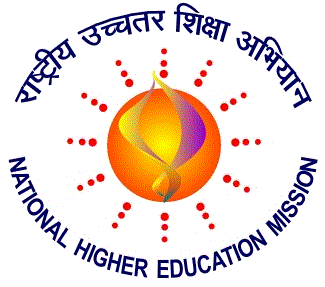 Compliance ofSHEP Jharkhand Appraisalby MHRD Govt. of India RUSA Directorate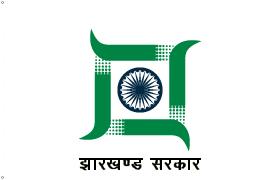 Detail Compliance of   SHEP Jharkhand Appraisal by MHRD Govt. of India RUSA  Director.The State Higher Education Plan (SHEP) Jharkhand was submitted to MHRD Govt. of India. The appraisal report has been complied as per format. The revised SHEP is being submitted with addition of all possible details for the purpose.The revised proposal is for 5 State Universities and only 127 Colleges under these categories. Proposal is based on the fact that State HRD is in a position to give Instructions for specific purposes to all these Institutions.The 8 Year Vision Plan will identify the subject wise, college wise requirements to prepare proper inventory of HR and Infrastructure. The state govt. is working for filling up sanctioned vacant post of Assistant Professors. in 1st  phase .The phase wise appointment will be made by five state universities on the basis of requirement felt by post creation committee of the universities. College wise , sub. Wise requirement is being estimated.The highlights of complacence   is as follows.Only 18 HE institution have valid B and above grade in NAAC State Govt. has already issued instruction and reminders Universities have issued instruction to submit LOI & SSR by 31/10/2015.All HE institution are expected NAAC by 31/03/2016 The RUSA ,MHRD India is requested to relax the issue because the HE institution were not taken  up with broad vision for 8-10 years as in RUSA At initial stage some delay is expected to get NAAC . but all listed 128 colleges and 5 Universities  are expected to get NAAC grade by the end of this financial year The state Govt. have issued instruction to prepare DPR on vision plan for each HE institution to get realistic requirement Commitment with time line Filling faculty Vacancies:-Jharkhand state has no ban on recruitment of faculty in higher education institutionThe appointment to the post of Assistant Prof.  Associate Prof. and Professor has been made by different state Universities on recommendation of  J.P.S.CThe majority of posts were sanctioned in state Govt. Universities  During 1975-1977132 post each were sanctioned at N.P University and Kolhan University in 2009 Post have been advertised and appointments were made After initiation  of RUSA exercise the Universities are in process of filling the vacant Posts for the purpose  Universities have formed Post creation committees and these committees are  evaluating subject wise requirement of teacher in the Universities The state Govt. has issued instruction  to Universities about the UGC guide line to bring T S ratio 1:20 and F:S ratio1:1State are being taken to bring of down as per UGC guideline within 12th Plan period of infrastructure  and H.R is state of Jharkhand The state Govt. can make  form commitment only after compilation of detail vision  based  requirement of HE institutions in the stateIt will be clear after compilation of volume II SHEP for RUSA and detail discussion on the basis of its recommendation by the end of this calendar  year 31/12/2015  CommitmentAffiliation and exam. Reforms Universities are spreading semester system  in installment as per availability of  H.R Resource This transition from annual to semester and to CBCS system is based on availability of H.R T:S,1:20 and F:S 1:1The  effective steps  are being taken by the Universities to scale down T:S and F:S as per UGC guide line It is expected that all institution and Universities will implement CBCS system within one year after meeting HR and infrastructure requirement Component wise compliance is given in detail in this document .This Compliance Document consists of three sections, which is as follows. Section 1 : Comments of TSG & Action to be taken by State along with Compliance by Jharkhand stateSection 2: Consolidated Table for reference: District wise Higher Education data of Jharkhand. Section 3: Consists of all revised DCF’S Table as per need of received appraisal. This section contains only those tables of SHEP which was altered. All data are collected from following Sources.IDP’s Submitted by the Universities.AISHECensus reports 2011.Economic Survey Reports Of Jharkhand.Jharkhand at a Glance published by State Government.Data provided by Colleges. Section 1.Comments of TSG & Action to be taken by State along with Compliance by Jharkhand stateDCF 1: Adherence to PrerequisitesAdditional information needs to be furnished by the Govt. of Jharkhand, as furnished in the table below:DCF 2: Fund Equalisation FormulaDCF II  reconciledDCF 3: State Plan at a GlanceAdditional information needs to be furnished by the Govt. of Jharkhand, as furnished in the table below:DCF 4: Component Wise DetailsThe observations noted by Technical Support Group during appraisal of component wise details given by the State are detailed as follows:State has given proposal for grants to 5 State Universities. None of the universities proposed for grants is accredited by NAAC. It should be noted by the State that infrastructure grants are given to the universities with valid NAAC grading of A&B. State should introducestrong accreditation reforms to get their institutions accredited at the earliest.Out of the 11 Districts where the State has proposed for new MDC grants, only 3 districts (Garhwa, Pakur, EastSinghbhum) are included in the UGC list of 374 identified Educationally Backward Districts (EBDs).State can give proposal for grants under this component for only those Districts which are included in the UGC List of 374 EBDs. State may revise the proposal accordingly. 12 Districts of Jharkhand are included in the UGC list of 374 EBDs. In component 5, the State has given proposal for both EBD and non-EBDs. As per the norms, the component is for funding only those colleges which are situated in non-EBDs. Also, it must be noted that only one college per non-EBD can be upgraded to MDC and those colleges should not be currently running PG programmes. It was noticed that State has proposed for grants to autonomous and constituent colleges also. Constituent colleges cannot be given grants under component 5 and autonomous colleges run PG programmes. So, they are not eligible for funding. The State may revise and submit a new proposal under this component for only Arts and Science colleges which do not have PG programme and are situated in non-EBDs. The State has claimed Rs. 5 crore for each college which are proposed for upgradation to MDC. However, as per the norms of the component, maximum of Rs. 4 crore can be granted to each approved college. Any expenditure in excess to that will have to be borne by the State Government.It may be noted that infrastructure grants to colleges is not for funding PG departments in Universities. Also the information has not been provided in the prescribed format. Very few colleges are NAAC accredited. Infrastructure grants are given to the colleges with valid NAAC grade in A & B. State needs to ensure that all colleges apply for accreditation. State may revise the proposal and give the information in prescribed format. Also, a copy of NAAC certificate of all the accredited colleges should be sent. Section 2Consolidated Table for reference  : District wise Higher Education Data Of Jharkhand.Consolidated Table : District wise Data Of Jharkhand.Section 3Revised DCF’S Table as per received appraisal .Revised DCF’S Table as per received appraisal.DCF 2Fund Equalisation FormulaChapter 2: BACKGROUND INFORMATIONFaculty-wise Enrollment in Higher EducationUnder Graduate Studies2013-14 – (Baseline Data)Under Graduate Studies2014-15 (Perspective Plan)Under Graduate Studies2015-16 (Perspective Plan)Under Graduate Studies2016-17 (Perspective Plan)Post Graduate Studies2013-14 – (Baseline Data)Post Graduate Studies2014-15 – (Perspective Plan)Post Graduate Studies2015-16 – (Perspective Plan)Post Graduate Studies2016-17 – (Perspective Plan)Research Studies M Phil/Ph D - 2013-14 – (Baseline Data)Research Studies M Phil/Ph D - 2013-14 – (Baseline Data)Research Studies M Phil/Ph D - 2014-15 – (Perspective Plan) Research Studies M Phil/Ph D - 2015-16 – (Perspective Plan) Research Studies M Phil/Ph D - 2016-17 – (Perspective Plan) FINANCIAL DETAILSP-PlanNP-NonPlanState Expenditure on Technical Education (Plan/Non-Plan) – 2013-14 (Baseline Data)P-PlanNP-NonPlanSource of Funds9.    Outcome and Output TargetsComponent 4: New Model Colleges (General)State should submit the following financial plan for each model college proposed (Cost per Sq. Meter as per RUSA Guideline):Modal colleges have been selected in identified districts by the state govt. The detail micro plan will be submitted by the state on the receipt of the IDP for the purpose from the respective universities. It had been decided that  Model college will be opened  in  Given EBD District named- Garhwa, Chatra, Pakur,	Palamu, Pashimi Singbhum, Gumla, Giridih, Godda, Deoghar, Dumka, Koderma, and  Sahibganj.All The Colleges Campus and Hostel will Be Disable Friendly. Model College SchemeState submits the following financial plan for each model college proposed (Cost per Sq. Meter as per RUSA Guideline):Modal colleges have been selected in identified districts by the state govt. The detail micro plan will be submitted by the state on the receipt of the IDP for the purpose from the respective universities. It is decided that five Model college will be open in each In the Given District named- Garhwa, Chatra, Pakur,	Palamu, Pashimi-Singbhum, Gumla, Giridih, Godda, Deoghar, Dumka, Koderma, and Sahibganj.The above Physical Value (Area in Sq.Mt)) and Financial Value (Rs. in lakhs) have been taken as per RUSA document.The above Physical Value (Area in Sq.Mt)) and Financial Value (Rs. in lakhs) have been taken as per RUSA document. consolidated table of all model colleges may be given: Will Be submitted at the time of exestuation Component 5: Upgradation of existing  9 Degree College to Model College at a cost of Rs. 4 Crore each=9 x4=36 CroreComponent 5: Upgradation of existing Degree Colleges to Model Degree CollegesModel College SchemeSTATE  DATA FOR UNIVERSITY ACROSS THE STATE.Component 7: Infrastructure Grants to CollegesEPhysical & Financial Information :***   To be submitted after the sanction and preparation of estimates. ###   It will be within RUSA guidelines for construction of the purpose.  EPhysical & Financial Information :***   To be submitted after the sanction and preparation of estimates. ###   It will be within RUSA guidelines for construction of the purpose.  EPhysical & Financial Information :***   To be submitted after the sanction and preparation of estimates. ###   It will be within RUSA guidelines for construction of the purpose.  EPhysical & Financial Information :***   To be submitted after the sanction and preparation of estimates. ###   It will be within RUSA guidelines for construction of the purpose.  EPhysical & Financial Information :***   To be submitted after the sanction and preparation of estimates. ###   It will be within RUSA guidelines for construction of the purpose.  EPhysical & Financial Information :***   To be submitted after the sanction and preparation of estimates. ###   It will be within RUSA guidelines for construction of the purpose.  EPhysical & Financial Information :***   To be submitted after the sanction and preparation of estimates. ###   It will be within RUSA guidelines for construction of the purpose.  EPhysical & Financial Information :***   To be submitted after the sanction and preparation of estimates. ###   It will be within RUSA guidelines for construction of the purpose.  EPhysical & Financial Information :***   To be submitted after the sanction and preparation of estimates. ###   It will be within RUSA guidelines for construction of the purpose.  EPhysical & Financial Information :***   To be submitted after the sanction and preparation of estimates. ###   It will be within RUSA guidelines for construction of the purpose.  EPhysical & Financial Information :***   To be submitted after the sanction and preparation of estimates. ###   It will be within RUSA guidelines for construction of the purpose.  EPhysical & Financial Information :***   To be submitted after the sanction and preparation of estimates. ###   It will be within RUSA guidelines for construction of the purpose.  EPhysical & Financial Information :***   To be submitted after the sanction and preparation of estimates. ###   It will be within RUSA guidelines for construction of the purpose.  EPhysical & Financial Information :***   To be submitted after the sanction and preparation of estimates. ###   It will be within RUSA guidelines for construction of the purpose.  EPhysical & Financial Information :***   To be submitted after the sanction and preparation of estimates. ###   It will be within RUSA guidelines for construction of the purpose.  EPhysical & Financial Information :***   To be submitted after the sanction and preparation of estimates. ###   It will be within RUSA guidelines for construction of the purpose.  EPhysical & Financial Information :***   To be submitted after the sanction and preparation of estimates. ###   It will be within RUSA guidelines for construction of the purpose.  EPhysical & Financial Information :***   To be submitted after the sanction and preparation of estimates. ###   It will be within RUSA guidelines for construction of the purpose.  EPhysical & Financial Information :***   To be submitted after the sanction and preparation of estimates. ###   It will be within RUSA guidelines for construction of the purpose.  EPhysical & Financial Information :***   To be submitted after the sanction and preparation of estimates. ###   It will be within RUSA guidelines for construction of the purpose.  EPhysical & Financial Information :***   To be submitted after the sanction and preparation of estimates. ###   It will be within RUSA guidelines for construction of the purpose.  EPhysical & Financial Information :***   To be submitted after the sanction and preparation of estimates. ###   It will be within RUSA guidelines for construction of the purpose.  EPhysical & Financial Information :***   To be submitted after the sanction and preparation of estimates. ###   It will be within RUSA guidelines for construction of the purpose.  EPhysical & Financial Information :***   To be submitted after the sanction and preparation of estimates. ###   It will be within RUSA guidelines for construction of the purpose.  EPhysical & Financial Information :***   To be submitted after the sanction and preparation of estimates. ###   It will be within RUSA guidelines for construction of the purpose.  EPhysical & Financial Information :***   To be submitted after the sanction and preparation of estimates. ###   It will be within RUSA guidelines for construction of the purpose.  EPhysical & Financial Information :***   To be submitted after the sanction and preparation of estimates. ###   It will be within RUSA guidelines for construction of the purpose.  EPhysical & Financial Information :***   To be submitted after the sanction and preparation of estimates. ###   It will be within RUSA guidelines for construction of the purpose.  EPhysical & Financial Information :***   To be submitted after the sanction and preparation of estimates. ###   It will be within RUSA guidelines for construction of the purpose.  EPhysical & Financial Information :***   To be submitted after the sanction and preparation of estimates. ###   It will be within RUSA guidelines for construction of the purpose.  EPhysical & Financial Information :***   To be submitted after the sanction and preparation of estimates. ###   It will be within RUSA guidelines for construction of the purpose.  EPhysical & Financial Information :***   To be submitted after the sanction and preparation of estimates. ###   It will be within RUSA guidelines for construction of the purpose.  EPhysical & Financial Information :***   To be submitted after the sanction and preparation of estimates. ###   It will be within RUSA guidelines for construction of the purpose.  EPhysical & Financial Information :***   To be submitted after the sanction and preparation of estimates. ###   It will be within RUSA guidelines for construction of the purpose.  EPhysical & Financial Information :***   To be submitted after the sanction and preparation of estimates. ###   It will be within RUSA guidelines for construction of the purpose.  EPhysical & Financial Information :***   To be submitted after the sanction and preparation of estimates. ###   It will be within RUSA guidelines for construction of the purpose.  EPhysical & Financial Information :***   To be submitted after the sanction and preparation of estimates. ###   It will be within RUSA guidelines for construction of the purpose.  EPhysical & Financial Information :***   To be submitted after the sanction and preparation of estimates. ###   It will be within RUSA guidelines for construction of the purpose.  EPhysical & Financial Information :***   To be submitted after the sanction and preparation of estimates. ###   It will be within RUSA guidelines for construction of the purpose.  EPhysical & Financial Information :***   To be submitted after the sanction and preparation of estimates. ###   It will be within RUSA guidelines for construction of the purpose.  EPhysical & Financial Information :***   To be submitted after the sanction and preparation of estimates. ###   It will be within RUSA guidelines for construction of the purpose.  EPhysical & Financial Information :***   To be submitted after the sanction and preparation of estimates. ###   It will be within RUSA guidelines for construction of the purpose.  EPhysical & Financial Information :***   To be submitted after the sanction and preparation of estimates. ###   It will be within RUSA guidelines for construction of the purpose.  EPhysical & Financial Information :***   To be submitted after the sanction and preparation of estimates. ###   It will be within RUSA guidelines for construction of the purpose.  EPhysical & Financial Information :***   To be submitted after the sanction and preparation of estimates. ###   It will be within RUSA guidelines for construction of the purpose.  EPhysical & Financial Information :***   To be submitted after the sanction and preparation of estimates. ###   It will be within RUSA guidelines for construction of the purpose.  EPhysical & Financial Information :***   To be submitted after the sanction and preparation of estimates. ###   It will be within RUSA guidelines for construction of the purpose.  EPhysical & Financial Information :***   To be submitted after the sanction and preparation of estimates. ###   It will be within RUSA guidelines for construction of the purpose.  EPhysical & Financial Information :***   To be submitted after the sanction and preparation of estimates. ###   It will be within RUSA guidelines for construction of the purpose.  EPhysical & Financial Information :***   To be submitted after the sanction and preparation of estimates. ###   It will be within RUSA guidelines for construction of the purpose.  EPhysical & Financial Information :***   To be submitted after the sanction and preparation of estimates. ###   It will be within RUSA guidelines for construction of the purpose.  EPhysical & Financial Information :***   To be submitted after the sanction and preparation of estimates. ###   It will be within RUSA guidelines for construction of the purpose.  EPhysical & Financial Information :***   To be submitted after the sanction and preparation of estimates. ###   It will be within RUSA guidelines for construction of the purpose.  EPhysical & Financial Information :***   To be submitted after the sanction and preparation of estimates. ###   It will be within RUSA guidelines for construction of the purpose.  EPhysical & Financial Information :***   To be submitted after the sanction and preparation of estimates. ###   It will be within RUSA guidelines for construction of the purpose.  EPhysical & Financial Information :***   To be submitted after the sanction and preparation of estimates. ###   It will be within RUSA guidelines for construction of the purpose.  EPhysical & Financial Information :***   To be submitted after the sanction and preparation of estimates. ###   It will be within RUSA guidelines for construction of the purpose.  EPhysical & Financial Information :***   To be submitted after the sanction and preparation of estimates. ###   It will be within RUSA guidelines for construction of the purpose.  EPhysical & Financial Information :***   To be submitted after the sanction and preparation of estimates. ###   It will be within RUSA guidelines for construction of the purpose.  EPhysical & Financial Information :***   To be submitted after the sanction and preparation of estimates. ###   It will be within RUSA guidelines for construction of the purpose.  EPhysical & Financial Information :***   To be submitted after the sanction and preparation of estimates. ###   It will be within RUSA guidelines for construction of the purpose.  EPhysical & Financial Information :***   To be submitted after the sanction and preparation of estimates. ###   It will be within RUSA guidelines for construction of the purpose.  EPhysical & Financial Information :***   To be submitted after the sanction and preparation of estimates. ###   It will be within RUSA guidelines for construction of the purpose.  EPhysical & Financial Information :***   To be submitted after the sanction and preparation of estimates. ###   It will be within RUSA guidelines for construction of the purpose.  EPhysical & Financial Information :***   To be submitted after the sanction and preparation of estimates. ###   It will be within RUSA guidelines for construction of the purpose.  EPhysical & Financial Information :***   To be submitted after the sanction and preparation of estimates. ###   It will be within RUSA guidelines for construction of the purpose.  EPhysical & Financial Information :***   To be submitted after the sanction and preparation of estimates. ###   It will be within RUSA guidelines for construction of the purpose.  EPhysical & Financial Information :***   To be submitted after the sanction and preparation of estimates. ###   It will be within RUSA guidelines for construction of the purpose.  EPhysical & Financial Information :***   To be submitted after the sanction and preparation of estimates. ###   It will be within RUSA guidelines for construction of the purpose.  EPhysical & Financial Information :***   To be submitted after the sanction and preparation of estimates. ###   It will be within RUSA guidelines for construction of the purpose.  EPhysical & Financial Information :***   To be submitted after the sanction and preparation of estimates. ###   It will be within RUSA guidelines for construction of the purpose.  EPhysical & Financial Information :***   To be submitted after the sanction and preparation of estimates. ###   It will be within RUSA guidelines for construction of the purpose.  EPhysical & Financial Information :***   To be submitted after the sanction and preparation of estimates. ###   It will be within RUSA guidelines for construction of the purpose.  EPhysical & Financial Information :***   To be submitted after the sanction and preparation of estimates. ###   It will be within RUSA guidelines for construction of the purpose.  EPhysical & Financial Information :***   To be submitted after the sanction and preparation of estimates. ###   It will be within RUSA guidelines for construction of the purpose.  EPhysical & Financial Information :***   To be submitted after the sanction and preparation of estimates. ###   It will be within RUSA guidelines for construction of the purpose.  EPhysical & Financial Information :***   To be submitted after the sanction and preparation of estimates. ###   It will be within RUSA guidelines for construction of the purpose.  EPhysical & Financial Information :***   To be submitted after the sanction and preparation of estimates. ###   It will be within RUSA guidelines for construction of the purpose.  EPhysical & Financial Information :***   To be submitted after the sanction and preparation of estimates. ###   It will be within RUSA guidelines for construction of the purpose.  EPhysical & Financial Information :***   To be submitted after the sanction and preparation of estimates. ###   It will be within RUSA guidelines for construction of the purpose.  EPhysical & Financial Information :***   To be submitted after the sanction and preparation of estimates. ###   It will be within RUSA guidelines for construction of the purpose.  EPhysical & Financial Information :***   To be submitted after the sanction and preparation of estimates. ###   It will be within RUSA guidelines for construction of the purpose.  EPhysical & Financial Information :***   To be submitted after the sanction and preparation of estimates. ###   It will be within RUSA guidelines for construction of the purpose.  EPhysical & Financial Information :***   To be submitted after the sanction and preparation of estimates. ###   It will be within RUSA guidelines for construction of the purpose.  EPhysical & Financial Information :***   To be submitted after the sanction and preparation of estimates. ###   It will be within RUSA guidelines for construction of the purpose.  EPhysical & Financial Information :***   To be submitted after the sanction and preparation of estimates. ###   It will be within RUSA guidelines for construction of the purpose.  EPhysical & Financial Information :***   To be submitted after the sanction and preparation of estimates. ###   It will be within RUSA guidelines for construction of the purpose.  EPhysical & Financial Information :***   To be submitted after the sanction and preparation of estimates. ###   It will be within RUSA guidelines for construction of the purpose.  EPhysical & Financial Information :***   To be submitted after the sanction and preparation of estimates. ###   It will be within RUSA guidelines for construction of the purpose.  EPhysical & Financial Information :***   To be submitted after the sanction and preparation of estimates. ###   It will be within RUSA guidelines for construction of the purpose.  EPhysical & Financial Information :***   To be submitted after the sanction and preparation of estimates. ###   It will be within RUSA guidelines for construction of the purpose.  EPhysical & Financial Information :***   To be submitted after the sanction and preparation of estimates. ###   It will be within RUSA guidelines for construction of the purpose.  EPhysical & Financial Information :***   To be submitted after the sanction and preparation of estimates. ###   It will be within RUSA guidelines for construction of the purpose.  EPhysical & Financial Information :***   To be submitted after the sanction and preparation of estimates. ###   It will be within RUSA guidelines for construction of the purpose.  EPhysical & Financial Information :***   To be submitted after the sanction and preparation of estimates. ###   It will be within RUSA guidelines for construction of the purpose.  EPhysical & Financial Information :***   To be submitted after the sanction and preparation of estimates. ###   It will be within RUSA guidelines for construction of the purpose.  EPhysical & Financial Information :***   To be submitted after the sanction and preparation of estimates. ###   It will be within RUSA guidelines for construction of the purpose.  EPhysical & Financial Information :***   To be submitted after the sanction and preparation of estimates. ###   It will be within RUSA guidelines for construction of the purpose.  EPhysical & Financial Information :***   To be submitted after the sanction and preparation of estimates. ###   It will be within RUSA guidelines for construction of the purpose.  EPhysical & Financial Information :***   To be submitted after the sanction and preparation of estimates. ###   It will be within RUSA guidelines for construction of the purpose.  EPhysical & Financial Information :***   To be submitted after the sanction and preparation of estimates. ###   It will be within RUSA guidelines for construction of the purpose.  EPhysical & Financial Information :***   To be submitted after the sanction and preparation of estimates. ###   It will be within RUSA guidelines for construction of the purpose.  EPhysical & Financial Information :***   To be submitted after the sanction and preparation of estimates. ###   It will be within RUSA guidelines for construction of the purpose.  EPhysical & Financial Information :***   To be submitted after the sanction and preparation of estimates. ###   It will be within RUSA guidelines for construction of the purpose.  EPhysical & Financial Information :***   To be submitted after the sanction and preparation of estimates. ###   It will be within RUSA guidelines for construction of the purpose.  EPhysical & Financial Information :***   To be submitted after the sanction and preparation of estimates. ###   It will be within RUSA guidelines for construction of the purpose.  EPhysical & Financial Information :***   To be submitted after the sanction and preparation of estimates. ###   It will be within RUSA guidelines for construction of the purpose.  EPhysical & Financial Information :***   To be submitted after the sanction and preparation of estimates. ###   It will be within RUSA guidelines for construction of the purpose.  EPhysical & Financial Information :***   To be submitted after the sanction and preparation of estimates. ###   It will be within RUSA guidelines for construction of the purpose.  EPhysical & Financial Information :***   To be submitted after the sanction and preparation of estimates. ###   It will be within RUSA guidelines for construction of the purpose.  EPhysical & Financial Information :***   To be submitted after the sanction and preparation of estimates. ###   It will be within RUSA guidelines for construction of the purpose.  EPhysical & Financial Information :***   To be submitted after the sanction and preparation of estimates. ###   It will be within RUSA guidelines for construction of the purpose.  EPhysical & Financial Information :***   To be submitted after the sanction and preparation of estimates. ###   It will be within RUSA guidelines for construction of the purpose.  EPhysical & Financial Information :***   To be submitted after the sanction and preparation of estimates. ###   It will be within RUSA guidelines for construction of the purpose.  EPhysical & Financial Information :***   To be submitted after the sanction and preparation of estimates. ###   It will be within RUSA guidelines for construction of the purpose.  EPhysical & Financial Information :***   To be submitted after the sanction and preparation of estimates. ###   It will be within RUSA guidelines for construction of the purpose.  EPhysical & Financial Information :***   To be submitted after the sanction and preparation of estimates. ###   It will be within RUSA guidelines for construction of the purpose.  EPhysical & Financial Information :***   To be submitted after the sanction and preparation of estimates. ###   It will be within RUSA guidelines for construction of the purpose.  EPhysical & Financial Information :***   To be submitted after the sanction and preparation of estimates. ###   It will be within RUSA guidelines for construction of the purpose.  EPhysical & Financial Information :***   To be submitted after the sanction and preparation of estimates. ###   It will be within RUSA guidelines for construction of the purpose.  EPhysical & Financial Information :***   To be submitted after the sanction and preparation of estimates. ###   It will be within RUSA guidelines for construction of the purpose.  EPhysical & Financial Information :***   To be submitted after the sanction and preparation of estimates. ###   It will be within RUSA guidelines for construction of the purpose.  EPhysical & Financial Information :***   To be submitted after the sanction and preparation of estimates. ###   It will be within RUSA guidelines for construction of the purpose.  EPhysical & Financial Information :***   To be submitted after the sanction and preparation of estimates. ###   It will be within RUSA guidelines for construction of the purpose.  EPhysical & Financial Information :***   To be submitted after the sanction and preparation of estimates. ###   It will be within RUSA guidelines for construction of the purpose.  EPhysical & Financial Information :***   To be submitted after the sanction and preparation of estimates. ###   It will be within RUSA guidelines for construction of the purpose.  EPhysical & Financial Information :***   To be submitted after the sanction and preparation of estimates. ###   It will be within RUSA guidelines for construction of the purpose.  S. No.ReferenceParticularsProposal/commitment of the Govt. of PuducherryComments of TSG &Action to be taken by StateCompliance by Jharkhand state1.1S. No. 1State Higher Education  Council (SHEC)The State of Jharkhand has agreed to constitute SHEC. The State has issued notification for SHEC on 10.09.2014.                                                                                                         SHEP passed by SHEC on 20th April 2015, Copy of the resolution attached 1.2S. No.2State Higher Education Plan (SHEP) The Perspective Plan of the State has been received in MHRD. The State needs to give some missing and additional information in the Plan document which is pointed out in the appraisal of the subsequent DCFs.Missing and additional information attached. In enclosed “revised DCF’S as per appraisal received”.1.3S. No.3Financial contribution to higher education as a part of GSDPThe State has committed to scale up and maintain prescribed level of funding as % of GSDP.State expenditure on HE and TE was 0.42% of GSDP in 2013-14 BE. This may be scaled to atleast1% during the 12th Plan. Schedule of commitment may be included in SHEP.Scaling up  is in the progress from progressively increasing expenditure on HE and TE .It is apparent that state is serious to scale up  the expenditure with in 12th Plan.1.4S. No.4Sharing of Project costState has agreed to share project cost in applicable ratio within the prescribed timeline.The State has transferred its share of Preparatory and MMER grants to the RUSA account.Rusa Grant Account is Self Explanatory. 1.5S. No.5Creation of a new separate account for RUSAState has agreed to open separate RUSA account.The State has opened separate RUSA account.Operational A/C as per Rusa Norm .1.6S. No.6Filling faculty VacanciesState has agreed to fill up vacant faculty positionsThe student teacher ratio of the State is very high (about 200:1).The positive point is that there is no ban on recruitment in the State. The State aims to develop a mechanism to appoint about 12500 Assistant Professors and 12000 grade III and grade IV staff in Universities and Colleges to bring Teacher-Students Ratio 1:20 and teaching –non-teaching ratio to 1:1.1. The State of Jharkhand is preparing a guideline for this purpose and it is expected to be release it very soon. Few suggestive steps being thought by the State are: (i)  post of Professor’s may be filled up by giving promotion to all Associate Professor with working experience of 25 years, (ii)  post of Associate Professor’s may be filed by promoting all Assistant Professors with working experience of 10 years, etc. But, State needs to incorporate timelines for fulfillment in the Plan.In Process. State Universities are working to Analyse the Subject wise requirement of faculty to scale down the t.s ratio and f-s ratio per UGC guidelines within 12th plan Period. 1.7S. No.7Accreditation reformsThe State Govt. has committed for all State HEIs to apply for accreditation.The State needs to put forward a strong accreditation reforms agenda for its institutions. None of the universities of the State are accredited and less than 10% colleges are accredited.The State has instructed all Universities to get NAAC accredited and ensure that all itsAffiliated and constituent colleges also get accreditation.  State needs to incorporate timelines for fulfillment in the Plan.State has already issued instructions to universities for NAAC accreditation. The dead line for reporting  for LOI and SSR from all universities and all Higher Education institution has 30/10 / 15 . So that the institution may be accredited this financial year. 1.8S. No.8Affiliation and Examination ReformThe State Govt. has agreed to affiliation reforms of RUSA.Few universities have introduced CBCS and semester system of evaluation. The State has instructed all the universities to implement these at the earliest.It is seriously under consideration and is expected within 12th plan period on filling up vacancies.1.9S. No.9Governance and Administrative reformsThe State Govt. has agreed to Governance and Administrative reforms of RUSA.Jharkhand government has decentralized its administrative responsibilities in order to initiate reforms and delegated administrative powers/authority to the Universities. The Universities have delegated it to the level of Faculty Deans and the Heads of the Departments. Universities are empowered to run the institutions as per provisions with intimation to the government. All the Universities submit their information to AISHE.In Progress through decentralisation mechanism 1.10S. No.10 Institutional governance (Administrative reforms)State has agreed to implement all Institutional Gov. reforms.State has stated that steps for institutional governance would be taken after consultation with the Institutions. VinobaBhave University has constituted Board of Governors to take all the governance/ administrative decisions. Other universities have also been instructed to follow the same. The Departmental Council at the Department level is a basic decision making unit and most of the academic decisions pertaining to day to day functions are taken at this level. Heads of Departments are also entrusted with limited financial powers to enable them to take timely decisions/fulfill departmental requirements.All university is in the process of formation of board of governance in the line of VB university Hazaribagh.S. No.ReferenceParticulars Proposal/commitment  of the Govt. of JharkhandObservation/Action to be takenCompliance 2.1S. No .1Population (Age Group: 18-23) The State has provided a figure of 4035024.As per census 2011, total population in age group of 18-23 is 3595218. State needs to reconcile the data.DCF II  reconciledAnd enclosed   In  “revised DCF’S as  per appraisal received” .Refer Newly Submitted DCF 2  enclosed  .2.2S. No. 2Per Capita IncomeThe State has provided a figure of Rs. 434 as per 2011-12.State needs to reconcile the data and give the latest estimate for Per Capita income.DCF II  reconciledAnd enclosed   In  “revised DCF’S as  per appraisal received” .Refer Newly Submitted DCF 2  enclosed  .2.3S. No. 4Improvement in GERNot given.The GER of Jharkhand as per AISHE 2012-13 (provisional) report is 10.1. State needs to give 11th Plan and 12th Plan data year-wise. District-wise data is preferred.DCF II  reconciledAnd enclosed  Refer Newly Submitted DCF 2  enclosed  2.4S. No. 4Gender parity index (GPI)Not given.The GPI of Jharkhand as per AISHE 2012-13 (provisional) report is 0.95. State needs to give 11th Plan and 12th Plan data year-wise. District-wise data is preferred.DCF II  reconciledAnd enclosed  Refer Newly Submitted DCF 2  enclosed  2.5S. No. 4Expenditure on Higher EducationHE Expenditure as % of GSDP is shown as 0.14 % in 2011-12.Latest data should be provided. As per our records, State exp. on HE and TE was 0.42% of GSDP in 2013-14 BE.DCF II  reconciledAnd enclosed  Refer Newly Submitted DCF 2  enclosed  2.6S. No. 4Institutional Density (ID)Not given.State needs to provide the information. ID is no. of HE institutions per 1000 sq. km. District-wise data is preferred.DCF II  reconciledAnd enclosed  Refer Newly Submitted DCF 2  enclosed  2.7S. No. 4Teacher-Student ratio(1:20 required)The State has given ratio of1:200.The ratio is very high and State needs to appoint teachers on urgent basis. Robust plan with timelines is necessary.DCF II  reconciledAnd enclosed  Refer Newly Submitted DCF 2  enclosed  S. No. 4Research Output: No. of PHDs produced&No. of citationsNot given.State needs to provide the information.DCF II  reconciledAnd enclosed  Refer Newly Submitted DCF 2  enclosed  2.8S. No. 5Special ProblemsState has stated that it is naxalite area, has very difficult terrain, remote tribal /hilly area and dense forest.NoneS. No.Particulars Proposal/commitment of the Govt. of  JharkhandProposal/commitment of the Govt. of  JharkhandObservation/Action to be takenObservation/Action to be taken1.Introduction1.Introduction1.Introduction1.Introduction1.Introduction1.Introduction3.1.1VisionThe State envisions increasing the GER and CPI of the State with better employability, equity, quality research yields along with holistic development of its students with prevailing high cultural values of Jharkhand.The State envisions increasing the GER and CPI of the State with better employability, equity, quality research yields along with holistic development of its students with prevailing high cultural values of Jharkhand.NoneNone3.1.2MissionA detailed description of the mission has been given.A detailed description of the mission has been given.NoneNone3.1.3GoalsThe State has provided detailed description of Goals, Performance Measure and Strategic objectives.The State has provided detailed description of Goals, Performance Measure and Strategic objectives.NoneNone2. Background Information2. Background Information2. Background Information2. Background Information2. Background Information2. Background Information3.2.1Basic informationBasic data for area and number of districts/blocks given with few gaps. Rural/urban segregation of blocks not given. State needs to provide the information.Rural/urban segregation of blocks not given. State needs to provide the information.Rural/urban segregation of blocks not given. State needs to provide the information.DCF 3  reconciledAnd enclosed   In  “revised DCF’S as  per appraisal received” .3.2.2Category Wise Population Break-UpState has provided population data across the categories of SC, ST, and General as per census 2011.  Information was cross verified with census data and is found to be correct. Religion data not given. State needs to provide the data.Information was cross verified with census data and is found to be correct. Religion data not given. State needs to provide the data.Information was cross verified with census data and is found to be correct. Religion data not given. State needs to provide the data.Religion data is not found. State is looking for it.3.2.3Population (18-23 Years) for Socio and Economic categoriesNot given.State needs to provide the information along with rural/urban segregation and religion-wise data. As per census 2011, total population in age group of 18-23 is 3595218.State needs to provide the information along with rural/urban segregation and religion-wise data. As per census 2011, total population in age group of 18-23 is 3595218.State needs to provide the information along with rural/urban segregation and religion-wise data. As per census 2011, total population in age group of 18-23 is 3595218.DCF 3  reconciledAnd enclosed   In “revised DCF’S as per appraisal received”.3.2.4Enrolment- Across CategoriesSate has furnished enrolment data for SC, ST,OBC and general categories.Total for males and females are incorrect. Also total for males in urban area and females in rural area are not correct. State needs to rectify the totaling errors as indicated above.Also Religion wise data should be provided. The State needs to mention whether the enrolment figure is for Govt/ Aided/ Pvt Colleges; Whether it is enrolment at the state level only; and whether it includes distance education.Total for males and females are incorrect. Also total for males in urban area and females in rural area are not correct. State needs to rectify the totaling errors as indicated above.Also Religion wise data should be provided. The State needs to mention whether the enrolment figure is for Govt/ Aided/ Pvt Colleges; Whether it is enrolment at the state level only; and whether it includes distance education.Total for males and females are incorrect. Also total for males in urban area and females in rural area are not correct. State needs to rectify the totaling errors as indicated above.Also Religion wise data should be provided. The State needs to mention whether the enrolment figure is for Govt/ Aided/ Pvt Colleges; Whether it is enrolment at the state level only; and whether it includes distance education.DCF 3  reconciledAnd enclosed   In “revised DCF’S as per appraisal received”.Rectified data is attached in table.Religion data is not found. State is looking for it.It Included only Government  or Government aided Colleges Enrolments. It Does not Include Distance Education Data.3.2.5Transition data of School Pass OutsNot given.State needs to provide the data.State needs to provide the data.State needs to provide the data.State Board School Passed out Data is GivenCBSC and other are not available. State is looking for it.3.2.6District Wise Baseline HE DataDistrict wise Baseline HE data like total population, GER, no. of govt., private and aided colleges, polytechnics, etc. provided for 19 Districts.State needs to provide data for all the 24 Districts. Data for population in age group of 18-23 are not matching with census 2011. State needs to reconcile the data.State needs to provide data for all the 24 Districts. Data for population in age group of 18-23 are not matching with census 2011. State needs to reconcile the data.State needs to provide data for all the 24 Districts. Data for population in age group of 18-23 are not matching with census 2011. State needs to reconcile the data.DCF 3  reconciledAnd enclosed   In “revised DCF’S as per appraisal received”.District Wise Baseline HE Data reconciled in reconciled DCF 3 which is  enclosed  Refer Newly Submitted DCF 3  enclosed  3.2.7District Wise Perspective Plan HE DataThe information for perspective plan of   no. of govt., private and aided colleges, polytechnics, etc. are provided.NoneNoneNone3.2.8Qualitative Profile for Weakest And Strongest DistrictsThe classification of districts as weak and strong is given on the basis of GER, SC/ST population geographical region of the districts, etc.NoneNoneNone3. Institutional Data3. Institutional Data3. Institutional Data3. Institutional Data3. Institutional Data3. Institutional Data3.3.1No. Of Institutions & Universities covering the StateNumber of universities covering the State given. NoneNoneNone3.3.2Number of colleges  covering the StateThe information on number of colleges given.Data for number of Govt. Gen colleges not given. State needs to provide the informationData for number of Govt. Gen colleges not given. State needs to provide the informationData for number of Govt. Gen colleges not given. State needs to provide the informationDCF 3  reconciledAnd enclosed   In “revised DCF’S as per appraisal received”.Provided  in attached table .3.3.3University detailsState has given information on number of colleges affiliated to 5 central universities.In the District column, State needs to indicate the name of the District.Number of colleges affiliated to the universities in General and Tech./Medical./etc. category is not matching with the total number of colleges affiliated. State needs to recheck the data and provide clarification for the same.In the District column, State needs to indicate the name of the District.Number of colleges affiliated to the universities in General and Tech./Medical./etc. category is not matching with the total number of colleges affiliated. State needs to recheck the data and provide clarification for the same.In the District column, State needs to indicate the name of the District.Number of colleges affiliated to the universities in General and Tech./Medical./etc. category is not matching with the total number of colleges affiliated. State needs to recheck the data and provide clarification for the same.DCF 3  reconciledAnd enclosed   In “revised DCF’S as per appraisal received”.Provided  in attached table .3.3.4Details of Autonomous Colleges in the stateInformation provided for 4 autonomous colleges.In the accreditation status, State needs to specify the date from which accreditation is valid. In the accreditation status, State needs to specify the date from which accreditation is valid. In the accreditation status, State needs to specify the date from which accreditation is valid. Copy of the certificates will be submitted on 30/10/15.3.3.5NAAC Accreditation Status For Colleges (Baseline Data, 2013-14)Details of accredited colleges like university, district and cycle of accreditation are provided by the State.In cycle of accreditation, State needs to specify the date from which accreditation is valid.In cycle of accreditation, State needs to specify the date from which accreditation is valid.In cycle of accreditation, State needs to specify the date from which accreditation is valid.Already Given.State Government had issued letter (104446/2015) to all Universities to go for NAAC accreditation for all institutions  and submit LOI and SSR by  30/10 15. 3.3.6NAAC Accreditation Status Of Colleges (Perspective Plan Data)Perspective plan of NAAC accreditation has been given for 2014-15.For all the colleges, it is mentioned that their accreditation is under process. State need to mention the status: whether LOI submitted, SSR submitted, etc.Since % of accredited colleges in the State is very less. State needs to give commitment that all the college shall apply for accreditation in this financial year.For all the colleges, it is mentioned that their accreditation is under process. State need to mention the status: whether LOI submitted, SSR submitted, etc.Since % of accredited colleges in the State is very less. State needs to give commitment that all the college shall apply for accreditation in this financial year.For all the colleges, it is mentioned that their accreditation is under process. State need to mention the status: whether LOI submitted, SSR submitted, etc.Since % of accredited colleges in the State is very less. State needs to give commitment that all the college shall apply for accreditation in this financial year.State Government had issued letter (104446/2015) to all Universities to go for NAAC accreditation for all institutions  and submit LOI and SSR by  30/10 15. 3.3.7College With Potential Of Excellence- Baseline Data (2013-14)The details pertaining to baseline data for 1 CPE institution, e.g. university, district and cycle of extension have been provided.NoneNoneNone3.3.8College With Potential Of Excellence- Perspective Plan Data.Details of colleges proposed for CPE status are given.NoneNoneNone3.3.9Faculty Baseline DataInformation provided for total number of sanctioned, filled and vacant positions.State needs to give information regarding number of professor and asst. professor for sanctioned, filled and vacant positions.State needs to give information regarding number of professor and asst. professor for sanctioned, filled and vacant positions.State needs to give information regarding number of professor and asst. professor for sanctioned, filled and vacant positions.Information of Sanctioned, Filled, and Vacant position of Faculty is given. Data of A/S/C – Arts/Science/Commerce is Not available at this moment . It had been requested to the universities to provide.3.3.10Faculty- Perspective Plan DataInformation provided.NoneNoneNone4. State Higher Education Development Plan4. State Higher Education Development Plan4. State Higher Education Development Plan4. State Higher Education Development Plan4. State Higher Education Development Plan4. State Higher Education Development Plan3.4.1Basic Profile Of Higher Education InstitutionsThe basic profile of educational institutions is given with many gaps.Information for government colleges, private colleges, post graduate department in govt. universities not given. Data regarding number for NAAC accredited institutions also not provided. State needs to provide complete information.Information for government colleges, private colleges, post graduate department in govt. universities not given. Data regarding number for NAAC accredited institutions also not provided. State needs to provide complete information.Information for government colleges, private colleges, post graduate department in govt. universities not given. Data regarding number for NAAC accredited institutions also not provided. State needs to provide complete information.Basic Profile Of Higher Education Institutions  is reconciled in DCF 3  And enclosed  Refer Newly Submitted DCF 3  enclosed  3.4.2University Wise Students And TeachersState has given details of only State Public University. Data for Deemed University should be provided. Data for Deemed University should be provided. Data for Deemed University should be provided. Basic Profile Of Higher Education Institutions  is Reconciled in DCF 3  And enclosed  Refer Newly Submitted DCF 3  enclosed  Other University Data (Deemed and Private University is not available.)3.4.3State Data For Colleges Across the StateData provided for Govt., Aided and Private colleges.There are some gaps in information regarding 12B, NAAC status and % of students enrolled. State needs to give complete information. The gaps are evident in the chart. These may be filled..In accreditation status, State also needs to provide the date from which the accreditation is valid. Also, a copy of the NAAC certificate of all the accredited colleges should be sent.There are some gaps in information regarding 12B, NAAC status and % of students enrolled. State needs to give complete information. The gaps are evident in the chart. These may be filled..In accreditation status, State also needs to provide the date from which the accreditation is valid. Also, a copy of the NAAC certificate of all the accredited colleges should be sent.There are some gaps in information regarding 12B, NAAC status and % of students enrolled. State needs to give complete information. The gaps are evident in the chart. These may be filled..In accreditation status, State also needs to provide the date from which the accreditation is valid. Also, a copy of the NAAC certificate of all the accredited colleges should be sent.Revised. Other University Data (Deemed and Private University is not available.)Available NAAC  Certificate is Attached .3.4.4State Data For Universities Across The StateInformation not given.State needs to give the information.State needs to give the information.State needs to give the information. Information Provided .3.4.5Faculty-wise Enrollment in Higher Education (2013-14)Faculty-wise Enrolment in UG, PG, M.Phil and Ph.D given for 2013-14.It has been stated that information regarding % of average annual enrolment would be given after workshop to be held in May 2015.State needs to finalize the date of workshop and complete the information on urgent basis. State needs to finalize the date of workshop and complete the information on urgent basis. State needs to finalize the date of workshop and complete the information on urgent basis. The first work shop had been held on 10th and 11th July.We will submit a report in detail regarding average annual Enrolments and % of average after workshop  on third week of Aug  2015,However, The available Information is provided in page no 78-81 or Complacence report enclosed.3.4.6Perspective  Plan Data for  UG, PG, M. Phil and Ph.D.Information would be given after workshop to be held in May 2015.State needs to finalize the date of workshop and complete the information on urgent basis.State needs to finalize the date of workshop and complete the information on urgent basis.State needs to finalize the date of workshop and complete the information on urgent basis.The first work shop had been held on 10th and 11th July.We will submit a report in detail regarding average annual Enrolments and % of average after workshop  on third week of Aug  2015,However, The available Information is provided in page no 78-81 or Complacence report enclosed.5. Analysis of Past Performance5. Analysis of Past Performance5. Analysis of Past Performance5. Analysis of Past Performance5. Analysis of Past Performance5. Analysis of Past Performance3.5.1State Performance against Specific IndicatorsPerformance data for indicators like access, equity, research, etc. not provided.It is mentioned that information would be given after May workshop.State needs to complete the information.State needs to complete the information.State needs to complete the information.Data of relevant items are being procured and it shall be sent accordingly.3.5.2History of HE in the stateState has furnished a brief history of HE.NoneNoneNone3.5.3SWOT AnalysisThe State has provided information on SWOT analysisNoneNoneNone6. Financial Plan :Data of relevant items are being procured and it shall be sent accordingly.6. Financial Plan :Data of relevant items are being procured and it shall be sent accordingly.6. Financial Plan :Data of relevant items are being procured and it shall be sent accordingly.6. Financial Plan :Data of relevant items are being procured and it shall be sent accordingly.6. Financial Plan :Data of relevant items are being procured and it shall be sent accordingly.6. Financial Plan :Data of relevant items are being procured and it shall be sent accordingly.3.6.1Financial Outlays (Baseline and Perspective Data)Total Exp. on education, exp. on HE as % of GSDP given for 2013-14. Exp. on Technical education as % of GSDP not given. Perspective plan not provided. State needs to provide information in prescribed format.Exp. on Technical education as % of GSDP not given. Perspective plan not provided. State needs to provide information in prescribed format.Exp. on Technical education as % of GSDP not given. Perspective plan not provided. State needs to provide information in prescribed format.Technical education is not Under Higher education and thus data of relevant items are being procured and it shall be sent accordingly.3.6.2Plan Non-Plan data for Expenditure on higher and technical education.Information not givenState needs to provide the information separately for HE & TE in prescribed format for 2013-14.State needs to provide the information separately for HE & TE in prescribed format for 2013-14.State needs to provide the information separately for HE & TE in prescribed format for 2013-14.Technical education is not Under Higher education and thus data of relevant items are being procured and it shall be sent accordingly 7. Preparation of State Plan7. Preparation of State Plan7. Preparation of State Plan7. Preparation of State Plan7. Preparation of State Plan7. Preparation of State Plan3.7.1Methodology& Stakeholder ConsultationThe State has given details of the methodology adopted and stakeholder’s consultation done for preparation of the Plan.The State has given details of the methodology adopted and stakeholder’s consultation done for preparation of the Plan.The State has given details of the methodology adopted and stakeholder’s consultation done for preparation of the Plan.None3.7.2Eight-year Perspective PlanInformation not givenInformation not givenInformation not givenState needs to give the information in prescribed format.The RUSA ,MHRD India is  requested to relax the issue because the HE institution were not taken  up with broad vision for 8-10 years as in RUSA However, In current work shop 10-11 July, it is highlighted and University other institution are geared up to prepare  Eight-year Perspective Plan. The outcome will be reflected in states    Eight-year Perspective Plan, which will be submitted by end of this plan period. 3.7.3Source of FundsInformation not givenInformation not givenInformation not givenState needs to give the information in prescribed format.Filled in 3.7.4Major Targets and Financial Outlays for XII PlanTargets and Financial outlays have been provided.Targets and Financial outlays have been provided.Targets and Financial outlays have been provided.None3.7.5Outcome and Output TargetsInformation not givenInformation not givenInformation not givenState needs to give the information in prescribed format.Reconciled in DCF 3  And enclosed  Refer “Outcome and Output Targets ” in newly submitted DCF 3  enclosed  3.7.6State Data- Baseline and PerspectiveInformation not givenInformation not givenInformation not givenState needs to give the information in prescribed format.Component 3: Infrastructure Grants to UniversityComponent 3: Infrastructure Grants to UniversityThe State has proposed Infrastructure grant to 5 Universities.Total fund claimed: Rs. 100.00 croreS. No.ParticularsProposal/commitment of the Govt. of JharkhandObservation/Action to be taken	Compliance4.3.1NAAC AccreditationNone of the 5 universities are accredited.For all the universities, it is mentioned that their accreditation is under process. State need to mention the status: whether LOI submitted, SSR submitted, etc.State has already issued instructions to universities for NAAC accreditation. The dead line for reporting  for LOI and SSR from all universities and all Higher Education institution has 30/10 / 15. So that the institution may be accredited this financial year. Vinoba Bhave University had submitted the LOI and the SSR. In July 2015.4.3.2Whether included in section 12B of UGC ActInformation provided for 3 universities indicating that they are included under 12B.State should give information for remaining 2 universities.Kolhan University and Nilamber Pitamber University are yet to be registered under 12B and 2f Of UGC act.4.3.3Category of the domicile city of universities in terms of Tier 1, 2 or 3.The category of the cities in which the universities are located has not been mentioned.The State Govt. needs to provide the category of domicile city of the university.Ranchi University , Vinoba Bhave Univ. and S.K.M. University are under Tier 2. Kolhan University and Nilamber Pitamber  is Under Tier 3 City4.3.4Details of Financial PlanFinancial requirements of all the proposed universities are givenState needs to ensure that the financial requirements given are based on sub-component-wise needs of each university. State needs to ensure that creation of new facilities should not exceed 35%, Upgradation of existing facilities should not exceed 35% and creation of new facilities should not exceed 30% of the total cost of the project. State ensures that creation of new facilities will not exceed 35%,. Upgradation of existing facilities will not exceed 35% And creation of new facilities will not exceed 30% of the total cost of the project.4.3.5Details of Physical PlanMeasurements are not furnished for any of the universities.The State Govt. needs to furnish physical measurements and ensure that these are within the permissible limits of RUSA.State Govt. ensures that  the physical measurements will be  within the permissible limits of RUSA.4.3.6Future commitmentsState has not given commitment that Institutions will abide by a Disclosure Management Framework and Principle of Mid-Course Assessment and Evaluation.State needs to give the commitments.State gives commitment that Institutions will abide by a Disclosure Management Framework and Principle of Mid-Course Assessment and Evaluation.The relevant methods will be discussed in Workshop as committed above . And shall be implemented accordingly . Component 4: New Model Degree Colleges (General)Component 4: New Model Degree Colleges (General)ComplacenceThe state proposed 11 New Model Degree colleges. Five MDCs have been proposed in tear-2 cities and 6 MDCs in Hilly area.Total fund claimed: Rs. 88.00 croreState  revised the proposal . May refer the Component 4 of Newly submitted DCFsS. No.Particulars Proposal/commitment of the Govt. of   JharkhandObservation/Action to be taken	Compliance4.4.1Whether College (Govt./Aided)It is stated that all MDC would be govt. colleges.NoneState  revised the proposal . May refer the Component 4 of Newly submitted DCFs4.4.2College Population IndexInformation not providedState needs to provide the details for each district where the MDCs are proposed.State  revised the proposal . May refer the Component 4 of Newly submitted DCFs4.4.3Percentage of SC/ST population in the district% of only ST population providedState needs to provide complete information for each district where the MDCs are proposed.State  revised the proposal . May refer the Component 4 of Newly submitted DCFs4.4.4GER of females in the districtInformation not providedState needs to provide the details for each district where the MDCs are proposed.State  revised the proposal . May refer the Component 4 of Newly submitted DCFs4.4.5GER of SC/STInformation not providedState needs to provide the details for each district where the MDCs are proposed.State  revised the proposal . May refer the Component 4 of Newly submitted DCFs4.4.6Details of Financial PlanDetails of financial plan for all the 11 proposed MDC given.NoneState  revised the proposal . May refer the Component 4 of Newly submitted DCFs4.4.7Details of Physical PlanDetails of financial plan for all the 11 proposed MDC given.NoneState  revised the proposal . May refer the Component 4 of Newly submitted DCFs4.4.8Future commitmentsState has not given commitment for construction of girl’s hostels and toilets, reserve 50% seats of new hostels for socially and economically weaker sections and construction of disabled-friendly campus.State needs to give the commitments.State  revised the proposal . May refer the Component 4 of Newly submitted DCFsComponent 5: Updgradation of existing Degree Colleges to Model Degree CollegesComponent 5: Updgradation of existing Degree Colleges to Model Degree CollegesProposed for upgradation of 27 colleges to MDC.Total fund claimed: 135 crore in the 12th Plan.State  revised the proposal . May refer the Component 5 of Newly submitted DCFsS. No.Particulars Proposal/commitment of the Govt. of   JharkhandObservation/Action to be takenCompliance  4.5.1Category of CollegeAll the colleges are either in Govt. or Govt. Aided category.None4.5.2College Population IndexSome numbers are given which are very high (in thousands) and don’t seem to be correct. College Population Index is number of HE colleges per 100000 populations of 18-23 age groups. State may calculate the CPI of the Districts accordingly and give the information.State  revised the proposal . May refer the Component 5 of Newly submitted DCFsCollege Population Index  is provided and CPI of the Districts is also mentioned.4.5.3Percentage of SC/ST population in the district.Information not givenThe State may extract the information from census website and show it here. Provided .State  revised the proposal . May refer the Component 5 of Newly submitted DCFs4.5.4GER of SC/ST in the districtGER of SC/ST is shown very high (above 30%) for all the Districts.The information does not seem to be correct. GER of SC/ST is % of SC/ST students enrolled to SC and ST population of 18-23 year age group in the district. The State needs to recheck and rectify the information.ProvidedState  revised the proposal . May refer the Component 5 of Newly submitted DCFs4.5.5Details about Antiquity (Year of establishment)Not givenState needs to provide the information.Provided .State  revised the proposal . May refer the Component 5 of Newly submitted DCFs4.5.6NAAC statusNot given.State needs to provide the information.State has already issued instructions to universities for NAAC accreditation. The dead line for reporting  for LOI and SSR from all universities and all Higher Education institution has 30/10 / 15 . so that the institution may be accredited this financial year4.5.7GER of females in the districtGER of SC/ST is shown very high (above 30%) for all the Districts.The information does not seem to be correct. GER of Females is % of Female students enrolled to Female population of 18-23 year age group in the district. The State needs to recheck and rectify the information.Provided .State  revised the proposal . May refer the Component 5 of Newly submitted DCFs4.5.8Details of Financial PlanFinancial plan of the proposed colleges are given.None.4.5.9Details of Physical PlanNot givenState needs to provide the information.Provided .State  revised the proposal . May refer the Component 5 of Newly submitted DCFs4.5.10Break-up of new facilities, renovation &upgradation, equipmentsDetails of cost break-up in terms of new construction, renovation &upgradation and purchase of new equipments have not been provided.State needs to provide the information.The State Govt. needs to ensure that the cost break up meets the individual requirements of all colleges. State needs to ensure that creation of new facilities should not exceed 35%, Renovation/Upgradation of existing facilities should not exceed 35% and purchase of new equipments, creation of new facilities should not exceed 30% of the total cost of the project.Details will be provided after receiving the grants. State ensures that creation of new facilities will not exceed 35%,. Upgradation of existing facilities will not exceed 35% And creation of new facilities will not exceed 30% of the total cost of the project.4.5.11Future commitmentsState has not given commitment to reserve 50% seats of new hostels for socially and economically weaker sections and construction of disabled-friendly campus.State needs to give the commitments.Committed.State  revised the proposal . May refer the Component 5 of Newly submitted DCFsComponent 7: Infrastructure Grants to CollegesComponent 7: Infrastructure Grants to Colleges217 colleges and 99 PG Dept. in 5 UniversitiesTotal fund claimed: Rs.632.00 crore in the 12th Plan.State  revised the proposal . May refer the Component 7 of Newly submitted DCFsThis Covers only those 127 Colleges, which are either Government Constituent or Government aided.The total amount is 254 Crore only.S. No.Particulars /Component Proposal/commitment of the Govt. of   JharkhandObservation/Action to be takenCompliance 4.7.1NAAC AccreditationGrade of NAAC provided for few colleges. State needs to inform the date from which the accreditation is valid.Also, for colleges which have applied for accreditation,  State need to mention the status: whether LOI submitted, SSR submitted, etc.State has already issued instructions to universities for NAAC accreditation. The dead line for reporting  for LOI and SSR from all universities and all Higher Education institution has 30/10 / 15 . so that the institution may be accredited this financial year4.7.2Whether included in section 12B of UGC ActInformation provided.None.4.7.3Details about Antiquity (Year of estb.)Information provided.None4.7.4Total Students Enrolled (no.)Information provided.None4.7.5% of SC/ST studentsInformation provided. None4.7.6% of female studentsInformation provided.None4.7.7Category of the domicile city of colleges (Tier 1, 2 or 3).The category of the cities in which the colleges are located is given in terms of rural/urban categorization.State needs to indicate whether the city falls under Tier 1, Tier 2 or Tier 3 category.Provided4.7.8Details of Financial PlanInformation provided.Physical plan needs to be given by the State. State must ensure creation of new facilities should not exceed 35% of the cost, renovation should not exceed 35% of the cost and creation of new facilities should not exceed 30% of the total cost of project. The infrastructural development should be done keeping in view the specific need of college.Details will be provided after receiving the grants. State ensures that creation of new facilities will not exceed 35%,. Upgradation of existing facilities will not exceed 35% And creation of new facilities will not exceed 30% of the total cost of the project.4.7.9Details of Physical PlanInformation not provided.Physical plan needs to be given by the State. State must ensure creation of new facilities should not exceed 35% of the cost, renovation should not exceed 35% of the cost and creation of new facilities should not exceed 30% of the total cost of project. The infrastructural development should be done keeping in view the specific need of college.Details will be provided after receiving the grants. State ensures that creation of new facilities will not exceed 35%,. Upgradation of existing facilities will not exceed 35% And creation of new facilities will not exceed 30% of the total cost of the project.4.7.10Priority of colleges for grant.Information provided with funds required till 12th Plan.NoneComponent 11: Faculty ImprovementComponent 11: Faculty ImprovementCompliance Proposal for faculty development/training to be implemented by Academic Staff College.Total fund claimed: Rs. 10.00 crore.State Withdraw The claim in this component. In future perspective plan this will be taken care. S. No.Particulars /Component Proposal/commitment of the Govt. of JharkhandObservation/Action to be taken4.11Faculty Improvement The State has indicated that Academic Staff College will plan and implement this component. The 18 month programmer of faculty development/training is given in the proposal along with time-lines.State Withdraw The claim in this component. In future perspective plan this will be taken care. . Component 12: Vocationalization of Higher EducationComponent 12: Vocationalization of Higher EducationVocationalization of Higher EducationState Withdraw The claim in this component. In future perspective plan this will be taken care.S. No.Particulars /Component Proposal/commitment of the Govt. of  JharkhandObservation/Action to be taken4.12Vocationalisa-tion of Higher EducationIt is stated that the State would scrutinize the IDPs prepared by the colleges for this component and prioritize them in descending order of importance. The State Govt. has asked Rs. 2 crore for 2014-15, Rs. 10 crore for 2015-16 and Rs. 3 crore for 2016-17.The State needs to give a detailed plan for the component. The proposal needs to be comprehensive clearly specifying the linkages between proposed vocational courses and conventional programmes, should describe the assessment criteria based on CBCS, etc. The proposal of vocationalization of HE may also contain starting community colleges and running vocational courses in existing NAAC A grade colleges and polytechnics along with other courses.Component 15: Capacity Building and Preparation, Data Collection and Planning  Component 15: Capacity Building and Preparation, Data Collection and Planning  Proposal for data collection, meeting, preparation of plan.Total fund claimed: Rs. 5.00 crore.S. No.Particulars /Component Proposal/commitment of the Govt. of  JharkhandObservation/Action to be taken4.15Capacity Building and Preparation, Data Collection and Planning  The State has proposed funds for baseline survey, data collection, meeting, training and preparation of plan.The component is covered under the ambit of preparatory grants. The State needs to provide Utilization Certificate for the preparatory and MMER grants released to the State.Component 16: Management Information SystemComponent 16: Management Information SystemProposal for MIS setup, workshops and cost of hiring consultants.Total fund claimed: Rs. 2.00 crore.S. No.Particulars /Component Proposal/commitment of the Govt. of  JharkhandObservation/Action to be taken4.16Capacity Building and Preparation, Data Collection and Planning  The State has proposed funds for MIS setup, workshops and cost of hiring consultants.It is a centrally administered scheme and hence no separate grant would be given for it.Sr no.District.University Correspond To  DistrictTotal populationPopulation  18-23 All Category Total Population SC  %Total Population ST %A= No  of Constituent Colleges of UniversityB=No Of University Affiliated CollegesA+B=Constituent /University Affiliated CollegesScheduled Tribe Age 18- 23 %  Scheduled cast age 18-23 %female age 18-23 %No of Enrolment in college -All CategoryNO OF FEMALE Enrolment.%% Of SC Enrolment% Of ST EnrolmentGER of ALL GER SC GER STGPI ALL category CPI All CategoryDistrict Area in sqr kmInstitutions density per 1000 Sq. Km1BOKAROVinoba Bhave University206233023561314.5112.40381112.2214.7147.103295343.9311.248.7213.9910.699.980.784.672,8613.842CHATRAVinoba Bhave University104288610814032.654.371344.3930.6148.38809445.322.792.517.480.684.280.833.703,7061.083DEOGHARS. K. M University149207315916612.7412.1342611.6512.6048.401182843.299.1512.377.435.407.890.763.772,4792.424DHANBADVinoba Bhave University268448732110216.298.6878158.1516.8046.485849752.869.818.0118.2210.6417.901.124.672,0527.315DUMKAS. K. M University13214421379306.0243.2222443.236.1351.01985529.9810.9926.007.1412.804.300.432.906,2120.646GARHWANilamber Pitamber University132278412791424.1915.5613414.2823.4545.851009444.9717.3216.467.895.839.100.823.134,0440.997GIRIDIHVinoba Bhave University244547426097813.319.743369.0413.0148.581939849.258.464.327.434.833.550.972.304,9751.218GODDAS. K. M University13135511298678.8021.2622422.308.3448.42526728.2710.0822.334.064.904.060.393.082,1101.909GUMLARanchi university10252131046323.1768.9424667.133.1749.91477946.089.7340.594.5714.022.760.855.739,0770.6610HAZARIBAGVinoba Bhave University173449519305417.507.023367.2317.0347.112730647.289.856.8014.148.1813.300.903.116,1470.9811JAMTARAS. K. M University791042833309.2130.4013429.479.7549.94453529.9710.9826.005.446.134.800.434.801,7862.2412KHUNTIRanchi university531885574384.5273.2511272.184.4950.93407650.422.6048.267.104.114.741.023.482,6110.7713KODARMAVinoba Bhave University7162597570415.220.961010.9314.8047.73738937.076.748.059.764.4584.880.591.321,3120.7614LATEHARNilamber Pitamber University7269787387921.3145.5401144.3020.4149.42340046.157.5619.794.601.702.060.861.353,6710.2715LOHARDAGARanchi university461790493643.3256.8910154.533.4369.56222744.998.4913.024.5111.161.080.822.031,4910.6716PAKURS. K. M University900422932433.1642.1010139.993.2452.96208030.0010.9626.012.237.541.450.431.071,8060.5517PALAMAUNilamber Pitamber University193986919980127.659.343148.6126.4846.062434053.1111.3811.0112.185.2415.581.132.008,7050.4618PASC.SINGHBHUMKolhan University15023381687913.7967.3141565.851.2051.96842351.437.056.534.9929.230.491.062.969,9070.5019PURBI.SINGHBHUMKolhan University22939192654394.8628.51841229.065.3749.695799357.566.3817.9121.8525.9513.471.364.523,5333.4020RAMGARHVinoba Bhave University94944311669511.2021.1913420.6411.5846.161797149.8210.2111.8215.4013.588.820.993.431,3602.9421RANCHIRanchi university29142533357585.2535.76107173.585.2848.834618757.938.0917.8213.7621.0668.541.385.067,6982.2122SAHIBGANJS. K. M University11505671158466.2926.8033620.236.6449.90495341.3710.0923.104.286.504.880.715.181,5993.7523SARAIKELA-KHARSAWANKolhan University10650561197015.2835.1820235.825.4549.18570138.752.9121.704.762.552.880.631.671667.81.2024SIMDEGARanchi university599578618337.4570.7810170.377.0749.80411148.419.9553.906.659.365.090.941.621986.20.50JHARKHAND32988134359521812.0826.2165621273814579.0213.9110.618.065.760.993.5392,7961.37Sl. No.CriteriaValue1Population (Age Group: 18-23)                                                (- As per Census 2011)35952182Per Capita Income                                                                     (- as per 2011-12)Rs. 382583Gross Enrolment Ratio                                                                           (As per 2011-12)9.44Performance2006-072007-082008-092009-102010-112011-122012-132012-132013-144Improvement in GER Improvement in GER Improvement in GER Improvement in GER Improvement in GER Improvement in GER Improvement in GER 4GER- All categories9.48.49.910.110.110.40****4 GER- SCs5.65.45.85.95.98.06****4GER- STs5.13.95.65.75.75.76****4Gender Parity IndexGender Parity IndexGender Parity IndexGender Parity IndexGender Parity IndexGender Parity IndexGender Parity Index4GPI- All Categories0.510.840.950.950.974GPI- SCs0.410.650.770.770.824GPI- STs0.3911.161.161.1944Per Capita Expenditure2011-122012-132013-142014-152015-164Expenditure as % of NSDP (1)0.3290.3880.3490.470.48444College - Population Index*3.534Institutional Density1.37***4Teacher - Student Ratio1:83.804Research OutputNo. of PhD’s Produced ( in thousands)221240277No. of Citations5Special Problems1. Special Problems may be highlighted by the states that they face according to terrain or problems of very special nature, if they exist in their state.Some suggestive problems could be:a) Very difficult terrain as in Ladhak, J&Kb) Naxalite effected areac) Remote Tribal /Hilly Areas, etc.d) Areas which are prone to Vagaries of nature, Andaman & Nicobar island, LakshadweepSpecial Problems1. Special Problems may be highlighted by the states that they face according to terrain or problems of very special nature, if they exist in their state.Some suggestive problems could be:a) Very difficult terrain as in Ladhak, J&Kb) Naxalite effected areac) Remote Tribal /Hilly Areas, etc.d) Areas which are prone to Vagaries of nature, Andaman & Nicobar island, LakshadweepSpecial Problems1. Special Problems may be highlighted by the states that they face according to terrain or problems of very special nature, if they exist in their state.Some suggestive problems could be:a) Very difficult terrain as in Ladhak, J&Kb) Naxalite effected areac) Remote Tribal /Hilly Areas, etc.d) Areas which are prone to Vagaries of nature, Andaman & Nicobar island, LakshadweepSpecial Problems1. Special Problems may be highlighted by the states that they face according to terrain or problems of very special nature, if they exist in their state.Some suggestive problems could be:a) Very difficult terrain as in Ladhak, J&Kb) Naxalite effected areac) Remote Tribal /Hilly Areas, etc.d) Areas which are prone to Vagaries of nature, Andaman & Nicobar island, LakshadweepSpecial Problems1. Special Problems may be highlighted by the states that they face according to terrain or problems of very special nature, if they exist in their state.Some suggestive problems could be:a) Very difficult terrain as in Ladhak, J&Kb) Naxalite effected areac) Remote Tribal /Hilly Areas, etc.d) Areas which are prone to Vagaries of nature, Andaman & Nicobar island, LakshadweepSpecial Problems1. Special Problems may be highlighted by the states that they face according to terrain or problems of very special nature, if they exist in their state.Some suggestive problems could be:a) Very difficult terrain as in Ladhak, J&Kb) Naxalite effected areac) Remote Tribal /Hilly Areas, etc.d) Areas which are prone to Vagaries of nature, Andaman & Nicobar island, LakshadweepSpecial Problems1. Special Problems may be highlighted by the states that they face according to terrain or problems of very special nature, if they exist in their state.Some suggestive problems could be:a) Very difficult terrain as in Ladhak, J&Kb) Naxalite effected areac) Remote Tribal /Hilly Areas, etc.d) Areas which are prone to Vagaries of nature, Andaman & Nicobar island, Lakshadweep5Special Problems1. Special Problems may be highlighted by the states that they face according to terrain or problems of very special nature, if they exist in their state.Some suggestive problems could be:a) Very difficult terrain as in Ladhak, J&Kb) Naxalite effected areac) Remote Tribal /Hilly Areas, etc.d) Areas which are prone to Vagaries of nature, Andaman & Nicobar island, LakshadweepSpecial Problems1. Special Problems may be highlighted by the states that they face according to terrain or problems of very special nature, if they exist in their state.Some suggestive problems could be:a) Very difficult terrain as in Ladhak, J&Kb) Naxalite effected areac) Remote Tribal /Hilly Areas, etc.d) Areas which are prone to Vagaries of nature, Andaman & Nicobar island, LakshadweepSpecial Problems1. Special Problems may be highlighted by the states that they face according to terrain or problems of very special nature, if they exist in their state.Some suggestive problems could be:a) Very difficult terrain as in Ladhak, J&Kb) Naxalite effected areac) Remote Tribal /Hilly Areas, etc.d) Areas which are prone to Vagaries of nature, Andaman & Nicobar island, LakshadweepSpecial Problems1. Special Problems may be highlighted by the states that they face according to terrain or problems of very special nature, if they exist in their state.Some suggestive problems could be:a) Very difficult terrain as in Ladhak, J&Kb) Naxalite effected areac) Remote Tribal /Hilly Areas, etc.d) Areas which are prone to Vagaries of nature, Andaman & Nicobar island, LakshadweepSpecial Problems1. Special Problems may be highlighted by the states that they face according to terrain or problems of very special nature, if they exist in their state.Some suggestive problems could be:a) Very difficult terrain as in Ladhak, J&Kb) Naxalite effected areac) Remote Tribal /Hilly Areas, etc.d) Areas which are prone to Vagaries of nature, Andaman & Nicobar island, LakshadweepSpecial Problems1. Special Problems may be highlighted by the states that they face according to terrain or problems of very special nature, if they exist in their state.Some suggestive problems could be:a) Very difficult terrain as in Ladhak, J&Kb) Naxalite effected areac) Remote Tribal /Hilly Areas, etc.d) Areas which are prone to Vagaries of nature, Andaman & Nicobar island, LakshadweepSpecial Problems1. Special Problems may be highlighted by the states that they face according to terrain or problems of very special nature, if they exist in their state.Some suggestive problems could be:a) Very difficult terrain as in Ladhak, J&Kb) Naxalite effected areac) Remote Tribal /Hilly Areas, etc.d) Areas which are prone to Vagaries of nature, Andaman & Nicobar island, Lakshadweep5Special Problems1. Special Problems may be highlighted by the states that they face according to terrain or problems of very special nature, if they exist in their state.Some suggestive problems could be:a) Very difficult terrain as in Ladhak, J&Kb) Naxalite effected areac) Remote Tribal /Hilly Areas, etc.d) Areas which are prone to Vagaries of nature, Andaman & Nicobar island, LakshadweepSpecial Problems1. Special Problems may be highlighted by the states that they face according to terrain or problems of very special nature, if they exist in their state.Some suggestive problems could be:a) Very difficult terrain as in Ladhak, J&Kb) Naxalite effected areac) Remote Tribal /Hilly Areas, etc.d) Areas which are prone to Vagaries of nature, Andaman & Nicobar island, LakshadweepSpecial Problems1. Special Problems may be highlighted by the states that they face according to terrain or problems of very special nature, if they exist in their state.Some suggestive problems could be:a) Very difficult terrain as in Ladhak, J&Kb) Naxalite effected areac) Remote Tribal /Hilly Areas, etc.d) Areas which are prone to Vagaries of nature, Andaman & Nicobar island, LakshadweepSpecial Problems1. Special Problems may be highlighted by the states that they face according to terrain or problems of very special nature, if they exist in their state.Some suggestive problems could be:a) Very difficult terrain as in Ladhak, J&Kb) Naxalite effected areac) Remote Tribal /Hilly Areas, etc.d) Areas which are prone to Vagaries of nature, Andaman & Nicobar island, LakshadweepSpecial Problems1. Special Problems may be highlighted by the states that they face according to terrain or problems of very special nature, if they exist in their state.Some suggestive problems could be:a) Very difficult terrain as in Ladhak, J&Kb) Naxalite effected areac) Remote Tribal /Hilly Areas, etc.d) Areas which are prone to Vagaries of nature, Andaman & Nicobar island, LakshadweepSpecial Problems1. Special Problems may be highlighted by the states that they face according to terrain or problems of very special nature, if they exist in their state.Some suggestive problems could be:a) Very difficult terrain as in Ladhak, J&Kb) Naxalite effected areac) Remote Tribal /Hilly Areas, etc.d) Areas which are prone to Vagaries of nature, Andaman & Nicobar island, LakshadweepSpecial Problems1. Special Problems may be highlighted by the states that they face according to terrain or problems of very special nature, if they exist in their state.Some suggestive problems could be:a) Very difficult terrain as in Ladhak, J&Kb) Naxalite effected areac) Remote Tribal /Hilly Areas, etc.d) Areas which are prone to Vagaries of nature, Andaman & Nicobar island, Lakshadweep5Special Problems1. Special Problems may be highlighted by the states that they face according to terrain or problems of very special nature, if they exist in their state.Some suggestive problems could be:a) Very difficult terrain as in Ladhak, J&Kb) Naxalite effected areac) Remote Tribal /Hilly Areas, etc.d) Areas which are prone to Vagaries of nature, Andaman & Nicobar island, LakshadweepSpecial Problems1. Special Problems may be highlighted by the states that they face according to terrain or problems of very special nature, if they exist in their state.Some suggestive problems could be:a) Very difficult terrain as in Ladhak, J&Kb) Naxalite effected areac) Remote Tribal /Hilly Areas, etc.d) Areas which are prone to Vagaries of nature, Andaman & Nicobar island, LakshadweepSpecial Problems1. Special Problems may be highlighted by the states that they face according to terrain or problems of very special nature, if they exist in their state.Some suggestive problems could be:a) Very difficult terrain as in Ladhak, J&Kb) Naxalite effected areac) Remote Tribal /Hilly Areas, etc.d) Areas which are prone to Vagaries of nature, Andaman & Nicobar island, LakshadweepSpecial Problems1. Special Problems may be highlighted by the states that they face according to terrain or problems of very special nature, if they exist in their state.Some suggestive problems could be:a) Very difficult terrain as in Ladhak, J&Kb) Naxalite effected areac) Remote Tribal /Hilly Areas, etc.d) Areas which are prone to Vagaries of nature, Andaman & Nicobar island, LakshadweepSpecial Problems1. Special Problems may be highlighted by the states that they face according to terrain or problems of very special nature, if they exist in their state.Some suggestive problems could be:a) Very difficult terrain as in Ladhak, J&Kb) Naxalite effected areac) Remote Tribal /Hilly Areas, etc.d) Areas which are prone to Vagaries of nature, Andaman & Nicobar island, LakshadweepSpecial Problems1. Special Problems may be highlighted by the states that they face according to terrain or problems of very special nature, if they exist in their state.Some suggestive problems could be:a) Very difficult terrain as in Ladhak, J&Kb) Naxalite effected areac) Remote Tribal /Hilly Areas, etc.d) Areas which are prone to Vagaries of nature, Andaman & Nicobar island, LakshadweepSpecial Problems1. Special Problems may be highlighted by the states that they face according to terrain or problems of very special nature, if they exist in their state.Some suggestive problems could be:a) Very difficult terrain as in Ladhak, J&Kb) Naxalite effected areac) Remote Tribal /Hilly Areas, etc.d) Areas which are prone to Vagaries of nature, Andaman & Nicobar island, Lakshadweep5Special Problems1. Special Problems may be highlighted by the states that they face according to terrain or problems of very special nature, if they exist in their state.Some suggestive problems could be:a) Very difficult terrain as in Ladhak, J&Kb) Naxalite effected areac) Remote Tribal /Hilly Areas, etc.d) Areas which are prone to Vagaries of nature, Andaman & Nicobar island, LakshadweepSpecial Problems1. Special Problems may be highlighted by the states that they face according to terrain or problems of very special nature, if they exist in their state.Some suggestive problems could be:a) Very difficult terrain as in Ladhak, J&Kb) Naxalite effected areac) Remote Tribal /Hilly Areas, etc.d) Areas which are prone to Vagaries of nature, Andaman & Nicobar island, LakshadweepSpecial Problems1. Special Problems may be highlighted by the states that they face according to terrain or problems of very special nature, if they exist in their state.Some suggestive problems could be:a) Very difficult terrain as in Ladhak, J&Kb) Naxalite effected areac) Remote Tribal /Hilly Areas, etc.d) Areas which are prone to Vagaries of nature, Andaman & Nicobar island, LakshadweepSpecial Problems1. Special Problems may be highlighted by the states that they face according to terrain or problems of very special nature, if they exist in their state.Some suggestive problems could be:a) Very difficult terrain as in Ladhak, J&Kb) Naxalite effected areac) Remote Tribal /Hilly Areas, etc.d) Areas which are prone to Vagaries of nature, Andaman & Nicobar island, LakshadweepSpecial Problems1. Special Problems may be highlighted by the states that they face according to terrain or problems of very special nature, if they exist in their state.Some suggestive problems could be:a) Very difficult terrain as in Ladhak, J&Kb) Naxalite effected areac) Remote Tribal /Hilly Areas, etc.d) Areas which are prone to Vagaries of nature, Andaman & Nicobar island, LakshadweepSpecial Problems1. Special Problems may be highlighted by the states that they face according to terrain or problems of very special nature, if they exist in their state.Some suggestive problems could be:a) Very difficult terrain as in Ladhak, J&Kb) Naxalite effected areac) Remote Tribal /Hilly Areas, etc.d) Areas which are prone to Vagaries of nature, Andaman & Nicobar island, LakshadweepSpecial Problems1. Special Problems may be highlighted by the states that they face according to terrain or problems of very special nature, if they exist in their state.Some suggestive problems could be:a) Very difficult terrain as in Ladhak, J&Kb) Naxalite effected areac) Remote Tribal /Hilly Areas, etc.d) Areas which are prone to Vagaries of nature, Andaman & Nicobar island, Lakshadweep5Special Problems1. Special Problems may be highlighted by the states that they face according to terrain or problems of very special nature, if they exist in their state.Some suggestive problems could be:a) Very difficult terrain as in Ladhak, J&Kb) Naxalite effected areac) Remote Tribal /Hilly Areas, etc.d) Areas which are prone to Vagaries of nature, Andaman & Nicobar island, LakshadweepSpecial Problems1. Special Problems may be highlighted by the states that they face according to terrain or problems of very special nature, if they exist in their state.Some suggestive problems could be:a) Very difficult terrain as in Ladhak, J&Kb) Naxalite effected areac) Remote Tribal /Hilly Areas, etc.d) Areas which are prone to Vagaries of nature, Andaman & Nicobar island, LakshadweepSpecial Problems1. Special Problems may be highlighted by the states that they face according to terrain or problems of very special nature, if they exist in their state.Some suggestive problems could be:a) Very difficult terrain as in Ladhak, J&Kb) Naxalite effected areac) Remote Tribal /Hilly Areas, etc.d) Areas which are prone to Vagaries of nature, Andaman & Nicobar island, LakshadweepSpecial Problems1. Special Problems may be highlighted by the states that they face according to terrain or problems of very special nature, if they exist in their state.Some suggestive problems could be:a) Very difficult terrain as in Ladhak, J&Kb) Naxalite effected areac) Remote Tribal /Hilly Areas, etc.d) Areas which are prone to Vagaries of nature, Andaman & Nicobar island, LakshadweepSpecial Problems1. Special Problems may be highlighted by the states that they face according to terrain or problems of very special nature, if they exist in their state.Some suggestive problems could be:a) Very difficult terrain as in Ladhak, J&Kb) Naxalite effected areac) Remote Tribal /Hilly Areas, etc.d) Areas which are prone to Vagaries of nature, Andaman & Nicobar island, LakshadweepSpecial Problems1. Special Problems may be highlighted by the states that they face according to terrain or problems of very special nature, if they exist in their state.Some suggestive problems could be:a) Very difficult terrain as in Ladhak, J&Kb) Naxalite effected areac) Remote Tribal /Hilly Areas, etc.d) Areas which are prone to Vagaries of nature, Andaman & Nicobar island, LakshadweepSpecial Problems1. Special Problems may be highlighted by the states that they face according to terrain or problems of very special nature, if they exist in their state.Some suggestive problems could be:a) Very difficult terrain as in Ladhak, J&Kb) Naxalite effected areac) Remote Tribal /Hilly Areas, etc.d) Areas which are prone to Vagaries of nature, Andaman & Nicobar island, Lakshadweep5Special Problems1. Special Problems may be highlighted by the states that they face according to terrain or problems of very special nature, if they exist in their state.Some suggestive problems could be:a) Very difficult terrain as in Ladhak, J&Kb) Naxalite effected areac) Remote Tribal /Hilly Areas, etc.d) Areas which are prone to Vagaries of nature, Andaman & Nicobar island, LakshadweepSpecial Problems1. Special Problems may be highlighted by the states that they face according to terrain or problems of very special nature, if they exist in their state.Some suggestive problems could be:a) Very difficult terrain as in Ladhak, J&Kb) Naxalite effected areac) Remote Tribal /Hilly Areas, etc.d) Areas which are prone to Vagaries of nature, Andaman & Nicobar island, LakshadweepSpecial Problems1. Special Problems may be highlighted by the states that they face according to terrain or problems of very special nature, if they exist in their state.Some suggestive problems could be:a) Very difficult terrain as in Ladhak, J&Kb) Naxalite effected areac) Remote Tribal /Hilly Areas, etc.d) Areas which are prone to Vagaries of nature, Andaman & Nicobar island, LakshadweepSpecial Problems1. Special Problems may be highlighted by the states that they face according to terrain or problems of very special nature, if they exist in their state.Some suggestive problems could be:a) Very difficult terrain as in Ladhak, J&Kb) Naxalite effected areac) Remote Tribal /Hilly Areas, etc.d) Areas which are prone to Vagaries of nature, Andaman & Nicobar island, LakshadweepSpecial Problems1. Special Problems may be highlighted by the states that they face according to terrain or problems of very special nature, if they exist in their state.Some suggestive problems could be:a) Very difficult terrain as in Ladhak, J&Kb) Naxalite effected areac) Remote Tribal /Hilly Areas, etc.d) Areas which are prone to Vagaries of nature, Andaman & Nicobar island, LakshadweepSpecial Problems1. Special Problems may be highlighted by the states that they face according to terrain or problems of very special nature, if they exist in their state.Some suggestive problems could be:a) Very difficult terrain as in Ladhak, J&Kb) Naxalite effected areac) Remote Tribal /Hilly Areas, etc.d) Areas which are prone to Vagaries of nature, Andaman & Nicobar island, LakshadweepSpecial Problems1. Special Problems may be highlighted by the states that they face according to terrain or problems of very special nature, if they exist in their state.Some suggestive problems could be:a) Very difficult terrain as in Ladhak, J&Kb) Naxalite effected areac) Remote Tribal /Hilly Areas, etc.d) Areas which are prone to Vagaries of nature, Andaman & Nicobar island, LakshadweepBACKGROUND INFORMATIONBACKGROUND INFORMATIONBACKGROUND INFORMATIONBACKGROUND INFORMATIONBACKGROUND INFORMATIONBACKGROUND INFORMATIONBACKGROUND INFORMATIONBasic InformationBasic InformationBasic InformationBasic InformationBasic InformationBasic InformationBasic InformationName of State	Jharkhand	Jharkhand	Jharkhand	Jharkhand	Jharkhand	JharkhandArea (in sq kms)Total: 79716Rural: 38296Urban: 14923Tribal: 26497Tribal: 26497Hilly:Number of DistrictsTotal: 24Predominantly
Rural: 19Predominantly
Urban: 5Predominantly
Urban: 5Predominantly
Tribal: 14Predominantly
Hilly: 0Number of BlocksTotal: 260Predominantly
Rural:144Predominantly
Urban:116Predominantly
Urban:116Predominantly
Tribal:112Predominantly
Hilly:DemographicsDemographicsDemographicsDemographicsDemographicsDemographicsDemographicsDemographicsDemographicsDemographicsDemographicsDemographicsDemographicsDemographicsDemographicsDemographicsDemographicsDemographicsDemographicsDemographicsDemographicsDemographicsDemographicsDemographicsDemographicsDemographicsDemographicsDemographicsDemographicsDemographicsDemographicsDemographicsDemographicsDemographicsDemographicsDemographicsDemographicsDemographicsDemographicsDemographicsDemographicsDemographicsDemographicsDemographicsDemographicsDemographicsDemographicsDemographicsDemographicsPopulation (In Lakhs) as per the Census year 2011Population (In Lakhs) as per the Census year 2011Population (In Lakhs) as per the Census year 2011Population (In Lakhs) as per the Census year 2011Population (In Lakhs) as per the Census year 2011Population (In Lakhs) as per the Census year 2011Population (In Lakhs) as per the Census year 2011Population (In Lakhs) as per the Census year 2011Population (In Lakhs) as per the Census year 2011Population (In Lakhs) as per the Census year 2011Population (In Lakhs) as per the Census year 2011Population (In Lakhs) as per the Census year 2011Population (In Lakhs) as per the Census year 2011Population (In Lakhs) as per the Census year 2011Population (In Lakhs) as per the Census year 2011Population (In Lakhs) as per the Census year 2011Population (In Lakhs) as per the Census year 2011Population (In Lakhs) as per the Census year 2011Population (In Lakhs) as per the Census year 2011Population (In Lakhs) as per the Census year 2011Population (In Lakhs) as per the Census year 2011Population (In Lakhs) as per the Census year 2011Population (In Lakhs) as per the Census year 2011Population (In Lakhs) as per the Census year 2011Population (In Lakhs) as per the Census year 2011Population (In Lakhs) as per the Census year 2011Population (In Lakhs) as per the Census year 2011Population (In Lakhs) as per the Census year 2011Population (In Lakhs) as per the Census year 2011Population (In Lakhs) as per the Census year 2011Population (In Lakhs) as per the Census year 2011Population (In Lakhs) as per the Census year 2011Population (In Lakhs) as per the Census year 2011Population (In Lakhs) as per the Census year 2011Population (In Lakhs) as per the Census year 2011Population (In Lakhs) as per the Census year 2011Population (In Lakhs) as per the Census year 2011Population (In Lakhs) as per the Census year 2011Population (In Lakhs) as per the Census year 2011Population (In Lakhs) as per the Census year 2011Population (In Lakhs) as per the Census year 2011Population (In Lakhs) as per the Census year 2011Population (In Lakhs) as per the Census year 2011Population (In Lakhs) as per the Census year 2011Population (In Lakhs) as per the Census year 2011Population (In Lakhs) as per the Census year 2011Population (In Lakhs) as per the Census year 2011Population (In Lakhs) as per the Census year 2011Population (In Lakhs) as per the Census year 2011SCSCSCSCSCSCSCSCSCSTSTSTSTSTSTSTSTSTSTSTSTOBCOBCOBCOBCOBCOBCOBCOBCOBCGeneralGeneralGeneralGeneralGeneralGeneralGeneralGeneralGeneralGeneralTotalTotalTotalTotalTotalTotalTotalTotalMMMMFFFFFMMMMFFFFFFFFMMMMMFFFFMMMMMMMMFFMMMMMFFFUrban43094543094543094543094540183640183640183640183640183638708438708438708438708438980838980838980838980838980838980838980838980841538294153829415382941538294153829377923237792323779232Rural1612513161251316125131612513154035015403501540350154035015403503928323392832339283233928323393982739398273939827393982739398273939827393982739398271277648612776486127764861277648612776486122785871227858712278587Total2043458204345820434582043458194218619421861942186194218619421864315407431540743154074315407432963543296354329635432963543296354329635432963543296351693031516930315169303151693031516930315160578191605781916057819HinduHinduHinduHinduHinduHinduHinduMuslimMuslimMuslimSikhsSikhsSikhsSikhsSikhsSikhsSikhsSikhsChristiansChristiansChristiansChristiansChristiansChristiansChristiansChristiansChristiansJainsJainsJainsJainsJainsJainsJainsJainsJainsJainsJainsOthersOthersOthersOthersTotalTotalTotalTotalTotalTotalMFFFFFFMMFFMMMMFFFFMMMMMMFFFMMMMFFFFFMMMMFFMMMMFUrban------------------------------------------------Rural------------------------------------------------Total-----The Religion data is based on  Census 2001 The Religion data is based on  Census 2001 The Religion data is based on  Census 2001 The Religion data is based on  Census 2001 The Religion data is based on  Census 2001 The Religion data is based on  Census 2001 The Religion data is based on  Census 2001 The Religion data is based on  Census 2001 The Religion data is based on  Census 2001 The Religion data is based on  Census 2001 The Religion data is based on  Census 2001 The Religion data is based on  Census 2001 The Religion data is based on  Census 2001 The Religion data is based on  Census 2001 The Religion data is based on  Census 2001 The Religion data is based on  Census 2001 The Religion data is based on  Census 2001 The Religion data is based on  Census 2001 The Religion data is based on  Census 2001 The Religion data is based on  Census 2001 The Religion data is based on  Census 2001 The Religion data is based on  Census 2001 The Religion data is based on  Census 2001 The Religion data is based on  Census 2001 The Religion data is based on  Census 2001 The Religion data is based on  Census 2001 The Religion data is based on  Census 2001 The Religion data is based on  Census 2001 The Religion data is based on  Census 2001 The Religion data is based on  Census 2001 The Religion data is based on  Census 2001 The Religion data is based on  Census 2001 The Religion data is based on  Census 2001 The Religion data is based on  Census 2001 The Religion data is based on  Census 2001 The Religion data is based on  Census 2001 The Religion data is based on  Census 2001 The Religion data is based on  Census 2001 The Religion data is based on  Census 2001 The Religion data is based on  Census 2001 The Religion data is based on  Census 2001 The Religion data is based on  Census 2001 The Religion data is based on  Census 2001 The Religion data is based on  Census 2001 The Religion data is based on  Census 2001 The Religion data is based on  Census 2001 The Religion data is based on  Census 2001 The Religion data is based on  Census 2001 The Religion data is based on  Census 2001 Population 18-23 years (In Lakhs) as per the Census 2011Population 18-23 years (In Lakhs) as per the Census 2011Population 18-23 years (In Lakhs) as per the Census 2011Population 18-23 years (In Lakhs) as per the Census 2011Population 18-23 years (In Lakhs) as per the Census 2011Population 18-23 years (In Lakhs) as per the Census 2011Population 18-23 years (In Lakhs) as per the Census 2011Population 18-23 years (In Lakhs) as per the Census 2011Population 18-23 years (In Lakhs) as per the Census 2011Population 18-23 years (In Lakhs) as per the Census 2011Population 18-23 years (In Lakhs) as per the Census 2011Population 18-23 years (In Lakhs) as per the Census 2011Population 18-23 years (In Lakhs) as per the Census 2011Population 18-23 years (In Lakhs) as per the Census 2011Population 18-23 years (In Lakhs) as per the Census 2011Population 18-23 years (In Lakhs) as per the Census 2011Population 18-23 years (In Lakhs) as per the Census 2011Population 18-23 years (In Lakhs) as per the Census 2011Population 18-23 years (In Lakhs) as per the Census 2011Population 18-23 years (In Lakhs) as per the Census 2011Population 18-23 years (In Lakhs) as per the Census 2011Population 18-23 years (In Lakhs) as per the Census 2011Population 18-23 years (In Lakhs) as per the Census 2011Population 18-23 years (In Lakhs) as per the Census 2011Population 18-23 years (In Lakhs) as per the Census 2011Population 18-23 years (In Lakhs) as per the Census 2011Population 18-23 years (In Lakhs) as per the Census 2011Population 18-23 years (In Lakhs) as per the Census 2011Population 18-23 years (In Lakhs) as per the Census 2011Population 18-23 years (In Lakhs) as per the Census 2011Population 18-23 years (In Lakhs) as per the Census 2011Population 18-23 years (In Lakhs) as per the Census 2011Population 18-23 years (In Lakhs) as per the Census 2011Population 18-23 years (In Lakhs) as per the Census 2011Population 18-23 years (In Lakhs) as per the Census 2011Population 18-23 years (In Lakhs) as per the Census 2011Population 18-23 years (In Lakhs) as per the Census 2011Population 18-23 years (In Lakhs) as per the Census 2011Population 18-23 years (In Lakhs) as per the Census 2011Population 18-23 years (In Lakhs) as per the Census 2011Population 18-23 years (In Lakhs) as per the Census 2011Population 18-23 years (In Lakhs) as per the Census 2011Population 18-23 years (In Lakhs) as per the Census 2011Population 18-23 years (In Lakhs) as per the Census 2011Population 18-23 years (In Lakhs) as per the Census 2011Population 18-23 years (In Lakhs) as per the Census 2011Population 18-23 years (In Lakhs) as per the Census 2011Population 18-23 years (In Lakhs) as per the Census 2011Population 18-23 years (In Lakhs) as per the Census 2011SCSCSCSCSCSCSCSCSCSTSTSTSTSTSTSTSTSTSTSTSTOBCOBCOBCOBCOBCOBCOBCOBCOBCGeneralGeneralGeneralGeneralGeneralGeneralGeneralGeneralGeneralGeneralGeneralTotalTotalTotalTotalTotalTotalTotalMMMMFFFFFMMMMFFFFFFFFMMMMMFFFFMMMMMFFFFFFMMMMFFFUrban 56146 56146 56146 56146 51020 51020 51020 51020 51020 56240 56240 56240 56240 58335 58335 58335 58335 58335 58335 58335 58335 509013 509013 509013 509013 467308 467308 467308Rural 164723 164723 164723 164723 155052 155052 155052 155052 155052 478229 478229 478229 478229 499533 499533 499533 499533 499533 499533 499533 499533 1340630 1340630 1340630 1340630 1278267 1278267 1278267Total220869220869220869220869 206072 206072 206072 206072 206072 534539 534539 534539 534539 557868 557868 557868 557868 557868 557868 557868 557868 1849643 1849643 1849643 1849643 1745575 1745575 1745575HinduHinduHinduHinduHinduMuslimMuslimMuslimMuslimMuslimSikhsSikhsSikhsSikhsSikhsSikhsChristiansChristiansChristiansChristiansChristiansChristiansChristiansChristiansJainsJainsJainsJainsJainsOthersOthersOthersOthersOthersOthersOthersOthersOthersOthersTotalTotalTotalTotalTotalTotalTotalTotalTotalMMMFFMMMFFMMFFFFMMMMFFFFMMMMFMMMMMFFFFFMMMMMFFFFUrbanRuralTotalEnrolments (Data in this table is based On 217 Higher Educational Institutions data , This data is Under process of verification.) Rest of the document we are submitting the proposal of 127 Colleges from the above 217 Colleges and five state university.Enrolments (Data in this table is based On 217 Higher Educational Institutions data , This data is Under process of verification.) Rest of the document we are submitting the proposal of 127 Colleges from the above 217 Colleges and five state university.Enrolments (Data in this table is based On 217 Higher Educational Institutions data , This data is Under process of verification.) Rest of the document we are submitting the proposal of 127 Colleges from the above 217 Colleges and five state university.Enrolments (Data in this table is based On 217 Higher Educational Institutions data , This data is Under process of verification.) Rest of the document we are submitting the proposal of 127 Colleges from the above 217 Colleges and five state university.Enrolments (Data in this table is based On 217 Higher Educational Institutions data , This data is Under process of verification.) Rest of the document we are submitting the proposal of 127 Colleges from the above 217 Colleges and five state university.Enrolments (Data in this table is based On 217 Higher Educational Institutions data , This data is Under process of verification.) Rest of the document we are submitting the proposal of 127 Colleges from the above 217 Colleges and five state university.Enrolments (Data in this table is based On 217 Higher Educational Institutions data , This data is Under process of verification.) Rest of the document we are submitting the proposal of 127 Colleges from the above 217 Colleges and five state university.Enrolments (Data in this table is based On 217 Higher Educational Institutions data , This data is Under process of verification.) Rest of the document we are submitting the proposal of 127 Colleges from the above 217 Colleges and five state university.Enrolments (Data in this table is based On 217 Higher Educational Institutions data , This data is Under process of verification.) Rest of the document we are submitting the proposal of 127 Colleges from the above 217 Colleges and five state university.Enrolments (Data in this table is based On 217 Higher Educational Institutions data , This data is Under process of verification.) Rest of the document we are submitting the proposal of 127 Colleges from the above 217 Colleges and five state university.Enrolments (Data in this table is based On 217 Higher Educational Institutions data , This data is Under process of verification.) Rest of the document we are submitting the proposal of 127 Colleges from the above 217 Colleges and five state university.Enrolments (Data in this table is based On 217 Higher Educational Institutions data , This data is Under process of verification.) Rest of the document we are submitting the proposal of 127 Colleges from the above 217 Colleges and five state university.Enrolments (Data in this table is based On 217 Higher Educational Institutions data , This data is Under process of verification.) Rest of the document we are submitting the proposal of 127 Colleges from the above 217 Colleges and five state university.Enrolments (Data in this table is based On 217 Higher Educational Institutions data , This data is Under process of verification.) Rest of the document we are submitting the proposal of 127 Colleges from the above 217 Colleges and five state university.Enrolments (Data in this table is based On 217 Higher Educational Institutions data , This data is Under process of verification.) Rest of the document we are submitting the proposal of 127 Colleges from the above 217 Colleges and five state university.Enrolments (Data in this table is based On 217 Higher Educational Institutions data , This data is Under process of verification.) Rest of the document we are submitting the proposal of 127 Colleges from the above 217 Colleges and five state university.Enrolments (Data in this table is based On 217 Higher Educational Institutions data , This data is Under process of verification.) Rest of the document we are submitting the proposal of 127 Colleges from the above 217 Colleges and five state university.Enrolments (Data in this table is based On 217 Higher Educational Institutions data , This data is Under process of verification.) Rest of the document we are submitting the proposal of 127 Colleges from the above 217 Colleges and five state university.Enrolments (Data in this table is based On 217 Higher Educational Institutions data , This data is Under process of verification.) Rest of the document we are submitting the proposal of 127 Colleges from the above 217 Colleges and five state university.Enrolments (Data in this table is based On 217 Higher Educational Institutions data , This data is Under process of verification.) Rest of the document we are submitting the proposal of 127 Colleges from the above 217 Colleges and five state university.Enrolments (Data in this table is based On 217 Higher Educational Institutions data , This data is Under process of verification.) Rest of the document we are submitting the proposal of 127 Colleges from the above 217 Colleges and five state university.Enrolments (Data in this table is based On 217 Higher Educational Institutions data , This data is Under process of verification.) Rest of the document we are submitting the proposal of 127 Colleges from the above 217 Colleges and five state university.Enrolments (Data in this table is based On 217 Higher Educational Institutions data , This data is Under process of verification.) Rest of the document we are submitting the proposal of 127 Colleges from the above 217 Colleges and five state university.Enrolments (Data in this table is based On 217 Higher Educational Institutions data , This data is Under process of verification.) Rest of the document we are submitting the proposal of 127 Colleges from the above 217 Colleges and five state university.Enrolments (Data in this table is based On 217 Higher Educational Institutions data , This data is Under process of verification.) Rest of the document we are submitting the proposal of 127 Colleges from the above 217 Colleges and five state university.Enrolments (Data in this table is based On 217 Higher Educational Institutions data , This data is Under process of verification.) Rest of the document we are submitting the proposal of 127 Colleges from the above 217 Colleges and five state university.Enrolments (Data in this table is based On 217 Higher Educational Institutions data , This data is Under process of verification.) Rest of the document we are submitting the proposal of 127 Colleges from the above 217 Colleges and five state university.Enrolments (Data in this table is based On 217 Higher Educational Institutions data , This data is Under process of verification.) Rest of the document we are submitting the proposal of 127 Colleges from the above 217 Colleges and five state university.Enrolments (Data in this table is based On 217 Higher Educational Institutions data , This data is Under process of verification.) Rest of the document we are submitting the proposal of 127 Colleges from the above 217 Colleges and five state university.Enrolments (Data in this table is based On 217 Higher Educational Institutions data , This data is Under process of verification.) Rest of the document we are submitting the proposal of 127 Colleges from the above 217 Colleges and five state university.Enrolments (Data in this table is based On 217 Higher Educational Institutions data , This data is Under process of verification.) Rest of the document we are submitting the proposal of 127 Colleges from the above 217 Colleges and five state university.Enrolments (Data in this table is based On 217 Higher Educational Institutions data , This data is Under process of verification.) Rest of the document we are submitting the proposal of 127 Colleges from the above 217 Colleges and five state university.Enrolments (Data in this table is based On 217 Higher Educational Institutions data , This data is Under process of verification.) Rest of the document we are submitting the proposal of 127 Colleges from the above 217 Colleges and five state university.Enrolments (Data in this table is based On 217 Higher Educational Institutions data , This data is Under process of verification.) Rest of the document we are submitting the proposal of 127 Colleges from the above 217 Colleges and five state university.Enrolments (Data in this table is based On 217 Higher Educational Institutions data , This data is Under process of verification.) Rest of the document we are submitting the proposal of 127 Colleges from the above 217 Colleges and five state university.Enrolments (Data in this table is based On 217 Higher Educational Institutions data , This data is Under process of verification.) Rest of the document we are submitting the proposal of 127 Colleges from the above 217 Colleges and five state university.Enrolments (Data in this table is based On 217 Higher Educational Institutions data , This data is Under process of verification.) Rest of the document we are submitting the proposal of 127 Colleges from the above 217 Colleges and five state university.Enrolments (Data in this table is based On 217 Higher Educational Institutions data , This data is Under process of verification.) Rest of the document we are submitting the proposal of 127 Colleges from the above 217 Colleges and five state university.Enrolments (Data in this table is based On 217 Higher Educational Institutions data , This data is Under process of verification.) Rest of the document we are submitting the proposal of 127 Colleges from the above 217 Colleges and five state university.Enrolments (Data in this table is based On 217 Higher Educational Institutions data , This data is Under process of verification.) Rest of the document we are submitting the proposal of 127 Colleges from the above 217 Colleges and five state university.Enrolments (Data in this table is based On 217 Higher Educational Institutions data , This data is Under process of verification.) Rest of the document we are submitting the proposal of 127 Colleges from the above 217 Colleges and five state university.Enrolments (Data in this table is based On 217 Higher Educational Institutions data , This data is Under process of verification.) Rest of the document we are submitting the proposal of 127 Colleges from the above 217 Colleges and five state university.Enrolments (Data in this table is based On 217 Higher Educational Institutions data , This data is Under process of verification.) Rest of the document we are submitting the proposal of 127 Colleges from the above 217 Colleges and five state university.Enrolments (Data in this table is based On 217 Higher Educational Institutions data , This data is Under process of verification.) Rest of the document we are submitting the proposal of 127 Colleges from the above 217 Colleges and five state university.Enrolments (Data in this table is based On 217 Higher Educational Institutions data , This data is Under process of verification.) Rest of the document we are submitting the proposal of 127 Colleges from the above 217 Colleges and five state university.Enrolments (Data in this table is based On 217 Higher Educational Institutions data , This data is Under process of verification.) Rest of the document we are submitting the proposal of 127 Colleges from the above 217 Colleges and five state university.Enrolments (Data in this table is based On 217 Higher Educational Institutions data , This data is Under process of verification.) Rest of the document we are submitting the proposal of 127 Colleges from the above 217 Colleges and five state university.Enrolments (Data in this table is based On 217 Higher Educational Institutions data , This data is Under process of verification.) Rest of the document we are submitting the proposal of 127 Colleges from the above 217 Colleges and five state university.Enrolments (Data in this table is based On 217 Higher Educational Institutions data , This data is Under process of verification.) Rest of the document we are submitting the proposal of 127 Colleges from the above 217 Colleges and five state university.SCSCSCSCSCSCSCSCSCSTSTSTSTSTSTSTSTSTSTSTSTOBCOBCOBCOBCOBCOBCOBCOBCOBCGeneralGeneralGeneralGeneralGeneralGeneralGeneralGeneralGeneralGeneralTotalTotalTotalTotalTotalTotalTotalTotalMMMMFFFFFMMMMFFFFFFFFMMMMMFFFFMMMMMMMMFFMMMMMFFFUrban886488648864886464116411641164116411112151121511215112151496314963149631496314963149631496314963232212322123221232212322121490214902149021490416004160041600416004160041600416004160053893538939490094900949009490094900967579675796757Rural9063906390639063676667666766676667661364413644136441364411047110471104711047110471104711047110472576825768257682576825768288579288579288579288579460534605346053460534605346053460534605335880358809452894528945289452894528822728227282272Total17927179271792717927131771317713177131771317724859248592485924859110471104711047110471104711047110471104728089280892808928089280895006950069500695006987653876538765387653876538765387653876538977389773189428189428189428189428189428179029179029179029HinduHinduHinduHinduHinduHinduMuslimMuslimMuslimMuslimSikhsSikhsSikhsSikhsSikhsSikhsSikhsSikhsChristiansChristiansChristiansChristiansChristiansChristiansChristiansChristiansChristiansJainsJainsJainsJainsJainsJainsJainsJainsJainsJainsJainsOthersOthersOthersOthersTotalTotalTotalTotalTotalTotalMMFFFFMMFFMMMMFFFFMMMMFFFFFMMMMMMFFFFFMMMFMMMMFFUrbanRuralTotalBoardBoardBoardBoardBoardBoardBoardBoardBoardBoardBoardBoardBoardBoardBoardBoardBoardBoard2013201320132013201320132014201420142014201420142014201420152015201520152015Average of 3 YearsAverage of 3 YearsAverage of 3 YearsAverage of 3 YearsAverage of 3 YearsAverage of 3 YearsAverage of 3 YearsAverage of 3 YearsAverage of 3 YearsAverage of 3 YearsAverage of 3 YearsAverage of 3 YearsState Board SchoolsState Board SchoolsState Board SchoolsState Board SchoolsState Board SchoolsState Board SchoolsState Board SchoolsState Board SchoolsState Board SchoolsState Board SchoolsState Board SchoolsState Board SchoolsState Board SchoolsState Board SchoolsState Board SchoolsState Board SchoolsState Board SchoolsState Board Schools 174200 174200 174200 174200 174200 174200 227438 227438 227438 227438 227438 227438 227438 227438 235866 235866 235866 235866 235866 212501 212501 212501 212501 212501 212501 212501 212501 212501 212501 212501 212501CBSE SchoolsCBSE SchoolsCBSE SchoolsCBSE SchoolsCBSE SchoolsCBSE SchoolsCBSE SchoolsCBSE SchoolsCBSE SchoolsCBSE SchoolsCBSE SchoolsCBSE SchoolsCBSE SchoolsCBSE SchoolsCBSE SchoolsCBSE SchoolsCBSE SchoolsCBSE SchoolsOther Board SchoolsOther Board SchoolsOther Board SchoolsOther Board SchoolsOther Board SchoolsOther Board SchoolsOther Board SchoolsOther Board SchoolsOther Board SchoolsOther Board SchoolsOther Board SchoolsOther Board SchoolsOther Board SchoolsOther Board SchoolsOther Board SchoolsOther Board SchoolsOther Board SchoolsOther Board SchoolsTotalTotalTotalTotalTotalTotalTotalTotalTotalTotalTotalTotalTotalTotalTotalTotalTotalTotalDistrict wise Profile( base Line data -2012-13)District wise Profile( base Line data -2012-13)District wise Profile( base Line data -2012-13)District wise Profile( base Line data -2012-13)District wise Profile( base Line data -2012-13)District wise Profile( base Line data -2012-13)District wise Profile( base Line data -2012-13)District wise Profile( base Line data -2012-13)District wise Profile( base Line data -2012-13)District wise Profile( base Line data -2012-13)District wise Profile( base Line data -2012-13)District wise Profile( base Line data -2012-13)Sr no.District.Total populationPopulation  18-23Privet -GENAffiliated Colleges ()Affiliated Colleges (Pvt. Tech, Pro)Affiliated Colleges Pvt. Gen AidedAffiliated Colleges Pvt.Tech Pro AidedGovt. Constituent / University Colleges Govt UnivPrivate Deemed Universities1BOKARO206233023561313.9900803002CHATRA10428861081407.480301003DEOGHAR14920731591667.430204004DHANBAD268448732110218.220807005DUMKA13214421379307.140202106GARHWA13227841279147.890301007GIRIDIH24454742609787.430303008GODDA13135511298674.060202009GUMLA10252131046324.5704020010HAZARIBAG173449519305414.1403031011JAMTARA791042833305.4403010012KHUNTI531885574387.101010013KODARMA716259757049.7600010014LATEHAR726978738794.601000015LOHARDAGA461790493644.5100010016PAKUR900422932432.2300010017PALAMAU193986919980112.1801031018PASC.SINGHBHUM15023381687914.9901041019PURBI.SINGHBHUM229391926543921.8504080020RAMGARH94944311669515.403010021RANCHI291425333575813.76070101022SAHIBGANJ11505671158464.2803030023SARAIKELA-KHARSAWAN10650561197014.7600020024SIMDEGA599578618336.65000100(Total)359521810.6106206550District Wise Profile – (Perspective plan for 2014-15) – newly proposed (planned)District Wise Profile – (Perspective plan for 2014-15) – newly proposed (planned)District Wise Profile – (Perspective plan for 2014-15) – newly proposed (planned)District Wise Profile – (Perspective plan for 2014-15) – newly proposed (planned)District Wise Profile – (Perspective plan for 2014-15) – newly proposed (planned)District Wise Profile – (Perspective plan for 2014-15) – newly proposed (planned)District Wise Profile – (Perspective plan for 2014-15) – newly proposed (planned)District Wise Profile – (Perspective plan for 2014-15) – newly proposed (planned)District Wise Profile – (Perspective plan for 2014-15) – newly proposed (planned)District Wise Profile – (Perspective plan for 2014-15) – newly proposed (planned)District Wise Profile – (Perspective plan for 2014-15) – newly proposed (planned)District Wise Profile – (Perspective plan for 2014-15) – newly proposed (planned)District Wise Profile – (Perspective plan for 2014-15) – newly proposed (planned)District Wise Profile – (Perspective plan for 2014-15) – newly proposed (planned)District Wise Profile – (Perspective plan for 2014-15) – newly proposed (planned)Sr no.Sr no.District.Total populationTotal populationTotal populationPopulation  18-23Privet -GENAffiliated Colleges ()Affiliated Colleges (Pvt. Tech, Pro)Affiliated Colleges Pvt. Gen AidedAffiliated Colleges Pvt.Tech Pro AidedGovt. Constituent / University Colleges Govt UnivPrivate Deemed Universities11BOKARO20623302062330206233023561313.99008030022CHATRA1042886104288610428861081407.4803010033DEOGHAR1492073149207314920731591667.4302040044DHANBAD26844872684487268448732110218.2208070055DUMKA1321442132144213214421379307.1402021066GARHWA1322784132278413227841279147.8903010077GIRIDIH2445474244547424454742609787.4303030088GODDA1313551131355113135511298674.0602020099GUMLA1025213102521310252131046324.570402001010HAZARIBAG17344951734495173449519305414.140303101111JAMTARA791042791042791042833305.440301001212KHUNTI531885531885531885574387.10101001313KODARMA716259716259716259757049.760001001414LATEHAR726978726978726978738794.60100001515LOHARDAGA461790461790461790493644.510001001616PAKUR900422900422900422932432.230001001717PALAMU19398691939869193986919980112.180103101818PASC.SINGHBHUM1502338150233815023381687914.990104101919PURBI.SINGHBHUM22939192293919229391926543921.850408002020RAMGARH94944394944394944311669515.40301002121RANCHI29142532914253291425333575813.7607010102222SAHIBGANJ1150567115056711505671158464.280303002323SARAIKELA-KHARSAWAN1065056106505610650561197014.760002002424SIMDEGA599578599578599578618336.65000100(Total)359521810.6106206550District Wise Profile – (Perspective plan for 2016-17) – newly proposed (planned)District Wise Profile – (Perspective plan for 2016-17) – newly proposed (planned)District Wise Profile – (Perspective plan for 2016-17) – newly proposed (planned)District Wise Profile – (Perspective plan for 2016-17) – newly proposed (planned)District Wise Profile – (Perspective plan for 2016-17) – newly proposed (planned)District Wise Profile – (Perspective plan for 2016-17) – newly proposed (planned)District Wise Profile – (Perspective plan for 2016-17) – newly proposed (planned)District Wise Profile – (Perspective plan for 2016-17) – newly proposed (planned)District Wise Profile – (Perspective plan for 2016-17) – newly proposed (planned)District Wise Profile – (Perspective plan for 2016-17) – newly proposed (planned)District Wise Profile – (Perspective plan for 2016-17) – newly proposed (planned)District Wise Profile – (Perspective plan for 2016-17) – newly proposed (planned)District Wise Profile – (Perspective plan for 2016-17) – newly proposed (planned)District Wise Profile – (Perspective plan for 2016-17) – newly proposed (planned)Sr no.Sr no.District.District.Total populationPopulation  18-23Privet -GENAffiliated Colleges ()Affiliated Colleges (Pvt. Tech, Pro)Affiliated Colleges Pvt. Gen AidedAffiliated Colleges Pvt.Tech Pro AidedGovt. Constituent / University Colleges Govt UnivPrivate Deemed Universities11BOKAROBOKARO206233023561313.99008030022CHATRACHATRA10428861081407.4803010033DEOGHARDEOGHAR14920731591667.4302040044DHANBADDHANBAD268448732110218.2208070055DUMKADUMKA13214421379307.1402021066GARHWAGARHWA13227841279147.8903010077GIRIDIHGIRIDIH24454742609787.4303030088GODDAGODDA13135511298674.0602020099GUMLAGUMLA10252131046324.570402001010HAZARIBAGHAZARIBAG173449519305414.140303101111JAMTARAJAMTARA791042833305.440301001212KHUNTIKHUNTI531885574387.10101001313KODARMAKODARMA716259757049.760001001414LATEHARLATEHAR726978738794.60100001515LOHARDAGALOHARDAGA461790493644.510001001616PAKURPAKUR900422932432.230001001717PALAMAUPALAMAU193986919980112.180103101818PASC.SINGHBHUMPASC.SINGHBHUM15023381687914.990104101919PURBI.SINGHBHUMPURBI.SINGHBHUM229391926543921.850408002020RAMGARHRAMGARH94944311669515.40301002121RANCHIRANCHI291425333575813.7607010102222SAHIBGANJSAHIBGANJ11505671158464.280303002323SARAIKELA-KHARSAWANSARAIKELA-KHARSAWAN10650561197014.760002002424SIMDEGASIMDEGA599578618336.65000100(Total)(Total)359521810.6106206550Institutional DataInstitutional DataInstitutional DataInstitutional DataInstitutional DataInstitutional DataInstitutional DataInstitutional DataNumber of Institutions Covering the State:Number of Institutions Covering the State:Number of Institutions Covering the State:Number of Institutions Covering the State:Number of Institutions Covering the State:Number of Institutions Covering the State:Number of Institutions Covering the State:Number of Institutions Covering the State:State Public
UniversityCentral
UniversityState Private
UniversityDeemed
UniversityInstitutions of
National
ImportanceOthersTotalNo.51021211Institutional DataInstitutional DataInstitutional DataInstitutional DataInstitutional DataInstitutional DataInstitutional DataInstitutional DataInstitutional DataNumber of Institutions Covering the State:Number of Institutions Covering the State:Number of Institutions Covering the State:Number of Institutions Covering the State:Number of Institutions Covering the State:Number of Institutions Covering the State:Number of Institutions Covering the State:Number of Institutions Covering the State:Number of Institutions Covering the State:Govt.
Gen. colleges(Constituent Colleges)Govt.
Professional collegesPrivate professional collegesPrivate aided prof. CollegesPrivate e
Gen. collegesPrivate
Aided Gen. collegePolytechnicsTotalNo.65000062127Note - These are based on available data of only  Govt. (Constituent Colleges) and Private Aided college Note - These are based on available data of only  Govt. (Constituent Colleges) and Private Aided college Note - These are based on available data of only  Govt. (Constituent Colleges) and Private Aided college Note - These are based on available data of only  Govt. (Constituent Colleges) and Private Aided college Note - These are based on available data of only  Govt. (Constituent Colleges) and Private Aided college Note - These are based on available data of only  Govt. (Constituent Colleges) and Private Aided college Note - These are based on available data of only  Govt. (Constituent Colleges) and Private Aided college Note - These are based on available data of only  Govt. (Constituent Colleges) and Private Aided college Note - These are based on available data of only  Govt. (Constituent Colleges) and Private Aided college Name of State UniversityDistrictGeneralTechnology/ Medical
/ Agriculture
ural/ Langua ge/ Law/
Veterina ry
(Please specify)Constitu
ent College s/ Univers ity College sAffili
ated Govt. Colle gesAffiliated Govt. Aided CollegesAffili
ated Priva te Colle gesOtherNo.
of Coll eges Accredite dVinoba Bhave, University Hazaribag7NANA190290NA08Kolhan University3NANA14040NA5Sidokanhu Murmu University6NANA13012NANA1Nilamber Pitambar University3NANA405NANA1Ranchi University5NANA15NA12NANA6Total/Average24--65062-21Faculty – 2013-14 – Base line dataFaculty – 2013-14 – Base line dataFaculty – 2013-14 – Base line dataFaculty – 2013-14 – Base line dataProfessorsReaders & Associate ProfessorsLecturers & Assistant ProfessorsTotalTotalTotalSanctioned9913932912Filled568641579Vacant435291333Ad-hoc/
ContractNANANAData of A/S/C – Arts/Science/Commerce is Not available at this moment . It had been requested to the universities to provide.Applies only to faculty that is employed by/paid for directly or indirectly by the Government
A/S/C – Arts/Science/Commerce
Prof – Professional courses such as Engineering, BBA, MBA etc
Others – Any other courses that do not fall in the above categoriesData of A/S/C – Arts/Science/Commerce is Not available at this moment . It had been requested to the universities to provide.Applies only to faculty that is employed by/paid for directly or indirectly by the Government
A/S/C – Arts/Science/Commerce
Prof – Professional courses such as Engineering, BBA, MBA etc
Others – Any other courses that do not fall in the above categoriesData of A/S/C – Arts/Science/Commerce is Not available at this moment . It had been requested to the universities to provide.Applies only to faculty that is employed by/paid for directly or indirectly by the Government
A/S/C – Arts/Science/Commerce
Prof – Professional courses such as Engineering, BBA, MBA etc
Others – Any other courses that do not fall in the above categoriesData of A/S/C – Arts/Science/Commerce is Not available at this moment . It had been requested to the universities to provide.Applies only to faculty that is employed by/paid for directly or indirectly by the Government
A/S/C – Arts/Science/Commerce
Prof – Professional courses such as Engineering, BBA, MBA etc
Others – Any other courses that do not fall in the above categoriesFaculty – 2014-15 – Base line dataFaculty – 2014-15 – Base line dataFaculty – 2014-15 – Base line dataFaculty – 2014-15 – Base line dataProfessorsReaders & Associate ProfessorsLecturers & Assistant ProfessorsTotalTotalTotalSanctioned9913932912Filled568641579Vacant435291333Ad-hoc/
ContractNANANAData of A/S/C – Arts/Science/Commerce is Not available at this moment . It had been requested to the universities to provide.Applies only to faculty that is employed by/paid for directly or indirectly by the Government
A/S/C – Arts/Science/Commerce
Prof – Professional courses such as Engineering, BBA, MBA etc
Others – Any other courses that do not fall in the above categoriesData of A/S/C – Arts/Science/Commerce is Not available at this moment . It had been requested to the universities to provide.Applies only to faculty that is employed by/paid for directly or indirectly by the Government
A/S/C – Arts/Science/Commerce
Prof – Professional courses such as Engineering, BBA, MBA etc
Others – Any other courses that do not fall in the above categoriesData of A/S/C – Arts/Science/Commerce is Not available at this moment . It had been requested to the universities to provide.Applies only to faculty that is employed by/paid for directly or indirectly by the Government
A/S/C – Arts/Science/Commerce
Prof – Professional courses such as Engineering, BBA, MBA etc
Others – Any other courses that do not fall in the above categoriesData of A/S/C – Arts/Science/Commerce is Not available at this moment . It had been requested to the universities to provide.Applies only to faculty that is employed by/paid for directly or indirectly by the Government
A/S/C – Arts/Science/Commerce
Prof – Professional courses such as Engineering, BBA, MBA etc
Others – Any other courses that do not fall in the above categoriesFaculty – 2015-16 – Base line dataFaculty – 2015-16 – Base line dataFaculty – 2015-16 – Base line dataFaculty – 2015-16 – Base line dataProfessorsReaders & Associate ProfessorsLecturers & Assistant ProfessorsTotalTotalTotalSanctioned9913932912Filled568641579Vacant435291333Ad-hoc/
ContractNANANAData of A/S/C – Arts/Science/Commerce is Not available at this moment . It had been requested to the universities to provide.Applies only to faculty that is employed by/paid for directly or indirectly by the Government
A/S/C – Arts/Science/Commerce
Prof – Professional courses such as Engineering, BBA, MBA etc
Others – Any other courses that do not fall in the above categoriesData of A/S/C – Arts/Science/Commerce is Not available at this moment . It had been requested to the universities to provide.Applies only to faculty that is employed by/paid for directly or indirectly by the Government
A/S/C – Arts/Science/Commerce
Prof – Professional courses such as Engineering, BBA, MBA etc
Others – Any other courses that do not fall in the above categoriesData of A/S/C – Arts/Science/Commerce is Not available at this moment . It had been requested to the universities to provide.Applies only to faculty that is employed by/paid for directly or indirectly by the Government
A/S/C – Arts/Science/Commerce
Prof – Professional courses such as Engineering, BBA, MBA etc
Others – Any other courses that do not fall in the above categoriesData of A/S/C – Arts/Science/Commerce is Not available at this moment . It had been requested to the universities to provide.Applies only to faculty that is employed by/paid for directly or indirectly by the Government
A/S/C – Arts/Science/Commerce
Prof – Professional courses such as Engineering, BBA, MBA etc
Others – Any other courses that do not fall in the above categoriesState Higher Education Plan (To be based on Institutional Development Plan- College, PG Dept. and University)State Higher Education Plan (To be based on Institutional Development Plan- College, PG Dept. and University)State Higher Education Plan (To be based on Institutional Development Plan- College, PG Dept. and University)State Higher Education Plan (To be based on Institutional Development Plan- College, PG Dept. and University)State Higher Education Plan (To be based on Institutional Development Plan- College, PG Dept. and University)State Higher Education Plan (To be based on Institutional Development Plan- College, PG Dept. and University)State Higher Education Plan (To be based on Institutional Development Plan- College, PG Dept. and University)State Higher Education Plan (To be based on Institutional Development Plan- College, PG Dept. and University)State Higher Education Plan (To be based on Institutional Development Plan- College, PG Dept. and University)Part - Basic Information Part - Basic Information Part - Basic Information Part - Basic Information Part - Basic Information Part - Basic Information Part - Basic Information Part - Basic Information Part - Basic Information 1. Basic Profile of Higher Education Institutions1. Basic Profile of Higher Education Institutions1. Basic Profile of Higher Education Institutions1. Basic Profile of Higher Education Institutions1. Basic Profile of Higher Education Institutions1. Basic Profile of Higher Education Institutions1. Basic Profile of Higher Education Institutions1. Basic Profile of Higher Education Institutions1. Basic Profile of Higher Education InstitutionsTotal2f12BNAAC
Accredited% NAAC
Accredited to total% NAAC
Accredited to totalState
Universities533ProposedWaitingWaitingState Private
UniversitiesNILNILNILNILNILNILDeemed
Universities2222100%100%Government
Colleges6565651015.38%15.38%Aided
Colleges6224242438%38%Private
CollegesNANANANANANATotal Post
Graduate Departments in State Universities99NANANANANAAcademic
Staff
Colleges1NANANANANAAny Other
(Mention)NANANANANANATotal170292936NANA2. University wise Students and Teachers'Faculty/ DisciplineTotal Enrollment (in lakhs)Total Enrollment (in lakhs)% of Total Enrollment% of Total EnrollmentAverage Annual Enrollment (in lakhs)Average Annual Enrollment (in lakhs)% Annual Average Enrollment% Annual Average EnrollmentMFMFMFMFArts50091544214852We will submit a report in detail regarding average annual Enrolment and % of average after workshop  Aug 20 2015.We will submit a report in detail regarding average annual Enrolment and % of average after workshop  Aug 20 2015.We will submit a report in detail regarding average annual Enrolment and % of average after workshop  Aug 20 2015.We will submit a report in detail regarding average annual Enrolment and % of average after workshop  Aug 20 2015.Humanities6290476091288We will submit a report in detail regarding average annual Enrolment and % of average after workshop  Aug 20 2015.We will submit a report in detail regarding average annual Enrolment and % of average after workshop  Aug 20 2015.We will submit a report in detail regarding average annual Enrolment and % of average after workshop  Aug 20 2015.We will submit a report in detail regarding average annual Enrolment and % of average after workshop  Aug 20 2015.Languages22771165695842We will submit a report in detail regarding average annual Enrolment and % of average after workshop  Aug 20 2015.We will submit a report in detail regarding average annual Enrolment and % of average after workshop  Aug 20 2015.We will submit a report in detail regarding average annual Enrolment and % of average after workshop  Aug 20 2015.We will submit a report in detail regarding average annual Enrolment and % of average after workshop  Aug 20 2015.Sciences34956182946634We will submit a report in detail regarding average annual Enrolment and % of average after workshop  Aug 20 2015.We will submit a report in detail regarding average annual Enrolment and % of average after workshop  Aug 20 2015.We will submit a report in detail regarding average annual Enrolment and % of average after workshop  Aug 20 2015.We will submit a report in detail regarding average annual Enrolment and % of average after workshop  Aug 20 2015.Commerce55797348546238We will submit a report in detail regarding average annual Enrolment and % of average after workshop  Aug 20 2015.We will submit a report in detail regarding average annual Enrolment and % of average after workshop  Aug 20 2015.We will submit a report in detail regarding average annual Enrolment and % of average after workshop  Aug 20 2015.We will submit a report in detail regarding average annual Enrolment and % of average after workshop  Aug 20 2015.Management112110375248We will submit a report in detail regarding average annual Enrolment and % of average after workshop  Aug 20 2015.We will submit a report in detail regarding average annual Enrolment and % of average after workshop  Aug 20 2015.We will submit a report in detail regarding average annual Enrolment and % of average after workshop  Aug 20 2015.We will submit a report in detail regarding average annual Enrolment and % of average after workshop  Aug 20 2015.AgricultureWe will submit a report in detail regarding average annual Enrolment and % of average after workshop  Aug 20 2015.We will submit a report in detail regarding average annual Enrolment and % of average after workshop  Aug 20 2015.We will submit a report in detail regarding average annual Enrolment and % of average after workshop  Aug 20 2015.We will submit a report in detail regarding average annual Enrolment and % of average after workshop  Aug 20 2015.Medicine & Allied Health ScienceWe will submit a report in detail regarding average annual Enrolment and % of average after workshop  Aug 20 2015.We will submit a report in detail regarding average annual Enrolment and % of average after workshop  Aug 20 2015.We will submit a report in detail regarding average annual Enrolment and % of average after workshop  Aug 20 2015.We will submit a report in detail regarding average annual Enrolment and % of average after workshop  Aug 20 2015.Engineering TechnologyWe will submit a report in detail regarding average annual Enrolment and % of average after workshop  Aug 20 2015.We will submit a report in detail regarding average annual Enrolment and % of average after workshop  Aug 20 2015.We will submit a report in detail regarding average annual Enrolment and % of average after workshop  Aug 20 2015.We will submit a report in detail regarding average annual Enrolment and % of average after workshop  Aug 20 2015.LawWe will submit a report in detail regarding average annual Enrolment and % of average after workshop  Aug 20 2015.We will submit a report in detail regarding average annual Enrolment and % of average after workshop  Aug 20 2015.We will submit a report in detail regarding average annual Enrolment and % of average after workshop  Aug 20 2015.We will submit a report in detail regarding average annual Enrolment and % of average after workshop  Aug 20 2015.Veterinary ScienceWe will submit a report in detail regarding average annual Enrolment and % of average after workshop  Aug 20 2015.We will submit a report in detail regarding average annual Enrolment and % of average after workshop  Aug 20 2015.We will submit a report in detail regarding average annual Enrolment and % of average after workshop  Aug 20 2015.We will submit a report in detail regarding average annual Enrolment and % of average after workshop  Aug 20 2015.OthersWe will submit a report in detail regarding average annual Enrolment and % of average after workshop  Aug 20 2015.We will submit a report in detail regarding average annual Enrolment and % of average after workshop  Aug 20 2015.We will submit a report in detail regarding average annual Enrolment and % of average after workshop  Aug 20 2015.We will submit a report in detail regarding average annual Enrolment and % of average after workshop  Aug 20 2015.Total171025172783297303We will submit a report in detail regarding average annual Enrolment and % of average after workshop  Aug 20 2015.We will submit a report in detail regarding average annual Enrolment and % of average after workshop  Aug 20 2015.We will submit a report in detail regarding average annual Enrolment and % of average after workshop  Aug 20 2015.We will submit a report in detail regarding average annual Enrolment and % of average after workshop  Aug 20 2015.Faculty/ DisciplineTotal Enrollment (in Lakhs)Total Enrollment (in Lakhs)% of Total Enrollment% of Total EnrollmentAverage Annual Enrollment (in lakhs)Average Annual Enrollment (in lakhs)% Annual Average Enrollment% Annual Average EnrollmentMFMFMFMFARTS and Humanities23284178We will submit a report in detail regarding average annual Enrollment and % of average after workshop  onAug 20 2015We will submit a report in detail regarding average annual Enrollment and % of average after workshop  onAug 20 2015We will submit a report in detail regarding average annual Enrollment and % of average after workshop  onAug 20 2015We will submit a report in detail regarding average annual Enrollment and % of average after workshop  onAug 20 2015Languages7891788We will submit a report in detail regarding average annual Enrollment and % of average after workshop  onAug 20 2015We will submit a report in detail regarding average annual Enrollment and % of average after workshop  onAug 20 2015We will submit a report in detail regarding average annual Enrollment and % of average after workshop  onAug 20 2015We will submit a report in detail regarding average annual Enrollment and % of average after workshop  onAug 20 2015Sciences18061921We will submit a report in detail regarding average annual Enrollment and % of average after workshop  onAug 20 2015We will submit a report in detail regarding average annual Enrollment and % of average after workshop  onAug 20 2015We will submit a report in detail regarding average annual Enrollment and % of average after workshop  onAug 20 2015We will submit a report in detail regarding average annual Enrollment and % of average after workshop  onAug 20 2015Commerce19022226We will submit a report in detail regarding average annual Enrollment and % of average after workshop  onAug 20 2015We will submit a report in detail regarding average annual Enrollment and % of average after workshop  onAug 20 2015We will submit a report in detail regarding average annual Enrollment and % of average after workshop  onAug 20 2015We will submit a report in detail regarding average annual Enrollment and % of average after workshop  onAug 20 2015Management543433We will submit a report in detail regarding average annual Enrollment and % of average after workshop  onAug 20 2015We will submit a report in detail regarding average annual Enrollment and % of average after workshop  onAug 20 2015We will submit a report in detail regarding average annual Enrollment and % of average after workshop  onAug 20 2015We will submit a report in detail regarding average annual Enrollment and % of average after workshop  onAug 20 2015AgricultureWe will submit a report in detail regarding average annual Enrollment and % of average after workshop  onAug 20 2015We will submit a report in detail regarding average annual Enrollment and % of average after workshop  onAug 20 2015We will submit a report in detail regarding average annual Enrollment and % of average after workshop  onAug 20 2015We will submit a report in detail regarding average annual Enrollment and % of average after workshop  onAug 20 2015Medicine & Allied Health ScienceWe will submit a report in detail regarding average annual Enrollment and % of average after workshop  onAug 20 2015We will submit a report in detail regarding average annual Enrollment and % of average after workshop  onAug 20 2015We will submit a report in detail regarding average annual Enrollment and % of average after workshop  onAug 20 2015We will submit a report in detail regarding average annual Enrollment and % of average after workshop  onAug 20 2015Engineering TechnologyWe will submit a report in detail regarding average annual Enrollment and % of average after workshop  onAug 20 2015We will submit a report in detail regarding average annual Enrollment and % of average after workshop  onAug 20 2015We will submit a report in detail regarding average annual Enrollment and % of average after workshop  onAug 20 2015We will submit a report in detail regarding average annual Enrollment and % of average after workshop  onAug 20 2015LawWe will submit a report in detail regarding average annual Enrollment and % of average after workshop  onAug 20 2015We will submit a report in detail regarding average annual Enrollment and % of average after workshop  onAug 20 2015We will submit a report in detail regarding average annual Enrollment and % of average after workshop  onAug 20 2015We will submit a report in detail regarding average annual Enrollment and % of average after workshop  onAug 20 2015Veterinary ScienceWe will submit a report in detail regarding average annual Enrollment and % of average after workshop  onAug 20 2015We will submit a report in detail regarding average annual Enrollment and % of average after workshop  onAug 20 2015We will submit a report in detail regarding average annual Enrollment and % of average after workshop  onAug 20 2015We will submit a report in detail regarding average annual Enrollment and % of average after workshop  onAug 20 2015OthersWe will submit a report in detail regarding average annual Enrollment and % of average after workshop  onAug 20 2015We will submit a report in detail regarding average annual Enrollment and % of average after workshop  onAug 20 2015We will submit a report in detail regarding average annual Enrollment and % of average after workshop  onAug 20 2015We will submit a report in detail regarding average annual Enrollment and % of average after workshop  onAug 20 2015We will submit a report in detail regarding average annual Enrollment and % of average after workshop  onAug 20 2015We will submit a report in detail regarding average annual Enrollment and % of average after workshop  onAug 20 2015We will submit a report in detail regarding average annual Enrollment and % of average after workshop  onAug 20 2015We will submit a report in detail regarding average annual Enrollment and % of average after workshop  onAug 20 20154905194971.5628.44We will submit a report in detail regarding average annual Enrollment and % of average after workshop  onAug 20 2015We will submit a report in detail regarding average annual Enrollment and % of average after workshop  onAug 20 2015We will submit a report in detail regarding average annual Enrollment and % of average after workshop  onAug 20 2015We will submit a report in detail regarding average annual Enrollment and % of average after workshop  onAug 20 2015Total122731249549.5550.45We will submit a report in detail regarding average annual Enrollment and % of average after workshop  onAug 20 2015We will submit a report in detail regarding average annual Enrollment and % of average after workshop  onAug 20 2015We will submit a report in detail regarding average annual Enrollment and % of average after workshop  onAug 20 2015We will submit a report in detail regarding average annual Enrollment and % of average after workshop  onAug 20 2015Faculty/DisciplineTotal Enrollment (in lakhs)Total Enrollment (in lakhs)% of Total Enrollment% of Total EnrollmentAverage Annual Enrollment (in lakhs)Average Annual Enrollment (in lakhs)% Annual Average Enrollment% Annual Average EnrollmentMFMFMFMFArtsWe will submit a report in detail regarding average annual Enrollment and % of average after workshop  on third weak of Aug 2015We will submit a report in detail regarding average annual Enrollment and % of average after workshop  on third weak of Aug 2015We will submit a report in detail regarding average annual Enrollment and % of average after workshop  on third weak of Aug 2015We will submit a report in detail regarding average annual Enrollment and % of average after workshop  on third weak of Aug 2015We will submit a report in detail regarding average annual Enrollment and % of average after workshop  on third weak of Aug 2015We will submit a report in detail regarding average annual Enrollment and % of average after workshop  on third weak of Aug 2015We will submit a report in detail regarding average annual Enrollment and % of average after workshop  on third weak of Aug 2015We will submit a report in detail regarding average annual Enrollment and % of average after workshop  on third weak of Aug 2015HumanitiesWe will submit a report in detail regarding average annual Enrollment and % of average after workshop  on third weak of Aug 2015We will submit a report in detail regarding average annual Enrollment and % of average after workshop  on third weak of Aug 2015We will submit a report in detail regarding average annual Enrollment and % of average after workshop  on third weak of Aug 2015We will submit a report in detail regarding average annual Enrollment and % of average after workshop  on third weak of Aug 2015We will submit a report in detail regarding average annual Enrollment and % of average after workshop  on third weak of Aug 2015We will submit a report in detail regarding average annual Enrollment and % of average after workshop  on third weak of Aug 2015We will submit a report in detail regarding average annual Enrollment and % of average after workshop  on third weak of Aug 2015We will submit a report in detail regarding average annual Enrollment and % of average after workshop  on third weak of Aug 2015LanguagesWe will submit a report in detail regarding average annual Enrollment and % of average after workshop  on third weak of Aug 2015We will submit a report in detail regarding average annual Enrollment and % of average after workshop  on third weak of Aug 2015We will submit a report in detail regarding average annual Enrollment and % of average after workshop  on third weak of Aug 2015We will submit a report in detail regarding average annual Enrollment and % of average after workshop  on third weak of Aug 2015We will submit a report in detail regarding average annual Enrollment and % of average after workshop  on third weak of Aug 2015We will submit a report in detail regarding average annual Enrollment and % of average after workshop  on third weak of Aug 2015We will submit a report in detail regarding average annual Enrollment and % of average after workshop  on third weak of Aug 2015We will submit a report in detail regarding average annual Enrollment and % of average after workshop  on third weak of Aug 2015SciencesWe will submit a report in detail regarding average annual Enrollment and % of average after workshop  on third weak of Aug 2015We will submit a report in detail regarding average annual Enrollment and % of average after workshop  on third weak of Aug 2015We will submit a report in detail regarding average annual Enrollment and % of average after workshop  on third weak of Aug 2015We will submit a report in detail regarding average annual Enrollment and % of average after workshop  on third weak of Aug 2015We will submit a report in detail regarding average annual Enrollment and % of average after workshop  on third weak of Aug 2015We will submit a report in detail regarding average annual Enrollment and % of average after workshop  on third weak of Aug 2015We will submit a report in detail regarding average annual Enrollment and % of average after workshop  on third weak of Aug 2015We will submit a report in detail regarding average annual Enrollment and % of average after workshop  on third weak of Aug 2015CommerceWe will submit a report in detail regarding average annual Enrollment and % of average after workshop  on third weak of Aug 2015We will submit a report in detail regarding average annual Enrollment and % of average after workshop  on third weak of Aug 2015We will submit a report in detail regarding average annual Enrollment and % of average after workshop  on third weak of Aug 2015We will submit a report in detail regarding average annual Enrollment and % of average after workshop  on third weak of Aug 2015We will submit a report in detail regarding average annual Enrollment and % of average after workshop  on third weak of Aug 2015We will submit a report in detail regarding average annual Enrollment and % of average after workshop  on third weak of Aug 2015We will submit a report in detail regarding average annual Enrollment and % of average after workshop  on third weak of Aug 2015We will submit a report in detail regarding average annual Enrollment and % of average after workshop  on third weak of Aug 2015ManagementWe will submit a report in detail regarding average annual Enrollment and % of average after workshop  on third weak of Aug 2015We will submit a report in detail regarding average annual Enrollment and % of average after workshop  on third weak of Aug 2015We will submit a report in detail regarding average annual Enrollment and % of average after workshop  on third weak of Aug 2015We will submit a report in detail regarding average annual Enrollment and % of average after workshop  on third weak of Aug 2015We will submit a report in detail regarding average annual Enrollment and % of average after workshop  on third weak of Aug 2015We will submit a report in detail regarding average annual Enrollment and % of average after workshop  on third weak of Aug 2015We will submit a report in detail regarding average annual Enrollment and % of average after workshop  on third weak of Aug 2015We will submit a report in detail regarding average annual Enrollment and % of average after workshop  on third weak of Aug 2015AgricultureWe will submit a report in detail regarding average annual Enrollment and % of average after workshop  on third weak of Aug 2015We will submit a report in detail regarding average annual Enrollment and % of average after workshop  on third weak of Aug 2015We will submit a report in detail regarding average annual Enrollment and % of average after workshop  on third weak of Aug 2015We will submit a report in detail regarding average annual Enrollment and % of average after workshop  on third weak of Aug 2015We will submit a report in detail regarding average annual Enrollment and % of average after workshop  on third weak of Aug 2015We will submit a report in detail regarding average annual Enrollment and % of average after workshop  on third weak of Aug 2015We will submit a report in detail regarding average annual Enrollment and % of average after workshop  on third weak of Aug 2015We will submit a report in detail regarding average annual Enrollment and % of average after workshop  on third weak of Aug 2015Medicine & Allied Health ScienceWe will submit a report in detail regarding average annual Enrollment and % of average after workshop  on third weak of Aug 2015We will submit a report in detail regarding average annual Enrollment and % of average after workshop  on third weak of Aug 2015We will submit a report in detail regarding average annual Enrollment and % of average after workshop  on third weak of Aug 2015We will submit a report in detail regarding average annual Enrollment and % of average after workshop  on third weak of Aug 2015We will submit a report in detail regarding average annual Enrollment and % of average after workshop  on third weak of Aug 2015We will submit a report in detail regarding average annual Enrollment and % of average after workshop  on third weak of Aug 2015We will submit a report in detail regarding average annual Enrollment and % of average after workshop  on third weak of Aug 2015We will submit a report in detail regarding average annual Enrollment and % of average after workshop  on third weak of Aug 2015Engineering TechnologyWe will submit a report in detail regarding average annual Enrollment and % of average after workshop  on third weak of Aug 2015We will submit a report in detail regarding average annual Enrollment and % of average after workshop  on third weak of Aug 2015We will submit a report in detail regarding average annual Enrollment and % of average after workshop  on third weak of Aug 2015We will submit a report in detail regarding average annual Enrollment and % of average after workshop  on third weak of Aug 2015We will submit a report in detail regarding average annual Enrollment and % of average after workshop  on third weak of Aug 2015We will submit a report in detail regarding average annual Enrollment and % of average after workshop  on third weak of Aug 2015We will submit a report in detail regarding average annual Enrollment and % of average after workshop  on third weak of Aug 2015We will submit a report in detail regarding average annual Enrollment and % of average after workshop  on third weak of Aug 2015LawWe will submit a report in detail regarding average annual Enrollment and % of average after workshop  on third weak of Aug 2015We will submit a report in detail regarding average annual Enrollment and % of average after workshop  on third weak of Aug 2015We will submit a report in detail regarding average annual Enrollment and % of average after workshop  on third weak of Aug 2015We will submit a report in detail regarding average annual Enrollment and % of average after workshop  on third weak of Aug 2015We will submit a report in detail regarding average annual Enrollment and % of average after workshop  on third weak of Aug 2015We will submit a report in detail regarding average annual Enrollment and % of average after workshop  on third weak of Aug 2015We will submit a report in detail regarding average annual Enrollment and % of average after workshop  on third weak of Aug 2015We will submit a report in detail regarding average annual Enrollment and % of average after workshop  on third weak of Aug 2015Veterinary ScienceWe will submit a report in detail regarding average annual Enrollment and % of average after workshop  on third weak of Aug 2015We will submit a report in detail regarding average annual Enrollment and % of average after workshop  on third weak of Aug 2015We will submit a report in detail regarding average annual Enrollment and % of average after workshop  on third weak of Aug 2015We will submit a report in detail regarding average annual Enrollment and % of average after workshop  on third weak of Aug 2015We will submit a report in detail regarding average annual Enrollment and % of average after workshop  on third weak of Aug 2015We will submit a report in detail regarding average annual Enrollment and % of average after workshop  on third weak of Aug 2015We will submit a report in detail regarding average annual Enrollment and % of average after workshop  on third weak of Aug 2015We will submit a report in detail regarding average annual Enrollment and % of average after workshop  on third weak of Aug 2015OthersWe will submit a report in detail regarding average annual Enrollment and % of average after workshop  on third weak of Aug 2015We will submit a report in detail regarding average annual Enrollment and % of average after workshop  on third weak of Aug 2015We will submit a report in detail regarding average annual Enrollment and % of average after workshop  on third weak of Aug 2015We will submit a report in detail regarding average annual Enrollment and % of average after workshop  on third weak of Aug 2015We will submit a report in detail regarding average annual Enrollment and % of average after workshop  on third weak of Aug 2015We will submit a report in detail regarding average annual Enrollment and % of average after workshop  on third weak of Aug 2015We will submit a report in detail regarding average annual Enrollment and % of average after workshop  on third weak of Aug 2015We will submit a report in detail regarding average annual Enrollment and % of average after workshop  on third weak of Aug 2015We will submit a report in detail regarding average annual Enrollment and % of average after workshop  on third weak of Aug 2015We will submit a report in detail regarding average annual Enrollment and % of average after workshop  on third weak of Aug 2015We will submit a report in detail regarding average annual Enrollment and % of average after workshop  on third weak of Aug 2015We will submit a report in detail regarding average annual Enrollment and % of average after workshop  on third weak of Aug 2015We will submit a report in detail regarding average annual Enrollment and % of average after workshop  on third weak of Aug 2015We will submit a report in detail regarding average annual Enrollment and % of average after workshop  on third weak of Aug 2015We will submit a report in detail regarding average annual Enrollment and % of average after workshop  on third weak of Aug 2015We will submit a report in detail regarding average annual Enrollment and % of average after workshop  on third weak of Aug 2015We will submit a report in detail regarding average annual Enrollment and % of average after workshop  on third weak of Aug 2015We will submit a report in detail regarding average annual Enrollment and % of average after workshop  on third weak of Aug 2015We will submit a report in detail regarding average annual Enrollment and % of average after workshop  on third weak of Aug 2015We will submit a report in detail regarding average annual Enrollment and % of average after workshop  on third weak of Aug 2015We will submit a report in detail regarding average annual Enrollment and % of average after workshop  on third weak of Aug 2015We will submit a report in detail regarding average annual Enrollment and % of average after workshop  on third weak of Aug 2015We will submit a report in detail regarding average annual Enrollment and % of average after workshop  on third weak of Aug 2015We will submit a report in detail regarding average annual Enrollment and % of average after workshop  on third weak of Aug 2015TotalWe will submit a report in detail regarding average annual Enrollment and % of average after workshop  on third weak of Aug 2015We will submit a report in detail regarding average annual Enrollment and % of average after workshop  on third weak of Aug 2015We will submit a report in detail regarding average annual Enrollment and % of average after workshop  on third weak of Aug 2015We will submit a report in detail regarding average annual Enrollment and % of average after workshop  on third weak of Aug 2015We will submit a report in detail regarding average annual Enrollment and % of average after workshop  on third weak of Aug 2015We will submit a report in detail regarding average annual Enrollment and % of average after workshop  on third weak of Aug 2015We will submit a report in detail regarding average annual Enrollment and % of average after workshop  on third weak of Aug 2015We will submit a report in detail regarding average annual Enrollment and % of average after workshop  on third weak of Aug 2015Faculty/DisciplineTotal Enrollment (in lakhs)Total Enrollment (in lakhs)% of Total Enrollment% of Total EnrollmentAverage Annual Enrollment ( in lakhs)Average Annual Enrollment ( in lakhs)% Annual Average Enrollment% Annual Average EnrollmentMFMFMFMFArtsWe will submit a report in detail regarding average annual Enrollment and % of average after workshop  on third weak of Aug 2015We will submit a report in detail regarding average annual Enrollment and % of average after workshop  on third weak of Aug 2015We will submit a report in detail regarding average annual Enrollment and % of average after workshop  on third weak of Aug 2015We will submit a report in detail regarding average annual Enrollment and % of average after workshop  on third weak of Aug 2015We will submit a report in detail regarding average annual Enrollment and % of average after workshop  on third weak of Aug 2015We will submit a report in detail regarding average annual Enrollment and % of average after workshop  on third weak of Aug 2015We will submit a report in detail regarding average annual Enrollment and % of average after workshop  on third weak of Aug 2015We will submit a report in detail regarding average annual Enrollment and % of average after workshop  on third weak of Aug 2015HumanitiesWe will submit a report in detail regarding average annual Enrollment and % of average after workshop  on third weak of Aug 2015We will submit a report in detail regarding average annual Enrollment and % of average after workshop  on third weak of Aug 2015We will submit a report in detail regarding average annual Enrollment and % of average after workshop  on third weak of Aug 2015We will submit a report in detail regarding average annual Enrollment and % of average after workshop  on third weak of Aug 2015We will submit a report in detail regarding average annual Enrollment and % of average after workshop  on third weak of Aug 2015We will submit a report in detail regarding average annual Enrollment and % of average after workshop  on third weak of Aug 2015We will submit a report in detail regarding average annual Enrollment and % of average after workshop  on third weak of Aug 2015We will submit a report in detail regarding average annual Enrollment and % of average after workshop  on third weak of Aug 2015LanguagesWe will submit a report in detail regarding average annual Enrollment and % of average after workshop  on third weak of Aug 2015We will submit a report in detail regarding average annual Enrollment and % of average after workshop  on third weak of Aug 2015We will submit a report in detail regarding average annual Enrollment and % of average after workshop  on third weak of Aug 2015We will submit a report in detail regarding average annual Enrollment and % of average after workshop  on third weak of Aug 2015We will submit a report in detail regarding average annual Enrollment and % of average after workshop  on third weak of Aug 2015We will submit a report in detail regarding average annual Enrollment and % of average after workshop  on third weak of Aug 2015We will submit a report in detail regarding average annual Enrollment and % of average after workshop  on third weak of Aug 2015We will submit a report in detail regarding average annual Enrollment and % of average after workshop  on third weak of Aug 2015SciencesWe will submit a report in detail regarding average annual Enrollment and % of average after workshop  on third weak of Aug 2015We will submit a report in detail regarding average annual Enrollment and % of average after workshop  on third weak of Aug 2015We will submit a report in detail regarding average annual Enrollment and % of average after workshop  on third weak of Aug 2015We will submit a report in detail regarding average annual Enrollment and % of average after workshop  on third weak of Aug 2015We will submit a report in detail regarding average annual Enrollment and % of average after workshop  on third weak of Aug 2015We will submit a report in detail regarding average annual Enrollment and % of average after workshop  on third weak of Aug 2015We will submit a report in detail regarding average annual Enrollment and % of average after workshop  on third weak of Aug 2015We will submit a report in detail regarding average annual Enrollment and % of average after workshop  on third weak of Aug 2015CommerceWe will submit a report in detail regarding average annual Enrollment and % of average after workshop  on third weak of Aug 2015We will submit a report in detail regarding average annual Enrollment and % of average after workshop  on third weak of Aug 2015We will submit a report in detail regarding average annual Enrollment and % of average after workshop  on third weak of Aug 2015We will submit a report in detail regarding average annual Enrollment and % of average after workshop  on third weak of Aug 2015We will submit a report in detail regarding average annual Enrollment and % of average after workshop  on third weak of Aug 2015We will submit a report in detail regarding average annual Enrollment and % of average after workshop  on third weak of Aug 2015We will submit a report in detail regarding average annual Enrollment and % of average after workshop  on third weak of Aug 2015We will submit a report in detail regarding average annual Enrollment and % of average after workshop  on third weak of Aug 2015ManagementWe will submit a report in detail regarding average annual Enrollment and % of average after workshop  on third weak of Aug 2015We will submit a report in detail regarding average annual Enrollment and % of average after workshop  on third weak of Aug 2015We will submit a report in detail regarding average annual Enrollment and % of average after workshop  on third weak of Aug 2015We will submit a report in detail regarding average annual Enrollment and % of average after workshop  on third weak of Aug 2015We will submit a report in detail regarding average annual Enrollment and % of average after workshop  on third weak of Aug 2015We will submit a report in detail regarding average annual Enrollment and % of average after workshop  on third weak of Aug 2015We will submit a report in detail regarding average annual Enrollment and % of average after workshop  on third weak of Aug 2015We will submit a report in detail regarding average annual Enrollment and % of average after workshop  on third weak of Aug 2015AgricultureWe will submit a report in detail regarding average annual Enrollment and % of average after workshop  on third weak of Aug 2015We will submit a report in detail regarding average annual Enrollment and % of average after workshop  on third weak of Aug 2015We will submit a report in detail regarding average annual Enrollment and % of average after workshop  on third weak of Aug 2015We will submit a report in detail regarding average annual Enrollment and % of average after workshop  on third weak of Aug 2015We will submit a report in detail regarding average annual Enrollment and % of average after workshop  on third weak of Aug 2015We will submit a report in detail regarding average annual Enrollment and % of average after workshop  on third weak of Aug 2015We will submit a report in detail regarding average annual Enrollment and % of average after workshop  on third weak of Aug 2015We will submit a report in detail regarding average annual Enrollment and % of average after workshop  on third weak of Aug 2015Medicine & Allied Health ScienceWe will submit a report in detail regarding average annual Enrollment and % of average after workshop  on third weak of Aug 2015We will submit a report in detail regarding average annual Enrollment and % of average after workshop  on third weak of Aug 2015We will submit a report in detail regarding average annual Enrollment and % of average after workshop  on third weak of Aug 2015We will submit a report in detail regarding average annual Enrollment and % of average after workshop  on third weak of Aug 2015We will submit a report in detail regarding average annual Enrollment and % of average after workshop  on third weak of Aug 2015We will submit a report in detail regarding average annual Enrollment and % of average after workshop  on third weak of Aug 2015We will submit a report in detail regarding average annual Enrollment and % of average after workshop  on third weak of Aug 2015We will submit a report in detail regarding average annual Enrollment and % of average after workshop  on third weak of Aug 2015Engineering TechnologyWe will submit a report in detail regarding average annual Enrollment and % of average after workshop  on third weak of Aug 2015We will submit a report in detail regarding average annual Enrollment and % of average after workshop  on third weak of Aug 2015We will submit a report in detail regarding average annual Enrollment and % of average after workshop  on third weak of Aug 2015We will submit a report in detail regarding average annual Enrollment and % of average after workshop  on third weak of Aug 2015We will submit a report in detail regarding average annual Enrollment and % of average after workshop  on third weak of Aug 2015We will submit a report in detail regarding average annual Enrollment and % of average after workshop  on third weak of Aug 2015We will submit a report in detail regarding average annual Enrollment and % of average after workshop  on third weak of Aug 2015We will submit a report in detail regarding average annual Enrollment and % of average after workshop  on third weak of Aug 2015LawWe will submit a report in detail regarding average annual Enrollment and % of average after workshop  on third weak of Aug 2015We will submit a report in detail regarding average annual Enrollment and % of average after workshop  on third weak of Aug 2015We will submit a report in detail regarding average annual Enrollment and % of average after workshop  on third weak of Aug 2015We will submit a report in detail regarding average annual Enrollment and % of average after workshop  on third weak of Aug 2015We will submit a report in detail regarding average annual Enrollment and % of average after workshop  on third weak of Aug 2015We will submit a report in detail regarding average annual Enrollment and % of average after workshop  on third weak of Aug 2015We will submit a report in detail regarding average annual Enrollment and % of average after workshop  on third weak of Aug 2015We will submit a report in detail regarding average annual Enrollment and % of average after workshop  on third weak of Aug 2015Veterinary ScienceWe will submit a report in detail regarding average annual Enrollment and % of average after workshop  on third weak of Aug 2015We will submit a report in detail regarding average annual Enrollment and % of average after workshop  on third weak of Aug 2015We will submit a report in detail regarding average annual Enrollment and % of average after workshop  on third weak of Aug 2015We will submit a report in detail regarding average annual Enrollment and % of average after workshop  on third weak of Aug 2015We will submit a report in detail regarding average annual Enrollment and % of average after workshop  on third weak of Aug 2015We will submit a report in detail regarding average annual Enrollment and % of average after workshop  on third weak of Aug 2015We will submit a report in detail regarding average annual Enrollment and % of average after workshop  on third weak of Aug 2015We will submit a report in detail regarding average annual Enrollment and % of average after workshop  on third weak of Aug 2015OthersWe will submit a report in detail regarding average annual Enrollment and % of average after workshop  on third weak of Aug 2015We will submit a report in detail regarding average annual Enrollment and % of average after workshop  on third weak of Aug 2015We will submit a report in detail regarding average annual Enrollment and % of average after workshop  on third weak of Aug 2015We will submit a report in detail regarding average annual Enrollment and % of average after workshop  on third weak of Aug 2015We will submit a report in detail regarding average annual Enrollment and % of average after workshop  on third weak of Aug 2015We will submit a report in detail regarding average annual Enrollment and % of average after workshop  on third weak of Aug 2015We will submit a report in detail regarding average annual Enrollment and % of average after workshop  on third weak of Aug 2015We will submit a report in detail regarding average annual Enrollment and % of average after workshop  on third weak of Aug 2015TotalFaculty/DisciplinesTotal Enrollment (in Thousands)Total Enrollment (in Thousands)% of Total Enrollment% of Total EnrollmentAverage Annual Enrollment (in Thousands)Average Annual Enrollment (in Thousands)% Annual Average Enrollment% Annual Average EnrollmentMFMFMFMFArts Humanities2328417835.7864.22We will submit a report in detail regarding average annual Enrollment and % of average after workshop  on third weak of Aug 2015We will submit a report in detail regarding average annual Enrollment and % of average after workshop  on third weak of Aug 2015We will submit a report in detail regarding average annual Enrollment and % of average after workshop  on third weak of Aug 2015We will submit a report in detail regarding average annual Enrollment and % of average after workshop  on third weak of Aug 2015Languages789178830.6269.38We will submit a report in detail regarding average annual Enrollment and % of average after workshop  on third weak of Aug 2015We will submit a report in detail regarding average annual Enrollment and % of average after workshop  on third weak of Aug 2015We will submit a report in detail regarding average annual Enrollment and % of average after workshop  on third weak of Aug 2015We will submit a report in detail regarding average annual Enrollment and % of average after workshop  on third weak of Aug 2015Sciences1806192148.4651.54We will submit a report in detail regarding average annual Enrollment and % of average after workshop  on third weak of Aug 2015We will submit a report in detail regarding average annual Enrollment and % of average after workshop  on third weak of Aug 2015We will submit a report in detail regarding average annual Enrollment and % of average after workshop  on third weak of Aug 2015We will submit a report in detail regarding average annual Enrollment and % of average after workshop  on third weak of Aug 2015Commerce1902222646.0853.92We will submit a report in detail regarding average annual Enrollment and % of average after workshop  on third weak of Aug 2015We will submit a report in detail regarding average annual Enrollment and % of average after workshop  on third weak of Aug 2015We will submit a report in detail regarding average annual Enrollment and % of average after workshop  on third weak of Aug 2015We will submit a report in detail regarding average annual Enrollment and % of average after workshop  on third weak of Aug 2015Management54343355.6444.36We will submit a report in detail regarding average annual Enrollment and % of average after workshop  on third weak of Aug 2015We will submit a report in detail regarding average annual Enrollment and % of average after workshop  on third weak of Aug 2015We will submit a report in detail regarding average annual Enrollment and % of average after workshop  on third weak of Aug 2015We will submit a report in detail regarding average annual Enrollment and % of average after workshop  on third weak of Aug 2015AgricultureWe will submit a report in detail regarding average annual Enrollment and % of average after workshop  on third weak of Aug 2015We will submit a report in detail regarding average annual Enrollment and % of average after workshop  on third weak of Aug 2015We will submit a report in detail regarding average annual Enrollment and % of average after workshop  on third weak of Aug 2015We will submit a report in detail regarding average annual Enrollment and % of average after workshop  on third weak of Aug 2015Medicine & Allied Health ScienceWe will submit a report in detail regarding average annual Enrollment and % of average after workshop  on third weak of Aug 2015We will submit a report in detail regarding average annual Enrollment and % of average after workshop  on third weak of Aug 2015We will submit a report in detail regarding average annual Enrollment and % of average after workshop  on third weak of Aug 2015We will submit a report in detail regarding average annual Enrollment and % of average after workshop  on third weak of Aug 2015Engineering TechnologyWe will submit a report in detail regarding average annual Enrollment and % of average after workshop  on third weak of Aug 2015We will submit a report in detail regarding average annual Enrollment and % of average after workshop  on third weak of Aug 2015We will submit a report in detail regarding average annual Enrollment and % of average after workshop  on third weak of Aug 2015We will submit a report in detail regarding average annual Enrollment and % of average after workshop  on third weak of Aug 2015LawWe will submit a report in detail regarding average annual Enrollment and % of average after workshop  on third weak of Aug 2015We will submit a report in detail regarding average annual Enrollment and % of average after workshop  on third weak of Aug 2015We will submit a report in detail regarding average annual Enrollment and % of average after workshop  on third weak of Aug 2015We will submit a report in detail regarding average annual Enrollment and % of average after workshop  on third weak of Aug 2015Veterinary ScienceWe will submit a report in detail regarding average annual Enrollment and % of average after workshop  on third weak of Aug 2015We will submit a report in detail regarding average annual Enrollment and % of average after workshop  on third weak of Aug 2015We will submit a report in detail regarding average annual Enrollment and % of average after workshop  on third weak of Aug 2015We will submit a report in detail regarding average annual Enrollment and % of average after workshop  on third weak of Aug 2015Others2400243649.6350.37We will submit a report in detail regarding average annual Enrollment and % of average after workshop  on third weak of Aug 2015We will submit a report in detail regarding average annual Enrollment and % of average after workshop  on third weak of Aug 2015We will submit a report in detail regarding average annual Enrollment and % of average after workshop  on third weak of Aug 2015We will submit a report in detail regarding average annual Enrollment and % of average after workshop  on third weak of Aug 2015Total97681298242.9457.06We will submit a report in detail regarding average annual Enrollment and % of average after workshop  on third weak of Aug 2015We will submit a report in detail regarding average annual Enrollment and % of average after workshop  on third weak of Aug 2015We will submit a report in detail regarding average annual Enrollment and % of average after workshop  on third weak of Aug 2015We will submit a report in detail regarding average annual Enrollment and % of average after workshop  on third weak of Aug 2015Faculty/DisciplinesTotal Enrollment (in Thousands)Total Enrollment (in Thousands)% of Total Enrollment% of Total EnrollmentAverage Annual Enrollment (in Thousands)Average Annual Enrollment (in Thousands)% Annual Average Enrollment% Annual Average EnrollmentMFMFMFMFArts Humanities2328417835.7864.22We will submit a report in detail regarding average annual Enrollment and % of average after workshop  on Aug 20 2015We will submit a report in detail regarding average annual Enrollment and % of average after workshop  on Aug 20 2015We will submit a report in detail regarding average annual Enrollment and % of average after workshop  on Aug 20 2015We will submit a report in detail regarding average annual Enrollment and % of average after workshop  on Aug 20 2015Languages789178830.6269.38We will submit a report in detail regarding average annual Enrollment and % of average after workshop  on Aug 20 2015We will submit a report in detail regarding average annual Enrollment and % of average after workshop  on Aug 20 2015We will submit a report in detail regarding average annual Enrollment and % of average after workshop  on Aug 20 2015We will submit a report in detail regarding average annual Enrollment and % of average after workshop  on Aug 20 2015Sciences1806192148.4651.54We will submit a report in detail regarding average annual Enrollment and % of average after workshop  on Aug 20 2015We will submit a report in detail regarding average annual Enrollment and % of average after workshop  on Aug 20 2015We will submit a report in detail regarding average annual Enrollment and % of average after workshop  on Aug 20 2015We will submit a report in detail regarding average annual Enrollment and % of average after workshop  on Aug 20 2015Commerce1902222646.0853.92We will submit a report in detail regarding average annual Enrollment and % of average after workshop  on Aug 20 2015We will submit a report in detail regarding average annual Enrollment and % of average after workshop  on Aug 20 2015We will submit a report in detail regarding average annual Enrollment and % of average after workshop  on Aug 20 2015We will submit a report in detail regarding average annual Enrollment and % of average after workshop  on Aug 20 2015Management54343355.6444.36We will submit a report in detail regarding average annual Enrollment and % of average after workshop  on Aug 20 2015We will submit a report in detail regarding average annual Enrollment and % of average after workshop  on Aug 20 2015We will submit a report in detail regarding average annual Enrollment and % of average after workshop  on Aug 20 2015We will submit a report in detail regarding average annual Enrollment and % of average after workshop  on Aug 20 2015AgricultureWe will submit a report in detail regarding average annual Enrollment and % of average after workshop  on Aug 20 2015We will submit a report in detail regarding average annual Enrollment and % of average after workshop  on Aug 20 2015We will submit a report in detail regarding average annual Enrollment and % of average after workshop  on Aug 20 2015We will submit a report in detail regarding average annual Enrollment and % of average after workshop  on Aug 20 2015Medicine & Allied Health ScienceWe will submit a report in detail regarding average annual Enrollment and % of average after workshop  on Aug 20 2015We will submit a report in detail regarding average annual Enrollment and % of average after workshop  on Aug 20 2015We will submit a report in detail regarding average annual Enrollment and % of average after workshop  on Aug 20 2015We will submit a report in detail regarding average annual Enrollment and % of average after workshop  on Aug 20 2015Engineering TechnologyWe will submit a report in detail regarding average annual Enrollment and % of average after workshop  on Aug 20 2015We will submit a report in detail regarding average annual Enrollment and % of average after workshop  on Aug 20 2015We will submit a report in detail regarding average annual Enrollment and % of average after workshop  on Aug 20 2015We will submit a report in detail regarding average annual Enrollment and % of average after workshop  on Aug 20 2015LawWe will submit a report in detail regarding average annual Enrollment and % of average after workshop  on Aug 20 2015We will submit a report in detail regarding average annual Enrollment and % of average after workshop  on Aug 20 2015We will submit a report in detail regarding average annual Enrollment and % of average after workshop  on Aug 20 2015We will submit a report in detail regarding average annual Enrollment and % of average after workshop  on Aug 20 2015Veterinary ScienceWe will submit a report in detail regarding average annual Enrollment and % of average after workshop  on Aug 20 2015We will submit a report in detail regarding average annual Enrollment and % of average after workshop  on Aug 20 2015We will submit a report in detail regarding average annual Enrollment and % of average after workshop  on Aug 20 2015We will submit a report in detail regarding average annual Enrollment and % of average after workshop  on Aug 20 2015Others2400243649.6350.37We will submit a report in detail regarding average annual Enrollment and % of average after workshop  on Aug 20 2015We will submit a report in detail regarding average annual Enrollment and % of average after workshop  on Aug 20 2015We will submit a report in detail regarding average annual Enrollment and % of average after workshop  on Aug 20 2015We will submit a report in detail regarding average annual Enrollment and % of average after workshop  on Aug 20 2015Total97681298242.9457.06We will submit a report in detail regarding average annual Enrollment and % of average after workshop  on Aug 20 2015We will submit a report in detail regarding average annual Enrollment and % of average after workshop  on Aug 20 2015We will submit a report in detail regarding average annual Enrollment and % of average after workshop  on Aug 20 2015We will submit a report in detail regarding average annual Enrollment and % of average after workshop  on Aug 20 2015Faculty/DisciplinesTotal Enrollment (in Thousands)Total Enrollment (in Thousands)% of Total Enrollment% of Total EnrollmentAverage Annual Enrollment (in Thousands)Average Annual Enrollment (in Thousands)% Annual Average Enrollment% Annual Average EnrollmentMFMFMFMFArts Humanities2328417835.7864.22We will submit a report in detail regarding average annual Enrollment and % of average after workshop  on Aug 20 2015We will submit a report in detail regarding average annual Enrollment and % of average after workshop  on Aug 20 2015We will submit a report in detail regarding average annual Enrollment and % of average after workshop  on Aug 20 2015We will submit a report in detail regarding average annual Enrollment and % of average after workshop  on Aug 20 2015Languages789178830.6269.38We will submit a report in detail regarding average annual Enrollment and % of average after workshop  on Aug 20 2015We will submit a report in detail regarding average annual Enrollment and % of average after workshop  on Aug 20 2015We will submit a report in detail regarding average annual Enrollment and % of average after workshop  on Aug 20 2015We will submit a report in detail regarding average annual Enrollment and % of average after workshop  on Aug 20 2015Sciences1806192148.4651.54We will submit a report in detail regarding average annual Enrollment and % of average after workshop  on Aug 20 2015We will submit a report in detail regarding average annual Enrollment and % of average after workshop  on Aug 20 2015We will submit a report in detail regarding average annual Enrollment and % of average after workshop  on Aug 20 2015We will submit a report in detail regarding average annual Enrollment and % of average after workshop  on Aug 20 2015Commerce1902222646.0853.92We will submit a report in detail regarding average annual Enrollment and % of average after workshop  on Aug 20 2015We will submit a report in detail regarding average annual Enrollment and % of average after workshop  on Aug 20 2015We will submit a report in detail regarding average annual Enrollment and % of average after workshop  on Aug 20 2015We will submit a report in detail regarding average annual Enrollment and % of average after workshop  on Aug 20 2015Management54343355.6444.36We will submit a report in detail regarding average annual Enrollment and % of average after workshop  on Aug 20 2015We will submit a report in detail regarding average annual Enrollment and % of average after workshop  on Aug 20 2015We will submit a report in detail regarding average annual Enrollment and % of average after workshop  on Aug 20 2015We will submit a report in detail regarding average annual Enrollment and % of average after workshop  on Aug 20 2015AgricultureWe will submit a report in detail regarding average annual Enrollment and % of average after workshop  on Aug 20 2015We will submit a report in detail regarding average annual Enrollment and % of average after workshop  on Aug 20 2015We will submit a report in detail regarding average annual Enrollment and % of average after workshop  on Aug 20 2015We will submit a report in detail regarding average annual Enrollment and % of average after workshop  on Aug 20 2015Medicine & Allied Health ScienceWe will submit a report in detail regarding average annual Enrollment and % of average after workshop  on Aug 20 2015We will submit a report in detail regarding average annual Enrollment and % of average after workshop  on Aug 20 2015We will submit a report in detail regarding average annual Enrollment and % of average after workshop  on Aug 20 2015We will submit a report in detail regarding average annual Enrollment and % of average after workshop  on Aug 20 2015Engineering TechnologyWe will submit a report in detail regarding average annual Enrollment and % of average after workshop  on Aug 20 2015We will submit a report in detail regarding average annual Enrollment and % of average after workshop  on Aug 20 2015We will submit a report in detail regarding average annual Enrollment and % of average after workshop  on Aug 20 2015We will submit a report in detail regarding average annual Enrollment and % of average after workshop  on Aug 20 2015LawWe will submit a report in detail regarding average annual Enrollment and % of average after workshop  on Aug 20 2015We will submit a report in detail regarding average annual Enrollment and % of average after workshop  on Aug 20 2015We will submit a report in detail regarding average annual Enrollment and % of average after workshop  on Aug 20 2015We will submit a report in detail regarding average annual Enrollment and % of average after workshop  on Aug 20 2015Veterinary ScienceWe will submit a report in detail regarding average annual Enrollment and % of average after workshop  on Aug 20 2015We will submit a report in detail regarding average annual Enrollment and % of average after workshop  on Aug 20 2015We will submit a report in detail regarding average annual Enrollment and % of average after workshop  on Aug 20 2015We will submit a report in detail regarding average annual Enrollment and % of average after workshop  on Aug 20 2015Others2400243649.6350.37We will submit a report in detail regarding average annual Enrollment and % of average after workshop  on Aug 20 2015We will submit a report in detail regarding average annual Enrollment and % of average after workshop  on Aug 20 2015We will submit a report in detail regarding average annual Enrollment and % of average after workshop  on Aug 20 2015We will submit a report in detail regarding average annual Enrollment and % of average after workshop  on Aug 20 2015Total97681298242.9457.06We will submit a report in detail regarding average annual Enrollment and % of average after workshop  on Aug 20 2015We will submit a report in detail regarding average annual Enrollment and % of average after workshop  on Aug 20 2015We will submit a report in detail regarding average annual Enrollment and % of average after workshop  on Aug 20 2015We will submit a report in detail regarding average annual Enrollment and % of average after workshop  on Aug 20 2015Faculty/DisciplinesTotal Enrollment (in Thousands)Total Enrollment (in Thousands)% of Total Enrollment% of Total EnrollmentAverage Annual Enrollment (in Thousands)Average Annual Enrollment (in Thousands)% Annual Average Enrollment% Annual Average EnrollmentMFMFMFMFArts Humanities2328417835.7864.22We will submit a report in detail regarding average annual Enrollment and % of average after workshop  on Aug 20 2015We will submit a report in detail regarding average annual Enrollment and % of average after workshop  on Aug 20 2015We will submit a report in detail regarding average annual Enrollment and % of average after workshop  on Aug 20 2015We will submit a report in detail regarding average annual Enrollment and % of average after workshop  on Aug 20 2015Languages789178830.6269.38We will submit a report in detail regarding average annual Enrollment and % of average after workshop  on Aug 20 2015We will submit a report in detail regarding average annual Enrollment and % of average after workshop  on Aug 20 2015We will submit a report in detail regarding average annual Enrollment and % of average after workshop  on Aug 20 2015We will submit a report in detail regarding average annual Enrollment and % of average after workshop  on Aug 20 2015Sciences1806192148.4651.54We will submit a report in detail regarding average annual Enrollment and % of average after workshop  on Aug 20 2015We will submit a report in detail regarding average annual Enrollment and % of average after workshop  on Aug 20 2015We will submit a report in detail regarding average annual Enrollment and % of average after workshop  on Aug 20 2015We will submit a report in detail regarding average annual Enrollment and % of average after workshop  on Aug 20 2015Commerce1902222646.0853.92We will submit a report in detail regarding average annual Enrollment and % of average after workshop  on Aug 20 2015We will submit a report in detail regarding average annual Enrollment and % of average after workshop  on Aug 20 2015We will submit a report in detail regarding average annual Enrollment and % of average after workshop  on Aug 20 2015We will submit a report in detail regarding average annual Enrollment and % of average after workshop  on Aug 20 2015Management54343355.6444.36We will submit a report in detail regarding average annual Enrollment and % of average after workshop  on Aug 20 2015We will submit a report in detail regarding average annual Enrollment and % of average after workshop  on Aug 20 2015We will submit a report in detail regarding average annual Enrollment and % of average after workshop  on Aug 20 2015We will submit a report in detail regarding average annual Enrollment and % of average after workshop  on Aug 20 2015AgricultureWe will submit a report in detail regarding average annual Enrollment and % of average after workshop  on Aug 20 2015We will submit a report in detail regarding average annual Enrollment and % of average after workshop  on Aug 20 2015We will submit a report in detail regarding average annual Enrollment and % of average after workshop  on Aug 20 2015We will submit a report in detail regarding average annual Enrollment and % of average after workshop  on Aug 20 2015Medicine & Allied Health ScienceWe will submit a report in detail regarding average annual Enrollment and % of average after workshop  on Aug 20 2015We will submit a report in detail regarding average annual Enrollment and % of average after workshop  on Aug 20 2015We will submit a report in detail regarding average annual Enrollment and % of average after workshop  on Aug 20 2015We will submit a report in detail regarding average annual Enrollment and % of average after workshop  on Aug 20 2015Engineering TechnologyWe will submit a report in detail regarding average annual Enrollment and % of average after workshop  on Aug 20 2015We will submit a report in detail regarding average annual Enrollment and % of average after workshop  on Aug 20 2015We will submit a report in detail regarding average annual Enrollment and % of average after workshop  on Aug 20 2015We will submit a report in detail regarding average annual Enrollment and % of average after workshop  on Aug 20 2015LawWe will submit a report in detail regarding average annual Enrollment and % of average after workshop  on Aug 20 2015We will submit a report in detail regarding average annual Enrollment and % of average after workshop  on Aug 20 2015We will submit a report in detail regarding average annual Enrollment and % of average after workshop  on Aug 20 2015We will submit a report in detail regarding average annual Enrollment and % of average after workshop  on Aug 20 2015Veterinary ScienceWe will submit a report in detail regarding average annual Enrollment and % of average after workshop  on Aug 20 2015We will submit a report in detail regarding average annual Enrollment and % of average after workshop  on Aug 20 2015We will submit a report in detail regarding average annual Enrollment and % of average after workshop  on Aug 20 2015We will submit a report in detail regarding average annual Enrollment and % of average after workshop  on Aug 20 2015Others2400243649.6350.37We will submit a report in detail regarding average annual Enrollment and % of average after workshop  on Aug 20 2015We will submit a report in detail regarding average annual Enrollment and % of average after workshop  on Aug 20 2015We will submit a report in detail regarding average annual Enrollment and % of average after workshop  on Aug 20 2015We will submit a report in detail regarding average annual Enrollment and % of average after workshop  on Aug 20 2015Total97681298242.9457.06We will submit a report in detail regarding average annual Enrollment and % of average after workshop  on Aug 20 2015We will submit a report in detail regarding average annual Enrollment and % of average after workshop  on Aug 20 2015We will submit a report in detail regarding average annual Enrollment and % of average after workshop  on Aug 20 2015We will submit a report in detail regarding average annual Enrollment and % of average after workshop  on Aug 20 2015Faculty/DisciplinesTotal Enrollment (in Hundreds)Total Enrollment (in Hundreds)% of Total Enrollment% of Total EnrollmentAverage Annual Enrollment (in Hundreds)Average Annual Enrollment (in Hundreds)% Annual Average Enrollment% Annual Average EnrollmentMFMFMFMFArts938751.6748.33We will submit a report in detail regarding average annual Enrollment and % of average after workshop on Aug 20. 2015. We will submit a report in detail regarding average annual Enrollment and % of average after workshop on Aug 20. 2015. We will submit a report in detail regarding average annual Enrollment and % of average after workshop on Aug 20. 2015. We will submit a report in detail regarding average annual Enrollment and % of average after workshop on Aug 20. 2015. Languages768547.2052.80We will submit a report in detail regarding average annual Enrollment and % of average after workshop on Aug 20. 2015. We will submit a report in detail regarding average annual Enrollment and % of average after workshop on Aug 20. 2015. We will submit a report in detail regarding average annual Enrollment and % of average after workshop on Aug 20. 2015. We will submit a report in detail regarding average annual Enrollment and % of average after workshop on Aug 20. 2015. Sciences8910645.6454.36We will submit a report in detail regarding average annual Enrollment and % of average after workshop on Aug 20. 2015. We will submit a report in detail regarding average annual Enrollment and % of average after workshop on Aug 20. 2015. We will submit a report in detail regarding average annual Enrollment and % of average after workshop on Aug 20. 2015. We will submit a report in detail regarding average annual Enrollment and % of average after workshop on Aug 20. 2015. Commerce191457.5842.42We will submit a report in detail regarding average annual Enrollment and % of average after workshop on Aug 20. 2015. We will submit a report in detail regarding average annual Enrollment and % of average after workshop on Aug 20. 2015. We will submit a report in detail regarding average annual Enrollment and % of average after workshop on Aug 20. 2015. We will submit a report in detail regarding average annual Enrollment and % of average after workshop on Aug 20. 2015. ManagementWe will submit a report in detail regarding average annual Enrollment and % of average after workshop on Aug 20. 2015. We will submit a report in detail regarding average annual Enrollment and % of average after workshop on Aug 20. 2015. We will submit a report in detail regarding average annual Enrollment and % of average after workshop on Aug 20. 2015. We will submit a report in detail regarding average annual Enrollment and % of average after workshop on Aug 20. 2015. AgricultureWe will submit a report in detail regarding average annual Enrollment and % of average after workshop on Aug 20. 2015. We will submit a report in detail regarding average annual Enrollment and % of average after workshop on Aug 20. 2015. We will submit a report in detail regarding average annual Enrollment and % of average after workshop on Aug 20. 2015. We will submit a report in detail regarding average annual Enrollment and % of average after workshop on Aug 20. 2015. Medicine & Allied Health ScienceWe will submit a report in detail regarding average annual Enrollment and % of average after workshop on Aug 20. 2015. We will submit a report in detail regarding average annual Enrollment and % of average after workshop on Aug 20. 2015. We will submit a report in detail regarding average annual Enrollment and % of average after workshop on Aug 20. 2015. We will submit a report in detail regarding average annual Enrollment and % of average after workshop on Aug 20. 2015. Engineering TechnologyWe will submit a report in detail regarding average annual Enrollment and % of average after workshop on Aug 20. 2015. We will submit a report in detail regarding average annual Enrollment and % of average after workshop on Aug 20. 2015. We will submit a report in detail regarding average annual Enrollment and % of average after workshop on Aug 20. 2015. We will submit a report in detail regarding average annual Enrollment and % of average after workshop on Aug 20. 2015. LawWe will submit a report in detail regarding average annual Enrollment and % of average after workshop on Aug 20. 2015. We will submit a report in detail regarding average annual Enrollment and % of average after workshop on Aug 20. 2015. We will submit a report in detail regarding average annual Enrollment and % of average after workshop on Aug 20. 2015. We will submit a report in detail regarding average annual Enrollment and % of average after workshop on Aug 20. 2015. Veterinary ScienceWe will submit a report in detail regarding average annual Enrollment and % of average after workshop on Aug 20. 2015. We will submit a report in detail regarding average annual Enrollment and % of average after workshop on Aug 20. 2015. We will submit a report in detail regarding average annual Enrollment and % of average after workshop on Aug 20. 2015. We will submit a report in detail regarding average annual Enrollment and % of average after workshop on Aug 20. 2015. OthersWe will submit a report in detail regarding average annual Enrollment and % of average after workshop on Aug 20. 2015. We will submit a report in detail regarding average annual Enrollment and % of average after workshop on Aug 20. 2015. We will submit a report in detail regarding average annual Enrollment and % of average after workshop on Aug 20. 2015. We will submit a report in detail regarding average annual Enrollment and % of average after workshop on Aug 20. 2015. We will submit a report in detail regarding average annual Enrollment and % of average after workshop on Aug 20. 2015. We will submit a report in detail regarding average annual Enrollment and % of average after workshop on Aug 20. 2015. We will submit a report in detail regarding average annual Enrollment and % of average after workshop on Aug 20. 2015. We will submit a report in detail regarding average annual Enrollment and % of average after workshop on Aug 20. 2015. We will submit a report in detail regarding average annual Enrollment and % of average after workshop on Aug 20. 2015. We will submit a report in detail regarding average annual Enrollment and % of average after workshop on Aug 20. 2015. We will submit a report in detail regarding average annual Enrollment and % of average after workshop on Aug 20. 2015. We will submit a report in detail regarding average annual Enrollment and % of average after workshop on Aug 20. 2015. Total27729248.6851.32Faculty/DisciplinesTotal Enrollment (in Hundreds)Total Enrollment (in Hundreds)% of Total Enrollment% of Total EnrollmentAverage Annual Enrollment (in Hundreds)Average Annual Enrollment (in Hundreds)% Annual Average Enrollment% Annual Average EnrollmentMFMFMFMFArts938751.6748.33We will submit a report in detail regarding average annual Enrollment and % of average after workshop on third week of Aug. 2015 Missing data will be procured from  the university and ensuing Work shopWe will submit a report in detail regarding average annual Enrollment and % of average after workshop on third week of Aug. 2015 Missing data will be procured from  the university and ensuing Work shopWe will submit a report in detail regarding average annual Enrollment and % of average after workshop on third week of Aug. 2015 Missing data will be procured from  the university and ensuing Work shopWe will submit a report in detail regarding average annual Enrollment and % of average after workshop on third week of Aug. 2015 Missing data will be procured from  the university and ensuing Work shopLanguages768547.2052.80We will submit a report in detail regarding average annual Enrollment and % of average after workshop on third week of Aug. 2015 Missing data will be procured from  the university and ensuing Work shopWe will submit a report in detail regarding average annual Enrollment and % of average after workshop on third week of Aug. 2015 Missing data will be procured from  the university and ensuing Work shopWe will submit a report in detail regarding average annual Enrollment and % of average after workshop on third week of Aug. 2015 Missing data will be procured from  the university and ensuing Work shopWe will submit a report in detail regarding average annual Enrollment and % of average after workshop on third week of Aug. 2015 Missing data will be procured from  the university and ensuing Work shopSciences8910645.6454.36We will submit a report in detail regarding average annual Enrollment and % of average after workshop on third week of Aug. 2015 Missing data will be procured from  the university and ensuing Work shopWe will submit a report in detail regarding average annual Enrollment and % of average after workshop on third week of Aug. 2015 Missing data will be procured from  the university and ensuing Work shopWe will submit a report in detail regarding average annual Enrollment and % of average after workshop on third week of Aug. 2015 Missing data will be procured from  the university and ensuing Work shopWe will submit a report in detail regarding average annual Enrollment and % of average after workshop on third week of Aug. 2015 Missing data will be procured from  the university and ensuing Work shopCommerce191457.5842.42We will submit a report in detail regarding average annual Enrollment and % of average after workshop on third week of Aug. 2015 Missing data will be procured from  the university and ensuing Work shopWe will submit a report in detail regarding average annual Enrollment and % of average after workshop on third week of Aug. 2015 Missing data will be procured from  the university and ensuing Work shopWe will submit a report in detail regarding average annual Enrollment and % of average after workshop on third week of Aug. 2015 Missing data will be procured from  the university and ensuing Work shopWe will submit a report in detail regarding average annual Enrollment and % of average after workshop on third week of Aug. 2015 Missing data will be procured from  the university and ensuing Work shopManagementWe will submit a report in detail regarding average annual Enrollment and % of average after workshop on third week of Aug. 2015 Missing data will be procured from  the university and ensuing Work shopWe will submit a report in detail regarding average annual Enrollment and % of average after workshop on third week of Aug. 2015 Missing data will be procured from  the university and ensuing Work shopWe will submit a report in detail regarding average annual Enrollment and % of average after workshop on third week of Aug. 2015 Missing data will be procured from  the university and ensuing Work shopWe will submit a report in detail regarding average annual Enrollment and % of average after workshop on third week of Aug. 2015 Missing data will be procured from  the university and ensuing Work shopAgricultureWe will submit a report in detail regarding average annual Enrollment and % of average after workshop on third week of Aug. 2015 Missing data will be procured from  the university and ensuing Work shopWe will submit a report in detail regarding average annual Enrollment and % of average after workshop on third week of Aug. 2015 Missing data will be procured from  the university and ensuing Work shopWe will submit a report in detail regarding average annual Enrollment and % of average after workshop on third week of Aug. 2015 Missing data will be procured from  the university and ensuing Work shopWe will submit a report in detail regarding average annual Enrollment and % of average after workshop on third week of Aug. 2015 Missing data will be procured from  the university and ensuing Work shopMedicine & Allied Health ScienceWe will submit a report in detail regarding average annual Enrollment and % of average after workshop on third week of Aug. 2015 Missing data will be procured from  the university and ensuing Work shopWe will submit a report in detail regarding average annual Enrollment and % of average after workshop on third week of Aug. 2015 Missing data will be procured from  the university and ensuing Work shopWe will submit a report in detail regarding average annual Enrollment and % of average after workshop on third week of Aug. 2015 Missing data will be procured from  the university and ensuing Work shopWe will submit a report in detail regarding average annual Enrollment and % of average after workshop on third week of Aug. 2015 Missing data will be procured from  the university and ensuing Work shopEngineering TechnologyWe will submit a report in detail regarding average annual Enrollment and % of average after workshop on third week of Aug. 2015 Missing data will be procured from  the university and ensuing Work shopWe will submit a report in detail regarding average annual Enrollment and % of average after workshop on third week of Aug. 2015 Missing data will be procured from  the university and ensuing Work shopWe will submit a report in detail regarding average annual Enrollment and % of average after workshop on third week of Aug. 2015 Missing data will be procured from  the university and ensuing Work shopWe will submit a report in detail regarding average annual Enrollment and % of average after workshop on third week of Aug. 2015 Missing data will be procured from  the university and ensuing Work shopLawWe will submit a report in detail regarding average annual Enrollment and % of average after workshop on third week of Aug. 2015 Missing data will be procured from  the university and ensuing Work shopWe will submit a report in detail regarding average annual Enrollment and % of average after workshop on third week of Aug. 2015 Missing data will be procured from  the university and ensuing Work shopWe will submit a report in detail regarding average annual Enrollment and % of average after workshop on third week of Aug. 2015 Missing data will be procured from  the university and ensuing Work shopWe will submit a report in detail regarding average annual Enrollment and % of average after workshop on third week of Aug. 2015 Missing data will be procured from  the university and ensuing Work shopVeterinary ScienceWe will submit a report in detail regarding average annual Enrollment and % of average after workshop on third week of Aug. 2015 Missing data will be procured from  the university and ensuing Work shopWe will submit a report in detail regarding average annual Enrollment and % of average after workshop on third week of Aug. 2015 Missing data will be procured from  the university and ensuing Work shopWe will submit a report in detail regarding average annual Enrollment and % of average after workshop on third week of Aug. 2015 Missing data will be procured from  the university and ensuing Work shopWe will submit a report in detail regarding average annual Enrollment and % of average after workshop on third week of Aug. 2015 Missing data will be procured from  the university and ensuing Work shopOthersWe will submit a report in detail regarding average annual Enrollment and % of average after workshop on third week of Aug. 2015 Missing data will be procured from  the university and ensuing Work shopWe will submit a report in detail regarding average annual Enrollment and % of average after workshop on third week of Aug. 2015 Missing data will be procured from  the university and ensuing Work shopWe will submit a report in detail regarding average annual Enrollment and % of average after workshop on third week of Aug. 2015 Missing data will be procured from  the university and ensuing Work shopWe will submit a report in detail regarding average annual Enrollment and % of average after workshop on third week of Aug. 2015 Missing data will be procured from  the university and ensuing Work shopWe will submit a report in detail regarding average annual Enrollment and % of average after workshop on third week of Aug. 2015 Missing data will be procured from  the university and ensuing Work shopWe will submit a report in detail regarding average annual Enrollment and % of average after workshop on third week of Aug. 2015 Missing data will be procured from  the university and ensuing Work shopWe will submit a report in detail regarding average annual Enrollment and % of average after workshop on third week of Aug. 2015 Missing data will be procured from  the university and ensuing Work shopWe will submit a report in detail regarding average annual Enrollment and % of average after workshop on third week of Aug. 2015 Missing data will be procured from  the university and ensuing Work shopWe will submit a report in detail regarding average annual Enrollment and % of average after workshop on third week of Aug. 2015 Missing data will be procured from  the university and ensuing Work shopWe will submit a report in detail regarding average annual Enrollment and % of average after workshop on third week of Aug. 2015 Missing data will be procured from  the university and ensuing Work shopWe will submit a report in detail regarding average annual Enrollment and % of average after workshop on third week of Aug. 2015 Missing data will be procured from  the university and ensuing Work shopWe will submit a report in detail regarding average annual Enrollment and % of average after workshop on third week of Aug. 2015 Missing data will be procured from  the university and ensuing Work shopTotal27729248.6851.32Faculty/DisciplinesTotal Enrollment (in Hundreds)Total Enrollment (in Hundreds)% of Total Enrollment% of Total EnrollmentAverage Annual Enrollment (in Hundreds)Average Annual Enrollment (in Hundreds)% Annual Average Enrollment% Annual Average EnrollmentMFMFMFMFArts938751.6748.33We will submit a report in detail regarding average annual Enrollment and % of average after workshop on third week of Aug. 2015 Missing data will be procured from  the university and ensuing Work shopWe will submit a report in detail regarding average annual Enrollment and % of average after workshop on third week of Aug. 2015 Missing data will be procured from  the university and ensuing Work shopWe will submit a report in detail regarding average annual Enrollment and % of average after workshop on third week of Aug. 2015 Missing data will be procured from  the university and ensuing Work shopWe will submit a report in detail regarding average annual Enrollment and % of average after workshop on third week of Aug. 2015 Missing data will be procured from  the university and ensuing Work shopLanguages768547.2052.80We will submit a report in detail regarding average annual Enrollment and % of average after workshop on third week of Aug. 2015 Missing data will be procured from  the university and ensuing Work shopWe will submit a report in detail regarding average annual Enrollment and % of average after workshop on third week of Aug. 2015 Missing data will be procured from  the university and ensuing Work shopWe will submit a report in detail regarding average annual Enrollment and % of average after workshop on third week of Aug. 2015 Missing data will be procured from  the university and ensuing Work shopWe will submit a report in detail regarding average annual Enrollment and % of average after workshop on third week of Aug. 2015 Missing data will be procured from  the university and ensuing Work shopSciences8910645.6454.36We will submit a report in detail regarding average annual Enrollment and % of average after workshop on third week of Aug. 2015 Missing data will be procured from  the university and ensuing Work shopWe will submit a report in detail regarding average annual Enrollment and % of average after workshop on third week of Aug. 2015 Missing data will be procured from  the university and ensuing Work shopWe will submit a report in detail regarding average annual Enrollment and % of average after workshop on third week of Aug. 2015 Missing data will be procured from  the university and ensuing Work shopWe will submit a report in detail regarding average annual Enrollment and % of average after workshop on third week of Aug. 2015 Missing data will be procured from  the university and ensuing Work shopCommerce191457.5842.42We will submit a report in detail regarding average annual Enrollment and % of average after workshop on third week of Aug. 2015 Missing data will be procured from  the university and ensuing Work shopWe will submit a report in detail regarding average annual Enrollment and % of average after workshop on third week of Aug. 2015 Missing data will be procured from  the university and ensuing Work shopWe will submit a report in detail regarding average annual Enrollment and % of average after workshop on third week of Aug. 2015 Missing data will be procured from  the university and ensuing Work shopWe will submit a report in detail regarding average annual Enrollment and % of average after workshop on third week of Aug. 2015 Missing data will be procured from  the university and ensuing Work shopManagementWe will submit a report in detail regarding average annual Enrollment and % of average after workshop on third week of Aug. 2015 Missing data will be procured from  the university and ensuing Work shopWe will submit a report in detail regarding average annual Enrollment and % of average after workshop on third week of Aug. 2015 Missing data will be procured from  the university and ensuing Work shopWe will submit a report in detail regarding average annual Enrollment and % of average after workshop on third week of Aug. 2015 Missing data will be procured from  the university and ensuing Work shopWe will submit a report in detail regarding average annual Enrollment and % of average after workshop on third week of Aug. 2015 Missing data will be procured from  the university and ensuing Work shopAgricultureWe will submit a report in detail regarding average annual Enrollment and % of average after workshop on third week of Aug. 2015 Missing data will be procured from  the university and ensuing Work shopWe will submit a report in detail regarding average annual Enrollment and % of average after workshop on third week of Aug. 2015 Missing data will be procured from  the university and ensuing Work shopWe will submit a report in detail regarding average annual Enrollment and % of average after workshop on third week of Aug. 2015 Missing data will be procured from  the university and ensuing Work shopWe will submit a report in detail regarding average annual Enrollment and % of average after workshop on third week of Aug. 2015 Missing data will be procured from  the university and ensuing Work shopMedicine & Allied Health ScienceWe will submit a report in detail regarding average annual Enrollment and % of average after workshop on third week of Aug. 2015 Missing data will be procured from  the university and ensuing Work shopWe will submit a report in detail regarding average annual Enrollment and % of average after workshop on third week of Aug. 2015 Missing data will be procured from  the university and ensuing Work shopWe will submit a report in detail regarding average annual Enrollment and % of average after workshop on third week of Aug. 2015 Missing data will be procured from  the university and ensuing Work shopWe will submit a report in detail regarding average annual Enrollment and % of average after workshop on third week of Aug. 2015 Missing data will be procured from  the university and ensuing Work shopEngineering TechnologyWe will submit a report in detail regarding average annual Enrollment and % of average after workshop on third week of Aug. 2015 Missing data will be procured from  the university and ensuing Work shopWe will submit a report in detail regarding average annual Enrollment and % of average after workshop on third week of Aug. 2015 Missing data will be procured from  the university and ensuing Work shopWe will submit a report in detail regarding average annual Enrollment and % of average after workshop on third week of Aug. 2015 Missing data will be procured from  the university and ensuing Work shopWe will submit a report in detail regarding average annual Enrollment and % of average after workshop on third week of Aug. 2015 Missing data will be procured from  the university and ensuing Work shopLawWe will submit a report in detail regarding average annual Enrollment and % of average after workshop on third week of Aug. 2015 Missing data will be procured from  the university and ensuing Work shopWe will submit a report in detail regarding average annual Enrollment and % of average after workshop on third week of Aug. 2015 Missing data will be procured from  the university and ensuing Work shopWe will submit a report in detail regarding average annual Enrollment and % of average after workshop on third week of Aug. 2015 Missing data will be procured from  the university and ensuing Work shopWe will submit a report in detail regarding average annual Enrollment and % of average after workshop on third week of Aug. 2015 Missing data will be procured from  the university and ensuing Work shopVeterinary ScienceWe will submit a report in detail regarding average annual Enrollment and % of average after workshop on third week of Aug. 2015 Missing data will be procured from  the university and ensuing Work shopWe will submit a report in detail regarding average annual Enrollment and % of average after workshop on third week of Aug. 2015 Missing data will be procured from  the university and ensuing Work shopWe will submit a report in detail regarding average annual Enrollment and % of average after workshop on third week of Aug. 2015 Missing data will be procured from  the university and ensuing Work shopWe will submit a report in detail regarding average annual Enrollment and % of average after workshop on third week of Aug. 2015 Missing data will be procured from  the university and ensuing Work shopOthersWe will submit a report in detail regarding average annual Enrollment and % of average after workshop on third week of Aug. 2015 Missing data will be procured from  the university and ensuing Work shopWe will submit a report in detail regarding average annual Enrollment and % of average after workshop on third week of Aug. 2015 Missing data will be procured from  the university and ensuing Work shopWe will submit a report in detail regarding average annual Enrollment and % of average after workshop on third week of Aug. 2015 Missing data will be procured from  the university and ensuing Work shopWe will submit a report in detail regarding average annual Enrollment and % of average after workshop on third week of Aug. 2015 Missing data will be procured from  the university and ensuing Work shopWe will submit a report in detail regarding average annual Enrollment and % of average after workshop on third week of Aug. 2015 Missing data will be procured from  the university and ensuing Work shopWe will submit a report in detail regarding average annual Enrollment and % of average after workshop on third week of Aug. 2015 Missing data will be procured from  the university and ensuing Work shopWe will submit a report in detail regarding average annual Enrollment and % of average after workshop on third week of Aug. 2015 Missing data will be procured from  the university and ensuing Work shopWe will submit a report in detail regarding average annual Enrollment and % of average after workshop on third week of Aug. 2015 Missing data will be procured from  the university and ensuing Work shopWe will submit a report in detail regarding average annual Enrollment and % of average after workshop on third week of Aug. 2015 Missing data will be procured from  the university and ensuing Work shopWe will submit a report in detail regarding average annual Enrollment and % of average after workshop on third week of Aug. 2015 Missing data will be procured from  the university and ensuing Work shopWe will submit a report in detail regarding average annual Enrollment and % of average after workshop on third week of Aug. 2015 Missing data will be procured from  the university and ensuing Work shopWe will submit a report in detail regarding average annual Enrollment and % of average after workshop on third week of Aug. 2015 Missing data will be procured from  the university and ensuing Work shopTotal27729248.6851.32Faculty/DisciplinesTotal Enrollment (in Hundreds)Total Enrollment (in Hundreds)% of Total Enrollment% of Total EnrollmentAverage Annual Enrollment (in Hundreds)Average Annual Enrollment (in Hundreds)% Annual Average Enrollment% Annual Average EnrollmentMFMFMFMFArts938751.6748.33We will submit a report in detail regarding average annual Enrollment and % of average after workshop on third week of Aug. 2015 Missing data will be procured from  the university and ensuing Work shopWe will submit a report in detail regarding average annual Enrollment and % of average after workshop on third week of Aug. 2015 Missing data will be procured from  the university and ensuing Work shopWe will submit a report in detail regarding average annual Enrollment and % of average after workshop on third week of Aug. 2015 Missing data will be procured from  the university and ensuing Work shopWe will submit a report in detail regarding average annual Enrollment and % of average after workshop on third week of Aug. 2015 Missing data will be procured from  the university and ensuing Work shopLanguages768547.2052.80We will submit a report in detail regarding average annual Enrollment and % of average after workshop on third week of Aug. 2015 Missing data will be procured from  the university and ensuing Work shopWe will submit a report in detail regarding average annual Enrollment and % of average after workshop on third week of Aug. 2015 Missing data will be procured from  the university and ensuing Work shopWe will submit a report in detail regarding average annual Enrollment and % of average after workshop on third week of Aug. 2015 Missing data will be procured from  the university and ensuing Work shopWe will submit a report in detail regarding average annual Enrollment and % of average after workshop on third week of Aug. 2015 Missing data will be procured from  the university and ensuing Work shopSciences8910645.6454.36We will submit a report in detail regarding average annual Enrollment and % of average after workshop on third week of Aug. 2015 Missing data will be procured from  the university and ensuing Work shopWe will submit a report in detail regarding average annual Enrollment and % of average after workshop on third week of Aug. 2015 Missing data will be procured from  the university and ensuing Work shopWe will submit a report in detail regarding average annual Enrollment and % of average after workshop on third week of Aug. 2015 Missing data will be procured from  the university and ensuing Work shopWe will submit a report in detail regarding average annual Enrollment and % of average after workshop on third week of Aug. 2015 Missing data will be procured from  the university and ensuing Work shopCommerce191457.5842.42We will submit a report in detail regarding average annual Enrollment and % of average after workshop on third week of Aug. 2015 Missing data will be procured from  the university and ensuing Work shopWe will submit a report in detail regarding average annual Enrollment and % of average after workshop on third week of Aug. 2015 Missing data will be procured from  the university and ensuing Work shopWe will submit a report in detail regarding average annual Enrollment and % of average after workshop on third week of Aug. 2015 Missing data will be procured from  the university and ensuing Work shopWe will submit a report in detail regarding average annual Enrollment and % of average after workshop on third week of Aug. 2015 Missing data will be procured from  the university and ensuing Work shopManagementWe will submit a report in detail regarding average annual Enrollment and % of average after workshop on third week of Aug. 2015 Missing data will be procured from  the university and ensuing Work shopWe will submit a report in detail regarding average annual Enrollment and % of average after workshop on third week of Aug. 2015 Missing data will be procured from  the university and ensuing Work shopWe will submit a report in detail regarding average annual Enrollment and % of average after workshop on third week of Aug. 2015 Missing data will be procured from  the university and ensuing Work shopWe will submit a report in detail regarding average annual Enrollment and % of average after workshop on third week of Aug. 2015 Missing data will be procured from  the university and ensuing Work shopAgricultureWe will submit a report in detail regarding average annual Enrollment and % of average after workshop on third week of Aug. 2015 Missing data will be procured from  the university and ensuing Work shopWe will submit a report in detail regarding average annual Enrollment and % of average after workshop on third week of Aug. 2015 Missing data will be procured from  the university and ensuing Work shopWe will submit a report in detail regarding average annual Enrollment and % of average after workshop on third week of Aug. 2015 Missing data will be procured from  the university and ensuing Work shopWe will submit a report in detail regarding average annual Enrollment and % of average after workshop on third week of Aug. 2015 Missing data will be procured from  the university and ensuing Work shopMedicine & Allied Health ScienceWe will submit a report in detail regarding average annual Enrollment and % of average after workshop on third week of Aug. 2015 Missing data will be procured from  the university and ensuing Work shopWe will submit a report in detail regarding average annual Enrollment and % of average after workshop on third week of Aug. 2015 Missing data will be procured from  the university and ensuing Work shopWe will submit a report in detail regarding average annual Enrollment and % of average after workshop on third week of Aug. 2015 Missing data will be procured from  the university and ensuing Work shopWe will submit a report in detail regarding average annual Enrollment and % of average after workshop on third week of Aug. 2015 Missing data will be procured from  the university and ensuing Work shopEngineering TechnologyWe will submit a report in detail regarding average annual Enrollment and % of average after workshop on third week of Aug. 2015 Missing data will be procured from  the university and ensuing Work shopWe will submit a report in detail regarding average annual Enrollment and % of average after workshop on third week of Aug. 2015 Missing data will be procured from  the university and ensuing Work shopWe will submit a report in detail regarding average annual Enrollment and % of average after workshop on third week of Aug. 2015 Missing data will be procured from  the university and ensuing Work shopWe will submit a report in detail regarding average annual Enrollment and % of average after workshop on third week of Aug. 2015 Missing data will be procured from  the university and ensuing Work shopLawWe will submit a report in detail regarding average annual Enrollment and % of average after workshop on third week of Aug. 2015 Missing data will be procured from  the university and ensuing Work shopWe will submit a report in detail regarding average annual Enrollment and % of average after workshop on third week of Aug. 2015 Missing data will be procured from  the university and ensuing Work shopWe will submit a report in detail regarding average annual Enrollment and % of average after workshop on third week of Aug. 2015 Missing data will be procured from  the university and ensuing Work shopWe will submit a report in detail regarding average annual Enrollment and % of average after workshop on third week of Aug. 2015 Missing data will be procured from  the university and ensuing Work shopVeterinary ScienceWe will submit a report in detail regarding average annual Enrollment and % of average after workshop on third week of Aug. 2015 Missing data will be procured from  the university and ensuing Work shopWe will submit a report in detail regarding average annual Enrollment and % of average after workshop on third week of Aug. 2015 Missing data will be procured from  the university and ensuing Work shopWe will submit a report in detail regarding average annual Enrollment and % of average after workshop on third week of Aug. 2015 Missing data will be procured from  the university and ensuing Work shopWe will submit a report in detail regarding average annual Enrollment and % of average after workshop on third week of Aug. 2015 Missing data will be procured from  the university and ensuing Work shopOthersWe will submit a report in detail regarding average annual Enrollment and % of average after workshop on third week of Aug. 2015 Missing data will be procured from  the university and ensuing Work shopWe will submit a report in detail regarding average annual Enrollment and % of average after workshop on third week of Aug. 2015 Missing data will be procured from  the university and ensuing Work shopWe will submit a report in detail regarding average annual Enrollment and % of average after workshop on third week of Aug. 2015 Missing data will be procured from  the university and ensuing Work shopWe will submit a report in detail regarding average annual Enrollment and % of average after workshop on third week of Aug. 2015 Missing data will be procured from  the university and ensuing Work shopWe will submit a report in detail regarding average annual Enrollment and % of average after workshop on third week of Aug. 2015 Missing data will be procured from  the university and ensuing Work shopWe will submit a report in detail regarding average annual Enrollment and % of average after workshop on third week of Aug. 2015 Missing data will be procured from  the university and ensuing Work shopWe will submit a report in detail regarding average annual Enrollment and % of average after workshop on third week of Aug. 2015 Missing data will be procured from  the university and ensuing Work shopWe will submit a report in detail regarding average annual Enrollment and % of average after workshop on third week of Aug. 2015 Missing data will be procured from  the university and ensuing Work shopWe will submit a report in detail regarding average annual Enrollment and % of average after workshop on third week of Aug. 2015 Missing data will be procured from  the university and ensuing Work shopWe will submit a report in detail regarding average annual Enrollment and % of average after workshop on third week of Aug. 2015 Missing data will be procured from  the university and ensuing Work shopWe will submit a report in detail regarding average annual Enrollment and % of average after workshop on third week of Aug. 2015 Missing data will be procured from  the university and ensuing Work shopWe will submit a report in detail regarding average annual Enrollment and % of average after workshop on third week of Aug. 2015 Missing data will be procured from  the university and ensuing Work shopTotal27729248.6851.32Faculty/DisciplinesTotal Enrollment (in Hundreds)Total Enrollment (in Hundreds)% of Total Enrollment% of Total EnrollmentAverage Annual Enrollment (in Hundreds)Average Annual Enrollment (in Hundreds)% Annual Average Enrollment% Annual Average EnrollmentMFMFMFMFArts938751.6748.33We will submit a report in detail regarding average annual Enrollment and % of average after workshop on third week of Aug. 2015 Missing data will be procured from  the university and ensuing Work shopWe will submit a report in detail regarding average annual Enrollment and % of average after workshop on third week of Aug. 2015 Missing data will be procured from  the university and ensuing Work shopWe will submit a report in detail regarding average annual Enrollment and % of average after workshop on third week of Aug. 2015 Missing data will be procured from  the university and ensuing Work shopWe will submit a report in detail regarding average annual Enrollment and % of average after workshop on third week of Aug. 2015 Missing data will be procured from  the university and ensuing Work shopLanguages768547.2052.80We will submit a report in detail regarding average annual Enrollment and % of average after workshop on third week of Aug. 2015 Missing data will be procured from  the university and ensuing Work shopWe will submit a report in detail regarding average annual Enrollment and % of average after workshop on third week of Aug. 2015 Missing data will be procured from  the university and ensuing Work shopWe will submit a report in detail regarding average annual Enrollment and % of average after workshop on third week of Aug. 2015 Missing data will be procured from  the university and ensuing Work shopWe will submit a report in detail regarding average annual Enrollment and % of average after workshop on third week of Aug. 2015 Missing data will be procured from  the university and ensuing Work shopSciences8910645.6454.36We will submit a report in detail regarding average annual Enrollment and % of average after workshop on third week of Aug. 2015 Missing data will be procured from  the university and ensuing Work shopWe will submit a report in detail regarding average annual Enrollment and % of average after workshop on third week of Aug. 2015 Missing data will be procured from  the university and ensuing Work shopWe will submit a report in detail regarding average annual Enrollment and % of average after workshop on third week of Aug. 2015 Missing data will be procured from  the university and ensuing Work shopWe will submit a report in detail regarding average annual Enrollment and % of average after workshop on third week of Aug. 2015 Missing data will be procured from  the university and ensuing Work shopCommerce191457.5842.42We will submit a report in detail regarding average annual Enrollment and % of average after workshop on third week of Aug. 2015 Missing data will be procured from  the university and ensuing Work shopWe will submit a report in detail regarding average annual Enrollment and % of average after workshop on third week of Aug. 2015 Missing data will be procured from  the university and ensuing Work shopWe will submit a report in detail regarding average annual Enrollment and % of average after workshop on third week of Aug. 2015 Missing data will be procured from  the university and ensuing Work shopWe will submit a report in detail regarding average annual Enrollment and % of average after workshop on third week of Aug. 2015 Missing data will be procured from  the university and ensuing Work shopManagementWe will submit a report in detail regarding average annual Enrollment and % of average after workshop on third week of Aug. 2015 Missing data will be procured from  the university and ensuing Work shopWe will submit a report in detail regarding average annual Enrollment and % of average after workshop on third week of Aug. 2015 Missing data will be procured from  the university and ensuing Work shopWe will submit a report in detail regarding average annual Enrollment and % of average after workshop on third week of Aug. 2015 Missing data will be procured from  the university and ensuing Work shopWe will submit a report in detail regarding average annual Enrollment and % of average after workshop on third week of Aug. 2015 Missing data will be procured from  the university and ensuing Work shopAgricultureWe will submit a report in detail regarding average annual Enrollment and % of average after workshop on third week of Aug. 2015 Missing data will be procured from  the university and ensuing Work shopWe will submit a report in detail regarding average annual Enrollment and % of average after workshop on third week of Aug. 2015 Missing data will be procured from  the university and ensuing Work shopWe will submit a report in detail regarding average annual Enrollment and % of average after workshop on third week of Aug. 2015 Missing data will be procured from  the university and ensuing Work shopWe will submit a report in detail regarding average annual Enrollment and % of average after workshop on third week of Aug. 2015 Missing data will be procured from  the university and ensuing Work shopMedicine & Allied Health ScienceWe will submit a report in detail regarding average annual Enrollment and % of average after workshop on third week of Aug. 2015 Missing data will be procured from  the university and ensuing Work shopWe will submit a report in detail regarding average annual Enrollment and % of average after workshop on third week of Aug. 2015 Missing data will be procured from  the university and ensuing Work shopWe will submit a report in detail regarding average annual Enrollment and % of average after workshop on third week of Aug. 2015 Missing data will be procured from  the university and ensuing Work shopWe will submit a report in detail regarding average annual Enrollment and % of average after workshop on third week of Aug. 2015 Missing data will be procured from  the university and ensuing Work shopEngineering TechnologyWe will submit a report in detail regarding average annual Enrollment and % of average after workshop on third week of Aug. 2015 Missing data will be procured from  the university and ensuing Work shopWe will submit a report in detail regarding average annual Enrollment and % of average after workshop on third week of Aug. 2015 Missing data will be procured from  the university and ensuing Work shopWe will submit a report in detail regarding average annual Enrollment and % of average after workshop on third week of Aug. 2015 Missing data will be procured from  the university and ensuing Work shopWe will submit a report in detail regarding average annual Enrollment and % of average after workshop on third week of Aug. 2015 Missing data will be procured from  the university and ensuing Work shopLawWe will submit a report in detail regarding average annual Enrollment and % of average after workshop on third week of Aug. 2015 Missing data will be procured from  the university and ensuing Work shopWe will submit a report in detail regarding average annual Enrollment and % of average after workshop on third week of Aug. 2015 Missing data will be procured from  the university and ensuing Work shopWe will submit a report in detail regarding average annual Enrollment and % of average after workshop on third week of Aug. 2015 Missing data will be procured from  the university and ensuing Work shopWe will submit a report in detail regarding average annual Enrollment and % of average after workshop on third week of Aug. 2015 Missing data will be procured from  the university and ensuing Work shopVeterinary ScienceWe will submit a report in detail regarding average annual Enrollment and % of average after workshop on third week of Aug. 2015 Missing data will be procured from  the university and ensuing Work shopWe will submit a report in detail regarding average annual Enrollment and % of average after workshop on third week of Aug. 2015 Missing data will be procured from  the university and ensuing Work shopWe will submit a report in detail regarding average annual Enrollment and % of average after workshop on third week of Aug. 2015 Missing data will be procured from  the university and ensuing Work shopWe will submit a report in detail regarding average annual Enrollment and % of average after workshop on third week of Aug. 2015 Missing data will be procured from  the university and ensuing Work shopOthersWe will submit a report in detail regarding average annual Enrollment and % of average after workshop on third week of Aug. 2015 Missing data will be procured from  the university and ensuing Work shopWe will submit a report in detail regarding average annual Enrollment and % of average after workshop on third week of Aug. 2015 Missing data will be procured from  the university and ensuing Work shopWe will submit a report in detail regarding average annual Enrollment and % of average after workshop on third week of Aug. 2015 Missing data will be procured from  the university and ensuing Work shopWe will submit a report in detail regarding average annual Enrollment and % of average after workshop on third week of Aug. 2015 Missing data will be procured from  the university and ensuing Work shopWe will submit a report in detail regarding average annual Enrollment and % of average after workshop on third week of Aug. 2015 Missing data will be procured from  the university and ensuing Work shopWe will submit a report in detail regarding average annual Enrollment and % of average after workshop on third week of Aug. 2015 Missing data will be procured from  the university and ensuing Work shopWe will submit a report in detail regarding average annual Enrollment and % of average after workshop on third week of Aug. 2015 Missing data will be procured from  the university and ensuing Work shopWe will submit a report in detail regarding average annual Enrollment and % of average after workshop on third week of Aug. 2015 Missing data will be procured from  the university and ensuing Work shopWe will submit a report in detail regarding average annual Enrollment and % of average after workshop on third week of Aug. 2015 Missing data will be procured from  the university and ensuing Work shopWe will submit a report in detail regarding average annual Enrollment and % of average after workshop on third week of Aug. 2015 Missing data will be procured from  the university and ensuing Work shopWe will submit a report in detail regarding average annual Enrollment and % of average after workshop on third week of Aug. 2015 Missing data will be procured from  the university and ensuing Work shopWe will submit a report in detail regarding average annual Enrollment and % of average after workshop on third week of Aug. 2015 Missing data will be procured from  the university and ensuing Work shopTotal27729248.6851.32Financial Outlays – 2013-14 (Baseline Data)Financial Outlays – 2013-14 (Baseline Data)Financial Outlays – 2013-14 (Baseline Data)Financial Outlays – 2013-14 (Baseline Data)Financial Outlays – 2013-14 (Baseline Data)Financial Outlays – 2013-14 (Baseline Data)State GDP (in Crores)Total Expenditure on Education (in Crores)Total Expenditure on HE as % of GSDPTotal Expenditure on HE as % of total expenditure on EducationTotal Expenditure on Tech. Edn. as % of GSDPTotal Expenditure on Tech. Edn. as % of total expenditure on Education465521640.349Financial Outlays – 2014-15 (Perspective Plan)Financial Outlays – 2014-15 (Perspective Plan)Financial Outlays – 2014-15 (Perspective Plan)Financial Outlays – 2014-15 (Perspective Plan)Financial Outlays – 2014-15 (Perspective Plan)Financial Outlays – 2014-15 (Perspective Plan)State GDP (in Crores)Total Expenditure on Education (in Crores)Total Expenditure on HE as % of GSDPTotal Expenditure on HE as % of total expenditure on EducationTotal Expenditure on Tech. Edn as % of GSDPTotal Expenditure on Tech. Edn. as % of total expenditure on EducationFinancial Outlays – 2015-16 (Perspective Plan)Financial Outlays – 2015-16 (Perspective Plan)Financial Outlays – 2015-16 (Perspective Plan)Financial Outlays – 2015-16 (Perspective Plan)Financial Outlays – 2015-16 (Perspective Plan)Financial Outlays – 2015-16 (Perspective Plan)State GDP (in Crores)Total Expenditure on Education (in Crores)Total Expenditure on HE as % of GSDPTotal Expenditure on HE as % of total expenditure on EducationTotal Expenditure on Tech. Edn. as % of GSDPTotal Expenditure on Tech. Edn. as % of total expenditure on EducationFinancial Outlays – 2016-17 (Perspective Plan)Financial Outlays – 2016-17 (Perspective Plan)Financial Outlays – 2016-17 (Perspective Plan)Financial Outlays – 2016-17 (Perspective Plan)Financial Outlays – 2016-17 (Perspective Plan)Financial Outlays – 2016-17 (Perspective Plan)State GDP (in Crores)Total Expenditure on Education (in Crores)Total Expenditure on HE as % of GSDPTotal Expenditure on HE as % of total expenditure on EducationTotal Expenditure on Tech. Edn. as % of GSDPTotal Expenditure on Tech. Edn. as % of total expenditure on EducationState Expenditure on Higher Education (Plan/Non-Plan) – 2013-14 ( Baseline Data)State Expenditure on Higher Education (Plan/Non-Plan) – 2013-14 ( Baseline Data)State Expenditure on Higher Education (Plan/Non-Plan) – 2013-14 ( Baseline Data)State Expenditure on Higher Education (Plan/Non-Plan) – 2013-14 ( Baseline Data)State Expenditure on Higher Education (Plan/Non-Plan) – 2013-14 ( Baseline Data)State Expenditure on Higher Education (Plan/Non-Plan) – 2013-14 ( Baseline Data)State Expenditure on Higher Education (Plan/Non-Plan) – 2013-14 ( Baseline Data)State Expenditure on Higher Education (Plan/Non-Plan) – 2013-14 ( Baseline Data)State Expenditure on Higher Education (Plan/Non-Plan) – 2013-14 ( Baseline Data)State Expenditure on Higher Education (Plan/Non-Plan) – 2013-14 ( Baseline Data)State Expenditure on Higher Education (Plan/Non-Plan) – 2013-14 ( Baseline Data)State Expenditure on Higher Education (Plan/Non-Plan) – 2013-14 ( Baseline Data)State Expenditure on Higher Education (Plan/Non-Plan) – 2013-14 ( Baseline Data)State Expenditure on Higher Education (Plan/Non-Plan) – 2013-14 ( Baseline Data)State Expenditure on Higher Education (Plan/Non-Plan) – 2013-14 ( Baseline Data)State Expenditure on Higher Education (Plan/Non-Plan) – 2013-14 ( Baseline Data)Direction & AdministrationDirection & AdministrationAssistance to UniversitiesAssistance to UniversitiesAssistance to Govt. collegesAssistance to Govt. collegesAssistance to Non-Govt. collegesAssistance to Non-Govt. collegesScholarshipsScholarshipsOther ExpenditureOther ExpenditureTotal ExpenditureTotal Expenditure% of Total Expenditure of State% of Total Expenditure of StatePNPPNPPNPPNPPNPPNPPNPPNP133.00470.57Direction & AdministrationDirection & AdministrationAssistance to UniversitiesAssistance to UniversitiesAssistance to Govt. collegesAssistance to Govt. collegesAssistance to Non-Govt. collegesAssistance to Non-Govt. collegesScholarshipsScholarshipsOther ExpenditureOther ExpenditureTotal ExpenditureTotal Expenditure% of Total ExpenditureOf State% of Total ExpenditureOf StatePNPPNPPNPPNPPNPPNPPNPPNPSourceFunds expected  2014-15 (amount in crores) Funds expected  2015-16 (amount in crores)Funds expected  2016-17(amount in crores)TotalRashtriyaUchchaShikshaAbhiyan1.9596--1.9596Grants from UGCNot Available , Reports will be Collected from UniversityNot Available , Reports will be Collected from UniversityNot Available , Reports will be Collected from UniversityNot Available , Reports will be Collected from UniversityGrants from State Higher Education DepartmentGrants from other State departments875.831001.84New Budget Will be prepared.1877.67Grants from Central Departments NonNonNonNonRaised from private sector, institutions, foundations and organizations NonNonNonNonResources raised by higher education institutions from internal sources like student fees, examination fees etcNot Available , Reports will be Collected from University Not Available , Reports will be Collected from University Not Available , Reports will be Collected from University Not Available , Reports will be Collected from University Total OutcomeOutputIndicatorUnit2012-132013-142014-152015-162016-17Greater investment in higher educationIncrease inresource allocation at State Levelinvestment as a% of GSDP%0.3880.3490.4700.484New Budget Will be preparedGreater investment in higher educationIncrease inresource allocation at State Levelinvestment as a% of GSDP%Higher GERjjNumber of HEIsCreation ofnewUniversitiesNumberNoneNoneNoneHigher GERjjNumber of HEIsCreation ofnew CollegesNumber48Higher GERjjNumber of HEIsUpgradation of colleges to universitiesNumberNoneNoneNoneHigher GERjjNumber of HEIsUpgradationof CollegesNumber9Higher GEREnrolmentsNumbercrores0.299.365    0.381Higher GERGERHigher GER%Better transitionIncreased number of students from secondary to higher educationIncreased numberlakhsBetter transitionIncreased number of students from secondary to higher educationHigher percentage%Better transitionIncreased number of students from secondary to higher educationHigher percentage%Better employabilityVocationalisationGreater pool of trained manpowerNumber in lakhsBetter employabilityPolytechnicsNew polytechnicsNumberBetter employabilityPolytechnicsUpgradationof polytechnicsNumberBetter equitySCIncreasedGER for these categories%IncreasedGER =0.1IncreasedGER =2.16Better equitySTIncreasedGER for these categories%IncreasedGER =0.1IncreasedGER =0.06Better equityWomenIncreasedGER for these categories%Quality GainsFaculty (ratio)Improved StudentTeacher RatioRatioQuality GainsAcademic reformsCBCS% ofinstitutions coveredNot ImplementedNot ImplementedQuality GainsAcademic reformsSemester system% ofinstitutions covered46%46%Quality GainsAutonomyAutonomouscolleges to universitiesNumber ofinstitutions covered3.143.143.14Quality GainsAutonomyColleges toCluster universityNumber ofinstitutions coveredNoneNoneNoneQuality GainsAccreditationMoreinstitutions of higher quality% ofinstitutions covered14.1714.1714.17Better researchyieldsPhDsIncrease innumber producedNumber ofPhDs per year221240277Better researchyieldsM PhilsIncrease innumber producedNumber ofM.Phils per yearBetter researchyieldsInvestmentPercentage of GSDP spent on R&D%Data Not Available Data Not Available Data Not Available Data Not Available IndicatorUnit1. Model college AtGarhwa 2.Model college At Chatra3Model collegeAt Pakur4Model college At Palamu5Model college At Karsawan 6Model college At Gumla7Model college At Birini(Giridih) 8Model college At Poraiya Hat(Godda)9Model college 9At Deoghar10Model college At Dumka11Model college At Koderma12Model college AtSahibganj1. Model college AtGarhwa 2.Model college At Chatra3Model collegeAt Pakur4Model college At Palamu5Model college At Karsawan 6Model college At Gumla7Model college At Birini(Giridih) 8Model college At Poraiya Hat(Godda)9Model college 9At Deoghar10Model college At Dumka11Model college At Koderma12Model college AtSahibganjWhether College (Govt./ Aided)GovtGovtGovtGovtGovtGovtGovtGovtGovtGovtGovtGovtDistrict under which model college is proposedGarhwa ChatraPakurPalamuPashimi Singbhum(Now saraikela Kharsawn)GumlaGiridihGoddaDeogharDumkaKodermaSahibganjIs it EBD DistrictYes/No.YESYESYESYESYESYESYESYESYESYESYESYESReservation for socially & economically weaker section% of Hostel seats%Yes50%Yes50%Yes50%Yes50%Yes50%Yes50%Yes50%Yes50%Yes50%Yes50%Yes50%Yes50%Whether a new MDCYes/NoYESYESYESYESYESYESYESYESYESYESYESYESSanctioned /Established after 01.01.2008Yes /noNoYesNoNoYesNoYesYESYESNoNoNoAvailable land areaArea In acresYES*10 Acre10 Acre10 Acre10 AcreDoes the state commit to bear recurring expensesYes/noYESYESYESYESYesYesYesYESYESYESYESYESNumber of colleges in the concerned districtNumber441456646416No of Colleges per 1,00,000 students of 18‐23 year age group in the districtNumber3.133.701.072.002.965.732.303.083.772.901.325.18Percent of SC and ST population to total in the district %SC=24.19ST=15.56 %SC=32.65%ST=4.37 %SC=3.16%ST=42.1 %SC=27.65%ST=9.34 %SC=3.79%ST=6`7.31 %SC=3.17%ST=68.94 %SC=13.31%ST=9.74 %SC=8.8%ST=21.26%SC=12.74%ST=12.13%SC=6.02%ST=43.22%SC=15.22%ST=0.96%SC=6.29%ST=26.8%Percent of Female students enrolled to18‐23 year age group female population in the district %44.97%45.32%30.02%53.11%51.43%46.08%49.25%28.27%43.29%29.98%37.07%41.37%Percent of SC and ST students enrolled to18‐23 year age group SC and ST population in the district%SC=17.32%ST=66.46%SC=2.79%ST=2.51%SC=10.96%ST=26.01%SC=11.38%ST=11.01%SC=7.05%ST=6.53%SC=9.73%ST=40.59%SC=8.46%ST=4.32 %SC=10.08%ST=22.33%SC=9.15%ST=12.37%SC=10.99%ST=26.00%SC=6.74%ST=8.05%SC=10.09%ST=23.10%Proposed College Falls under, Please specify (Tier-1/Tier-2/Tier-3)Model college 1at GarhwaModel college 1at GarhwaModel college 2at ChatraModel college 2at ChatraModel college 3at PakurModel college 3at PakurModel college 4At PalamuModel college 4At PalamuModel college 5At Pashimi-SingbhumModel college 5At Pashimi-SingbhumModel college 6At GumlaModel college 6At GumlaProposed College Falls under, Please specify (Tier-1/Tier-2/Tier-3)Tear-2Tear-2Tear-2Tear-2Tear-2Tear-2Tear-2Tear-2Tear-2Tear-2Tear-2Tear-2Details for proposed collegePhysical Value (Area in Sq.Mt))Financial Value (Rs. in lakhs)Physical Value (Area in Sq.Mt.)Physical Value (AreaSq.Mt.)Physical Value (AreaSq.Mt.)Financial Value (Rs. in lakhs)Physical Value (AreaSq.Mt.)Financial Value (Rs. in lakhs)Physical Value (AreaSq.Mt.)Financial Value (Rs. in lakhs)Physical Value (AreaSq.Mt.)Financial Value (Rs. in lakhs)AdministrativeBuildings,Faculty rooms800254800254800254800254800254800254Laboratories500158500158500158500158500158500158Classrooms 870275870275870275870275870275870275Library400126400126400126400126400126400126ComputerCentre/E‐campus175551755517555175551755517555Toilet BlocksSeparate for boys and girls175551755517555175551755517555Miscellaneous953095309530953095309530Hostel100024710002471000247100024710002471000247Total401512004015120040151200401512004015120040151200`Proposed College Falls under, Please specify (Tier-1/Tier-2/Tier-3)Model college 7At Birni( Giridih)Model college 7At Birni( Giridih)Model college 8At Poriyahat(Godda)Model college 8At Poriyahat(Godda)Model college 9At DeogharModel college 9At DeogharModel college 10At DumkaModel college 10At DumkaModel college 11At KodermaModel college 11At KodermaModel college  12 At SahibgunjModel college  12 At Sahibgunj`Proposed College Falls under, Please specify (Tier-1/Tier-2/Tier-3)Tear-2Tear-2Tear-2Tear-2Tear-2Tear-2Tear-2Tear-2Tear-2Tear-2Tear-2Tear-2Details for proposed collegePhysical Value (Area in Sq.Mt))Financial Value (Rs. in lakhs)Physical Value (Area in Sq.Mt.)Physical Value (AreaSq.Mt.)Physical Value (AreaSq.Mt.)Financial Value (Rs. in lakhs)Physical Value (AreaSq.Mt.)Financial Value (Rs. in lakhs)Physical Value (AreaSq.Mt.)Financial Value (Rs. in lakhs)Physical Value (AreaSq.Mt.)Financial Value (Rs. in lakhs)AdministrativeBuildings,Faculty rooms800254800254800254800254800254800254Laboratories500158500158500158500158500158500158Classrooms 870275870275870275870275870275870275Library400126400126400126400126400126400126ComputerCentre/E‐campus175551755517555175551755517555Toilet Blocksseparate for boysand girls175551755517555175551755517555Miscellaneous953095309530953095309530Hostel100024710002471000247100024710002471000247Total401512004015120040151200401512004015120040151200Model CollegeTotal cost (Rs. lakhs)Reasons in support of modal college1. Model college At Garhwa1200EBD District of UGC list.Category BLow CPIHigh proportion of socially and economically backward populationLow GER for female students. Low GER (SC/ST). SC=5.83,ST =9.10Naxal Affected area.2.Model college At Chatra	1200EBD District of UGC list.Category BLow CPIHigh proportion of socially and economically backward populationLow GER for female students.Low GER (SC/ST). SC=0.68,ST =4.28Naxal Affected area3 Model college At Pakur	1200EBD District of UGC list.Category BLow CPIHigh proportion of socially and economically backward populationLow GER for female students.Low GER (SC/ST). SC=7.54,ST =1.45 Naxal Affected area4 Model college At Palamu	1200EBD District of UGC list.Category BLow CPIHigh proportion of socially and economically backward populationLow GER for female students.Low GER (SC/ST). SC=5.24,ST =15.58Naxal Affected area5 Model college At Karsawan 	1200EBD District of UGC list.Category BLow CPIHigh proportion of socially and economically backward populationLow GER for female students.Low GER (SC/ST). SC=29.23,ST =0.496 Model college At Gumla	1200EBD District of UGC list.Category BLow CPIHigh proportion of socially and economically backward populationLow GER for female students.Low GER (SC/ST). SC=14.02,ST =92.76Naxal Affected area7 Model college At Birini(Giridih) 	1200EBD District of UGC list.Category BLow CPIHigh proportion of socially and economically backward populationLow GER for female students.Low GER (SC/ST). SC=4.83,ST =3.55Naxal Affected area8 Model college At Poraiya Hat(Godda)	1200EBD District of UGC list.Category BLow CPIHigh proportion of socially and economically backward populationLow GER for female students.Low GER (SC/ST). SC=4.90,ST =4.069 Model college At Deoghar	1200EBD District of UGC list.Category BLow CPIHigh proportion of socially and economically backward populationLow GER for female students.Low GER (SC/ST). SC=5.40,ST =7.8910 Model college  At Dumka	1200EBD District of UGC list.Category BLow CPIHigh proportion of socially and economically backward populationLow GER for female students.Low GER (SC/ST). SC=12.80,ST =4.30 11 Model college  At Koderma	1200EBD District of UGC list.Category BLow CPIHigh proportion of socially and economically backward populationLow GER for female students.Low GER (SC). SC=4.4512 Model college  At Sahibganj1200EBD District of UGC list.Category BLow CPIHigh proportion of socially and economically backward populationLow GER for female students.Low GER (SC/ST). SC=6.50,ST =4.88IndicatorUnitS.S. College , ChasGuru Nanak College , DhanbadAnnada CollegeSandhya Mahila College ,JamtaraSt. Josheph College , Torpa. Whether the colleges Govt./AidedCategoryyesyesyesyesYesDistrict under which model college is proposedNameBokaroDhanadHazaribaghJamtaraKhuntiNumber of colleges in the concerned district Number1115642Is it an EBD DistrictYes/NoNoNoNoNoNoNo. Of districts where upgradation can be done as per RUSA guidelinesHave the districts where upgradation can be done, been prioritized on the basis of CPIYes/noYesCPI=4.6YesCPI=4.67YesCPI=3.11YesCPI=4.80YesCPI=3.48Reservation for socially & economically weaker sections% of hostel seats%Yes50%Yes50%Yes50%Yes 50%Yes 50%No of Colleges per 1,00,000 students of 18‐23 year age group in the districtNumber3.847.310.982.240.77Percent of SC and ST population to total in the district%SC=14.51%ST=12.4%SC=16.29%ST=8.68%SC=17.5%ST=7.02%SC=9.21%ST=30.4%SC=4.52%ST=73.25%Percent of Female students enrolled to18‐23 year age group female population in the district % 43.93%52.86%47.28%29.97%50.42%Percent of SC and ST students enrolled to18‐23 year age group SC and ST population in the district%SC=11.24%ST=8.72%SC=9.81%ST=8.01%SC=9.85%ST=6.80%SC=10.98%ST=26.00%SC=02.6%ST=48.26%S.S. College , ChasS.S. College , ChasS.S. College , ChasGuru Nanak College , DhanbadGuru Nanak College , DhanbadGuru Nanak College , DhanbadAnnada CollegeAnnada CollegeAnnada CollegeSandhya Mahila College ,JamtaraSandhya Mahila College ,JamtaraSandhya Mahila College ,JamtaraSt. Josheph College , Torpa. St. Josheph College , Torpa. St. Josheph College , Torpa. Details of existing collegeNew Construction /Renovation (Pls. Specify)Physical Value (Area in Sq.Mt))Financial Value (Rs. in lakhs)New Construction /Renovation (Pls. Specify)Physical Value (Area in Sq.Mt))Financial Value (Rs. in lakhs)New Construction /RenovationPhysical Value (AreaSq.Mt.)Financial Value (Rs. in lakhs)New Construction /Renovation (Pls. Specify)Physical Value (Area in Sq.Mt))Financial Value (Rs. in lakhs)New Construction /Renovation (Pls. Specify)Physical Value (Area in Sq.Mt))Financial Value (Rs. in lakhs)Administrative building and common facilities2525252525Seminar Room/Committee room00000Hostels (Separate for boys and girls)8080808080Toilets (Separate for boys and girls)1010101010Laboratory4040404040Library3030303030Computer Centre2020202020Academic Block (Classrooms)150150150150150Common Room for Students1010101010Canteen/Cafeteria1010101010Auditorium00000Campus Development1515151515Sports facility1010101010Books/Journals/e-resources00000IndicatorUnitB.S. College ,LateharJ.K.S College JamshedpurJublee College ,BhurkundaYogda Satsang,College ,DhurwaWhether the colleges Govt./AidedcategoryyesyesyesyesDistrict under which model college is proposedNameLateharJamshedpurRamgarhRanchiNumber of colleges in the concerned district Number112417Is it an EBD DistrictYes/NoNoNoNoNoNo. Of districts where upgradation can be done as per RUSA guidelinesHave the districts where upgradation can be done, been prioritized on the basis of CPIYes/noYesCPI=1.35YesCPI=4.52YesCPI=3.43YesCPI=5.06Reservation for socially & economically weaker sections% of hostel seats%Yes50%Yes50%Yes50%Yes 50%No of Colleges per 1,00,000 students of 18‐23 year age group in the districtnumber0.273.402.942.21Percent of SC and ST population to total in the district%SC=21.31%ST=45.54%SC=4.86%ST=28.51%SC=11.2%ST=21.19%SC=5.25%ST=35.76%Percent of Female students enrolled to18‐23 year age group female population in the district % 46.15%57.56%49.82%57.93%Percent of SC and ST students enrolled to18‐23 year age group SC and ST population in the district%SC=7.56%ST=19.79%SC=6.38%ST=17.91%SC=10.21%ST=11.82%SC=8.09%ST=17.82%B.S. College ,LateharB.S. College ,LateharB.S. College ,LateharJ.K.S College JamshedpurJ.K.S College JamshedpurJ.K.S College JamshedpurJublee College ,BhurkundaJublee College ,BhurkundaJublee College ,BhurkundaYogda Satsang,College ,DhurwaYogda Satsang,College ,DhurwaYogda Satsang,College ,DhurwaDetails of existing collegeNew Construction /Renovation (Pls. Specify)Physical Value (Area in Sq.Mt))Financial Value (Rs. in lakhs)New Construction /Renovation (Pls. Specify)Physical Value (Area in Sq.Mt))Financial Value (Rs. in lakhs)New Construction /RenovationPhysical Value (AreaSq.Mt.)Financial Value (Rs. in lakhs)New Construction /Renovation (Pls. Specify)Physical Value (Area in Sq.Mt))Financial Value (Rs. in lakhs)Administrative building and common facilities25252525Seminar Room/Committee room0000Hostels (Separate for boys and girls)80808080Toilets (Separate for boys and girls)10101010Laboratory40404040Library30303030Computer Centre20202020Academic Block (Classrooms)150150150150Common Room for Students10101010Canteen/Cafeteria10101010Auditorium0000Campus Development15151515Sports facility10101010Books/Journals/e-resources0000Model CollegeTotal cost (Rs. lakhs)Reasons in support of modal college1 S.S. College , Chas400Situated in NON EBD dist.LOW CPI High proportion of socially and economically backward populationLow GER for female studentsLow GER (SC/ST)No Constituent and Autonomous.Affiliated with Grant In Aid College.No PG teaching NAAC LOI and SSR submitted. 20152 GuruNanak College, Dhanbad400Situated in NON EBD dist.LOW CPI High proportion of socially and economically backward populationLow GER for female studentsLow GER (SC/ST)No Constituent and Autonomous.Affiliated with Grant In Aid College.No PG teachingNAAC grade B, 2015, Cycle 13 Annada College , Hazaribagh400Situated in NON EBD dist.LOW CPI High proportion of socially and economically backward populationLow GER for female studentsLow GER (SC/ST)No Constituent and Autonomous.Affiliated with Grant In Aid College.No PG teachingNAAC Grade B ,  2nd Cycle, 4 Sandhya Mahila College, Jamtara400Situated in NON EBD dist.LOW CPI High proportion of socially and economically backward populationLow GER for female studentsFemale CollegeLow GER (SC/ST)No Constituent and Autonomous.Affiliated with Grant In Aid College.No PG teaching5 St. Josheph College Torpa.400	Situated in NON EBD dist.LOW CPI High proportion of socially and economically backward populationLow GER for female studentsLow GER (SC/ST)No Constituent and Autonomous.Affiliated with Grant In Aid College.No PG teaching6 B.S . College , latehar.400Situated in NON EBD dist.LOW CPI High proportion of socially and economically backward populationLow GER for female studentsLow GER (SC/ST)No Constituent and Autonomous.Affiliated with Grant In Aid College.No PG teaching7 J.K.S. College , Jamshedpur.400Situated in NON EBD dist.LOW CPI High proportion of socially and economically backward populationLow GER for female studentsLow GER (SC/ST)No Constituent and Autonomous.Affiliated with Grant In Aid College.No PG teaching8 Jublee College , Bhurkunda400Situated in NON EBD dist.LOW CPI High proportion of socially and economically backward populationLow GER for female studentsLow GER (SC/ST)No Constituent and Autonomous.Affiliated with Grant In Aid College.No PG teachingNAAC LOI and SSR submitted. 20159 Yogda Satsanga College , ranchi400Situated in NON EBD dist.LOW CPI High proportion of socially and economically backward populationLow GER for female studentsLow GER (SC/ST)No Constituent and Autonomous.Affiliated with Grant In Aid College.No PG teachingNAAC LOI and SSR submitted. 2015State Data For Colleges Across The StateState Data For Colleges Across The StateState Data For Colleges Across The StateState Data For Colleges Across The StateState Data For Colleges Across The StateState Data For Colleges Across The StateState Data For Colleges Across The StateState Data For Colleges Across The StateState Data For Colleges Across The StateState Data For Colleges Across The StateState Data For Colleges Across The StateState Data For Colleges Across The StateState Data For Colleges Across The StateState Data For Colleges Across The StateState Data For Colleges Across The StateState Data For Colleges Across The StateState Data For Colleges Across The StateState Data For Colleges Across The StateState Data For Colleges Across The StateInfra-Structure  Grant’s to collegesInfra-Structure  Grant’s to collegesInfra-Structure  Grant’s to collegesSr. No.Name of College NameYear of EstablishmentUniversity AffiliatedStatus (As per UGC act 2f/Non 2f)Status (As per UGC act 12B/Non 12B)Category (Govt./Govt. Aided/PVT/Autonomous/Constituent)Accreditation status (YES/NO) Year and GradeTeachers in positions (All categories) Total Students Strength% of women Students% of SC Students% of ST Students% of OBC Students% of Minority Students2014-15 amount2015-16 amount2016-17 amountTotal       (Rs. In Lacs)        1A.B.M COLLEGE, JAMSHEDPUR 1971Kolhan University,  West Singhbhum2F12BGovt.NO6322406.88000201404020012ST. AUGUSTIAN COLLEGEKolhan University,  West SinghbhumGovt.AidedNO95116.727.5750.2617.25201404020023KARIM CITY COLLEGE, JAMSHEDPUR 1961Kolhan University,  West Singhbhum 2F12BGovt.AidedB121848948.553.167.7216.28201404020034JAMSHEDPUR WOMEN'S COLLEGE,  JAMSHEDPURKolhan University,  West Singhbhum 2F12BGovt.A 81451008.2428.4630.73201404020045THE GRADUATE SCHOOL COLLEGE FOR WOMEN, JAMSHEDPUR 1968Kolhan University,  West Singhbhum 2F12BGovt.B+5764661003.629.3417.57201404020056JAMSHEDPUR CO-OPERATIVE COLLEGE 1954Kolhan University,  West Singhbhum 2F12BGovt.NO71490435.878.9112.2616.6201404020067GHATSHILA COLLEGE, GHATSILA 1961Kolhan University,  West Singhbhum 2F12B Govt.NO27436951.062.7947.8617.85201404020078JAMSHEDPUR WORKER'S COLLEGE 1959Kolhan University,  West Singhbhum 2F12BGovt.C28434838.878.9112.2616.6201404020089J.L.N. COLLEGE ,CHAKRADHARPUR 1967Kolhan University,  West Singhbhum 2F12BGovt.NO35353752.739.3322.5929.82014040200910BAHARAGORA COLLEGE 1969Kolhan University,  West Singhbhum 2F12BGovt.NO6254336.062.7947.8617.8520140402001011L.B.S.M. COLLEGE, JAMSHEDPUR 1971Kolhan University,  West Singhbhum 2F12BGovt.NO28221345.321.9446.726.3320140402001112K.S. COLLEGE, SERAIKELA 1969Kolhan University,  West Singhbhum 2F12BGovt.NO29192032.712.7121.2548.0220140402001213TATA COLLEGE, CHAIBASAKolhan University,  West Singhbhum 2F12BGovt.NO187539.731.9771.5717.1220140402001314J.K.S. COLLEGE, MANGO, JAMSHEDPUR 1979Kolhan University,  West Singhbhum 2FGovt.NO6145448.975.785.515.4720140402001415G.C.JAIN COMMERCE COLLEGE Kolhan University,  West Singhbhum 2F12BGovt.NO69249.674.6271.822520140402001516S.B. COLLEGE, CHANDIL 1973Kolhan University,  West Singhbhum Govt.NO13354242.742.9421.2332.9220140402001617MAHILA COLLEGE CHAIBASAKolhan University,  West Singhbhum Govt.C+10651002.5458.2222.8220140402001718B.D.S MAHILA COLLEGE, GHATSILA1982Kolhan University,  West Singhbhum Private NO105111003.3344.0319.1820140402001819Y.S.N.M.COLLEGE,MEDININNAGAR 1968Nilamber-Pitamber University, Palamu2F12BGovt.c2146411009.2713.8338.6820140402001920B.S.M.COLLEGE,BHAWANATHPUR 1984Nilamber-Pitamber University, Palamu2FPrivate NO28246241.2315.5210.635.5420140402002021G.L.A COLLEGENilamber-Pitamber University, Palamu 2F12BGovt.NO1375648.0422.3329.3340.0320140402002122JANTA SHIVRATRI COLLEGE, DALTONGANJNilamber-Pitamber University, Palamu 2F12BGovt.AidedNO960046.0422.3323.7640.0320140402002223S.S.J.S.N. COLLEGE, GARHWA1979Nilamber-Pitamber University, Palamu 2F12BPrivate NO80311352.0422.3329.3340.0320140402002324A.K.S. COLLEGE, JAPLA1984Nilamber-Pitamber University, Palamu Private NO41262039.225.380.4245.1120140402002425SHANKAR PRATAP DEV DEGREE COLLEGE, NAGAR UNTANRI, GARHWA2008Nilamber-Pitamber University, Palamu Private NO1275137.9514.2511.4541.6820140402002526GOPINATH SINGH MAHILA COLLEGE,GARHWA 1998Nilamber-Pitamber University, Palamu Govt.AidedNO5465410019.5716.0636.8520140402002627B. S. College Nilamber-Pitamber University, Palamu Private NO20300032.8818.8717.0637.8520140402002728MARWARI COLLEGE 1963Ranchi University, Ranchi2F12BGovt.B96697748.927.1420.0830.9320140402002829RANCHI COLLEGE, RANCHI1946Ranchi University, Ranchi 2f12bGovt.B104474957.996.2937.5818.6320140402002930ST. XAVIER'S COLLEGE 1944Ranchi University, Ranchi 2F12BGovt.AidedA 219763156.894.78359.9220140402003031RANCHI WOMEN'S COLLEGE1949Ranchi University, Ranchi 2F12BGovt.B+12774711007.512.3625.6720140402003132K. O. COLLEGE 1960Ranchi University, Ranchi 2F12BGovt.NO56459046.129.7841.7215.6420140402003233BIRSA COLLEGE 1961Ranchi University, Ranchi 2F12BGovt.NO28363051.071.8752.590.0620140402003334SIMDEGA COLLEGE 1960Ranchi University, Ranchi 2F12BGovt.NO49356148.9210.1860.2131.6520140402003435DORANDA COLLEGE 1962Ranchi University, Ranchi 2F12BGovt.C+64296262.1500.030.1720140402003536J. N. COLLEGE 1972Ranchi University, Ranchi 2F12BGovt.NO46245641.456.0326.229.2820140402003637NIRMALA COLLEGE 1969Ranchi University, Ranchi 2F12BPrivate B+6021531004.643.815.6520140402003738B. S.COLLEGE, LOHARDAGARanchi University, Ranchi 2f12bGovt.NO222756.1571.030.1720140402003839ST. JOSEPH COLLEGE Ranchi University, Ranchi 2f12bPrivateNO67360.621.0477.5617.6820140402003940S.S. Momarial1970Ranchi University, Ranchi 2fGovt.No45284428.001.7912.798.520140402004041Tana Bhagat Collage Gumala1982Ranchi University, Ranchi 2f12bPrivateNo2152223.982.169.9219.9220140402004142MANDAR COLLEGE < MANDER1971Ranchi University, Ranchi Govt.No57397953.63.4944.3323.5420140402004243S. K. Bage College, Simdega1972Ranchi University, Ranchi 2f12bPrivateNo19148954.619.236.3344.4520140402004344Karmchand Bhagat College, BERO1983Ranchi University, Ranchi 2f12bGovt.No41236254.951.5254.9119.7220140402004445P.P. K College , Bundu.1980Ranchi University, Ranchi 2f12bGovt.No45497631.3510.1227.6941.8820140402004546Sili Collage, Silli.1980Ranchi University, Ranchi 2F12bGovt.No4042003512.2321.4231.2820140402004647B.N. Jalan COLLEGE, SISAI, Gumla.1979Ranchi University, Ranchi 2f12bGovt.No6315544.7619.8151.9920140402004748Parmveet Alburt Ekka Memorial College, Chainpur 1979Ranchi University, Ranchi Govt.No1941850.476.2283.736.6920140402004849R.L.S. Y College RanchiRanchi University, Ranchi 2fGovt.No452346271.7912.798.520140402004950Gossner College Ranchi1944Ranchi University, Ranchi 2F12BGovt.AidedA 219654956.894.78359.9220140402005051Yogada Satsanga  College Ranchi1969Ranchi University, Ranchi 2F12BPrivate B+60215327.764.643.815.6520140402005152Moulana Azad Collage RanchiRanchi University, Ranchi 2f12bPrivateNo19217654.619.236.3344.4520140402005253S.G.M. College PandaraRanchi University, Ranchi 2f12bGovt.No6316534.7619.8151.9942.4520140402005354Dumari Collage Dumari , Gumla.Ranchi University, Ranchi 2f12bGovt.No6315544.7619.8151.9948.4520140402005455SHIKARIPARA MAHAVIDYALAYA, SHIKARIPARA, DUMKASido Kanhu Murmu University, Dumka2F12BGovt.AidedNO46529.8910.9726.0223.0120140402005556DEGREE COLLEGE. NALA, JAMTARASido Kanhu Murmu University, Dumka2F12BGovt.AidedNO40529.8810.8625.9322.9620140402005657MILLAT COLLEGE, PARSA, GODDA1986Sido Kanhu Murmu University, DumkaGovt.NO83403010.8825.8822.9420140402005758A.N.COLLEGE, DUMKASido Kanhu Murmu University, Dumka 2F12BGovt.AidedNO3690301125.9923.0120140402005859S.P.COLLEGE, DUMKA1975Sido Kanhu Murmu University, Dumka 2F12BGovt.NO7132203010.9925.9922.9820140402005960A.S. COLLEGE, DEOGHAR 1969Sido Kanhu Murmu University, Dumka 2F12BGovt.NO32309828.418.656.223.1820140402006061MADHUPUR COLLEGE, Madhupur 1966Sido Kanhu Murmu University, Dumka 2F12BGovt.NO1124303312.0124.0126.1220140402006162JAMTARA COLLEGE, JAMTARA1980Sido Kanhu Murmu University, Dumka 2F12BGovt.NO1323803011.0126.0124.1220140402006263DEOGHAR COLLEGE, DEOGHAR1975Sido Kanhu Murmu University, Dumka 2F12BGovt.NO3523503010.982622.9820140402006364K.K.M.COLLEGE, PAKUR1980Sido Kanhu Murmu University, Dumka 2F12BGovt.NO2220803010.9626.0122.9820140402006465SAHEBGANJ COLLEGE, SAHIBGANJ1975Sido Kanhu Murmu University, Dumka 2F12BGovt.NO3520403010.9825.9822.9920140402006566R.D.B. MAHILA COLLEGE, DEOGHAR 1962Sido Kanhu Murmu University, Dumka 2F12BGovt.NO29181110010.273.6430.2620140402006667B.S.K. COLLEGE, BARHARWA1978Sido Kanhu Murmu University, Dumka 2F12BGovt.NO52148367.978.0216.3245.8520140402006768S.P.MAHILA COLLEGE, DUMKA1981Sido Kanhu Murmu University, Dumka 2F12BGovt.NO12146010010.9636.0323.0120140402006869GODDA COLLEGE, GODDA 1955Sido Kanhu Murmu University, Dumka 2F12BGovt.NO45127621.947.4511.9948.920140402006970JAMTARA MAHILA SANDHYA COLLEGE, JAMTARASido Kanhu Murmu University, Dumka 2F12BGovt.AidedNO81510011.0426.0137.9420140402007071M.G.COLLEGE,  RANISHWARSido Kanhu Murmu University, Dumka 2F12BGovt.AidedNO61529.9211.0626.0222.9320140402007172MAHILA MAHAVIDYALAYA, GODDASido Kanhu Murmu University, Dumka 2FGovt.AidedNO53010010.9426.0423.0220140402007273DR. J.M. COLLEGE, JASIDIHSido Kanhu Murmu University, Dumka 2F12BGovt.AidedNO5103010.9825.8822.9420140402007374S.B.S.S.P.S.J. COLLEGE, PATHARGAMASido Kanhu Murmu University, Dumka Govt.AidedNO210529.9810.9725.9922.9920140402007475B.L.N.L. BOHARA COLLEGE, RAJMAHALSido Kanhu Murmu University, Dumka Govt.AidedNO10303010.9726.0223.0120140402007576S.R.T COLLEGE, DHAMRI, GODDA1980Sido Kanhu Murmu University, Dumka Govt.NO139303010.9726.0223.0120140402007677BHAGWAT JHA AZAD COLLEGE, KUNDAHITSido Kanhu Murmu University, Dumka Govt.AidedNO4803010.8326.0422.9220140402007778J.J.S. COLLEGE, MIHIJAMSido Kanhu Murmu University, Dumka Govt.AidedNO45529.8910.9925.9322.8620140402007879B.S.A MAHILA COLLEGE, PATHNA,Sido Kanhu Murmu University, Dumka Govt.AidedNO40010011262320140402007980R. V. S. COLLEGE, CHAS, BOKARO 1982Vinoba Bhave University, Hazaribagh 2F12BGovt.AidedNO531011029.5513.068.9223.7320140402008081S.S.L.N.T MAHILA COLLEGE, DHANBAD 1955Vinoba Bhave University, Hazaribagh 2F12BGovt.NO42769610012.1412.916.9320140402008182RAMGARH COLLEGE, RAMGARH 1963Vinoba Bhave University, Hazaribagh 2F12BGovt.B36736441.588.4313.3158.820140402008283CHATRA COLLEGE, CHATRA 1961Vinoba Bhave University, Hazaribagh 2F12BGovt.NO20630544.030.350.331.3820140402008384B. S. K. COLLEGE, MAITHON, DHANBAD 1966Vinoba Bhave University, Hazaribagh 2F12BGovt.NO25623647.6310.134.6615.7620140402008485ST. COLUMBA'S COLLEGE, HAZARIBAG 1899Vinoba Bhave University, Hazaribagh 2F12BGovt.NO50620836.089.5712.1618.9320140402008586S.S. COLLEGE, CHAS, BOKARO 1984Vinoba Bhave University, Hazaribagh 2F12BGovt.NO34584649.2311.685.2541.6420140402008687ANNADA COLLEGE,  HAZARIBAG 1979Vinoba Bhave University, Hazaribagh 2F12BPrivate B41571141.528.97.0214.1520140402008788K.S.G.M. COLLEGE, NIRSA, DHANBAD 1980Vinoba Bhave University, Hazaribagh 2F12BGovt.NO30570442.8111.925.5425.4620140402008889P. K. ROY MEMORIAL COLLEGE, DHANBAD 1960Vinoba Bhave University, Hazaribagh 2F12BGovt.B5144199.1212.673.9141.3420140402008990GURU NANAK COLLEGE, DHANBAD 1970Vinoba Bhave University, Hazaribagh 2F12BPrivateNO46405846.256.850.4327.1820140402009091CHAS COLLEGE, CHAS, BOKARO 1976Vinoba Bhave University, Hazaribagh 2F12BGovt.NO54374733.4100020140402009192J. J. COLLEGE, JHUMRITELAIYA, KODERMA 1960Vinoba Bhave University, Hazaribagh 2F12BGovt.NO34374034.3600020140402009293SINDRI COLLEGE, SINDRI, DHANBAD 1963Vinoba Bhave University, Hazaribagh 2F12BGovt.NO24367950.9910.274.1332.7820140402009394R. S. P. COLLEGE, JHARIYA 1951Vinoba Bhave University, Hazaribagh 2F12BGovt.B21356044.047.981.3210.920140402009495BOKARO STEEL CITY COLLEGE, BOKARO 1970Vinoba Bhave University, Hazaribagh 2F12BGovt.NO42353634.5911.516.8711.3420140402009596MARKHAM COLLEGE OF COMMERCE, HAZARIBAG 1974Vinoba Bhave University, Hazaribagh 2F12BGovt.NO70351918.712.51.8266.8120140402009697K. B. WOMEN'S COLLEGE, HAZARIBAG 1963Vinoba Bhave University, Hazaribagh 2F12BGovt.NO3434421005.552.6119.6720140402009798R. S. MORE COLLEGE, GOVINDPUR, DHANBAD 1959Vinoba Bhave University, Hazaribagh 2F12BGovt.NO12330635.94.089.111.2520140402009899CHOTANAGPUR COLLEGE, RAMGARH1979Vinoba Bhave University, Hazaribagh 2F12BGovt.NO37330556.8217.345.0551.38201404020099100L.B.COLLEGE, MIRZAGANJ, GIRIDIHVinoba Bhave University, Hazaribagh 2F12BGovt.AidedNO32311745.8819.356.6413.82014040200100101GIRIDIH COLLEGE, GIRIDIH 1955Vinoba Bhave University, Hazaribagh 2F12BGovt.C++32278612.638.088.1112.782014040200101102BAGHMARA COLLEGE, BAGHMARA, DHANBADVinoba Bhave University, Hazaribagh 2F12BGovt.AidedNO260756.8111.622.7647.562014040200102103K. B. COLLEGE, BERMO, BOKARO 1964Vinoba Bhave University, Hazaribagh 2F12BGovt.NO16239247.3210.1616.3141.432014040200103104J. M. MAHAVIDYALAYA, BHURKUNDA, RAMGARH 1979Vinoba Bhave University, Hazaribagh 2F12BGovt.NO51238155.4811.1315.2553.82014040200104105JUBLEE COLLEGE, BHURKUNDA, RAMGARH 1981Vinoba Bhave University, Hazaribagh 2F12BPrivate NO31235155.37.7414.5545.942014040200105106JHARKHAND COLLEGE, DUMRI, GIRIDIH Vinoba Bhave University, Hazaribagh 2F12BGovt.AidedNO223338.693.671.5271.882014040200106107B.S.S. MAHILA MAHAVIDYALAYA, DHANBAD 1977Vinoba Bhave University, Hazaribagh 2F12BGovt.NO41174810012.597.7830.842014040200107108ADARSH COLLEGE, RAJDHANWAR, GIRIDIH 1973Vinoba Bhave University, Hazaribagh 2F12bGovt.NO21170026.419.590.1854.412014040200108109B. B. M. COLLEGE, BALIAPUR, DHANBAD 1982Vinoba Bhave University, Hazaribagh 2F12BPrivateNO32162465.466.166.4747.172014040200109110RAJGANJ DEGREE COLLEGE, RAJGANJ, DHANBAD 1985Vinoba Bhave University, Hazaribagh 2F12BGovt.NO38143162.49.2213.4260.382014040200110111R.N.Y.M. COLLEGE, BARHI 1985Vinoba Bhave University, Hazaribagh 2F12BGovt.NO27106655.918.635.4469.982014040200111112R.N.M.COLLEGE, HUNTERGANJ, CHATRA 1982Vinoba Bhave University, Hazaribagh 2F12BPrivate NO2577249.0912.18049.742014040200112113VANANCHAL COLLEGE, TANDAWA 1985Vinoba Bhave University, Hazaribagh 2F12BGovt.NO1876449.619.298.3873.562014040200113114J. S. M. COLLEGE, PHUSRO, BOKARO 1980Vinoba Bhave University, Hazaribagh 2FGovt.AidedNO2566434.8716.012.4253.472014040200114115KATRAS COLLEGE, KATRASGARH, DHANBAD 1964Vinoba Bhave University, Hazaribagh Govt.NO7689746.119.3819.9631.592014040200115116R.K.MAHILA COLLEGE, GIRIDIHVinoba Bhave University, Hazaribagh Govt.AidedNO319910065.9156.022014040200116117SARIYA COLLEGE, SARIYAVinoba Bhave University, Hazaribagh PrivateNO179043.026.21.0173.072014040200117118VISTHAPIT COLLEGE, BALIDIH, BOKARO 1986Vinoba Bhave University, Hazaribagh Govt.NO24156465.739.4610.4944.882014040200118119TENUGHAT MAHAVIDYALAYA, TENUGHAT, BOKARO 1982Vinoba Bhave University, Hazaribagh PrivateNO13151960.912.776.0652.142014040200119120BOKAR0 MAHILA MAHAVIDYALAYA, BOKAROVinoba Bhave University, Hazaribagh PrivateNO15181008.76.3229.582014040200120121KARNPURA COLLEGE, BARKAGAONVinoba Bhave University, Hazaribagh PrivateNO149555.3814.312.3461.472014040200121122BHADRAKALI COLLEGE, ITKHORI1985Vinoba Bhave University, Hazaribagh Govt.NO31105947.1212.281.2333.992014040200122123B.D.A. COLLEGE, PICHRI, BOKARO 1985Vinoba Bhave University, Hazaribagh Govt.AidedNO2756437.944.616.5638.482014040200123124R.P.S. COLLEGE, CHANDRAPURA 1986Vinoba Bhave University, Hazaribagh Private NO1541161.814.3611.9231.632014040200124125DAV MAHILA COLLEGE, KATRAS, DHANBADVinoba Bhave University, Hazaribagh Govt.AidedNO38210011.262.6248.432014040200125126P.N.M. COLLEGE,GOMO 1964Vinoba Bhave University, Hazaribagh Govt.AidedNO722661.511.065.3176.112014040200126127JHUMRI TELAIYA COMMERCE COLLEGE, KARMAVinoba Bhave University, Hazaribagh PrivateNO11636.2111.21042.242014040200127Sl. No.Name of UniversityYear of EstablishmentGovt/aided pri/pure private/deemedStatus (as per UGC act 2f/Non 2f)Status (1. As per UGC Act)12B/non 12BAccreditation status (YES/NO)Accreditation Year and gradeTeachers in positions (All categories)Total Students Strength% of Women students% of SC Students% of ST Students% OBC Students% Minority StudentsInfrastructure Grants required in CarorsInfrastructure Grants required in CarorsInfrastructure Grants required in CarorsTotal2014-152015-1620162014-152015-1620161Kolhan University2009GovtnonoNONA5467211755.356.1916.8817.55NA4124202Nilamber Pitamber University 2009GovtnonoNONA2933783450.3112.6213.2642.65NA4124203Ranchi University1956Govt2f12bNONA17736138055.407.9923.8529.40NA4124204Sido Kanhu Murmu University1992Govt2f12bNONA4333851835.3010.1820.9424.40NA4124205Vinoba Bhave University 1992Govt2f12bNONA150717160848.509.527.6827.76NA412420Total455238145749.759.0213.9127.23206020100Average910762914124Sr. No.=1IndicatorUnitName of the CollegeA.B.M COLLEGE, JAMSHEDPUR,Kolhan University,  West Singhbhum,EAST SINGHBHUMCategory (Govt./Aided/Private)CategoryGovt.NAAC AccreditationGradeNO Whether included under 12B of UCG ActYes /no2F12BArea of the proposed College fall underPls. Specify (Tier-1/Tier-2/Tier-3 )Category Tier 2 Year of establishmentYear1971Number of students enrolledNumber2240  SC Number/totalRatio0STNumber/totalRatio0OBCNumber/totalRatio0Women studentsNumber/totalRatio0.07Sr. No.=1A.B.M COLLEGE, JAMSHEDPUR, Kolhan University,  West Singhbhum,EAST SINGHBHUMA.B.M COLLEGE, JAMSHEDPUR, Kolhan University,  West Singhbhum,EAST SINGHBHUMA.B.M COLLEGE, JAMSHEDPUR, Kolhan University,  West Singhbhum,EAST SINGHBHUMDetails of existing collegeNew Construction /Renovation (Pls. Specify)Physical Value (Area in Sq.Mt))Financial Value(Rs. in lakhs)Hostels (Separate for boys and girls)***###0Toilets (Separate for boys and girls)***###0.02Laboratory***###0.2Computer Centre***###0.1Classrooms (including technologically enabled classrooms)***###0Common room for students***###0Canteen/Cafeteria***###0.1 Academic Buildings***###0.3Administrative buildings***###0.1Campus development***###0.01Library***###0.1Auditorium***###0.05Sports facility***###0.01Books/Journals/e-Resources***###0.01TotalSr. No.=2IndicatorUnitName of the CollegeST. AUGUSTIAN COLLEGE,Kolhan University,  West Singhbhum,WEST SINGHBHUMCategory (Govt./Aided/Private)CategoryGovt.AidedNAAC AccreditationGradeNO Whether included under 12B of UCG ActYes /noArea of the proposed College fall underPls. Specify (Tier-1/Tier-2/Tier-3 )Category Year of establishmentYearNumber of students enrolledNumber951  SC Number/totalRatio0.08STNumber/totalRatio0.5OBCNumber/totalRatio0.17Women studentsNumber/totalRatio0.17Sr. No.=2ST. AUGUSTIAN COLLEGE, Kolhan University,  West Singhbhum,WEST SINGHBHUMST. AUGUSTIAN COLLEGE, Kolhan University,  West Singhbhum,WEST SINGHBHUMST. AUGUSTIAN COLLEGE, Kolhan University,  West Singhbhum,WEST SINGHBHUMDetails of existing collegeNew Construction /Renovation (Pls. Specify)Physical Value (Area in Sq.Mt))Financial Value(Rs. in lakhs)Hostels (Separate for boys and girls)***###0Toilets (Separate for boys and girls)***###0.02Laboratory***###0.2Computer Centre***###0.01Classrooms (including technologically enabled classrooms)***###0Common room for students***###10Canteen/Cafeteria***###0 Academic Buildings***###0.3Administrative buildings***###0.05Campus development***###0.07Library***###0.1Auditorium***###0.1Sports facility***###0.05Books/Journals/e-Resources***###0.05TotalSr. No.=3IndicatorUnitName of the CollegeKARIM CITY COLLEGE, JAMSHEDPUR,Kolhan University,  West Singhbhum,EAST SINGHBHUMCategory (Govt./Aided/Private)CategoryGovt.AidedNAAC AccreditationGradeB Whether included under 12B of UCG ActYes /no2F12BArea of the proposed College fall underPls. Specify (Tier-1/Tier-2/Tier-3 )Category Tier2 Year of establishmentYear1961Number of students enrolledNumber8489  SC Number/totalRatio0.03STNumber/totalRatio0.08OBCNumber/totalRatio0.16Women studentsNumber/totalRatio0.49Sr. No.=3KARIM CITY COLLEGE, JAMSHEDPUR, Kolhan University,  West Singhbhum,EAST SINGHBHUMKARIM CITY COLLEGE, JAMSHEDPUR, Kolhan University,  West Singhbhum,EAST SINGHBHUMKARIM CITY COLLEGE, JAMSHEDPUR, Kolhan University,  West Singhbhum,EAST SINGHBHUMDetails of existing collegeNew Construction /Renovation (Pls. Specify)Physical Value (Area in Sq.Mt))Financial Value(Rs. in lakhs)Hostels (Separate for boys and girls)***###0Toilets (Separate for boys and girls)***###0.04Laboratory***###0.25Computer Centre***###0.01Classrooms (including technologically enabled classrooms)***###0Common room for students***###0Canteen/Cafeteria***###0 Academic Buildings***###0.3Administrative buildings***###0.08Campus development***###0.05Library***###0.1Auditorium***###0.1Sports facility***###0.05Books/Journals/e-Resources***###0.02TotalSr. No.=4IndicatorUnitName of the CollegeJAMSHEDPUR WOMEN'S COLLEGE,  JAMSHEDPUR,Kolhan University,  West Singhbhum,EAST SINGHBHUMCategory (Govt./Aided/Private)CategoryGovt.NAAC AccreditationGradeA Whether included under 12B of UCG ActYes /no2F12BArea of the proposed College fall underPls. Specify (Tier-1/Tier-2/Tier-3 )Category Tier 2 Year of establishmentYearNumber of students enrolledNumber8145  SC Number/totalRatio0.08STNumber/totalRatio0.28OBCNumber/totalRatio0.31Women studentsNumber/totalRatio1Sr. No.=4JAMSHEDPUR WOMEN'S COLLEGE,  JAMSHEDPUR, Kolhan University,  West Singhbhum,EAST SINGHBHUMJAMSHEDPUR WOMEN'S COLLEGE,  JAMSHEDPUR, Kolhan University,  West Singhbhum,EAST SINGHBHUMJAMSHEDPUR WOMEN'S COLLEGE,  JAMSHEDPUR, Kolhan University,  West Singhbhum,EAST SINGHBHUMDetails of existing collegeNew Construction /Renovation (Pls. Specify)Physical Value (Area in Sq.Mt))Financial Value(Rs. in lakhs)Hostels (Separate for boys and girls)***###0Toilets (Separate for boys and girls)***###0.02Laboratory***###0.2Computer Centre***###0.01Classrooms (including technologically enabled classrooms)***###0Common room for students***###40Canteen/Cafeteria***###0.05 Academic Buildings***###0.25Administrative buildings***###0.1Campus development***###0.01Library***###0.05Auditorium***###0.05Sports facility***###0.01Books/Journals/e-Resources***###0.05TotalSr. No.=5IndicatorUnitName of the CollegeTHE GRADUATE SCHOOL COLLEGE FOR WOMEN, JAMSHEDPUR,Kolhan University,  West Singhbhum,EAST SINGHBHUMCategory (Govt./Aided/Private)CategoryGovt.NAAC AccreditationGradeB+ Whether included under 12B of UCG ActYes /no2F12BArea of the proposed College fall underPls. Specify (Tier-1/Tier-2/Tier-3 )Category Tier 2 Year of establishmentYear1968Number of students enrolledNumber6466  SC Number/totalRatio0.04STNumber/totalRatio0.09OBCNumber/totalRatio0.18Women studentsNumber/totalRatio1Sr. No.=5THE GRADUATE SCHOOL COLLEGE FOR WOMEN, JAMSHEDPUR, Kolhan University,  West Singhbhum,EAST SINGHBHUMTHE GRADUATE SCHOOL COLLEGE FOR WOMEN, JAMSHEDPUR, Kolhan University,  West Singhbhum,EAST SINGHBHUMTHE GRADUATE SCHOOL COLLEGE FOR WOMEN, JAMSHEDPUR, Kolhan University,  West Singhbhum,EAST SINGHBHUMDetails of existing collegeNew Construction /Renovation (Pls. Specify)Physical Value (Area in Sq.Mt))Financial Value(Rs. in lakhs)Hostels (Separate for boys and girls)***###0Toilets (Separate for boys and girls)***###0.02Laboratory***###0.2Computer Centre***###0.01Classrooms (including technologically enabled classrooms)***###0Common room for students***###40Canteen/Cafeteria***###0.05 Academic Buildings***###0.25Administrative buildings***###0.1Campus development***###0.01Library***###0.05Auditorium***###0.05Sports facility***###0.01Books/Journals/e-Resources***###0.05TotalSr. No.=6IndicatorUnitName of the CollegeJAMSHEDPUR CO-OPERATIVE COLLEGE,Kolhan University,  West Singhbhum,EAST SINGHBHUMCategory (Govt./Aided/Private)CategoryGovt.NAAC AccreditationGradeNO Whether included under 12B of UCG ActYes /no2F12BArea of the proposed College fall underPls. Specify (Tier-1/Tier-2/Tier-3 )Category Tier 2 Year of establishmentYear1954Number of students enrolledNumber4904  SC Number/totalRatio0.09STNumber/totalRatio0.12OBCNumber/totalRatio0.17Women studentsNumber/totalRatio0.36Sr. No.=6JAMSHEDPUR CO-OPERATIVE COLLEGE, Kolhan University,  West Singhbhum,EAST SINGHBHUMJAMSHEDPUR CO-OPERATIVE COLLEGE, Kolhan University,  West Singhbhum,EAST SINGHBHUMJAMSHEDPUR CO-OPERATIVE COLLEGE, Kolhan University,  West Singhbhum,EAST SINGHBHUMDetails of existing collegeNew Construction /Renovation (Pls. Specify)Physical Value (Area in Sq.Mt))Financial Value(Rs. in lakhs)Hostels (Separate for boys and girls)***###0Toilets (Separate for boys and girls)***###0.02Laboratory***###0.2Computer Centre***###0.11Classrooms (including technologically enabled classrooms)***###0Common room for students***###10Canteen/Cafeteria***###0.05 Academic Buildings***###0.2Administrative buildings***###0.05Campus development***###0.01Library***###0.1Auditorium***###0.05Sports facility***###0.06Books/Journals/e-Resources***###0.1TotalSr. No.=7IndicatorUnitName of the CollegeGHATSHILA COLLEGE, GHATSILA,Kolhan University,  West Singhbhum,EAST SINGHBHUMCategory (Govt./Aided/Private)CategoryGovt.NAAC AccreditationGradeNO Whether included under 12B of UCG ActYes /no2F12BArea of the proposed College fall underPls. Specify (Tier-1/Tier-2/Tier-3 )Category Year of establishmentYear1961Number of students enrolledNumber4369  SC Number/totalRatio0.03STNumber/totalRatio0.48OBCNumber/totalRatio0.18Women studentsNumber/totalRatio0.51Sr. No.=7GHATSHILA COLLEGE, GHATSILA, Kolhan University,  West Singhbhum,EAST SINGHBHUMGHATSHILA COLLEGE, GHATSILA, Kolhan University,  West Singhbhum,EAST SINGHBHUMGHATSHILA COLLEGE, GHATSILA, Kolhan University,  West Singhbhum,EAST SINGHBHUMDetails of existing collegeNew Construction /Renovation (Pls. Specify)Physical Value (Area in Sq.Mt))Financial Value(Rs. in lakhs)Hostels (Separate for boys and girls)***###0Toilets (Separate for boys and girls)***###0.02Laboratory***###0.2Computer Centre***###0.11Classrooms (including technologically enabled classrooms)***###0Common room for students***###10Canteen/Cafeteria***###0.05 Academic Buildings***###0.2Administrative buildings***###0.05Campus development***###0.01Library***###0.1Auditorium***###0.05Sports facility***###0.06Books/Journals/e-Resources***###0.1TotalSr. No.=8IndicatorUnitName of the CollegeJAMSHEDPUR WORKER'S COLLEGE,Kolhan University,  West Singhbhum,EAST SINGHBHUMCategory (Govt./Aided/Private)CategoryGovt.NAAC AccreditationGradeC Whether included under 12B of UCG ActYes /no2F12BArea of the proposed College fall underPls. Specify (Tier-1/Tier-2/Tier-3 )Category Tier 2 Year of establishmentYear1959Number of students enrolledNumber4348  SC Number/totalRatio0.09STNumber/totalRatio0.12OBCNumber/totalRatio0.17Women studentsNumber/totalRatio0.39Sr. No.=8JAMSHEDPUR WORKER'S COLLEGE, Kolhan University,  West Singhbhum,EAST SINGHBHUMJAMSHEDPUR WORKER'S COLLEGE, Kolhan University,  West Singhbhum,EAST SINGHBHUMJAMSHEDPUR WORKER'S COLLEGE, Kolhan University,  West Singhbhum,EAST SINGHBHUMDetails of existing collegeNew Construction /Renovation (Pls. Specify)Physical Value (Area in Sq.Mt))Financial Value(Rs. in lakhs)Hostels (Separate for boys and girls)***###0Toilets (Separate for boys and girls)***###0.02Laboratory***###0.2Computer Centre***###0.11Classrooms (including technologically enabled classrooms)***###0Common room for students***###10Canteen/Cafeteria***###0.05 Academic Buildings***###0.2Administrative buildings***###0.05Campus development***###0.01Library***###0.1Auditorium***###0.05Sports facility***###0.06Books/Journals/e-Resources***###0.1TotalSr. No.=9IndicatorUnitName of the CollegeJ.L.N. COLLEGE ,CHAKRADHARPUR,Kolhan University,  West Singhbhum,WEST SINGHBHUMCategory (Govt./Aided/Private)CategoryGovt.NAAC AccreditationGradeNO Whether included under 12B of UCG ActYes /no2F12BArea of the proposed College fall underPls. Specify (Tier-1/Tier-2/Tier-3 )Category Year of establishmentYear1967Number of students enrolledNumber3537  SC Number/totalRatio0.09STNumber/totalRatio0.23OBCNumber/totalRatio0.3Women studentsNumber/totalRatio0.53Sr. No.=9J.L.N. COLLEGE ,CHAKRADHARPUR, Kolhan University,  West Singhbhum,WEST SINGHBHUMJ.L.N. COLLEGE ,CHAKRADHARPUR, Kolhan University,  West Singhbhum,WEST SINGHBHUMJ.L.N. COLLEGE ,CHAKRADHARPUR, Kolhan University,  West Singhbhum,WEST SINGHBHUMDetails of existing collegeNew Construction /Renovation (Pls. Specify)Physical Value (Area in Sq.Mt))Financial Value(Rs. in lakhs)Hostels (Separate for boys and girls)***###0Toilets (Separate for boys and girls)***###0.02Laboratory***###0.2Computer Centre***###0.11Classrooms (including technologically enabled classrooms)***###0Common room for students***###10Canteen/Cafeteria***###0.05 Academic Buildings***###0.2Administrative buildings***###0.05Campus development***###0.01Library***###0.1Auditorium***###0.05Sports facility***###0.06Books/Journals/e-Resources***###0.1TotalSr. No.=10IndicatorUnitName of the CollegeBAHARAGORA COLLEGE,Kolhan University,  West Singhbhum,EAST SINGHBHUMCategory (Govt./Aided/Private)CategoryGovt.NAAC AccreditationGradeNO Whether included under 12B of UCG ActYes /no2F12BArea of the proposed College fall underPls. Specify (Tier-1/Tier-2/Tier-3 )Category Year of establishmentYear1969Number of students enrolledNumber2543  SC Number/totalRatio0.03STNumber/totalRatio0.48OBCNumber/totalRatio0.18Women studentsNumber/totalRatio0.36Sr. No.=10BAHARAGORA COLLEGE, Kolhan University,  West Singhbhum,EAST SINGHBHUMBAHARAGORA COLLEGE, Kolhan University,  West Singhbhum,EAST SINGHBHUMBAHARAGORA COLLEGE, Kolhan University,  West Singhbhum,EAST SINGHBHUMDetails of existing collegeNew Construction /Renovation (Pls. Specify)Physical Value (Area in Sq.Mt))Financial Value(Rs. in lakhs)Hostels (Separate for boys and girls)***###0Toilets (Separate for boys and girls)***###0.02Laboratory***###0.2Computer Centre***###0.1Classrooms (including technologically enabled classrooms)***###0Common room for students***###0Canteen/Cafeteria***###0.1 Academic Buildings***###0.3Administrative buildings***###0.1Campus development***###0.01Library***###0.1Auditorium***###0.05Sports facility***###0.01Books/Journals/e-Resources***###0.01TotalSr. No.=11IndicatorUnitName of the CollegeL.B.S.M. COLLEGE, JAMSHEDPUR,Kolhan University,  West Singhbhum,EAST SINGHBHUMCategory (Govt./Aided/Private)CategoryGovt.NAAC AccreditationGradeNO Whether included under 12B of UCG ActYes /no2F12BArea of the proposed College fall underPls. Specify (Tier-1/Tier-2/Tier-3 )Category Tier  2 Year of establishmentYear1971Number of students enrolledNumber2213  SC Number/totalRatio0.02STNumber/totalRatio0.47OBCNumber/totalRatio0.06Women studentsNumber/totalRatio0.45Sr. No.=11L.B.S.M. COLLEGE, JAMSHEDPUR, Kolhan University,  West Singhbhum,EAST SINGHBHUML.B.S.M. COLLEGE, JAMSHEDPUR, Kolhan University,  West Singhbhum,EAST SINGHBHUML.B.S.M. COLLEGE, JAMSHEDPUR, Kolhan University,  West Singhbhum,EAST SINGHBHUMDetails of existing collegeNew Construction /Renovation (Pls. Specify)Physical Value (Area in Sq.Mt))Financial Value(Rs. in lakhs)Hostels (Separate for boys and girls)***###0Toilets (Separate for boys and girls)***###0.02Laboratory***###0.2Computer Centre***###0.1Classrooms (including technologically enabled classrooms)***###0Common room for students***###0Canteen/Cafeteria***###0.1 Academic Buildings***###0.3Administrative buildings***###0.1Campus development***###0.01Library***###0.1Auditorium***###0.05Sports facility***###0.01Books/Journals/e-Resources***###0.01TotalSr. No.=12IndicatorUnitName of the CollegeK.S. COLLEGE, SERAIKELA,Kolhan University,  West Singhbhum,SERAIKELA KHARSAWANCategory (Govt./Aided/Private)CategoryGovt.NAAC AccreditationGradeNO Whether included under 12B of UCG ActYes /no2F12BArea of the proposed College fall underPls. Specify (Tier-1/Tier-2/Tier-3 )Category Year of establishmentYear1969Number of students enrolledNumber1920  SC Number/totalRatio0.03STNumber/totalRatio0.21OBCNumber/totalRatio0.48Women studentsNumber/totalRatio0.33Sr. No.=12K.S. COLLEGE, SERAIKELA, Kolhan University,  West Singhbhum,SERAIKELA KHARSAWANK.S. COLLEGE, SERAIKELA, Kolhan University,  West Singhbhum,SERAIKELA KHARSAWANK.S. COLLEGE, SERAIKELA, Kolhan University,  West Singhbhum,SERAIKELA KHARSAWANDetails of existing collegeNew Construction /Renovation (Pls. Specify)Physical Value (Area in Sq.Mt))Financial Value(Rs. in lakhs)Hostels (Separate for boys and girls)***###0Toilets (Separate for boys and girls)***###0.02Laboratory***###0.2Computer Centre***###0.1Classrooms (including technologically enabled classrooms)***###0Common room for students***###0Canteen/Cafeteria***###0.1 Academic Buildings***###0.3Administrative buildings***###0.1Campus development***###0.01Library***###0.1Auditorium***###0.05Sports facility***###0.01Books/Journals/e-Resources***###0.01TotalSr. No.=13IndicatorUnitName of the CollegeTATA COLLEGE, CHAIBASA,Kolhan University,  West Singhbhum,WEST SINGHBHUMCategory (Govt./Aided/Private)CategoryGovt.NAAC AccreditationGradeNO Whether included under 12B of UCG ActYes /no2F12BArea of the proposed College fall underPls. Specify (Tier-1/Tier-2/Tier-3 )Category Year of establishmentYearNumber of students enrolledNumber1875  SC Number/totalRatio0.02STNumber/totalRatio0.72OBCNumber/totalRatio0.17Women studentsNumber/totalRatio0.4Sr. No.=13TATA COLLEGE, CHAIBASA, Kolhan University,  West Singhbhum,WEST SINGHBHUMTATA COLLEGE, CHAIBASA, Kolhan University,  West Singhbhum,WEST SINGHBHUMTATA COLLEGE, CHAIBASA, Kolhan University,  West Singhbhum,WEST SINGHBHUMDetails of existing collegeNew Construction /Renovation (Pls. Specify)Physical Value (Area in Sq.Mt))Financial Value(Rs. in lakhs)Hostels (Separate for boys and girls)***###0Toilets (Separate for boys and girls)***###0.02Laboratory***###0.2Computer Centre***###0.1Classrooms (including technologically enabled classrooms)***###0Common room for students***###0Canteen/Cafeteria***###0.1 Academic Buildings***###0.3Administrative buildings***###0.1Campus development***###0.01Library***###0.1Auditorium***###0.05Sports facility***###0.01Books/Journals/e-Resources***###0.01TotalSr. No.=14IndicatorUnitName of the CollegeJ.K.S. COLLEGE, MANGO, JAMSHEDPUR,Kolhan University,  West Singhbhum,EAST SINGHBHUMCategory (Govt./Aided/Private)CategoryGovt.NAAC AccreditationGradeNO Whether included under 12B of UCG ActYes /no2FArea of the proposed College fall underPls. Specify (Tier-1/Tier-2/Tier-3 )Category Tier 2 Year of establishmentYear1979Number of students enrolledNumber1454  SC Number/totalRatio0.06STNumber/totalRatio0.06OBCNumber/totalRatio0.15Women studentsNumber/totalRatio0.49Sr. No.=14J.K.S. COLLEGE, MANGO, JAMSHEDPUR, Kolhan University,  West Singhbhum,EAST SINGHBHUMJ.K.S. COLLEGE, MANGO, JAMSHEDPUR, Kolhan University,  West Singhbhum,EAST SINGHBHUMJ.K.S. COLLEGE, MANGO, JAMSHEDPUR, Kolhan University,  West Singhbhum,EAST SINGHBHUMDetails of existing collegeNew Construction /Renovation (Pls. Specify)Physical Value (Area in Sq.Mt))Financial Value(Rs. in lakhs)Hostels (Separate for boys and girls)***###0Toilets (Separate for boys and girls)***###0.02Laboratory***###0.2Computer Centre***###0.1Classrooms (including technologically enabled classrooms)***###0Common room for students***###0Canteen/Cafeteria***###0.1 Academic Buildings***###0.3Administrative buildings***###0.1Campus development***###0.01Library***###0.1Auditorium***###0.05Sports facility***###0.01Books/Journals/e-Resources***###0.01TotalSr. No.=15IndicatorUnitName of the CollegeG.C.JAIN COMMERCE COLLEGE,Kolhan University,  West Singhbhum,WEST SINGHBHUMCategory (Govt./Aided/Private)CategoryGovt.NAAC AccreditationGradeNO Whether included under 12B of UCG ActYes /no2F12BArea of the proposed College fall underPls. Specify (Tier-1/Tier-2/Tier-3 )Category Year of establishmentYearNumber of students enrolledNumber692  SC Number/totalRatio0.05STNumber/totalRatio0.72OBCNumber/totalRatio0.25Women studentsNumber/totalRatio0.5Sr. No.=15G.C.JAIN COMMERCE COLLEGE, Kolhan University,  West Singhbhum,WEST SINGHBHUMG.C.JAIN COMMERCE COLLEGE, Kolhan University,  West Singhbhum,WEST SINGHBHUMG.C.JAIN COMMERCE COLLEGE, Kolhan University,  West Singhbhum,WEST SINGHBHUMDetails of existing collegeNew Construction /Renovation (Pls. Specify)Physical Value (Area in Sq.Mt))Financial Value(Rs. in lakhs)Hostels (Separate for boys and girls)***###0Toilets (Separate for boys and girls)***###0.02Laboratory***###0.2Computer Centre***###0.1Classrooms (including technologically enabled classrooms)***###0Common room for students***###0Canteen/Cafeteria***###0.1 Academic Buildings***###0.3Administrative buildings***###0.1Campus development***###0.01Library***###0.1Auditorium***###0.05Sports facility***###0.01Books/Journals/e-Resources***###0.01TotalSr. No.=16IndicatorUnitName of the CollegeS.B. COLLEGE, CHANDIL,Kolhan University,  West Singhbhum,SERAIKELA KHARSAWANCategory (Govt./Aided/Private)CategoryGovt.NAAC AccreditationGradeNO Whether included under 12B of UCG ActYes /noArea of the proposed College fall underPls. Specify (Tier-1/Tier-2/Tier-3 )Category Year of establishmentYear1973Number of students enrolledNumber3542  SC Number/totalRatio0.03STNumber/totalRatio0.21OBCNumber/totalRatio0.33Women studentsNumber/totalRatio0.43Sr. No.=16S.B. COLLEGE, CHANDIL, Kolhan University,  West Singhbhum,SERAIKELA KHARSAWANS.B. COLLEGE, CHANDIL, Kolhan University,  West Singhbhum,SERAIKELA KHARSAWANS.B. COLLEGE, CHANDIL, Kolhan University,  West Singhbhum,SERAIKELA KHARSAWANDetails of existing collegeNew Construction /Renovation (Pls. Specify)Physical Value (Area in Sq.Mt))Financial Value(Rs. in lakhs)Hostels (Separate for boys and girls)***###0Toilets (Separate for boys and girls)***###0.02Laboratory***###0.2Computer Centre***###0.1Classrooms (including technologically enabled classrooms)***###0Common room for students***###0Canteen/Cafeteria***###0.1 Academic Buildings***###0.3Administrative buildings***###0.1Campus development***###0.01Library***###0.1Auditorium***###0.05Sports facility***###0.01Books/Journals/e-Resources***###0.01TotalSr. No.=17IndicatorUnitName of the CollegeMAHILA COLLEGE CHAIBASA,Kolhan University,  West Singhbhum,WEST SINGHBHUMCategory (Govt./Aided/Private)CategoryGovt.NAAC AccreditationGradeC+ Whether included under 12B of UCG ActYes /noArea of the proposed College fall underPls. Specify (Tier-1/Tier-2/Tier-3 )Category Year of establishmentYearNumber of students enrolledNumber1065  SC Number/totalRatio0.03STNumber/totalRatio0.58OBCNumber/totalRatio0.23Women studentsNumber/totalRatio1Sr. No.=17MAHILA COLLEGE CHAIBASA, Kolhan University,  West Singhbhum,WEST SINGHBHUMMAHILA COLLEGE CHAIBASA, Kolhan University,  West Singhbhum,WEST SINGHBHUMMAHILA COLLEGE CHAIBASA, Kolhan University,  West Singhbhum,WEST SINGHBHUMDetails of existing collegeNew Construction /Renovation (Pls. Specify)Physical Value (Area in Sq.Mt))Financial Value(Rs. in lakhs)Hostels (Separate for boys and girls)***###0Toilets (Separate for boys and girls)***###0.02Laboratory***###0.2Computer Centre***###0.1Classrooms (including technologically enabled classrooms)***###0Common room for students***###0Canteen/Cafeteria***###0.1 Academic Buildings***###0.3Administrative buildings***###0.1Campus development***###0.01Library***###0.1Auditorium***###0.05Sports facility***###0.01Books/Journals/e-Resources***###0.01TotalSr. No.=18IndicatorUnitName of the CollegeB.D.S MAHILA COLLEGE, GHATSILA,Kolhan University,  West Singhbhum,EAST SINGHBHUMCategory (Govt./Aided/Private)CategoryPrivateNAAC AccreditationGradeNO Whether included under 12B of UCG ActYes /noArea of the proposed College fall underPls. Specify (Tier-1/Tier-2/Tier-3 )Category Year of establishmentYear1982Number of students enrolledNumber511  SC Number/totalRatio0.03STNumber/totalRatio0.44OBCNumber/totalRatio0.19Women studentsNumber/totalRatio1Sr. No.=18B.D.S MAHILA COLLEGE, GHATSILA, Kolhan University,  West Singhbhum,EAST SINGHBHUMB.D.S MAHILA COLLEGE, GHATSILA, Kolhan University,  West Singhbhum,EAST SINGHBHUMB.D.S MAHILA COLLEGE, GHATSILA, Kolhan University,  West Singhbhum,EAST SINGHBHUMDetails of existing collegeNew Construction /Renovation (Pls. Specify)Physical Value (Area in Sq.Mt))Financial Value(Rs. in lakhs)Hostels (Separate for boys and girls)***###0Toilets (Separate for boys and girls)***###0.04Laboratory***###0.14Computer Centre***###0.07Classrooms (including technologically enabled classrooms)***###0Common room for students***###0Canteen/Cafeteria***###0 Academic Buildings***###0.26Administrative buildings***###0.17Campus development***###0.02Library***###0.05Auditorium***###0.05Sports facility***###0.2Books/Journals/e-Resources***###0TotalSr. No.=19IndicatorUnitName of the CollegeY.S.N.M.COLLEGE,MEDININNAGAR,Nilamber-Pitamber University, Palamu,PALAMUCategory (Govt./Aided/Private)CategoryGovt.NAAC AccreditationGradec Whether included under 12B of UCG ActYes /no2F12BArea of the proposed College fall underPls. Specify (Tier-1/Tier-2/Tier-3 )Category Year of establishmentYear1968Number of students enrolledNumber4641  SC Number/totalRatio0.09STNumber/totalRatio0.14OBCNumber/totalRatio0.39Women studentsNumber/totalRatio1Sr. No.=19Y.S.N.M.COLLEGE,MEDININNAGAR, Nilamber-Pitamber University, Palamu,PALAMUY.S.N.M.COLLEGE,MEDININNAGAR, Nilamber-Pitamber University, Palamu,PALAMUY.S.N.M.COLLEGE,MEDININNAGAR, Nilamber-Pitamber University, Palamu,PALAMUDetails of existing collegeNew Construction /Renovation (Pls. Specify)Physical Value (Area in Sq.Mt))Financial Value(Rs. in lakhs)Hostels (Separate for boys and girls)***###0Toilets (Separate for boys and girls)***###0.02Laboratory***###0.2Computer Centre***###0.11Classrooms (including technologically enabled classrooms)***###0Common room for students***###10Canteen/Cafeteria***###0.05 Academic Buildings***###0.2Administrative buildings***###0.05Campus development***###0.01Library***###0.1Auditorium***###0.05Sports facility***###0.06Books/Journals/e-Resources***###0.1TotalSr. No.=20IndicatorUnitName of the CollegeB.S.M.COLLEGE,BHAWANATHPUR,Nilamber-Pitamber University, Palamu,GARHWACategory (Govt./Aided/Private)CategoryPrivateNAAC AccreditationGradeNO Whether included under 12B of UCG ActYes /no2FArea of the proposed College fall underPls. Specify (Tier-1/Tier-2/Tier-3 )Category Year of establishmentYear1984Number of students enrolledNumber2462  SC Number/totalRatio0.16STNumber/totalRatio0.11OBCNumber/totalRatio0.36Women studentsNumber/totalRatio0.41Sr. No.=20B.S.M.COLLEGE,BHAWANATHPUR, Nilamber-Pitamber University, Palamu,GARHWAB.S.M.COLLEGE,BHAWANATHPUR, Nilamber-Pitamber University, Palamu,GARHWAB.S.M.COLLEGE,BHAWANATHPUR, Nilamber-Pitamber University, Palamu,GARHWADetails of existing collegeNew Construction /Renovation (Pls. Specify)Physical Value (Area in Sq.Mt))Financial Value(Rs. in lakhs)Hostels (Separate for boys and girls)***###0Toilets (Separate for boys and girls)***###0.04Laboratory***###0.25Computer Centre***###0.01Classrooms (including technologically enabled classrooms)***###0Common room for students***###0Canteen/Cafeteria***###0 Academic Buildings***###0.3Administrative buildings***###0.08Campus development***###0.05Library***###0.1Auditorium***###0.1Sports facility***###0.05Books/Journals/e-Resources***###0.02TotalSr. No.=21IndicatorUnitName of the CollegeG.L.A COLLEGE,Nilamber-Pitamber University, Palamu,PALAMUCategory (Govt./Aided/Private)CategoryGovt.NAAC AccreditationGradeNO Whether included under 12B of UCG ActYes /no2F12BArea of the proposed College fall underPls. Specify (Tier-1/Tier-2/Tier-3 )Category Year of establishmentYearNumber of students enrolledNumber13756  SC Number/totalRatio0.22STNumber/totalRatio0.29OBCNumber/totalRatio0.4Women studentsNumber/totalRatio0.48Sr. No.=21G.L.A COLLEGE, Nilamber-Pitamber University, Palamu,PALAMUG.L.A COLLEGE, Nilamber-Pitamber University, Palamu,PALAMUG.L.A COLLEGE, Nilamber-Pitamber University, Palamu,PALAMUDetails of existing collegeNew Construction /Renovation (Pls. Specify)Physical Value (Area in Sq.Mt))Financial Value(Rs. in lakhs)Hostels (Separate for boys and girls)***###0Toilets (Separate for boys and girls)***###0.02Laboratory***###0.2Computer Centre***###0.01Classrooms (including technologically enabled classrooms)***###0Common room for students***###40Canteen/Cafeteria***###0.05 Academic Buildings***###0.25Administrative buildings***###0.1Campus development***###0.01Library***###0.05Auditorium***###0.05Sports facility***###0.01Books/Journals/e-Resources***###0.05TotalSr. No.=22IndicatorUnitName of the CollegeJANTA SHIVRATRI COLLEGE, DALTONGANJ,Nilamber-Pitamber University, Palamu,EAST SINGHBHUMCategory (Govt./Aided/Private)CategoryGovt.AidedNAAC AccreditationGradeNO Whether included under 12B of UCG ActYes /no2F12BArea of the proposed College fall underPls. Specify (Tier-1/Tier-2/Tier-3 )Category Year of establishmentYearNumber of students enrolledNumber9600  SC Number/totalRatio0.22STNumber/totalRatio0.24OBCNumber/totalRatio0.4Women studentsNumber/totalRatio0.46Sr. No.=22JANTA SHIVRATRI COLLEGE, DALTONGANJ, Nilamber-Pitamber University, Palamu,EAST SINGHBHUMJANTA SHIVRATRI COLLEGE, DALTONGANJ, Nilamber-Pitamber University, Palamu,EAST SINGHBHUMJANTA SHIVRATRI COLLEGE, DALTONGANJ, Nilamber-Pitamber University, Palamu,EAST SINGHBHUMDetails of existing collegeNew Construction /Renovation (Pls. Specify)Physical Value (Area in Sq.Mt))Financial Value(Rs. in lakhs)Hostels (Separate for boys and girls)***###0Toilets (Separate for boys and girls)***###0.04Laboratory***###0.25Computer Centre***###0.01Classrooms (including technologically enabled classrooms)***###0Common room for students***###0Canteen/Cafeteria***###0 Academic Buildings***###0.3Administrative buildings***###0.08Campus development***###0.05Library***###0.1Auditorium***###0.1Sports facility***###0.05Books/Journals/e-Resources***###0.02TotalSr. No.=23IndicatorUnitName of the CollegeS.S.J.S.N. COLLEGE, GARHWA,Nilamber-Pitamber University, Palamu,GARHWACategory (Govt./Aided/Private)CategoryPrivateNAAC AccreditationGradeNO Whether included under 12B of UCG ActYes /no2F12BArea of the proposed College fall underPls. Specify (Tier-1/Tier-2/Tier-3 )Category Year of establishmentYear1979Number of students enrolledNumber3113  SC Number/totalRatio0.22STNumber/totalRatio0.29OBCNumber/totalRatio0.4Women studentsNumber/totalRatio0.52Sr. No.=23S.S.J.S.N. COLLEGE, GARHWA, Nilamber-Pitamber University, Palamu,GARHWAS.S.J.S.N. COLLEGE, GARHWA, Nilamber-Pitamber University, Palamu,GARHWAS.S.J.S.N. COLLEGE, GARHWA, Nilamber-Pitamber University, Palamu,GARHWADetails of existing collegeNew Construction /Renovation (Pls. Specify)Physical Value (Area in Sq.Mt))Financial Value(Rs. in lakhs)Hostels (Separate for boys and girls)***###0Toilets (Separate for boys and girls)***###0.04Laboratory***###0.25Computer Centre***###0.01Classrooms (including technologically enabled classrooms)***###0Common room for students***###0Canteen/Cafeteria***###0 Academic Buildings***###0.3Administrative buildings***###0.08Campus development***###0.05Library***###0.1Auditorium***###0.1Sports facility***###0.05Books/Journals/e-Resources***###0.02TotalSr. No.=24IndicatorUnitName of the CollegeA.K.S. COLLEGE, JAPLA,Nilamber-Pitamber University, Palamu,PALAMUCategory (Govt./Aided/Private)CategoryPrivateNAAC AccreditationGradeNO Whether included under 12B of UCG ActYes /noArea of the proposed College fall underPls. Specify (Tier-1/Tier-2/Tier-3 )Category Year of establishmentYear1984Number of students enrolledNumber2620  SC Number/totalRatio0.25STNumber/totalRatio0OBCNumber/totalRatio0.45Women studentsNumber/totalRatio0.39Sr. No.=24A.K.S. COLLEGE, JAPLA, Nilamber-Pitamber University, Palamu,PALAMUA.K.S. COLLEGE, JAPLA, Nilamber-Pitamber University, Palamu,PALAMUA.K.S. COLLEGE, JAPLA, Nilamber-Pitamber University, Palamu,PALAMUDetails of existing collegeNew Construction /Renovation (Pls. Specify)Physical Value (Area in Sq.Mt))Financial Value(Rs. in lakhs)Hostels (Separate for boys and girls)***###0Toilets (Separate for boys and girls)***###0.04Laboratory***###0.14Computer Centre***###0.07Classrooms (including technologically enabled classrooms)***###0Common room for students***###0Canteen/Cafeteria***###0 Academic Buildings***###0.36Administrative buildings***###0.07Campus development***###0.02Library***###0.05Auditorium***###0.15Sports facility***###0.05Books/Journals/e-Resources***###0.05TotalSr. No.=25IndicatorUnitName of the CollegeSHANKAR PRATAP DEV DEGREE COLLEGE, NAGAR UNTANRI, GARHWA,Nilamber-Pitamber University, Palamu,GARHWACategory (Govt./Aided/Private)CategoryPrivateNAAC AccreditationGradeNO Whether included under 12B of UCG ActYes /noArea of the proposed College fall underPls. Specify (Tier-1/Tier-2/Tier-3 )Category Year of establishmentYear2008Number of students enrolledNumber751  SC Number/totalRatio0.14STNumber/totalRatio0.11OBCNumber/totalRatio0.42Women studentsNumber/totalRatio0.38Sr. No.=25SHANKAR PRATAP DEV DEGREE COLLEGE, NAGAR UNTANRI, GARHWA, Nilamber-Pitamber University, Palamu,GARHWASHANKAR PRATAP DEV DEGREE COLLEGE, NAGAR UNTANRI, GARHWA, Nilamber-Pitamber University, Palamu,GARHWASHANKAR PRATAP DEV DEGREE COLLEGE, NAGAR UNTANRI, GARHWA, Nilamber-Pitamber University, Palamu,GARHWADetails of existing collegeNew Construction /Renovation (Pls. Specify)Physical Value (Area in Sq.Mt))Financial Value(Rs. in lakhs)Hostels (Separate for boys and girls)***###0Toilets (Separate for boys and girls)***###0.04Laboratory***###0.14Computer Centre***###0.07Classrooms (including technologically enabled classrooms)***###0Common room for students***###0Canteen/Cafeteria***###0 Academic Buildings***###0.36Administrative buildings***###0.07Campus development***###0.02Library***###0.05Auditorium***###0.15Sports facility***###0.05Books/Journals/e-Resources***###0.05TotalSr. No.=26IndicatorUnitName of the CollegeGOPINATH SINGH MAHILA COLLEGE,GARHWA,Nilamber-Pitamber University, Palamu,GARHWACategory (Govt./Aided/Private)CategoryGovt.AidedNAAC AccreditationGradeNO Whether included under 12B of UCG ActYes /noArea of the proposed College fall underPls. Specify (Tier-1/Tier-2/Tier-3 )Category Year of establishmentYear1998Number of students enrolledNumber654  SC Number/totalRatio0.2STNumber/totalRatio0.16OBCNumber/totalRatio0.37Women studentsNumber/totalRatio1Sr. No.=26GOPINATH SINGH MAHILA COLLEGE,GARHWA, Nilamber-Pitamber University, Palamu,GARHWAGOPINATH SINGH MAHILA COLLEGE,GARHWA, Nilamber-Pitamber University, Palamu,GARHWAGOPINATH SINGH MAHILA COLLEGE,GARHWA, Nilamber-Pitamber University, Palamu,GARHWADetails of existing collegeNew Construction /Renovation (Pls. Specify)Physical Value (Area in Sq.Mt))Financial Value(Rs. in lakhs)Hostels (Separate for boys and girls)***###0Toilets (Separate for boys and girls)***###0.04Laboratory***###0.25Computer Centre***###0.01Classrooms (including technologically enabled classrooms)***###0Common room for students***###0Canteen/Cafeteria***###0 Academic Buildings***###0.3Administrative buildings***###0.08Campus development***###0.05Library***###0.1Auditorium***###0.1Sports facility***###0.05Books/Journals/e-Resources***###0.02TotalSr. No.=27IndicatorUnitName of the CollegeB. S. College,Nilamber-Pitamber University, Palamu,LATEHARCategory (Govt./Aided/Private)CategoryPrivateNAAC AccreditationGradeNO Whether included under 12B of UCG ActYes /noArea of the proposed College fall underPls. Specify (Tier-1/Tier-2/Tier-3 )Category Year of establishmentYearNumber of students enrolledNumber3000  SC Number/totalRatio0.19STNumber/totalRatio0.17OBCNumber/totalRatio0.38Women studentsNumber/totalRatio0.33Sr. No.=27B. S. College, Nilamber-Pitamber University, Palamu,LATEHARB. S. College, Nilamber-Pitamber University, Palamu,LATEHARB. S. College, Nilamber-Pitamber University, Palamu,LATEHARDetails of existing collegeNew Construction /Renovation (Pls. Specify)Physical Value (Area in Sq.Mt))Financial Value(Rs. in lakhs)Hostels (Separate for boys and girls)***###0Toilets (Separate for boys and girls)***###0.04Laboratory***###0.25Computer Centre***###0.01Classrooms (including technologically enabled classrooms)***###0Common room for students***###0Canteen/Cafeteria***###0 Academic Buildings***###0.3Administrative buildings***###0.08Campus development***###0.05Library***###0.1Auditorium***###0.1Sports facility***###0.05Books/Journals/e-Resources***###0.02TotalSr. No.=28IndicatorUnitName of the CollegeMARWARI COLLEGE,Ranchi University, Ranchi,RANCHICategory (Govt./Aided/Private)CategoryGovt.NAAC AccreditationGradeB Whether included under 12B of UCG ActYes /no2F12BArea of the proposed College fall underPls. Specify (Tier-1/Tier-2/Tier-3 )Category Tier 2 Year of establishmentYear1963Number of students enrolledNumber6977  SC Number/totalRatio0.07STNumber/totalRatio0.2OBCNumber/totalRatio0.31Women studentsNumber/totalRatio0.49Sr. No.=28MARWARI COLLEGE, Ranchi University, Ranchi,RANCHIMARWARI COLLEGE, Ranchi University, Ranchi,RANCHIMARWARI COLLEGE, Ranchi University, Ranchi,RANCHIDetails of existing collegeNew Construction /Renovation (Pls. Specify)Physical Value (Area in Sq.Mt))Financial Value(Rs. in lakhs)Hostels (Separate for boys and girls)***###0Toilets (Separate for boys and girls)***###0.04Laboratory***###0.25Computer Centre***###0.01Classrooms (including technologically enabled classrooms)***###0Common room for students***###0Canteen/Cafeteria***###0 Academic Buildings***###0.3Administrative buildings***###0.08Campus development***###0.05Library***###0.1Auditorium***###0.1Sports facility***###0.05Books/Journals/e-Resources***###0.02TotalSr. No.=29IndicatorUnitName of the CollegeRANCHI COLLEGE, RANCHI,Ranchi University, Ranchi,RANCHICategory (Govt./Aided/Private)CategoryGovt.NAAC AccreditationGradeB 2006-2013Whether included under 12B of UCG ActYes /no2f12bArea of the proposed College fall underPls. Specify (Tier-1/Tier-2/Tier-3 )Category Tier 2 Year of establishmentYear1946Number of students enrolledNumber4749  SC Number/totalRatio0.06STNumber/totalRatio0.38OBCNumber/totalRatio0.19Women studentsNumber/totalRatio0.58Sr. No.=29RANCHI COLLEGE, RANCHI, Ranchi University, Ranchi,RANCHIRANCHI COLLEGE, RANCHI, Ranchi University, Ranchi,RANCHIRANCHI COLLEGE, RANCHI, Ranchi University, Ranchi,RANCHIDetails of existing collegeNew Construction /Renovation (Pls. Specify)Physical Value (Area in Sq.Mt))Financial Value(Rs. in lakhs)Hostels (Separate for boys and girls)***###0Toilets (Separate for boys and girls)***###0.02Laboratory***###0.2Computer Centre***###0.01Classrooms (including technologically enabled classrooms)***###0Common room for students***###40Canteen/Cafeteria***###0.05 Academic Buildings***###0.25Administrative buildings***###0.1Campus development***###0.01Library***###0.05Auditorium***###0.05Sports facility***###0.01Books/Journals/e-Resources***###0.05TotalSr. No.=30IndicatorUnitName of the CollegeST. XAVIER'S COLLEGE,Ranchi University, Ranchi,RANCHICategory (Govt./Aided/Private)CategoryGovt.AidedNAAC AccreditationGradeA Whether included under 12B of UCG ActYes /no2F12BArea of the proposed College fall underPls. Specify (Tier-1/Tier-2/Tier-3 )Category Tier 2 Year of establishmentYear1944Number of students enrolledNumber7631  SC Number/totalRatio0.05STNumber/totalRatio0.35OBCNumber/totalRatio0.1Women studentsNumber/totalRatio0.57Sr. No.=30ST. XAVIER'S COLLEGE, Ranchi University, Ranchi,RANCHIST. XAVIER'S COLLEGE, Ranchi University, Ranchi,RANCHIST. XAVIER'S COLLEGE, Ranchi University, Ranchi,RANCHIDetails of existing collegeNew Construction /Renovation (Pls. Specify)Physical Value (Area in Sq.Mt))Financial Value(Rs. in lakhs)Hostels (Separate for boys and girls)***###0Toilets (Separate for boys and girls)***###0.04Laboratory***###0.25Computer Centre***###0.01Classrooms (including technologically enabled classrooms)***###0Common room for students***###0Canteen/Cafeteria***###0 Academic Buildings***###0.3Administrative buildings***###0.08Campus development***###0.05Library***###0.1Auditorium***###0.1Sports facility***###0.05Books/Journals/e-Resources***###0.02TotalSr. No.=31IndicatorUnitName of the CollegeRANCHI WOMEN'S COLLEGE,Ranchi University, Ranchi,RANCHICategory (Govt./Aided/Private)CategoryGovt.NAAC AccreditationGradeB+ Whether included under 12B of UCG ActYes /no2F12BArea of the proposed College fall underPls. Specify (Tier-1/Tier-2/Tier-3 )Category Tier 2 Year of establishmentYear1949Number of students enrolledNumber7471  SC Number/totalRatio0.08STNumber/totalRatio0.02OBCNumber/totalRatio0.26Women studentsNumber/totalRatio1Sr. No.=31RANCHI WOMEN'S COLLEGE, Ranchi University, Ranchi,RANCHIRANCHI WOMEN'S COLLEGE, Ranchi University, Ranchi,RANCHIRANCHI WOMEN'S COLLEGE, Ranchi University, Ranchi,RANCHIDetails of existing collegeNew Construction /Renovation (Pls. Specify)Physical Value (Area in Sq.Mt))Financial Value(Rs. in lakhs)Hostels (Separate for boys and girls)***###0Toilets (Separate for boys and girls)***###0.02Laboratory***###0.2Computer Centre***###0.01Classrooms (including technologically enabled classrooms)***###0Common room for students***###40Canteen/Cafeteria***###0.05 Academic Buildings***###0.25Administrative buildings***###0.1Campus development***###0.01Library***###0.05Auditorium***###0.05Sports facility***###0.01Books/Journals/e-Resources***###0.05TotalSr. No.=32IndicatorUnitName of the CollegeK. O. COLLEGE,Ranchi University, Ranchi,GUMLACategory (Govt./Aided/Private)CategoryGovt.NAAC AccreditationGradeNO Whether included under 12B of UCG ActYes /no2F12BArea of the proposed College fall underPls. Specify (Tier-1/Tier-2/Tier-3 )Category Year of establishmentYear1960Number of students enrolledNumber4590  SC Number/totalRatio0.1STNumber/totalRatio0.42OBCNumber/totalRatio0.16Women studentsNumber/totalRatio0.46Sr. No.=32K. O. COLLEGE, Ranchi University, Ranchi,GUMLAK. O. COLLEGE, Ranchi University, Ranchi,GUMLAK. O. COLLEGE, Ranchi University, Ranchi,GUMLADetails of existing collegeNew Construction /Renovation (Pls. Specify)Physical Value (Area in Sq.Mt))Financial Value(Rs. in lakhs)Hostels (Separate for boys and girls)***###0Toilets (Separate for boys and girls)***###0.02Laboratory***###0.2Computer Centre***###0.11Classrooms (including technologically enabled classrooms)***###0Common room for students***###10Canteen/Cafeteria***###0.05 Academic Buildings***###0.2Administrative buildings***###0.05Campus development***###0.01Library***###0.1Auditorium***###0.05Sports facility***###0.06Books/Journals/e-Resources***###0.1TotalSr. No.=33IndicatorUnitName of the CollegeBIRSA COLLEGE,Ranchi University, Ranchi,KHUNTICategory (Govt./Aided/Private)CategoryGovt.NAAC AccreditationGradeNO Whether included under 12B of UCG ActYes /no2F12BArea of the proposed College fall underPls. Specify (Tier-1/Tier-2/Tier-3 )Category Year of establishmentYear1961Number of students enrolledNumber3630  SC Number/totalRatio0.02STNumber/totalRatio0.53OBCNumber/totalRatio0Women studentsNumber/totalRatio0.51Sr. No.=33BIRSA COLLEGE, Ranchi University, Ranchi,KHUNTIBIRSA COLLEGE, Ranchi University, Ranchi,KHUNTIBIRSA COLLEGE, Ranchi University, Ranchi,KHUNTIDetails of existing collegeNew Construction /Renovation (Pls. Specify)Physical Value (Area in Sq.Mt))Financial Value(Rs. in lakhs)Hostels (Separate for boys and girls)***###0Toilets (Separate for boys and girls)***###0.02Laboratory***###0.2Computer Centre***###0.11Classrooms (including technologically enabled classrooms)***###0Common room for students***###10Canteen/Cafeteria***###0.05 Academic Buildings***###0.2Administrative buildings***###0.05Campus development***###0.01Library***###0.1Auditorium***###0.05Sports facility***###0.06Books/Journals/e-Resources***###0.1TotalSr. No.=34IndicatorUnitName of the CollegeSIMDEGA COLLEGE,Ranchi University, Ranchi,SIMDEGACategory (Govt./Aided/Private)CategoryGovt.NAAC AccreditationGradeNO Whether included under 12B of UCG ActYes /no2F12BArea of the proposed College fall underPls. Specify (Tier-1/Tier-2/Tier-3 )Category Year of establishmentYear1960Number of students enrolledNumber3561  SC Number/totalRatio0.1STNumber/totalRatio0.6OBCNumber/totalRatio0.32Women studentsNumber/totalRatio0.49Sr. No.=34SIMDEGA COLLEGE, Ranchi University, Ranchi,SIMDEGASIMDEGA COLLEGE, Ranchi University, Ranchi,SIMDEGASIMDEGA COLLEGE, Ranchi University, Ranchi,SIMDEGADetails of existing collegeNew Construction /Renovation (Pls. Specify)Physical Value (Area in Sq.Mt))Financial Value(Rs. in lakhs)Hostels (Separate for boys and girls)***###0Toilets (Separate for boys and girls)***###0.02Laboratory***###0.2Computer Centre***###0.11Classrooms (including technologically enabled classrooms)***###0Common room for students***###10Canteen/Cafeteria***###0.05 Academic Buildings***###0.2Administrative buildings***###0.05Campus development***###0.01Library***###0.1Auditorium***###0.05Sports facility***###0.06Books/Journals/e-Resources***###0.1TotalSr. No.=35IndicatorUnitName of the CollegeDORANDA COLLEGE,Ranchi University, Ranchi,RANCHICategory (Govt./Aided/Private)CategoryGovt.NAAC AccreditationGradeC+ Whether included under 12B of UCG ActYes /no2F12BArea of the proposed College fall underPls. Specify (Tier-1/Tier-2/Tier-3 )Category Year of establishmentYear1962Number of students enrolledNumber2962  SC Number/totalRatio0STNumber/totalRatio0OBCNumber/totalRatio0Women studentsNumber/totalRatio0.62Sr. No.=35DORANDA COLLEGE, Ranchi University, Ranchi,RANCHIDORANDA COLLEGE, Ranchi University, Ranchi,RANCHIDORANDA COLLEGE, Ranchi University, Ranchi,RANCHIDetails of existing collegeNew Construction /Renovation (Pls. Specify)Physical Value (Area in Sq.Mt))Financial Value(Rs. in lakhs)Hostels (Separate for boys and girls)***###0Toilets (Separate for boys and girls)***###0.02Laboratory***###0.2Computer Centre***###0.11Classrooms (including technologically enabled classrooms)***###0Common room for students***###10Canteen/Cafeteria***###0.05 Academic Buildings***###0.2Administrative buildings***###0.05Campus development***###0.01Library***###0.1Auditorium***###0.05Sports facility***###0.06Books/Journals/e-Resources***###0.1TotalSr. No.=36IndicatorUnitName of the CollegeJ. N. COLLEGE,Ranchi University, Ranchi,RANCHICategory (Govt./Aided/Private)CategoryGovt.NAAC AccreditationGradeNO Whether included under 12B of UCG ActYes /no2F12BArea of the proposed College fall underPls. Specify (Tier-1/Tier-2/Tier-3 )Category Tier 2 Year of establishmentYear1972Number of students enrolledNumber2456  SC Number/totalRatio0.06STNumber/totalRatio0.26OBCNumber/totalRatio0.09Women studentsNumber/totalRatio0.41Sr. No.=36J. N. COLLEGE, Ranchi University, Ranchi,RANCHIJ. N. COLLEGE, Ranchi University, Ranchi,RANCHIJ. N. COLLEGE, Ranchi University, Ranchi,RANCHIDetails of existing collegeNew Construction /Renovation (Pls. Specify)Physical Value (Area in Sq.Mt))Financial Value(Rs. in lakhs)Hostels (Separate for boys and girls)***###0Toilets (Separate for boys and girls)***###0.02Laboratory***###0.2Computer Centre***###0.1Classrooms (including technologically enabled classrooms)***###0Common room for students***###0Canteen/Cafeteria***###0.1 Academic Buildings***###0.3Administrative buildings***###0.1Campus development***###0.01Library***###0.1Auditorium***###0.05Sports facility***###0.01Books/Journals/e-Resources***###0.01TotalSr. No.=37IndicatorUnitName of the CollegeNIRMALA COLLEGE,Ranchi University, Ranchi,RANCHICategory (Govt./Aided/Private)CategoryPrivateNAAC AccreditationGradeB+ Whether included under 12B of UCG ActYes /no2F12BArea of the proposed College fall underPls. Specify (Tier-1/Tier-2/Tier-3 )Category Tier 2 Year of establishmentYear1969Number of students enrolledNumber2153  SC Number/totalRatio0.05STNumber/totalRatio0.44OBCNumber/totalRatio0.16Women studentsNumber/totalRatio1Sr. No.=37NIRMALA COLLEGE, Ranchi University, Ranchi,RANCHINIRMALA COLLEGE, Ranchi University, Ranchi,RANCHINIRMALA COLLEGE, Ranchi University, Ranchi,RANCHIDetails of existing collegeNew Construction /Renovation (Pls. Specify)Physical Value (Area in Sq.Mt))Financial Value(Rs. in lakhs)Hostels (Separate for boys and girls)***###0Toilets (Separate for boys and girls)***###0.04Laboratory***###0.25Computer Centre***###0.01Classrooms (including technologically enabled classrooms)***###0Common room for students***###0Canteen/Cafeteria***###0 Academic Buildings***###0.3Administrative buildings***###0.08Campus development***###0.05Library***###0.1Auditorium***###0.1Sports facility***###0.05Books/Journals/e-Resources***###0.02TotalSr. No.=38IndicatorUnitName of the CollegeB. S.COLLEGE, LOHARDAGA,Ranchi University, Ranchi,LOHARDAGACategory (Govt./Aided/Private)CategoryGovt.NAAC AccreditationGradeNO Whether included under 12B of UCG ActYes /no2f12bArea of the proposed College fall underPls. Specify (Tier-1/Tier-2/Tier-3 )Category Year of establishmentYearNumber of students enrolledNumber2227  SC Number/totalRatio0.07STNumber/totalRatio0.01OBCNumber/totalRatio0Women studentsNumber/totalRatio0.56Sr. No.=38B. S.COLLEGE, LOHARDAGA, Ranchi University, Ranchi,LOHARDAGAB. S.COLLEGE, LOHARDAGA, Ranchi University, Ranchi,LOHARDAGAB. S.COLLEGE, LOHARDAGA, Ranchi University, Ranchi,LOHARDAGADetails of existing collegeNew Construction /Renovation (Pls. Specify)Physical Value (Area in Sq.Mt))Financial Value(Rs. in lakhs)Hostels (Separate for boys and girls)***###0Toilets (Separate for boys and girls)***###0.02Laboratory***###0.25Computer Centre***###0.01Classrooms (including technologically enabled classrooms)***###0Common room for students***###0Canteen/Cafeteria***###0 Academic Buildings***###0.3Administrative buildings***###0.1Campus development***###0.05Library***###0.1Auditorium***###0.12Sports facility***###0.05Books/Journals/e-Resources***###0TotalSr. No.=39IndicatorUnitName of the CollegeST. JOSEPH COLLEGE,Ranchi University, Ranchi,KHUNTICategory (Govt./Aided/Private)CategoryPrivateNAAC AccreditationGradeNO Whether included under 12B of UCG ActYes /no2f12bArea of the proposed College fall underPls. Specify (Tier-1/Tier-2/Tier-3 )Category Year of establishmentYearNumber of students enrolledNumber673  SC Number/totalRatio0.01STNumber/totalRatio0.78OBCNumber/totalRatio0.18Women studentsNumber/totalRatio0.61Sr. No.=39ST. JOSEPH COLLEGE, Ranchi University, Ranchi,KHUNTIST. JOSEPH COLLEGE, Ranchi University, Ranchi,KHUNTIST. JOSEPH COLLEGE, Ranchi University, Ranchi,KHUNTIDetails of existing collegeNew Construction /Renovation (Pls. Specify)Physical Value (Area in Sq.Mt))Financial Value(Rs. in lakhs)Hostels (Separate for boys and girls)***###0Toilets (Separate for boys and girls)***###0.04Laboratory***###0.14Computer Centre***###0.07Classrooms (including technologically enabled classrooms)***###0Common room for students***###0Canteen/Cafeteria***###0 Academic Buildings***###0.26Administrative buildings***###0.17Campus development***###0.02Library***###0.05Auditorium***###0.05Sports facility***###0.2Books/Journals/e-Resources***###0TotalSr. No.=40IndicatorUnitName of the CollegeS.S. Momarial,Ranchi University, Ranchi,RanchiCategory (Govt./Aided/Private)CategoryGovt.NAAC AccreditationGradeNo Whether included under 12B of UCG ActYes /no2fArea of the proposed College fall underPls. Specify (Tier-1/Tier-2/Tier-3 )Category Tier 2 Year of establishmentYear1970Number of students enrolledNumber2844  SC Number/totalRatio0.02STNumber/totalRatio0.13OBCNumber/totalRatio0.09Women studentsNumber/totalRatio0.27Sr. No.=40S.S. Momarial, Ranchi University, Ranchi,RanchiS.S. Momarial, Ranchi University, Ranchi,RanchiS.S. Momarial, Ranchi University, Ranchi,RanchiDetails of existing collegeNew Construction /Renovation (Pls. Specify)Physical Value (Area in Sq.Mt))Financial Value(Rs. in lakhs)Hostels (Separate for boys and girls)***###0Toilets (Separate for boys and girls)***###0.04Laboratory***###0.14Computer Centre***###0.07Classrooms (including technologically enabled classrooms)***###0Common room for students***###0Canteen/Cafeteria***###0 Academic Buildings***###0.26Administrative buildings***###0.17Campus development***###0.02Library***###0.05Auditorium***###0.05Sports facility***###0.2Books/Journals/e-Resources***###0TotalSr. No.=41IndicatorUnitName of the CollegeTana Bhagat Collage Gumala,Ranchi University, Ranchi,GUMLACategory (Govt./Aided/Private)CategoryPrivateNAAC AccreditationGradeNo Whether included under 12B of UCG ActYes /no2f12bArea of the proposed College fall underPls. Specify (Tier-1/Tier-2/Tier-3 )Category Year of establishmentYear1982Number of students enrolledNumber522  SC Number/totalRatio0.02STNumber/totalRatio0.7OBCNumber/totalRatio0.2Women studentsNumber/totalRatio0.72Sr. No.=41Tana Bhagat Collage Gumala, Ranchi University, Ranchi,GUMLATana Bhagat Collage Gumala, Ranchi University, Ranchi,GUMLATana Bhagat Collage Gumala, Ranchi University, Ranchi,GUMLADetails of existing collegeNew Construction /Renovation (Pls. Specify)Physical Value (Area in Sq.Mt))Financial Value(Rs. in lakhs)Hostels (Separate for boys and girls)***###0Toilets (Separate for boys and girls)***###0.04Laboratory***###0.14Computer Centre***###0.07Classrooms (including technologically enabled classrooms)***###0Common room for students***###0Canteen/Cafeteria***###0 Academic Buildings***###0.26Administrative buildings***###0.17Campus development***###0.02Library***###0.05Auditorium***###0.05Sports facility***###0.2Books/Journals/e-Resources***###0TotalSr. No.=42IndicatorUnitName of the CollegeMANDAR COLLEGE < MANDER,Ranchi University, Ranchi,RanchiCategory (Govt./Aided/Private)CategoryGovt.NAAC AccreditationGradeNo Whether included under 12B of UCG ActYes /noArea of the proposed College fall underPls. Specify (Tier-1/Tier-2/Tier-3 )Category Year of establishmentYear1971Number of students enrolledNumber3979  SC Number/totalRatio0.03STNumber/totalRatio0.44OBCNumber/totalRatio0.24Women studentsNumber/totalRatio0.54Sr. No.=42MANDAR COLLEGE < MANDER, Ranchi University, Ranchi,RanchiMANDAR COLLEGE < MANDER, Ranchi University, Ranchi,RanchiMANDAR COLLEGE < MANDER, Ranchi University, Ranchi,RanchiDetails of existing collegeNew Construction /Renovation (Pls. Specify)Physical Value (Area in Sq.Mt))Financial Value(Rs. in lakhs)Hostels (Separate for boys and girls)***###0Toilets (Separate for boys and girls)***###0.04Laboratory***###0.14Computer Centre***###0.07Classrooms (including technologically enabled classrooms)***###0Common room for students***###0Canteen/Cafeteria***###0 Academic Buildings***###0.26Administrative buildings***###0.17Campus development***###0.02Library***###0.05Auditorium***###0.05Sports facility***###0.2Books/Journals/e-Resources***###0TotalSr. No.=43IndicatorUnitName of the CollegeS. K. Bage College, Simdega,Ranchi University, Ranchi,SimdegaCategory (Govt./Aided/Private)CategoryPrivateNAAC AccreditationGradeNo Whether included under 12B of UCG ActYes /no2f12bArea of the proposed College fall underPls. Specify (Tier-1/Tier-2/Tier-3 )Category Year of establishmentYear1972Number of students enrolledNumber1489  SC Number/totalRatio0.19STNumber/totalRatio0.36OBCNumber/totalRatio0.44Women studentsNumber/totalRatio0.55Sr. No.=43S. K. Bage College, Simdega, Ranchi University, Ranchi,SimdegaS. K. Bage College, Simdega, Ranchi University, Ranchi,SimdegaS. K. Bage College, Simdega, Ranchi University, Ranchi,SimdegaDetails of existing collegeNew Construction /Renovation (Pls. Specify)Physical Value (Area in Sq.Mt))Financial Value(Rs. in lakhs)Hostels (Separate for boys and girls)***###0Toilets (Separate for boys and girls)***###0.04Laboratory***###0.14Computer Centre***###0.07Classrooms (including technologically enabled classrooms)***###0Common room for students***###0Canteen/Cafeteria***###0 Academic Buildings***###0.26Administrative buildings***###0.17Campus development***###0.02Library***###0.05Auditorium***###0.05Sports facility***###0.2Books/Journals/e-Resources***###0TotalSr. No.=44IndicatorUnitName of the CollegeKarmchand Bhagat College, BERO,Ranchi University, Ranchi,RanchiCategory (Govt./Aided/Private)CategoryGovt.NAAC AccreditationGradeNo Whether included under 12B of UCG ActYes /no2f12bArea of the proposed College fall underPls. Specify (Tier-1/Tier-2/Tier-3 )Category Year of establishmentYear1983Number of students enrolledNumber2362  SC Number/totalRatio0.02STNumber/totalRatio0.55OBCNumber/totalRatio0.2Women studentsNumber/totalRatio0.55Sr. No.=44Karmchand Bhagat College, BERO, Ranchi University, Ranchi,RanchiKarmchand Bhagat College, BERO, Ranchi University, Ranchi,RanchiKarmchand Bhagat College, BERO, Ranchi University, Ranchi,RanchiDetails of existing collegeNew Construction /Renovation (Pls. Specify)Physical Value (Area in Sq.Mt))Financial Value(Rs. in lakhs)Hostels (Separate for boys and girls)***###0Toilets (Separate for boys and girls)***###0.04Laboratory***###0.14Computer Centre***###0.07Classrooms (including technologically enabled classrooms)***###0Common room for students***###0Canteen/Cafeteria***###0 Academic Buildings***###0.26Administrative buildings***###0.17Campus development***###0.02Library***###0.05Auditorium***###0.05Sports facility***###0.2Books/Journals/e-Resources***###0TotalSr. No.=45IndicatorUnitName of the CollegeP.P. K College , Bundu.,Ranchi University, Ranchi,RanchiCategory (Govt./Aided/Private)CategoryGovt.NAAC AccreditationGradeNo Whether included under 12B of UCG ActYes /no2f12bArea of the proposed College fall underPls. Specify (Tier-1/Tier-2/Tier-3 )Category Year of establishmentYear1980Number of students enrolledNumber4976  SC Number/totalRatio0.1STNumber/totalRatio0.28OBCNumber/totalRatio0.42Women studentsNumber/totalRatio0.31Sr. No.=45P.P. K College , Bundu., Ranchi University, Ranchi,RanchiP.P. K College , Bundu., Ranchi University, Ranchi,RanchiP.P. K College , Bundu., Ranchi University, Ranchi,RanchiDetails of existing collegeNew Construction /Renovation (Pls. Specify)Physical Value (Area in Sq.Mt))Financial Value(Rs. in lakhs)Hostels (Separate for boys and girls)***###0Toilets (Separate for boys and girls)***###0.04Laboratory***###0.14Computer Centre***###0.07Classrooms (including technologically enabled classrooms)***###0Common room for students***###0Canteen/Cafeteria***###0 Academic Buildings***###0.26Administrative buildings***###0.17Campus development***###0.02Library***###0.05Auditorium***###0.05Sports facility***###0.2Books/Journals/e-Resources***###0TotalSr. No.=46IndicatorUnitName of the CollegeSili Collage, Silli.,Ranchi University, Ranchi,RanchiCategory (Govt./Aided/Private)CategoryGovt.NAAC AccreditationGradeNo Whether included under 12B of UCG ActYes /no2F12bArea of the proposed College fall underPls. Specify (Tier-1/Tier-2/Tier-3 )Category Year of establishmentYear1980Number of students enrolledNumber4200  SC Number/totalRatio0.12STNumber/totalRatio0.21OBCNumber/totalRatio0.31Women studentsNumber/totalRatio0.35Sr. No.=46Sili Collage, Silli., Ranchi University, Ranchi,RanchiSili Collage, Silli., Ranchi University, Ranchi,RanchiSili Collage, Silli., Ranchi University, Ranchi,RanchiDetails of existing collegeNew Construction /Renovation (Pls. Specify)Physical Value (Area in Sq.Mt))Financial Value(Rs. in lakhs)Hostels (Separate for boys and girls)***###0Toilets (Separate for boys and girls)***###0.04Laboratory***###0.14Computer Centre***###0.07Classrooms (including technologically enabled classrooms)***###0Common room for students***###0Canteen/Cafeteria***###0 Academic Buildings***###0.26Administrative buildings***###0.17Campus development***###0.02Library***###0.05Auditorium***###0.05Sports facility***###0.2Books/Journals/e-Resources***###0TotalSr. No.=47IndicatorUnitName of the CollegeB.N. Jalan COLLEGE, SISAI, Gumla.,Ranchi University, Ranchi,RanchiCategory (Govt./Aided/Private)CategoryGovt.NAAC AccreditationGradeNo Whether included under 12B of UCG ActYes /no2f12bArea of the proposed College fall underPls. Specify (Tier-1/Tier-2/Tier-3 )Category Year of establishmentYear1979Number of students enrolledNumber1554  SC Number/totalRatio0.2STNumber/totalRatio0.52OBCNumber/totalRatio0Women studentsNumber/totalRatio0.05Sr. No.=47B.N. Jalan COLLEGE, SISAI, Gumla., Ranchi University, Ranchi,RanchiB.N. Jalan COLLEGE, SISAI, Gumla., Ranchi University, Ranchi,RanchiB.N. Jalan COLLEGE, SISAI, Gumla., Ranchi University, Ranchi,RanchiDetails of existing collegeNew Construction /Renovation (Pls. Specify)Physical Value (Area in Sq.Mt))Financial Value(Rs. in lakhs)Hostels (Separate for boys and girls)***###0Toilets (Separate for boys and girls)***###0.04Laboratory***###0.14Computer Centre***###0.07Classrooms (including technologically enabled classrooms)***###0Common room for students***###0Canteen/Cafeteria***###0 Academic Buildings***###0.26Administrative buildings***###0.17Campus development***###0.02Library***###0.05Auditorium***###0.05Sports facility***###0.2Books/Journals/e-Resources***###0TotalSr. No.=48IndicatorUnitName of the CollegeParmveet Alburt Ekka Memorial College, Chainpur,Ranchi University, Ranchi,GUMLACategory (Govt./Aided/Private)CategoryGovt.NAAC AccreditationGradeNo Whether included under 12B of UCG ActYes /noArea of the proposed College fall underPls. Specify (Tier-1/Tier-2/Tier-3 )Category Year of establishmentYear1979Number of students enrolledNumber418  SC Number/totalRatio0.06STNumber/totalRatio0.84OBCNumber/totalRatio0.07Women studentsNumber/totalRatio0.5Sr. No.=48Parmveet Alburt Ekka Memorial College, Chainpur, Ranchi University, Ranchi,GUMLAParmveet Alburt Ekka Memorial College, Chainpur, Ranchi University, Ranchi,GUMLAParmveet Alburt Ekka Memorial College, Chainpur, Ranchi University, Ranchi,GUMLADetails of existing collegeNew Construction /Renovation (Pls. Specify)Physical Value (Area in Sq.Mt))Financial Value(Rs. in lakhs)Hostels (Separate for boys and girls)***###0Toilets (Separate for boys and girls)***###0.04Laboratory***###0.14Computer Centre***###0.07Classrooms (including technologically enabled classrooms)***###0Common room for students***###0Canteen/Cafeteria***###0 Academic Buildings***###0.26Administrative buildings***###0.17Campus development***###0.02Library***###0.05Auditorium***###0.05Sports facility***###0.2Books/Journals/e-Resources***###0TotalSr. No.=49IndicatorUnitName of the CollegeR.L.S. Y College Ranchi,Ranchi University, Ranchi,RanchiCategory (Govt./Aided/Private)CategoryGovt.NAAC AccreditationGradeNo Whether included under 12B of UCG ActYes /no2fArea of the proposed College fall underPls. Specify (Tier-1/Tier-2/Tier-3 )Category Tier 2 Year of establishmentYearNumber of students enrolledNumber2346  SC Number/totalRatio0.02STNumber/totalRatio0.13OBCNumber/totalRatio0.09Women studentsNumber/totalRatio0.27Sr. No.=49R.L.S. Y College Ranchi, Ranchi University, Ranchi,RanchiR.L.S. Y College Ranchi, Ranchi University, Ranchi,RanchiR.L.S. Y College Ranchi, Ranchi University, Ranchi,RanchiDetails of existing collegeNew Construction /Renovation (Pls. Specify)Physical Value (Area in Sq.Mt))Financial Value(Rs. in lakhs)Hostels (Separate for boys and girls)***###0Toilets (Separate for boys and girls)***###0.04Laboratory***###0.14Computer Centre***###0.07Classrooms (including technologically enabled classrooms)***###0Common room for students***###0Canteen/Cafeteria***###0 Academic Buildings***###0.26Administrative buildings***###0.17Campus development***###0.02Library***###0.05Auditorium***###0.05Sports facility***###0.2Books/Journals/e-Resources***###0TotalSr. No.=50IndicatorUnitName of the CollegeGossner College Ranchi,Ranchi University, Ranchi,RANCHICategory (Govt./Aided/Private)CategoryGovt.AidedNAAC AccreditationGradeA Whether included under 12B of UCG ActYes /no2F12BArea of the proposed College fall underPls. Specify (Tier-1/Tier-2/Tier-3 )Category Tier 2 Year of establishmentYear1944Number of students enrolledNumber6549  SC Number/totalRatio0.05STNumber/totalRatio0.35OBCNumber/totalRatio0.1Women studentsNumber/totalRatio0.57Sr. No.=50Gossner College Ranchi, Ranchi University, Ranchi,RANCHIGossner College Ranchi, Ranchi University, Ranchi,RANCHIGossner College Ranchi, Ranchi University, Ranchi,RANCHIDetails of existing collegeNew Construction /Renovation (Pls. Specify)Physical Value (Area in Sq.Mt))Financial Value(Rs. in lakhs)Hostels (Separate for boys and girls)***###0Toilets (Separate for boys and girls)***###0.04Laboratory***###0.25Computer Centre***###0.01Classrooms (including technologically enabled classrooms)***###0Common room for students***###0Canteen/Cafeteria***###0 Academic Buildings***###0.3Administrative buildings***###0.08Campus development***###0.05Library***###0.1Auditorium***###0.1Sports facility***###0.05Books/Journals/e-Resources***###0.02TotalSr. No.=51IndicatorUnitName of the CollegeYogada Satsanga  College Ranchi,Ranchi University, Ranchi,RANCHICategory (Govt./Aided/Private)CategoryPrivateNAAC AccreditationGradeB+ Whether included under 12B of UCG ActYes /no2F12BArea of the proposed College fall underPls. Specify (Tier-1/Tier-2/Tier-3 )Category Tier 2 Year of establishmentYear1969Number of students enrolledNumber2153  SC Number/totalRatio0.05STNumber/totalRatio0.44OBCNumber/totalRatio0.16Women studentsNumber/totalRatio1Sr. No.=51Yogada Satsanga  College Ranchi, Ranchi University, Ranchi,RANCHIYogada Satsanga  College Ranchi, Ranchi University, Ranchi,RANCHIYogada Satsanga  College Ranchi, Ranchi University, Ranchi,RANCHIDetails of existing collegeNew Construction /Renovation (Pls. Specify)Physical Value (Area in Sq.Mt))Financial Value(Rs. in lakhs)Hostels (Separate for boys and girls)***###0Toilets (Separate for boys and girls)***###0.04Laboratory***###0.25Computer Centre***###0.01Classrooms (including technologically enabled classrooms)***###0Common room for students***###0Canteen/Cafeteria***###0 Academic Buildings***###0.3Administrative buildings***###0.08Campus development***###0.05Library***###0.1Auditorium***###0.1Sports facility***###0.05Books/Journals/e-Resources***###0.02TotalSr. No.=52IndicatorUnitName of the CollegeMoulana Azad Collage Ranchi,Ranchi University, Ranchi,SimdegaCategory (Govt./Aided/Private)CategoryPrivateNAAC AccreditationGradeNo Whether included under 12B of UCG ActYes /no2f12bArea of the proposed College fall underPls. Specify (Tier-1/Tier-2/Tier-3 )Category Tier 2 Year of establishmentYearNumber of students enrolledNumber2176  SC Number/totalRatio0.19STNumber/totalRatio0.36OBCNumber/totalRatio0.44Women studentsNumber/totalRatio0.55Sr. No.=52Moulana Azad Collage Ranchi, Ranchi University, Ranchi,SimdegaMoulana Azad Collage Ranchi, Ranchi University, Ranchi,SimdegaMoulana Azad Collage Ranchi, Ranchi University, Ranchi,SimdegaDetails of existing collegeNew Construction /Renovation (Pls. Specify)Physical Value (Area in Sq.Mt))Financial Value(Rs. in lakhs)Hostels (Separate for boys and girls)***###0Toilets (Separate for boys and girls)***###0.04Laboratory***###0.14Computer Centre***###0.07Classrooms (including technologically enabled classrooms)***###0Common room for students***###0Canteen/Cafeteria***###0 Academic Buildings***###0.26Administrative buildings***###0.17Campus development***###0.02Library***###0.05Auditorium***###0.05Sports facility***###0.2Books/Journals/e-Resources***###0TotalSr. No.=53IndicatorUnitName of the CollegeS.G.M. College Pandara,Ranchi University, Ranchi,RanchiCategory (Govt./Aided/Private)CategoryGovt.NAAC AccreditationGradeNo Whether included under 12B of UCG ActYes /no2f12bArea of the proposed College fall underPls. Specify (Tier-1/Tier-2/Tier-3 )Category Tier 2 Year of establishmentYearNumber of students enrolledNumber1653  SC Number/totalRatio0.2STNumber/totalRatio0.52OBCNumber/totalRatio0.42Women studentsNumber/totalRatio0.05Sr. No.=53S.G.M. College Pandara, Ranchi University, Ranchi,RanchiS.G.M. College Pandara, Ranchi University, Ranchi,RanchiS.G.M. College Pandara, Ranchi University, Ranchi,RanchiDetails of existing collegeNew Construction /Renovation (Pls. Specify)Physical Value (Area in Sq.Mt))Financial Value(Rs. in lakhs)Hostels (Separate for boys and girls)***###0Toilets (Separate for boys and girls)***###0.04Laboratory***###0.14Computer Centre***###0.07Classrooms (including technologically enabled classrooms)***###0Common room for students***###0Canteen/Cafeteria***###0 Academic Buildings***###0.26Administrative buildings***###0.17Campus development***###0.02Library***###0.05Auditorium***###0.05Sports facility***###0.2Books/Journals/e-Resources***###0TotalSr. No.=54IndicatorUnitName of the CollegeDumari Collage Dumari , Gumla.,Ranchi University, Ranchi,GumlaCategory (Govt./Aided/Private)CategoryGovt.NAAC AccreditationGradeNo Whether included under 12B of UCG ActYes /no2f12bArea of the proposed College fall underPls. Specify (Tier-1/Tier-2/Tier-3 )Category Year of establishmentYearNumber of students enrolledNumber1554  SC Number/totalRatio0.2STNumber/totalRatio0.52OBCNumber/totalRatio0.48Women studentsNumber/totalRatio0.05Sr. No.=54Dumari Collage Dumari , Gumla., Ranchi University, Ranchi,GumlaDumari Collage Dumari , Gumla., Ranchi University, Ranchi,GumlaDumari Collage Dumari , Gumla., Ranchi University, Ranchi,GumlaDetails of existing collegeNew Construction /Renovation (Pls. Specify)Physical Value (Area in Sq.Mt))Financial Value(Rs. in lakhs)Hostels (Separate for boys and girls)***###0Toilets (Separate for boys and girls)***###0.04Laboratory***###0.14Computer Centre***###0.07Classrooms (including technologically enabled classrooms)***###0Common room for students***###0Canteen/Cafeteria***###0 Academic Buildings***###0.26Administrative buildings***###0.17Campus development***###0.02Library***###0.05Auditorium***###0.05Sports facility***###0.2Books/Journals/e-Resources***###0TotalSr. No.=55IndicatorUnitName of the CollegeSHIKARIPARA MAHAVIDYALAYA, SHIKARIPARA, DUMKA,Sido Kanhu Murmu University, Dumka,DUMKACategory (Govt./Aided/Private)CategoryGovt.AidedNAAC AccreditationGradeNO Whether included under 12B of UCG ActYes /no2F12BArea of the proposed College fall underPls. Specify (Tier-1/Tier-2/Tier-3 )Category Tier 2 Year of establishmentYearNumber of students enrolledNumber465  SC Number/totalRatio0.11STNumber/totalRatio0.26OBCNumber/totalRatio0.23Women studentsNumber/totalRatio0.3Sr. No.=55SHIKARIPARA MAHAVIDYALAYA, SHIKARIPARA, DUMKA, Sido Kanhu Murmu University, Dumka,DUMKASHIKARIPARA MAHAVIDYALAYA, SHIKARIPARA, DUMKA, Sido Kanhu Murmu University, Dumka,DUMKASHIKARIPARA MAHAVIDYALAYA, SHIKARIPARA, DUMKA, Sido Kanhu Murmu University, Dumka,DUMKADetails of existing collegeNew Construction /Renovation (Pls. Specify)Physical Value (Area in Sq.Mt))Financial Value(Rs. in lakhs)Hostels (Separate for boys and girls)***###0Toilets (Separate for boys and girls)***###0.02Laboratory***###0.2Computer Centre***###0.01Classrooms (including technologically enabled classrooms)***###0Common room for students***###10Canteen/Cafeteria***###0 Academic Buildings***###0.3Administrative buildings***###0.05Campus development***###0.07Library***###0.1Auditorium***###0.1Sports facility***###0.05Books/Journals/e-Resources***###0.05TotalSr. No.=56IndicatorUnitName of the CollegeDEGREE COLLEGE. NALA, JAMTARA,Sido Kanhu Murmu University, Dumka,JAMTARACategory (Govt./Aided/Private)CategoryGovt.AidedNAAC AccreditationGradeNO Whether included under 12B of UCG ActYes /no2F12BArea of the proposed College fall underPls. Specify (Tier-1/Tier-2/Tier-3 )Category Year of establishmentYearNumber of students enrolledNumber405  SC Number/totalRatio0.11STNumber/totalRatio0.26OBCNumber/totalRatio0.23Women studentsNumber/totalRatio0.3Sr. No.=56DEGREE COLLEGE. NALA, JAMTARA, Sido Kanhu Murmu University, Dumka,JAMTARADEGREE COLLEGE. NALA, JAMTARA, Sido Kanhu Murmu University, Dumka,JAMTARADEGREE COLLEGE. NALA, JAMTARA, Sido Kanhu Murmu University, Dumka,JAMTARADetails of existing collegeNew Construction /Renovation (Pls. Specify)Physical Value (Area in Sq.Mt))Financial Value(Rs. in lakhs)Hostels (Separate for boys and girls)***###0Toilets (Separate for boys and girls)***###0.02Laboratory***###0.2Computer Centre***###0.01Classrooms (including technologically enabled classrooms)***###0Common room for students***###10Canteen/Cafeteria***###0 Academic Buildings***###0.3Administrative buildings***###0.05Campus development***###0.07Library***###0.1Auditorium***###0.1Sports facility***###0.05Books/Journals/e-Resources***###0.05TotalSr. No.=57IndicatorUnitName of the CollegeMILLAT COLLEGE, PARSA, GODDA,Sido Kanhu Murmu University, Dumka,GODDACategory (Govt./Aided/Private)CategoryGovt.NAAC AccreditationGradeNO Whether included under 12B of UCG ActYes /noArea of the proposed College fall underPls. Specify (Tier-1/Tier-2/Tier-3 )Category Year of establishmentYear1986Number of students enrolledNumber340  SC Number/totalRatio0.11STNumber/totalRatio0.26OBCNumber/totalRatio0.23Women studentsNumber/totalRatio0.3Sr. No.=57MILLAT COLLEGE, PARSA, GODDA, Sido Kanhu Murmu University, Dumka,GODDAMILLAT COLLEGE, PARSA, GODDA, Sido Kanhu Murmu University, Dumka,GODDAMILLAT COLLEGE, PARSA, GODDA, Sido Kanhu Murmu University, Dumka,GODDADetails of existing collegeNew Construction /Renovation (Pls. Specify)Physical Value (Area in Sq.Mt))Financial Value(Rs. in lakhs)Hostels (Separate for boys and girls)***###0Toilets (Separate for boys and girls)***###0.02Laboratory***###0.2Computer Centre***###0.01Classrooms (including technologically enabled classrooms)***###0Common room for students***###0Canteen/Cafeteria***###0 Academic Buildings***###0.5Administrative buildings***###0.1Campus development***###0.01Library***###0.1Auditorium***###0.05Sports facility***###0.01Books/Journals/e-Resources***###0TotalSr. No.=58IndicatorUnitName of the CollegeA.N.COLLEGE, DUMKA,Sido Kanhu Murmu University, Dumka,DUMKACategory (Govt./Aided/Private)CategoryGovt.AidedNAAC AccreditationGradeNO Whether included under 12B of UCG ActYes /no2F12BArea of the proposed College fall underPls. Specify (Tier-1/Tier-2/Tier-3 )Category Tier 2 Year of establishmentYearNumber of students enrolledNumber3690  SC Number/totalRatio0.11STNumber/totalRatio0.26OBCNumber/totalRatio0.23Women studentsNumber/totalRatio0.3Sr. No.=58A.N.COLLEGE, DUMKA, Sido Kanhu Murmu University, Dumka,DUMKAA.N.COLLEGE, DUMKA, Sido Kanhu Murmu University, Dumka,DUMKAA.N.COLLEGE, DUMKA, Sido Kanhu Murmu University, Dumka,DUMKADetails of existing collegeNew Construction /Renovation (Pls. Specify)Physical Value (Area in Sq.Mt))Financial Value(Rs. in lakhs)Hostels (Separate for boys and girls)***###0Toilets (Separate for boys and girls)***###0.04Laboratory***###0.25Computer Centre***###0.01Classrooms (including technologically enabled classrooms)***###0Common room for students***###0Canteen/Cafeteria***###0 Academic Buildings***###0.3Administrative buildings***###0.08Campus development***###0.05Library***###0.1Auditorium***###0.1Sports facility***###0.05Books/Journals/e-Resources***###0.02TotalSr. No.=59IndicatorUnitName of the CollegeS.P.COLLEGE, DUMKA,Sido Kanhu Murmu University, Dumka,DUMKACategory (Govt./Aided/Private)CategoryGovt.NAAC AccreditationGradeNO Whether included under 12B of UCG ActYes /no2F12BArea of the proposed College fall underPls. Specify (Tier-1/Tier-2/Tier-3 )Category Tier 2 Year of establishmentYear1975Number of students enrolledNumber3220  SC Number/totalRatio0.11STNumber/totalRatio0.26OBCNumber/totalRatio0.23Women studentsNumber/totalRatio0.3Sr. No.=59S.P.COLLEGE, DUMKA, Sido Kanhu Murmu University, Dumka,DUMKAS.P.COLLEGE, DUMKA, Sido Kanhu Murmu University, Dumka,DUMKAS.P.COLLEGE, DUMKA, Sido Kanhu Murmu University, Dumka,DUMKADetails of existing collegeNew Construction /Renovation (Pls. Specify)Physical Value (Area in Sq.Mt))Financial Value(Rs. in lakhs)Hostels (Separate for boys and girls)***###0Toilets (Separate for boys and girls)***###0.02Laboratory***###0.2Computer Centre***###0.11Classrooms (including technologically enabled classrooms)***###0Common room for students***###10Canteen/Cafeteria***###0.05 Academic Buildings***###0.2Administrative buildings***###0.05Campus development***###0.01Library***###0.1Auditorium***###0.05Sports facility***###0.06Books/Journals/e-Resources***###0.1TotalSr. No.=60IndicatorUnitName of the CollegeA.S. COLLEGE, DEOGHAR,Sido Kanhu Murmu University, Dumka,DEOGHARCategory (Govt./Aided/Private)CategoryGovt.NAAC AccreditationGradeNO Whether included under 12B of UCG ActYes /no2F12BArea of the proposed College fall underPls. Specify (Tier-1/Tier-2/Tier-3 )Category Tier 2 Year of establishmentYear1969Number of students enrolledNumber3098  SC Number/totalRatio0.09STNumber/totalRatio0.06OBCNumber/totalRatio0.23Women studentsNumber/totalRatio0.28Sr. No.=60A.S. COLLEGE, DEOGHAR, Sido Kanhu Murmu University, Dumka,DEOGHARA.S. COLLEGE, DEOGHAR, Sido Kanhu Murmu University, Dumka,DEOGHARA.S. COLLEGE, DEOGHAR, Sido Kanhu Murmu University, Dumka,DEOGHARDetails of existing collegeNew Construction /Renovation (Pls. Specify)Physical Value (Area in Sq.Mt))Financial Value(Rs. in lakhs)Hostels (Separate for boys and girls)***###0Toilets (Separate for boys and girls)***###0.02Laboratory***###0.2Computer Centre***###0.11Classrooms (including technologically enabled classrooms)***###0Common room for students***###10Canteen/Cafeteria***###0.05 Academic Buildings***###0.2Administrative buildings***###0.05Campus development***###0.01Library***###0.1Auditorium***###0.05Sports facility***###0.06Books/Journals/e-Resources***###0.1TotalSr. No.=61IndicatorUnitName of the CollegeMADHUPUR COLLEGE, Madhupur,Sido Kanhu Murmu University, Dumka,DEOGHARCategory (Govt./Aided/Private)CategoryGovt.NAAC AccreditationGradeNO Whether included under 12B of UCG ActYes /no2F12BArea of the proposed College fall underPls. Specify (Tier-1/Tier-2/Tier-3 )Category Year of establishmentYear1966Number of students enrolledNumber2430  SC Number/totalRatio0STNumber/totalRatio0OBCNumber/totalRatio0Women studentsNumber/totalRatio0Sr. No.=61MADHUPUR COLLEGE, Madhupur, Sido Kanhu Murmu University, Dumka,DEOGHARMADHUPUR COLLEGE, Madhupur, Sido Kanhu Murmu University, Dumka,DEOGHARMADHUPUR COLLEGE, Madhupur, Sido Kanhu Murmu University, Dumka,DEOGHARDetails of existing collegeNew Construction /Renovation (Pls. Specify)Physical Value (Area in Sq.Mt))Financial Value(Rs. in lakhs)Hostels (Separate for boys and girls)***###0Toilets (Separate for boys and girls)***###0.02Laboratory***###0.2Computer Centre***###0.1Classrooms (including technologically enabled classrooms)***###0Common room for students***###0Canteen/Cafeteria***###0.1 Academic Buildings***###0.3Administrative buildings***###0.1Campus development***###0.01Library***###0.1Auditorium***###0.05Sports facility***###0.01Books/Journals/e-Resources***###0.01TotalSr. No.=62IndicatorUnitName of the CollegeJAMTARA COLLEGE, JAMTARA,Sido Kanhu Murmu University, Dumka,JAMTARACategory (Govt./Aided/Private)CategoryGovt.NAAC AccreditationGradeNO Whether included under 12B of UCG ActYes /no2F12BArea of the proposed College fall underPls. Specify (Tier-1/Tier-2/Tier-3 )Category Year of establishmentYear1980Number of students enrolledNumber2380  SC Number/totalRatio0.11STNumber/totalRatio0.26OBCNumber/totalRatio0.24Women studentsNumber/totalRatio0.3Sr. No.=62JAMTARA COLLEGE, JAMTARA, Sido Kanhu Murmu University, Dumka,JAMTARAJAMTARA COLLEGE, JAMTARA, Sido Kanhu Murmu University, Dumka,JAMTARAJAMTARA COLLEGE, JAMTARA, Sido Kanhu Murmu University, Dumka,JAMTARADetails of existing collegeNew Construction /Renovation (Pls. Specify)Physical Value (Area in Sq.Mt))Financial Value(Rs. in lakhs)Hostels (Separate for boys and girls)***###0Toilets (Separate for boys and girls)***###0.02Laboratory***###0.2Computer Centre***###0.1Classrooms (including technologically enabled classrooms)***###0Common room for students***###0Canteen/Cafeteria***###0.1 Academic Buildings***###0.3Administrative buildings***###0.1Campus development***###0.01Library***###0.1Auditorium***###0.05Sports facility***###0.01Books/Journals/e-Resources***###0.01TotalSr. No.=63IndicatorUnitName of the CollegeDEOGHAR COLLEGE, DEOGHAR,Sido Kanhu Murmu University, Dumka,DEOGHARCategory (Govt./Aided/Private)CategoryGovt.NAAC AccreditationGradeNO Whether included under 12B of UCG ActYes /no2F12BArea of the proposed College fall underPls. Specify (Tier-1/Tier-2/Tier-3 )Category Tier 2 Year of establishmentYear1975Number of students enrolledNumber2350  SC Number/totalRatio0.11STNumber/totalRatio0.26OBCNumber/totalRatio0.23Women studentsNumber/totalRatio0.3Sr. No.=63DEOGHAR COLLEGE, DEOGHAR, Sido Kanhu Murmu University, Dumka,DEOGHARDEOGHAR COLLEGE, DEOGHAR, Sido Kanhu Murmu University, Dumka,DEOGHARDEOGHAR COLLEGE, DEOGHAR, Sido Kanhu Murmu University, Dumka,DEOGHARDetails of existing collegeNew Construction /Renovation (Pls. Specify)Physical Value (Area in Sq.Mt))Financial Value(Rs. in lakhs)Hostels (Separate for boys and girls)***###0Toilets (Separate for boys and girls)***###0.02Laboratory***###0.2Computer Centre***###0.1Classrooms (including technologically enabled classrooms)***###0Common room for students***###0Canteen/Cafeteria***###0.1 Academic Buildings***###0.3Administrative buildings***###0.1Campus development***###0.01Library***###0.1Auditorium***###0.05Sports facility***###0.01Books/Journals/e-Resources***###0.01TotalSr. No.=64IndicatorUnitName of the CollegeK.K.M.COLLEGE, PAKUR,Sido Kanhu Murmu University, Dumka,PAKURCategory (Govt./Aided/Private)CategoryGovt.NAAC AccreditationGradeNO Whether included under 12B of UCG ActYes /no2F12BArea of the proposed College fall underPls. Specify (Tier-1/Tier-2/Tier-3 )Category Year of establishmentYear1980Number of students enrolledNumber2080  SC Number/totalRatio0.11STNumber/totalRatio0.26OBCNumber/totalRatio0.23Women studentsNumber/totalRatio0.3Sr. No.=64K.K.M.COLLEGE, PAKUR, Sido Kanhu Murmu University, Dumka,PAKURK.K.M.COLLEGE, PAKUR, Sido Kanhu Murmu University, Dumka,PAKURK.K.M.COLLEGE, PAKUR, Sido Kanhu Murmu University, Dumka,PAKURDetails of existing collegeNew Construction /Renovation (Pls. Specify)Physical Value (Area in Sq.Mt))Financial Value(Rs. in lakhs)Hostels (Separate for boys and girls)***###0Toilets (Separate for boys and girls)***###0.02Laboratory***###0.2Computer Centre***###0.1Classrooms (including technologically enabled classrooms)***###0Common room for students***###0Canteen/Cafeteria***###0.1 Academic Buildings***###0.3Administrative buildings***###0.1Campus development***###0.01Library***###0.1Auditorium***###0.05Sports facility***###0.01Books/Journals/e-Resources***###0.01TotalSr. No.=65IndicatorUnitName of the CollegeSAHEBGANJ COLLEGE, SAHIBGANJ,Sido Kanhu Murmu University, Dumka,SAHIBGANJCategory (Govt./Aided/Private)CategoryGovt.NAAC AccreditationGradeNO Whether included under 12B of UCG ActYes /no2F12BArea of the proposed College fall underPls. Specify (Tier-1/Tier-2/Tier-3 )Category Tier 2 Year of establishmentYear1975Number of students enrolledNumber2040  SC Number/totalRatio0.11STNumber/totalRatio0.26OBCNumber/totalRatio0.23Women studentsNumber/totalRatio0.3Sr. No.=65SAHEBGANJ COLLEGE, SAHIBGANJ, Sido Kanhu Murmu University, Dumka,SAHIBGANJSAHEBGANJ COLLEGE, SAHIBGANJ, Sido Kanhu Murmu University, Dumka,SAHIBGANJSAHEBGANJ COLLEGE, SAHIBGANJ, Sido Kanhu Murmu University, Dumka,SAHIBGANJDetails of existing collegeNew Construction /Renovation (Pls. Specify)Physical Value (Area in Sq.Mt))Financial Value(Rs. in lakhs)Hostels (Separate for boys and girls)***###0Toilets (Separate for boys and girls)***###0.02Laboratory***###0.2Computer Centre***###0.1Classrooms (including technologically enabled classrooms)***###0Common room for students***###0Canteen/Cafeteria***###0.1 Academic Buildings***###0.3Administrative buildings***###0.1Campus development***###0.01Library***###0.1Auditorium***###0.05Sports facility***###0.01Books/Journals/e-Resources***###0.01TotalSr. No.=66IndicatorUnitName of the CollegeR.D.B. MAHILA COLLEGE, DEOGHAR,Sido Kanhu Murmu University, Dumka,DEOGHARCategory (Govt./Aided/Private)CategoryGovt.NAAC AccreditationGradeNO Whether included under 12B of UCG ActYes /no2F12BArea of the proposed College fall underPls. Specify (Tier-1/Tier-2/Tier-3 )Category Tier 2 Year of establishmentYear1962Number of students enrolledNumber1811  SC Number/totalRatio0.1STNumber/totalRatio0.04OBCNumber/totalRatio0.3Women studentsNumber/totalRatio1Sr. No.=66R.D.B. MAHILA COLLEGE, DEOGHAR, Sido Kanhu Murmu University, Dumka,DEOGHARR.D.B. MAHILA COLLEGE, DEOGHAR, Sido Kanhu Murmu University, Dumka,DEOGHARR.D.B. MAHILA COLLEGE, DEOGHAR, Sido Kanhu Murmu University, Dumka,DEOGHARDetails of existing collegeNew Construction /Renovation (Pls. Specify)Physical Value (Area in Sq.Mt))Financial Value(Rs. in lakhs)Hostels (Separate for boys and girls)***###0Toilets (Separate for boys and girls)***###0.02Laboratory***###0.2Computer Centre***###0.1Classrooms (including technologically enabled classrooms)***###0Common room for students***###0Canteen/Cafeteria***###0.1 Academic Buildings***###0.3Administrative buildings***###0.1Campus development***###0.01Library***###0.1Auditorium***###0.05Sports facility***###0.01Books/Journals/e-Resources***###0.01TotalSr. No.=67IndicatorUnitName of the CollegeB.S.K. COLLEGE, BARHARWA,Sido Kanhu Murmu University, Dumka,SAHIBGANJCategory (Govt./Aided/Private)CategoryGovt.NAAC AccreditationGradeNO Whether included under 12B of UCG ActYes /no2F12BArea of the proposed College fall underPls. Specify (Tier-1/Tier-2/Tier-3 )Category Year of establishmentYear1978Number of students enrolledNumber1483  SC Number/totalRatio0.08STNumber/totalRatio0.16OBCNumber/totalRatio0.46Women studentsNumber/totalRatio0.68Sr. No.=67B.S.K. COLLEGE, BARHARWA, Sido Kanhu Murmu University, Dumka,SAHIBGANJB.S.K. COLLEGE, BARHARWA, Sido Kanhu Murmu University, Dumka,SAHIBGANJB.S.K. COLLEGE, BARHARWA, Sido Kanhu Murmu University, Dumka,SAHIBGANJDetails of existing collegeNew Construction /Renovation (Pls. Specify)Physical Value (Area in Sq.Mt))Financial Value(Rs. in lakhs)Hostels (Separate for boys and girls)***###0Toilets (Separate for boys and girls)***###0.02Laboratory***###0.2Computer Centre***###0.1Classrooms (including technologically enabled classrooms)***###0Common room for students***###0Canteen/Cafeteria***###0.1 Academic Buildings***###0.3Administrative buildings***###0.1Campus development***###0.01Library***###0.1Auditorium***###0.05Sports facility***###0.01Books/Journals/e-Resources***###0.01TotalSr. No.=68IndicatorUnitName of the CollegeS.P.MAHILA COLLEGE, DUMKA,Sido Kanhu Murmu University, Dumka,DUMKACategory (Govt./Aided/Private)CategoryGovt.NAAC AccreditationGradeNO Whether included under 12B of UCG ActYes /no2F12BArea of the proposed College fall underPls. Specify (Tier-1/Tier-2/Tier-3 )Category Tier 2 Year of establishmentYear1981Number of students enrolledNumber1460  SC Number/totalRatio0.11STNumber/totalRatio0.26OBCNumber/totalRatio0.23Women studentsNumber/totalRatio0.3Sr. No.=68S.P.MAHILA COLLEGE, DUMKA, Sido Kanhu Murmu University, Dumka,DUMKAS.P.MAHILA COLLEGE, DUMKA, Sido Kanhu Murmu University, Dumka,DUMKAS.P.MAHILA COLLEGE, DUMKA, Sido Kanhu Murmu University, Dumka,DUMKADetails of existing collegeNew Construction /Renovation (Pls. Specify)Physical Value (Area in Sq.Mt))Financial Value(Rs. in lakhs)Hostels (Separate for boys and girls)***###0Toilets (Separate for boys and girls)***###0.02Laboratory***###0.2Computer Centre***###0.1Classrooms (including technologically enabled classrooms)***###0Common room for students***###0Canteen/Cafeteria***###0.1 Academic Buildings***###0.3Administrative buildings***###0.1Campus development***###0.01Library***###0.1Auditorium***###0.05Sports facility***###0.01Books/Journals/e-Resources***###0.01TotalSr. No.=69IndicatorUnitName of the CollegeGODDA COLLEGE, GODDA,Sido Kanhu Murmu University, Dumka,GODDACategory (Govt./Aided/Private)CategoryGovt.NAAC AccreditationGradeNO Whether included under 12B of UCG ActYes /no2F12BArea of the proposed College fall underPls. Specify (Tier-1/Tier-2/Tier-3 )Category Year of establishmentYear1955Number of students enrolledNumber1276  SC Number/totalRatio0.07STNumber/totalRatio0.12OBCNumber/totalRatio0.49Women studentsNumber/totalRatio0.22Sr. No.=69GODDA COLLEGE, GODDA, Sido Kanhu Murmu University, Dumka,GODDAGODDA COLLEGE, GODDA, Sido Kanhu Murmu University, Dumka,GODDAGODDA COLLEGE, GODDA, Sido Kanhu Murmu University, Dumka,GODDADetails of existing collegeNew Construction /Renovation (Pls. Specify)Physical Value (Area in Sq.Mt))Financial Value(Rs. in lakhs)Hostels (Separate for boys and girls)***###0Toilets (Separate for boys and girls)***###0.02Laboratory***###0.2Computer Centre***###0.1Classrooms (including technologically enabled classrooms)***###0Common room for students***###0Canteen/Cafeteria***###0.1 Academic Buildings***###0.3Administrative buildings***###0.1Campus development***###0.01Library***###0.1Auditorium***###0.05Sports facility***###0.01Books/Journals/e-Resources***###0.01TotalSr. No.=70IndicatorUnitName of the CollegeJAMTARA MAHILA SANDHYA COLLEGE, JAMTARA,Sido Kanhu Murmu University, Dumka,JAMTARACategory (Govt./Aided/Private)CategoryGovt.AidedNAAC AccreditationGradeNO Whether included under 12B of UCG ActYes /no2F12BArea of the proposed College fall underPls. Specify (Tier-1/Tier-2/Tier-3 )Category Year of establishmentYearNumber of students enrolledNumber815  SC Number/totalRatio0.11STNumber/totalRatio0.26OBCNumber/totalRatio0.23Women studentsNumber/totalRatio0.3Sr. No.=70JAMTARA MAHILA SANDHYA COLLEGE, JAMTARA, Sido Kanhu Murmu University, Dumka,JAMTARAJAMTARA MAHILA SANDHYA COLLEGE, JAMTARA, Sido Kanhu Murmu University, Dumka,JAMTARAJAMTARA MAHILA SANDHYA COLLEGE, JAMTARA, Sido Kanhu Murmu University, Dumka,JAMTARADetails of existing collegeNew Construction /Renovation (Pls. Specify)Physical Value (Area in Sq.Mt))Financial Value(Rs. in lakhs)Hostels (Separate for boys and girls)***###0Toilets (Separate for boys and girls)***###0.04Laboratory***###0.25Computer Centre***###0.01Classrooms (including technologically enabled classrooms)***###0Common room for students***###0Canteen/Cafeteria***###0 Academic Buildings***###0.3Administrative buildings***###0.08Campus development***###0.05Library***###0.1Auditorium***###0.1Sports facility***###0.05Books/Journals/e-Resources***###0.02TotalSr. No.=71IndicatorUnitName of the CollegeM.G.COLLEGE,  RANISHWAR,Sido Kanhu Murmu University, Dumka,DUMKACategory (Govt./Aided/Private)CategoryGovt.AidedNAAC AccreditationGradeNO Whether included under 12B of UCG ActYes /no2F12BArea of the proposed College fall underPls. Specify (Tier-1/Tier-2/Tier-3 )Category Year of establishmentYearNumber of students enrolledNumber615  SC Number/totalRatio0.11STNumber/totalRatio0.26OBCNumber/totalRatio0.23Women studentsNumber/totalRatio0.3Sr. No.=71M.G.COLLEGE,  RANISHWAR, Sido Kanhu Murmu University, Dumka,DUMKAM.G.COLLEGE,  RANISHWAR, Sido Kanhu Murmu University, Dumka,DUMKAM.G.COLLEGE,  RANISHWAR, Sido Kanhu Murmu University, Dumka,DUMKADetails of existing collegeNew Construction /Renovation (Pls. Specify)Physical Value (Area in Sq.Mt))Financial Value(Rs. in lakhs)Hostels (Separate for boys and girls)***###0Toilets (Separate for boys and girls)***###0.02Laboratory***###0.2Computer Centre***###0.01Classrooms (including technologically enabled classrooms)***###0Common room for students***###10Canteen/Cafeteria***###0 Academic Buildings***###0.3Administrative buildings***###0.05Campus development***###0.07Library***###0.1Auditorium***###0.1Sports facility***###0.05Books/Journals/e-Resources***###0.05TotalSr. No.=72IndicatorUnitName of the CollegeMAHILA MAHAVIDYALAYA, GODDA,Sido Kanhu Murmu University, Dumka,GODDACategory (Govt./Aided/Private)CategoryGovt.AidedNAAC AccreditationGradeNO Whether included under 12B of UCG ActYes /no2FArea of the proposed College fall underPls. Specify (Tier-1/Tier-2/Tier-3 )Category Year of establishmentYearNumber of students enrolledNumber530  SC Number/totalRatio0.11STNumber/totalRatio0.26OBCNumber/totalRatio0.23Women studentsNumber/totalRatio0.3Sr. No.=72MAHILA MAHAVIDYALAYA, GODDA, Sido Kanhu Murmu University, Dumka,GODDAMAHILA MAHAVIDYALAYA, GODDA, Sido Kanhu Murmu University, Dumka,GODDAMAHILA MAHAVIDYALAYA, GODDA, Sido Kanhu Murmu University, Dumka,GODDADetails of existing collegeNew Construction /Renovation (Pls. Specify)Physical Value (Area in Sq.Mt))Financial Value(Rs. in lakhs)Hostels (Separate for boys and girls)***###0Toilets (Separate for boys and girls)***###0.04Laboratory***###0.25Computer Centre***###0.01Classrooms (including technologically enabled classrooms)***###0Common room for students***###0Canteen/Cafeteria***###0 Academic Buildings***###0.3Administrative buildings***###0.08Campus development***###0.05Library***###0.1Auditorium***###0.1Sports facility***###0.05Books/Journals/e-Resources***###0.02TotalSr. No.=73IndicatorUnitName of the CollegeDR. J.M. COLLEGE, JASIDIH,Sido Kanhu Murmu University, Dumka,DEOGHARCategory (Govt./Aided/Private)CategoryGovt.AidedNAAC AccreditationGradeNO Whether included under 12B of UCG ActYes /no2F12BArea of the proposed College fall underPls. Specify (Tier-1/Tier-2/Tier-3 )Category Year of establishmentYearNumber of students enrolledNumber510  SC Number/totalRatio0.11STNumber/totalRatio0.26OBCNumber/totalRatio0.23Women studentsNumber/totalRatio0.3Sr. No.=73DR. J.M. COLLEGE, JASIDIH, Sido Kanhu Murmu University, Dumka,DEOGHARDR. J.M. COLLEGE, JASIDIH, Sido Kanhu Murmu University, Dumka,DEOGHARDR. J.M. COLLEGE, JASIDIH, Sido Kanhu Murmu University, Dumka,DEOGHARDetails of existing collegeNew Construction /Renovation (Pls. Specify)Physical Value (Area in Sq.Mt))Financial Value(Rs. in lakhs)Hostels (Separate for boys and girls)***###0Toilets (Separate for boys and girls)***###0.04Laboratory***###0.25Computer Centre***###0.01Classrooms (including technologically enabled classrooms)***###0Common room for students***###0Canteen/Cafeteria***###0 Academic Buildings***###0.3Administrative buildings***###0.08Campus development***###0.05Library***###0.1Auditorium***###0.1Sports facility***###0.05Books/Journals/e-Resources***###0.02TotalSr. No.=74IndicatorUnitName of the CollegeS.B.S.S.P.S.J. COLLEGE, PATHARGAMA,Sido Kanhu Murmu University, Dumka,GODDACategory (Govt./Aided/Private)CategoryGovt.AidedNAAC AccreditationGradeNO Whether included under 12B of UCG ActYes /noArea of the proposed College fall underPls. Specify (Tier-1/Tier-2/Tier-3 )Category Year of establishmentYearNumber of students enrolledNumber2105  SC Number/totalRatio0.11STNumber/totalRatio0.26OBCNumber/totalRatio0.23Women studentsNumber/totalRatio0.3Sr. No.=74S.B.S.S.P.S.J. COLLEGE, PATHARGAMA, Sido Kanhu Murmu University, Dumka,GODDAS.B.S.S.P.S.J. COLLEGE, PATHARGAMA, Sido Kanhu Murmu University, Dumka,GODDAS.B.S.S.P.S.J. COLLEGE, PATHARGAMA, Sido Kanhu Murmu University, Dumka,GODDADetails of existing collegeNew Construction /Renovation (Pls. Specify)Physical Value (Area in Sq.Mt))Financial Value(Rs. in lakhs)Hostels (Separate for boys and girls)***###0Toilets (Separate for boys and girls)***###0.02Laboratory***###0.2Computer Centre***###0.01Classrooms (including technologically enabled classrooms)***###0Common room for students***###10Canteen/Cafeteria***###0 Academic Buildings***###0.3Administrative buildings***###0.05Campus development***###0.07Library***###0.1Auditorium***###0.1Sports facility***###0.05Books/Journals/e-Resources***###0.05TotalSr. No.=75IndicatorUnitName of the CollegeB.L.N.L. BOHARA COLLEGE, RAJMAHAL,Sido Kanhu Murmu University, Dumka,SAHIBGANJCategory (Govt./Aided/Private)CategoryGovt.AidedNAAC AccreditationGradeNO Whether included under 12B of UCG ActYes /noArea of the proposed College fall underPls. Specify (Tier-1/Tier-2/Tier-3 )Category Year of establishmentYearNumber of students enrolledNumber1030  SC Number/totalRatio0.11STNumber/totalRatio0.26OBCNumber/totalRatio0.23Women studentsNumber/totalRatio0.3Sr. No.=75B.L.N.L. BOHARA COLLEGE, RAJMAHAL, Sido Kanhu Murmu University, Dumka,SAHIBGANJB.L.N.L. BOHARA COLLEGE, RAJMAHAL, Sido Kanhu Murmu University, Dumka,SAHIBGANJB.L.N.L. BOHARA COLLEGE, RAJMAHAL, Sido Kanhu Murmu University, Dumka,SAHIBGANJDetails of existing collegeNew Construction /Renovation (Pls. Specify)Physical Value (Area in Sq.Mt))Financial Value(Rs. in lakhs)Hostels (Separate for boys and girls)***###0Toilets (Separate for boys and girls)***###0.02Laboratory***###0.2Computer Centre***###0.01Classrooms (including technologically enabled classrooms)***###0Common room for students***###10Canteen/Cafeteria***###0 Academic Buildings***###0.3Administrative buildings***###0.05Campus development***###0.07Library***###0.1Auditorium***###0.1Sports facility***###0.05Books/Journals/e-Resources***###0.05TotalSr. No.=76IndicatorUnitName of the CollegeS.R.T COLLEGE, DHAMRI, GODDA,Sido Kanhu Murmu University, Dumka,GODDACategory (Govt./Aided/Private)CategoryGovt.NAAC AccreditationGradeNO Whether included under 12B of UCG ActYes /noArea of the proposed College fall underPls. Specify (Tier-1/Tier-2/Tier-3 )Category Year of establishmentYear1980Number of students enrolledNumber930  SC Number/totalRatio0.11STNumber/totalRatio0.26OBCNumber/totalRatio0.23Women studentsNumber/totalRatio0.3Sr. No.=76S.R.T COLLEGE, DHAMRI, GODDA, Sido Kanhu Murmu University, Dumka,GODDAS.R.T COLLEGE, DHAMRI, GODDA, Sido Kanhu Murmu University, Dumka,GODDAS.R.T COLLEGE, DHAMRI, GODDA, Sido Kanhu Murmu University, Dumka,GODDADetails of existing collegeNew Construction /Renovation (Pls. Specify)Physical Value (Area in Sq.Mt))Financial Value(Rs. in lakhs)Hostels (Separate for boys and girls)***###0Toilets (Separate for boys and girls)***###0.02Laboratory***###0.2Computer Centre***###0.01Classrooms (including technologically enabled classrooms)***###0Common room for students***###0Canteen/Cafeteria***###0 Academic Buildings***###0.5Administrative buildings***###0.1Campus development***###0.01Library***###0.1Auditorium***###0.05Sports facility***###0.01Books/Journals/e-Resources***###0TotalSr. No.=77IndicatorUnitName of the CollegeBHAGWAT JHA AZAD COLLEGE, KUNDAHIT,Sido Kanhu Murmu University, Dumka,JAMTARACategory (Govt./Aided/Private)CategoryGovt.AidedNAAC AccreditationGradeNO Whether included under 12B of UCG ActYes /noArea of the proposed College fall underPls. Specify (Tier-1/Tier-2/Tier-3 )Category Year of establishmentYearNumber of students enrolledNumber480  SC Number/totalRatio0.11STNumber/totalRatio0.26OBCNumber/totalRatio0.23Women studentsNumber/totalRatio0.3Sr. No.=77BHAGWAT JHA AZAD COLLEGE, KUNDAHIT, Sido Kanhu Murmu University, Dumka,JAMTARABHAGWAT JHA AZAD COLLEGE, KUNDAHIT, Sido Kanhu Murmu University, Dumka,JAMTARABHAGWAT JHA AZAD COLLEGE, KUNDAHIT, Sido Kanhu Murmu University, Dumka,JAMTARADetails of existing collegeNew Construction /Renovation (Pls. Specify)Physical Value (Area in Sq.Mt))Financial Value(Rs. in lakhs)Hostels (Separate for boys and girls)***###0Toilets (Separate for boys and girls)***###0.02Laboratory***###0.2Computer Centre***###0.01Classrooms (including technologically enabled classrooms)***###0Common room for students***###10Canteen/Cafeteria***###0 Academic Buildings***###0.3Administrative buildings***###0.05Campus development***###0.07Library***###0.1Auditorium***###0.1Sports facility***###0.05Books/Journals/e-Resources***###0.05TotalSr. No.=78IndicatorUnitName of the CollegeJ.J.S. COLLEGE, MIHIJAM,Sido Kanhu Murmu University, Dumka,JAMTARACategory (Govt./Aided/Private)CategoryGovt.AidedNAAC AccreditationGradeNO Whether included under 12B of UCG ActYes /noArea of the proposed College fall underPls. Specify (Tier-1/Tier-2/Tier-3 )Category Year of establishmentYearNumber of students enrolledNumber455  SC Number/totalRatio0.11STNumber/totalRatio0.26OBCNumber/totalRatio0.23Women studentsNumber/totalRatio0.3Sr. No.=78J.J.S. COLLEGE, MIHIJAM, Sido Kanhu Murmu University, Dumka,JAMTARAJ.J.S. COLLEGE, MIHIJAM, Sido Kanhu Murmu University, Dumka,JAMTARAJ.J.S. COLLEGE, MIHIJAM, Sido Kanhu Murmu University, Dumka,JAMTARADetails of existing collegeNew Construction /Renovation (Pls. Specify)Physical Value (Area in Sq.Mt))Financial Value(Rs. in lakhs)Hostels (Separate for boys and girls)***###0Toilets (Separate for boys and girls)***###0.04Laboratory***###0.25Computer Centre***###0.01Classrooms (including technologically enabled classrooms)***###0Common room for students***###0Canteen/Cafeteria***###0 Academic Buildings***###0.3Administrative buildings***###0.08Campus development***###0.05Library***###0.1Auditorium***###0.1Sports facility***###0.05Books/Journals/e-Resources***###0.02TotalSr. No.=79IndicatorUnitName of the CollegeB.S.A MAHILA COLLEGE, PATHNA,,Sido Kanhu Murmu University, Dumka,SAHIBGANJCategory (Govt./Aided/Private)CategoryGovt.AidedNAAC AccreditationGradeNO Whether included under 12B of UCG ActYes /noArea of the proposed College fall underPls. Specify (Tier-1/Tier-2/Tier-3 )Category Year of establishmentYearNumber of students enrolledNumber400  SC Number/totalRatio0.11STNumber/totalRatio0.26OBCNumber/totalRatio0.23Women studentsNumber/totalRatio0.3Sr. No.=79B.S.A MAHILA COLLEGE, PATHNA,, Sido Kanhu Murmu University, Dumka,SAHIBGANJB.S.A MAHILA COLLEGE, PATHNA,, Sido Kanhu Murmu University, Dumka,SAHIBGANJB.S.A MAHILA COLLEGE, PATHNA,, Sido Kanhu Murmu University, Dumka,SAHIBGANJDetails of existing collegeNew Construction /Renovation (Pls. Specify)Physical Value (Area in Sq.Mt))Financial Value(Rs. in lakhs)Hostels (Separate for boys and girls)***###0Toilets (Separate for boys and girls)***###0.02Laboratory***###0.2Computer Centre***###0.01Classrooms (including technologically enabled classrooms)***###0Common room for students***###10Canteen/Cafeteria***###0 Academic Buildings***###0.3Administrative buildings***###0.05Campus development***###0.07Library***###0.1Auditorium***###0.1Sports facility***###0.05Books/Journals/e-Resources***###0.05TotalSr. No.=80IndicatorUnitName of the CollegeR. V. S. COLLEGE, CHAS, BOKARO,Vinoba Bhave University, Hazaribagh,BOKAROCategory (Govt./Aided/Private)CategoryGovt.AidedNAAC AccreditationGradeNO Whether included under 12B of UCG ActYes /no2F12BArea of the proposed College fall underPls. Specify (Tier-1/Tier-2/Tier-3 )Category Tier 2 Year of establishmentYear1982Number of students enrolledNumber10110  SC Number/totalRatio0.13STNumber/totalRatio0.09OBCNumber/totalRatio0.24Women studentsNumber/totalRatio0.3Sr. No.=80R. V. S. COLLEGE, CHAS, BOKARO, Vinoba Bhave University, Hazaribagh,BOKAROR. V. S. COLLEGE, CHAS, BOKARO, Vinoba Bhave University, Hazaribagh,BOKAROR. V. S. COLLEGE, CHAS, BOKARO, Vinoba Bhave University, Hazaribagh,BOKARODetails of existing collegeNew Construction /Renovation (Pls. Specify)Physical Value (Area in Sq.Mt))Financial Value(Rs. in lakhs)Hostels (Separate for boys and girls)***###0Toilets (Separate for boys and girls)***###0.04Laboratory***###0.25Computer Centre***###0.01Classrooms (including technologically enabled classrooms)***###0Common room for students***###0Canteen/Cafeteria***###0 Academic Buildings***###0.3Administrative buildings***###0.08Campus development***###0.05Library***###0.1Auditorium***###0.1Sports facility***###0.05Books/Journals/e-Resources***###0.02TotalSr. No.=81IndicatorUnitName of the CollegeS.S.L.N.T MAHILA COLLEGE, DHANBAD,Vinoba Bhave University, Hazaribagh,DHANBADCategory (Govt./Aided/Private)CategoryGovt.NAAC AccreditationGradeNO Whether included under 12B of UCG ActYes /no2F12BArea of the proposed College fall underPls. Specify (Tier-1/Tier-2/Tier-3 )Category Tier 2 Year of establishmentYear1955Number of students enrolledNumber7696  SC Number/totalRatio0.12STNumber/totalRatio0.13OBCNumber/totalRatio0.17Women studentsNumber/totalRatio1Sr. No.=81S.S.L.N.T MAHILA COLLEGE, DHANBAD, Vinoba Bhave University, Hazaribagh,DHANBADS.S.L.N.T MAHILA COLLEGE, DHANBAD, Vinoba Bhave University, Hazaribagh,DHANBADS.S.L.N.T MAHILA COLLEGE, DHANBAD, Vinoba Bhave University, Hazaribagh,DHANBADDetails of existing collegeNew Construction /Renovation (Pls. Specify)Physical Value (Area in Sq.Mt))Financial Value(Rs. in lakhs)Hostels (Separate for boys and girls)***###0Toilets (Separate for boys and girls)***###0.02Laboratory***###0.2Computer Centre***###0.01Classrooms (including technologically enabled classrooms)***###0Common room for students***###40Canteen/Cafeteria***###0.05 Academic Buildings***###0.25Administrative buildings***###0.1Campus development***###0.01Library***###0.05Auditorium***###0.05Sports facility***###0.01Books/Journals/e-Resources***###0.05TotalSr. No.=82IndicatorUnitName of the CollegeRAMGARH COLLEGE, RAMGARH,Vinoba Bhave University, Hazaribagh,RAMGARHCategory (Govt./Aided/Private)CategoryGovt.NAAC AccreditationGradeB Whether included under 12B of UCG ActYes /no2F12BArea of the proposed College fall underPls. Specify (Tier-1/Tier-2/Tier-3 )Category Tier 2 Year of establishmentYear1963Number of students enrolledNumber7364  SC Number/totalRatio0.08STNumber/totalRatio0.13OBCNumber/totalRatio0.59Women studentsNumber/totalRatio0.42Sr. No.=82RAMGARH COLLEGE, RAMGARH, Vinoba Bhave University, Hazaribagh,RAMGARHRAMGARH COLLEGE, RAMGARH, Vinoba Bhave University, Hazaribagh,RAMGARHRAMGARH COLLEGE, RAMGARH, Vinoba Bhave University, Hazaribagh,RAMGARHDetails of existing collegeNew Construction /Renovation (Pls. Specify)Physical Value (Area in Sq.Mt))Financial Value(Rs. in lakhs)Hostels (Separate for boys and girls)***###0Toilets (Separate for boys and girls)***###0.02Laboratory***###0.2Computer Centre***###0.01Classrooms (including technologically enabled classrooms)***###0Common room for students***###40Canteen/Cafeteria***###0.05 Academic Buildings***###0.25Administrative buildings***###0.1Campus development***###0.01Library***###0.05Auditorium***###0.05Sports facility***###0.01Books/Journals/e-Resources***###0.05TotalSr. No.=83IndicatorUnitName of the CollegeCHATRA COLLEGE, CHATRA,Vinoba Bhave University, Hazaribagh,CHATRACategory (Govt./Aided/Private)CategoryGovt.NAAC AccreditationGradeNO Whether included under 12B of UCG ActYes /no2F12BArea of the proposed College fall underPls. Specify (Tier-1/Tier-2/Tier-3 )Category Year of establishmentYear1961Number of students enrolledNumber6305  SC Number/totalRatio0STNumber/totalRatio0OBCNumber/totalRatio0.01Women studentsNumber/totalRatio0.44Sr. No.=83CHATRA COLLEGE, CHATRA, Vinoba Bhave University, Hazaribagh,CHATRACHATRA COLLEGE, CHATRA, Vinoba Bhave University, Hazaribagh,CHATRACHATRA COLLEGE, CHATRA, Vinoba Bhave University, Hazaribagh,CHATRADetails of existing collegeNew Construction /Renovation (Pls. Specify)Physical Value (Area in Sq.Mt))Financial Value(Rs. in lakhs)Hostels (Separate for boys and girls)***###0Toilets (Separate for boys and girls)***###0.02Laboratory***###0.2Computer Centre***###0.01Classrooms (including technologically enabled classrooms)***###0Common room for students***###40Canteen/Cafeteria***###0.05 Academic Buildings***###0.25Administrative buildings***###0.1Campus development***###0.01Library***###0.05Auditorium***###0.05Sports facility***###0.01Books/Journals/e-Resources***###0.05TotalSr. No.=84IndicatorUnitName of the CollegeB. S. K. COLLEGE, MAITHON, DHANBAD,Vinoba Bhave University, Hazaribagh,DHANBADCategory (Govt./Aided/Private)CategoryGovt.NAAC AccreditationGradeNO Whether included under 12B of UCG ActYes /no2F12BArea of the proposed College fall underPls. Specify (Tier-1/Tier-2/Tier-3 )Category Tier 2 Year of establishmentYear1966Number of students enrolledNumber6236  SC Number/totalRatio0.1STNumber/totalRatio0.05OBCNumber/totalRatio0.16Women studentsNumber/totalRatio0.48Sr. No.=84B. S. K. COLLEGE, MAITHON, DHANBAD, Vinoba Bhave University, Hazaribagh,DHANBADB. S. K. COLLEGE, MAITHON, DHANBAD, Vinoba Bhave University, Hazaribagh,DHANBADB. S. K. COLLEGE, MAITHON, DHANBAD, Vinoba Bhave University, Hazaribagh,DHANBADDetails of existing collegeNew Construction /Renovation (Pls. Specify)Physical Value (Area in Sq.Mt))Financial Value(Rs. in lakhs)Hostels (Separate for boys and girls)***###0Toilets (Separate for boys and girls)***###0.02Laboratory***###0.2Computer Centre***###0.01Classrooms (including technologically enabled classrooms)***###0Common room for students***###40Canteen/Cafeteria***###0.05 Academic Buildings***###0.25Administrative buildings***###0.1Campus development***###0.01Library***###0.05Auditorium***###0.05Sports facility***###0.01Books/Journals/e-Resources***###0.05TotalSr. No.=85IndicatorUnitName of the CollegeST. COLUMBA'S COLLEGE, HAZARIBAG,Vinoba Bhave University, Hazaribagh,HAZARIBAGHCategory (Govt./Aided/Private)CategoryGovt.NAAC AccreditationGradeNO Whether included under 12B of UCG ActYes /no2F12BArea of the proposed College fall underPls. Specify (Tier-1/Tier-2/Tier-3 )Category Tier 2 Year of establishmentYear1899Number of students enrolledNumber6208  SC Number/totalRatio0.1STNumber/totalRatio0.12OBCNumber/totalRatio0.19Women studentsNumber/totalRatio0.36Sr. No.=85ST. COLUMBA'S COLLEGE, HAZARIBAG, Vinoba Bhave University, Hazaribagh,HAZARIBAGHST. COLUMBA'S COLLEGE, HAZARIBAG, Vinoba Bhave University, Hazaribagh,HAZARIBAGHST. COLUMBA'S COLLEGE, HAZARIBAG, Vinoba Bhave University, Hazaribagh,HAZARIBAGHDetails of existing collegeNew Construction /Renovation (Pls. Specify)Physical Value (Area in Sq.Mt))Financial Value(Rs. in lakhs)Hostels (Separate for boys and girls)***###0Toilets (Separate for boys and girls)***###0.02Laboratory***###0.2Computer Centre***###0.01Classrooms (including technologically enabled classrooms)***###0Common room for students***###40Canteen/Cafeteria***###0.05 Academic Buildings***###0.25Administrative buildings***###0.1Campus development***###0.01Library***###0.05Auditorium***###0.05Sports facility***###0.01Books/Journals/e-Resources***###0.05TotalSr. No.=86IndicatorUnitName of the CollegeS.S. COLLEGE, CHAS, BOKARO,Vinoba Bhave University, Hazaribagh,BOKAROCategory (Govt./Aided/Private)CategoryGovt.NAAC AccreditationGradeNO Whether included under 12B of UCG ActYes /no2F12BArea of the proposed College fall underPls. Specify (Tier-1/Tier-2/Tier-3 )Category Tier 2 Year of establishmentYear1984Number of students enrolledNumber5846  SC Number/totalRatio0.12STNumber/totalRatio0.05OBCNumber/totalRatio0.42Women studentsNumber/totalRatio0.49Sr. No.=86S.S. COLLEGE, CHAS, BOKARO, Vinoba Bhave University, Hazaribagh,BOKAROS.S. COLLEGE, CHAS, BOKARO, Vinoba Bhave University, Hazaribagh,BOKAROS.S. COLLEGE, CHAS, BOKARO, Vinoba Bhave University, Hazaribagh,BOKARODetails of existing collegeNew Construction /Renovation (Pls. Specify)Physical Value (Area in Sq.Mt))Financial Value(Rs. in lakhs)Hostels (Separate for boys and girls)***###0Toilets (Separate for boys and girls)***###0.02Laboratory***###0.2Computer Centre***###0.01Classrooms (including technologically enabled classrooms)***###0Common room for students***###40Canteen/Cafeteria***###0.05 Academic Buildings***###0.25Administrative buildings***###0.1Campus development***###0.01Library***###0.05Auditorium***###0.05Sports facility***###0.01Books/Journals/e-Resources***###0.05TotalSr. No.=87IndicatorUnitName of the CollegeANNADA COLLEGE,  HAZARIBAG,Vinoba Bhave University, Hazaribagh,HAZARIBAGHCategory (Govt./Aided/Private)CategoryPrivateNAAC AccreditationGradeB Whether included under 12B of UCG ActYes /no2F12BArea of the proposed College fall underPls. Specify (Tier-1/Tier-2/Tier-3 )Category Tier 2 Year of establishmentYear1979Number of students enrolledNumber5711  SC Number/totalRatio0.09STNumber/totalRatio0.07OBCNumber/totalRatio0.14Women studentsNumber/totalRatio0.42Sr. No.=87ANNADA COLLEGE,  HAZARIBAG, Vinoba Bhave University, Hazaribagh,HAZARIBAGHANNADA COLLEGE,  HAZARIBAG, Vinoba Bhave University, Hazaribagh,HAZARIBAGHANNADA COLLEGE,  HAZARIBAG, Vinoba Bhave University, Hazaribagh,HAZARIBAGHDetails of existing collegeNew Construction /Renovation (Pls. Specify)Physical Value (Area in Sq.Mt))Financial Value(Rs. in lakhs)Hostels (Separate for boys and girls)***###0Toilets (Separate for boys and girls)***###0.04Laboratory***###0.25Computer Centre***###0.01Classrooms (including technologically enabled classrooms)***###0Common room for students***###0Canteen/Cafeteria***###0 Academic Buildings***###0.3Administrative buildings***###0.08Campus development***###0.05Library***###0.1Auditorium***###0.1Sports facility***###0.05Books/Journals/e-Resources***###0.02TotalSr. No.=88IndicatorUnitName of the CollegeK.S.G.M. COLLEGE, NIRSA, DHANBAD,Vinoba Bhave University, Hazaribagh,DHANBADCategory (Govt./Aided/Private)CategoryGovt.NAAC AccreditationGradeNO Whether included under 12B of UCG ActYes /no2F12BArea of the proposed College fall underPls. Specify (Tier-1/Tier-2/Tier-3 )Category Tier 2 Year of establishmentYear1980Number of students enrolledNumber5704  SC Number/totalRatio0.12STNumber/totalRatio0.06OBCNumber/totalRatio0.25Women studentsNumber/totalRatio0.43Sr. No.=88K.S.G.M. COLLEGE, NIRSA, DHANBAD, Vinoba Bhave University, Hazaribagh,DHANBADK.S.G.M. COLLEGE, NIRSA, DHANBAD, Vinoba Bhave University, Hazaribagh,DHANBADK.S.G.M. COLLEGE, NIRSA, DHANBAD, Vinoba Bhave University, Hazaribagh,DHANBADDetails of existing collegeNew Construction /Renovation (Pls. Specify)Physical Value (Area in Sq.Mt))Financial Value(Rs. in lakhs)Hostels (Separate for boys and girls)***###0Toilets (Separate for boys and girls)***###0.02Laboratory***###0.2Computer Centre***###0.01Classrooms (including technologically enabled classrooms)***###0Common room for students***###40Canteen/Cafeteria***###0.05 Academic Buildings***###0.25Administrative buildings***###0.1Campus development***###0.01Library***###0.05Auditorium***###0.05Sports facility***###0.01Books/Journals/e-Resources***###0.05TotalSr. No.=89IndicatorUnitName of the CollegeP. K. ROY MEMORIAL COLLEGE, DHANBAD,Vinoba Bhave University, Hazaribagh,DHANBADCategory (Govt./Aided/Private)CategoryGovt.NAAC AccreditationGradeB Whether included under 12B of UCG ActYes /no2F12BArea of the proposed College fall underPls. Specify (Tier-1/Tier-2/Tier-3 )Category Tier 2 Year of establishmentYear1960Number of students enrolledNumber4419  SC Number/totalRatio0.13STNumber/totalRatio0.04OBCNumber/totalRatio0.41Women studentsNumber/totalRatio0.09Sr. No.=89P. K. ROY MEMORIAL COLLEGE, DHANBAD, Vinoba Bhave University, Hazaribagh,DHANBADP. K. ROY MEMORIAL COLLEGE, DHANBAD, Vinoba Bhave University, Hazaribagh,DHANBADP. K. ROY MEMORIAL COLLEGE, DHANBAD, Vinoba Bhave University, Hazaribagh,DHANBADDetails of existing collegeNew Construction /Renovation (Pls. Specify)Physical Value (Area in Sq.Mt))Financial Value(Rs. in lakhs)Hostels (Separate for boys and girls)***###0Toilets (Separate for boys and girls)***###0.02Laboratory***###0.2Computer Centre***###0.11Classrooms (including technologically enabled classrooms)***###0Common room for students***###10Canteen/Cafeteria***###0.05 Academic Buildings***###0.2Administrative buildings***###0.05Campus development***###0.01Library***###0.1Auditorium***###0.05Sports facility***###0.06Books/Journals/e-Resources***###0.1TotalSr. No.=90IndicatorUnitName of the CollegeGURU NANAK COLLEGE, DHANBAD,Vinoba Bhave University, Hazaribagh,DHANBADCategory (Govt./Aided/Private)CategoryPrivateNAAC AccreditationGradeNO Whether included under 12B of UCG ActYes /no2F12BArea of the proposed College fall underPls. Specify (Tier-1/Tier-2/Tier-3 )Category Tier 2 Year of establishmentYear1970Number of students enrolledNumber4058  SC Number/totalRatio0.07STNumber/totalRatio0OBCNumber/totalRatio0.27Women studentsNumber/totalRatio0.46Sr. No.=90GURU NANAK COLLEGE, DHANBAD, Vinoba Bhave University, Hazaribagh,DHANBADGURU NANAK COLLEGE, DHANBAD, Vinoba Bhave University, Hazaribagh,DHANBADGURU NANAK COLLEGE, DHANBAD, Vinoba Bhave University, Hazaribagh,DHANBADDetails of existing collegeNew Construction /Renovation (Pls. Specify)Physical Value (Area in Sq.Mt))Financial Value(Rs. in lakhs)Hostels (Separate for boys and girls)***###0Toilets (Separate for boys and girls)***###0.04Laboratory***###0.25Computer Centre***###0.01Classrooms (including technologically enabled classrooms)***###0Common room for students***###0Canteen/Cafeteria***###0 Academic Buildings***###0.3Administrative buildings***###0.08Campus development***###0.05Library***###0.1Auditorium***###0.1Sports facility***###0.05Books/Journals/e-Resources***###0.02TotalSr. No.=91IndicatorUnitName of the CollegeCHAS COLLEGE, CHAS, BOKARO,Vinoba Bhave University, Hazaribagh,BOKAROCategory (Govt./Aided/Private)CategoryGovt.NAAC AccreditationGradeNO Whether included under 12B of UCG ActYes /no2F12BArea of the proposed College fall underPls. Specify (Tier-1/Tier-2/Tier-3 )Category Tier 2 Year of establishmentYear1976Number of students enrolledNumber3747  SC Number/totalRatio0STNumber/totalRatio0OBCNumber/totalRatio0Women studentsNumber/totalRatio0.33Sr. No.=91CHAS COLLEGE, CHAS, BOKARO, Vinoba Bhave University, Hazaribagh,BOKAROCHAS COLLEGE, CHAS, BOKARO, Vinoba Bhave University, Hazaribagh,BOKAROCHAS COLLEGE, CHAS, BOKARO, Vinoba Bhave University, Hazaribagh,BOKARODetails of existing collegeNew Construction /Renovation (Pls. Specify)Physical Value (Area in Sq.Mt))Financial Value(Rs. in lakhs)Hostels (Separate for boys and girls)***###0Toilets (Separate for boys and girls)***###0.02Laboratory***###0.2Computer Centre***###0.11Classrooms (including technologically enabled classrooms)***###0Common room for students***###10Canteen/Cafeteria***###0.05 Academic Buildings***###0.2Administrative buildings***###0.05Campus development***###0.01Library***###0.1Auditorium***###0.05Sports facility***###0.06Books/Journals/e-Resources***###0.1TotalSr. No.=92IndicatorUnitName of the CollegeJ. J. COLLEGE, JHUMRITELAIYA, KODERMA,Vinoba Bhave University, Hazaribagh,KODERMACategory (Govt./Aided/Private)CategoryGovt.NAAC AccreditationGradeNO Whether included under 12B of UCG ActYes /no2F12BArea of the proposed College fall underPls. Specify (Tier-1/Tier-2/Tier-3 )Category Tier 2 Year of establishmentYear1960Number of students enrolledNumber3740  SC Number/totalRatio0STNumber/totalRatio0OBCNumber/totalRatio0Women studentsNumber/totalRatio0.34Sr. No.=92J. J. COLLEGE, JHUMRITELAIYA, KODERMA, Vinoba Bhave University, Hazaribagh,KODERMAJ. J. COLLEGE, JHUMRITELAIYA, KODERMA, Vinoba Bhave University, Hazaribagh,KODERMAJ. J. COLLEGE, JHUMRITELAIYA, KODERMA, Vinoba Bhave University, Hazaribagh,KODERMADetails of existing collegeNew Construction /Renovation (Pls. Specify)Physical Value (Area in Sq.Mt))Financial Value(Rs. in lakhs)Hostels (Separate for boys and girls)***###0Toilets (Separate for boys and girls)***###0.02Laboratory***###0.2Computer Centre***###0.11Classrooms (including technologically enabled classrooms)***###0Common room for students***###10Canteen/Cafeteria***###0.05 Academic Buildings***###0.2Administrative buildings***###0.05Campus development***###0.01Library***###0.1Auditorium***###0.05Sports facility***###0.06Books/Journals/e-Resources***###0.1TotalSr. No.=93IndicatorUnitName of the CollegeSINDRI COLLEGE, SINDRI, DHANBAD,Vinoba Bhave University, Hazaribagh,DHANBADCategory (Govt./Aided/Private)CategoryGovt.NAAC AccreditationGradeNO Whether included under 12B of UCG ActYes /no2F12BArea of the proposed College fall underPls. Specify (Tier-1/Tier-2/Tier-3 )Category Tier 2 Year of establishmentYear1963Number of students enrolledNumber3679  SC Number/totalRatio0.1STNumber/totalRatio0.04OBCNumber/totalRatio0.33Women studentsNumber/totalRatio0.51Sr. No.=93SINDRI COLLEGE, SINDRI, DHANBAD, Vinoba Bhave University, Hazaribagh,DHANBADSINDRI COLLEGE, SINDRI, DHANBAD, Vinoba Bhave University, Hazaribagh,DHANBADSINDRI COLLEGE, SINDRI, DHANBAD, Vinoba Bhave University, Hazaribagh,DHANBADDetails of existing collegeNew Construction /Renovation (Pls. Specify)Physical Value (Area in Sq.Mt))Financial Value(Rs. in lakhs)Hostels (Separate for boys and girls)***###0Toilets (Separate for boys and girls)***###0.02Laboratory***###0.2Computer Centre***###0.11Classrooms (including technologically enabled classrooms)***###0Common room for students***###10Canteen/Cafeteria***###0.05 Academic Buildings***###0.2Administrative buildings***###0.05Campus development***###0.01Library***###0.1Auditorium***###0.05Sports facility***###0.06Books/Journals/e-Resources***###0.1TotalSr. No.=94IndicatorUnitName of the CollegeR. S. P. COLLEGE, JHARIYA,Vinoba Bhave University, Hazaribagh,DHANBADCategory (Govt./Aided/Private)CategoryGovt.NAAC AccreditationGradeB Whether included under 12B of UCG ActYes /no2F12BArea of the proposed College fall underPls. Specify (Tier-1/Tier-2/Tier-3 )Category Tier 2 Year of establishmentYear1951Number of students enrolledNumber3560  SC Number/totalRatio0.08STNumber/totalRatio0.01OBCNumber/totalRatio0.11Women studentsNumber/totalRatio0.44Sr. No.=94R. S. P. COLLEGE, JHARIYA, Vinoba Bhave University, Hazaribagh,DHANBADR. S. P. COLLEGE, JHARIYA, Vinoba Bhave University, Hazaribagh,DHANBADR. S. P. COLLEGE, JHARIYA, Vinoba Bhave University, Hazaribagh,DHANBADDetails of existing collegeNew Construction /Renovation (Pls. Specify)Physical Value (Area in Sq.Mt))Financial Value(Rs. in lakhs)Hostels (Separate for boys and girls)***###0Toilets (Separate for boys and girls)***###0.02Laboratory***###0.2Computer Centre***###0.11Classrooms (including technologically enabled classrooms)***###0Common room for students***###10Canteen/Cafeteria***###0.05 Academic Buildings***###0.2Administrative buildings***###0.05Campus development***###0.01Library***###0.1Auditorium***###0.05Sports facility***###0.06Books/Journals/e-Resources***###0.1TotalSr. No.=95IndicatorUnitName of the CollegeBOKARO STEEL CITY COLLEGE, BOKARO,Vinoba Bhave University, Hazaribagh,BOKAROCategory (Govt./Aided/Private)CategoryGovt.NAAC AccreditationGradeNO Whether included under 12B of UCG ActYes /no2F12BArea of the proposed College fall underPls. Specify (Tier-1/Tier-2/Tier-3 )Category Tier 2 Year of establishmentYear1970Number of students enrolledNumber3536  SC Number/totalRatio0.12STNumber/totalRatio0.07OBCNumber/totalRatio0.11Women studentsNumber/totalRatio0.35Sr. No.=95BOKARO STEEL CITY COLLEGE, BOKARO, Vinoba Bhave University, Hazaribagh,BOKAROBOKARO STEEL CITY COLLEGE, BOKARO, Vinoba Bhave University, Hazaribagh,BOKAROBOKARO STEEL CITY COLLEGE, BOKARO, Vinoba Bhave University, Hazaribagh,BOKARODetails of existing collegeNew Construction /Renovation (Pls. Specify)Physical Value (Area in Sq.Mt))Financial Value(Rs. in lakhs)Hostels (Separate for boys and girls)***###0Toilets (Separate for boys and girls)***###0.02Laboratory***###0.2Computer Centre***###0.11Classrooms (including technologically enabled classrooms)***###0Common room for students***###10Canteen/Cafeteria***###0.05 Academic Buildings***###0.2Administrative buildings***###0.05Campus development***###0.01Library***###0.1Auditorium***###0.05Sports facility***###0.06Books/Journals/e-Resources***###0.1TotalSr. No.=96IndicatorUnitName of the CollegeMARKHAM COLLEGE OF COMMERCE, HAZARIBAG,Vinoba Bhave University, Hazaribagh,HAZARIBAGHCategory (Govt./Aided/Private)CategoryGovt.NAAC AccreditationGradeNO Whether included under 12B of UCG ActYes /no2F12BArea of the proposed College fall underPls. Specify (Tier-1/Tier-2/Tier-3 )Category Tier 2 Year of establishmentYear1974Number of students enrolledNumber3519  SC Number/totalRatio0.13STNumber/totalRatio0.02OBCNumber/totalRatio0.67Women studentsNumber/totalRatio0.19Sr. No.=96MARKHAM COLLEGE OF COMMERCE, HAZARIBAG, Vinoba Bhave University, Hazaribagh,HAZARIBAGHMARKHAM COLLEGE OF COMMERCE, HAZARIBAG, Vinoba Bhave University, Hazaribagh,HAZARIBAGHMARKHAM COLLEGE OF COMMERCE, HAZARIBAG, Vinoba Bhave University, Hazaribagh,HAZARIBAGHDetails of existing collegeNew Construction /Renovation (Pls. Specify)Physical Value (Area in Sq.Mt))Financial Value(Rs. in lakhs)Hostels (Separate for boys and girls)***###0Toilets (Separate for boys and girls)***###0.02Laboratory***###0.2Computer Centre***###0.11Classrooms (including technologically enabled classrooms)***###0Common room for students***###10Canteen/Cafeteria***###0.05 Academic Buildings***###0.2Administrative buildings***###0.05Campus development***###0.01Library***###0.1Auditorium***###0.05Sports facility***###0.06Books/Journals/e-Resources***###0.1TotalSr. No.=97IndicatorUnitName of the CollegeK. B. WOMEN'S COLLEGE, HAZARIBAG,Vinoba Bhave University, Hazaribagh,HAZARIBAGHCategory (Govt./Aided/Private)CategoryGovt.NAAC AccreditationGradeNO Whether included under 12B of UCG ActYes /no2F12BArea of the proposed College fall underPls. Specify (Tier-1/Tier-2/Tier-3 )Category Tier 2 Year of establishmentYear1963Number of students enrolledNumber3442  SC Number/totalRatio0.06STNumber/totalRatio0.03OBCNumber/totalRatio0.2Women studentsNumber/totalRatio1Sr. No.=97K. B. WOMEN'S COLLEGE, HAZARIBAG, Vinoba Bhave University, Hazaribagh,HAZARIBAGHK. B. WOMEN'S COLLEGE, HAZARIBAG, Vinoba Bhave University, Hazaribagh,HAZARIBAGHK. B. WOMEN'S COLLEGE, HAZARIBAG, Vinoba Bhave University, Hazaribagh,HAZARIBAGHDetails of existing collegeNew Construction /Renovation (Pls. Specify)Physical Value (Area in Sq.Mt))Financial Value(Rs. in lakhs)Hostels (Separate for boys and girls)***###0Toilets (Separate for boys and girls)***###0.02Laboratory***###0.2Computer Centre***###0.11Classrooms (including technologically enabled classrooms)***###0Common room for students***###10Canteen/Cafeteria***###0.05 Academic Buildings***###0.2Administrative buildings***###0.05Campus development***###0.01Library***###0.1Auditorium***###0.05Sports facility***###0.06Books/Journals/e-Resources***###0.1TotalSr. No.=98IndicatorUnitName of the CollegeR. S. MORE COLLEGE, GOVINDPUR, DHANBAD,Vinoba Bhave University, Hazaribagh,DHANBADCategory (Govt./Aided/Private)CategoryGovt.NAAC AccreditationGradeNO Whether included under 12B of UCG ActYes /no2F12BArea of the proposed College fall underPls. Specify (Tier-1/Tier-2/Tier-3 )Category Tier 2 Year of establishmentYear1959Number of students enrolledNumber3306  SC Number/totalRatio0.04STNumber/totalRatio0.09OBCNumber/totalRatio0.11Women studentsNumber/totalRatio0.36Sr. No.=98R. S. MORE COLLEGE, GOVINDPUR, DHANBAD, Vinoba Bhave University, Hazaribagh,DHANBADR. S. MORE COLLEGE, GOVINDPUR, DHANBAD, Vinoba Bhave University, Hazaribagh,DHANBADR. S. MORE COLLEGE, GOVINDPUR, DHANBAD, Vinoba Bhave University, Hazaribagh,DHANBADDetails of existing collegeNew Construction /Renovation (Pls. Specify)Physical Value (Area in Sq.Mt))Financial Value(Rs. in lakhs)Hostels (Separate for boys and girls)***###0Toilets (Separate for boys and girls)***###0.02Laboratory***###0.2Computer Centre***###0.11Classrooms (including technologically enabled classrooms)***###0Common room for students***###10Canteen/Cafeteria***###0.05 Academic Buildings***###0.2Administrative buildings***###0.05Campus development***###0.01Library***###0.1Auditorium***###0.05Sports facility***###0.06Books/Journals/e-Resources***###0.1TotalSr. No.=99IndicatorUnitName of the CollegeCHOTANAGPUR COLLEGE, RAMGARH,Vinoba Bhave University, Hazaribagh,RAMGARHCategory (Govt./Aided/Private)CategoryGovt.NAAC AccreditationGradeNO Whether included under 12B of UCG ActYes /no2F12BArea of the proposed College fall underPls. Specify (Tier-1/Tier-2/Tier-3 )Category Tier 2 Year of establishmentYear1979Number of students enrolledNumber3305  SC Number/totalRatio0.17STNumber/totalRatio0.05OBCNumber/totalRatio0.51Women studentsNumber/totalRatio0.57Sr. No.=99CHOTANAGPUR COLLEGE, RAMGARH, Vinoba Bhave University, Hazaribagh,RAMGARHCHOTANAGPUR COLLEGE, RAMGARH, Vinoba Bhave University, Hazaribagh,RAMGARHCHOTANAGPUR COLLEGE, RAMGARH, Vinoba Bhave University, Hazaribagh,RAMGARHDetails of existing collegeNew Construction /Renovation (Pls. Specify)Physical Value (Area in Sq.Mt))Financial Value(Rs. in lakhs)Hostels (Separate for boys and girls)***###0Toilets (Separate for boys and girls)***###0.02Laboratory***###0.2Computer Centre***###0.11Classrooms (including technologically enabled classrooms)***###0Common room for students***###10Canteen/Cafeteria***###0.05 Academic Buildings***###0.2Administrative buildings***###0.05Campus development***###0.01Library***###0.1Auditorium***###0.05Sports facility***###0.06Books/Journals/e-Resources***###0.1TotalSr. No.=100IndicatorUnitName of the CollegeL.B.COLLEGE, MIRZAGANJ, GIRIDIH,Vinoba Bhave University, Hazaribagh,GIRIDIHCategory (Govt./Aided/Private)CategoryGovt.AidedNAAC AccreditationGradeNO Whether included under 12B of UCG ActYes /no2F12BArea of the proposed College fall underPls. Specify (Tier-1/Tier-2/Tier-3 )Category Tier 2 Year of establishmentYearNumber of students enrolledNumber3117  SC Number/totalRatio0.19STNumber/totalRatio0.07OBCNumber/totalRatio0.14Women studentsNumber/totalRatio0.46Sr. No.=100L.B.COLLEGE, MIRZAGANJ, GIRIDIH, Vinoba Bhave University, Hazaribagh,GIRIDIHL.B.COLLEGE, MIRZAGANJ, GIRIDIH, Vinoba Bhave University, Hazaribagh,GIRIDIHL.B.COLLEGE, MIRZAGANJ, GIRIDIH, Vinoba Bhave University, Hazaribagh,GIRIDIHDetails of existing collegeNew Construction /Renovation (Pls. Specify)Physical Value (Area in Sq.Mt))Financial Value(Rs. in lakhs)Hostels (Separate for boys and girls)***###0Toilets (Separate for boys and girls)***###0.02Laboratory***###0.2Computer Centre***###0.01Classrooms (including technologically enabled classrooms)***###0Common room for students***###10Canteen/Cafeteria***###0 Academic Buildings***###0.3Administrative buildings***###0.05Campus development***###0.07Library***###0.1Auditorium***###0.1Sports facility***###0.05Books/Journals/e-Resources***###0.05TotalSr. No.=101IndicatorUnitName of the CollegeGIRIDIH COLLEGE, GIRIDIH,Vinoba Bhave University, Hazaribagh,GIRIDIHCategory (Govt./Aided/Private)CategoryGovt.NAAC AccreditationGradeC++ Whether included under 12B of UCG ActYes /no2F12BArea of the proposed College fall underPls. Specify (Tier-1/Tier-2/Tier-3 )Category Tier 2 Year of establishmentYear1955Number of students enrolledNumber2786  SC Number/totalRatio0.08STNumber/totalRatio0.08OBCNumber/totalRatio0.13Women studentsNumber/totalRatio0.13Sr. No.=101GIRIDIH COLLEGE, GIRIDIH, Vinoba Bhave University, Hazaribagh,GIRIDIHGIRIDIH COLLEGE, GIRIDIH, Vinoba Bhave University, Hazaribagh,GIRIDIHGIRIDIH COLLEGE, GIRIDIH, Vinoba Bhave University, Hazaribagh,GIRIDIHDetails of existing collegeNew Construction /Renovation (Pls. Specify)Physical Value (Area in Sq.Mt))Financial Value(Rs. in lakhs)Hostels (Separate for boys and girls)***###0Toilets (Separate for boys and girls)***###0.02Laboratory***###0.2Computer Centre***###0.1Classrooms (including technologically enabled classrooms)***###0Common room for students***###0Canteen/Cafeteria***###0.1 Academic Buildings***###0.3Administrative buildings***###0.1Campus development***###0.01Library***###0.1Auditorium***###0.05Sports facility***###0.01Books/Journals/e-Resources***###0.01TotalSr. No.=102IndicatorUnitName of the CollegeBAGHMARA COLLEGE, BAGHMARA, DHANBAD,Vinoba Bhave University, Hazaribagh,DHANBADCategory (Govt./Aided/Private)CategoryGovt.AidedNAAC AccreditationGradeNO Whether included under 12B of UCG ActYes /no2F12BArea of the proposed College fall underPls. Specify (Tier-1/Tier-2/Tier-3 )Category Tier 2 Year of establishmentYearNumber of students enrolledNumber2607  SC Number/totalRatio0.12STNumber/totalRatio0.03OBCNumber/totalRatio0.48Women studentsNumber/totalRatio0.57Sr. No.=102BAGHMARA COLLEGE, BAGHMARA, DHANBAD, Vinoba Bhave University, Hazaribagh,DHANBADBAGHMARA COLLEGE, BAGHMARA, DHANBAD, Vinoba Bhave University, Hazaribagh,DHANBADBAGHMARA COLLEGE, BAGHMARA, DHANBAD, Vinoba Bhave University, Hazaribagh,DHANBADDetails of existing collegeNew Construction /Renovation (Pls. Specify)Physical Value (Area in Sq.Mt))Financial Value(Rs. in lakhs)Hostels (Separate for boys and girls)***###0Toilets (Separate for boys and girls)***###0.02Laboratory***###0.2Computer Centre***###0.01Classrooms (including technologically enabled classrooms)***###0Common room for students***###10Canteen/Cafeteria***###0 Academic Buildings***###0.3Administrative buildings***###0.05Campus development***###0.07Library***###0.1Auditorium***###0.1Sports facility***###0.05Books/Journals/e-Resources***###0.05TotalSr. No.=103IndicatorUnitName of the CollegeK. B. COLLEGE, BERMO, BOKARO,Vinoba Bhave University, Hazaribagh,BOKAROCategory (Govt./Aided/Private)CategoryGovt.NAAC AccreditationGradeNO Whether included under 12B of UCG ActYes /no2F12BArea of the proposed College fall underPls. Specify (Tier-1/Tier-2/Tier-3 )Category Tier 2 Year of establishmentYear1964Number of students enrolledNumber2392  SC Number/totalRatio0.1STNumber/totalRatio0.16OBCNumber/totalRatio0.41Women studentsNumber/totalRatio0.47Sr. No.=103K. B. COLLEGE, BERMO, BOKARO, Vinoba Bhave University, Hazaribagh,BOKAROK. B. COLLEGE, BERMO, BOKARO, Vinoba Bhave University, Hazaribagh,BOKAROK. B. COLLEGE, BERMO, BOKARO, Vinoba Bhave University, Hazaribagh,BOKARODetails of existing collegeNew Construction /Renovation (Pls. Specify)Physical Value (Area in Sq.Mt))Financial Value(Rs. in lakhs)Hostels (Separate for boys and girls)***###0Toilets (Separate for boys and girls)***###0.02Laboratory***###0.2Computer Centre***###0.1Classrooms (including technologically enabled classrooms)***###0Common room for students***###0Canteen/Cafeteria***###0.1 Academic Buildings***###0.3Administrative buildings***###0.1Campus development***###0.01Library***###0.1Auditorium***###0.05Sports facility***###0.01Books/Journals/e-Resources***###0.01TotalSr. No.=104IndicatorUnitName of the CollegeJ. M. MAHAVIDYALAYA, BHURKUNDA, RAMGARH,Vinoba Bhave University, Hazaribagh,RAMGARHCategory (Govt./Aided/Private)CategoryGovt.NAAC AccreditationGradeNO Whether included under 12B of UCG ActYes /no2F12BArea of the proposed College fall underPls. Specify (Tier-1/Tier-2/Tier-3 )Category Tier 2 Year of establishmentYear1979Number of students enrolledNumber2381  SC Number/totalRatio0.11STNumber/totalRatio0.15OBCNumber/totalRatio0.54Women studentsNumber/totalRatio0.55Sr. No.=104J. M. MAHAVIDYALAYA, BHURKUNDA, RAMGARH, Vinoba Bhave University, Hazaribagh,RAMGARHJ. M. MAHAVIDYALAYA, BHURKUNDA, RAMGARH, Vinoba Bhave University, Hazaribagh,RAMGARHJ. M. MAHAVIDYALAYA, BHURKUNDA, RAMGARH, Vinoba Bhave University, Hazaribagh,RAMGARHDetails of existing collegeNew Construction /Renovation (Pls. Specify)Physical Value (Area in Sq.Mt))Financial Value(Rs. in lakhs)Hostels (Separate for boys and girls)***###0Toilets (Separate for boys and girls)***###0.02Laboratory***###0.2Computer Centre***###0.1Classrooms (including technologically enabled classrooms)***###0Common room for students***###0Canteen/Cafeteria***###0.1 Academic Buildings***###0.3Administrative buildings***###0.1Campus development***###0.01Library***###0.1Auditorium***###0.05Sports facility***###0.01Books/Journals/e-Resources***###0.01TotalSr. No.=105IndicatorUnitName of the CollegeJUBLEE COLLEGE, BHURKUNDA, RAMGARH,Vinoba Bhave University, Hazaribagh,RAMGARHCategory (Govt./Aided/Private)CategoryPrivateNAAC AccreditationGradeNO Whether included under 12B of UCG ActYes /no2F12BArea of the proposed College fall underPls. Specify (Tier-1/Tier-2/Tier-3 )Category Tier 2 Year of establishmentYear1981Number of students enrolledNumber2351  SC Number/totalRatio0.08STNumber/totalRatio0.15OBCNumber/totalRatio0.46Women studentsNumber/totalRatio0.55Sr. No.=105JUBLEE COLLEGE, BHURKUNDA, RAMGARH, Vinoba Bhave University, Hazaribagh,RAMGARHJUBLEE COLLEGE, BHURKUNDA, RAMGARH, Vinoba Bhave University, Hazaribagh,RAMGARHJUBLEE COLLEGE, BHURKUNDA, RAMGARH, Vinoba Bhave University, Hazaribagh,RAMGARHDetails of existing collegeNew Construction /Renovation (Pls. Specify)Physical Value (Area in Sq.Mt))Financial Value(Rs. in lakhs)Hostels (Separate for boys and girls)***###0Toilets (Separate for boys and girls)***###0.02Laboratory***###0.2Computer Centre***###0.01Classrooms (including technologically enabled classrooms)***###0Common room for students***###10Canteen/Cafeteria***###0 Academic Buildings***###0.3Administrative buildings***###0.05Campus development***###0.07Library***###0.1Auditorium***###0.1Sports facility***###0.05Books/Journals/e-Resources***###0.05TotalSr. No.=106IndicatorUnitName of the CollegeJHARKHAND COLLEGE, DUMRI, GIRIDIH,Vinoba Bhave University, Hazaribagh,GIRIDIHCategory (Govt./Aided/Private)CategoryGovt.AidedNAAC AccreditationGradeNO Whether included under 12B of UCG ActYes /no2F12BArea of the proposed College fall underPls. Specify (Tier-1/Tier-2/Tier-3 )Category Tier 2 Year of establishmentYearNumber of students enrolledNumber2233  SC Number/totalRatio0.04STNumber/totalRatio0.02OBCNumber/totalRatio0.72Women studentsNumber/totalRatio0.39Sr. No.=106JHARKHAND COLLEGE, DUMRI, GIRIDIH, Vinoba Bhave University, Hazaribagh,GIRIDIHJHARKHAND COLLEGE, DUMRI, GIRIDIH, Vinoba Bhave University, Hazaribagh,GIRIDIHJHARKHAND COLLEGE, DUMRI, GIRIDIH, Vinoba Bhave University, Hazaribagh,GIRIDIHDetails of existing collegeNew Construction /Renovation (Pls. Specify)Physical Value (Area in Sq.Mt))Financial Value(Rs. in lakhs)Hostels (Separate for boys and girls)***###0Toilets (Separate for boys and girls)***###0.02Laboratory***###0.2Computer Centre***###0.01Classrooms (including technologically enabled classrooms)***###0Common room for students***###10Canteen/Cafeteria***###0 Academic Buildings***###0.3Administrative buildings***###0.05Campus development***###0.07Library***###0.1Auditorium***###0.1Sports facility***###0.05Books/Journals/e-Resources***###0.05TotalSr. No.=107IndicatorUnitName of the CollegeB.S.S. MAHILA MAHAVIDYALAYA, DHANBAD,Vinoba Bhave University, Hazaribagh,DHANBADCategory (Govt./Aided/Private)CategoryGovt.NAAC AccreditationGradeNO Whether included under 12B of UCG ActYes /no2F12BArea of the proposed College fall underPls. Specify (Tier-1/Tier-2/Tier-3 )Category Tier 2 Year of establishmentYear1977Number of students enrolledNumber1748  SC Number/totalRatio0.13STNumber/totalRatio0.08OBCNumber/totalRatio0.31Women studentsNumber/totalRatio1Sr. No.=107B.S.S. MAHILA MAHAVIDYALAYA, DHANBAD, Vinoba Bhave University, Hazaribagh,DHANBADB.S.S. MAHILA MAHAVIDYALAYA, DHANBAD, Vinoba Bhave University, Hazaribagh,DHANBADB.S.S. MAHILA MAHAVIDYALAYA, DHANBAD, Vinoba Bhave University, Hazaribagh,DHANBADDetails of existing collegeNew Construction /Renovation (Pls. Specify)Physical Value (Area in Sq.Mt))Financial Value(Rs. in lakhs)Hostels (Separate for boys and girls)***###0Toilets (Separate for boys and girls)***###0.02Laboratory***###0.2Computer Centre***###0.1Classrooms (including technologically enabled classrooms)***###0Common room for students***###0Canteen/Cafeteria***###0.1 Academic Buildings***###0.3Administrative buildings***###0.1Campus development***###0.01Library***###0.1Auditorium***###0.05Sports facility***###0.01Books/Journals/e-Resources***###0.01TotalSr. No.=108IndicatorUnitName of the CollegeADARSH COLLEGE, RAJDHANWAR, GIRIDIH,Vinoba Bhave University, Hazaribagh,GIRIDIHCategory (Govt./Aided/Private)CategoryGovt.NAAC AccreditationGradeNO Whether included under 12B of UCG ActYes /no2F12bArea of the proposed College fall underPls. Specify (Tier-1/Tier-2/Tier-3 )Category Year of establishmentYear1973Number of students enrolledNumber1700  SC Number/totalRatio0.1STNumber/totalRatio0OBCNumber/totalRatio0.54Women studentsNumber/totalRatio0.26Sr. No.=108ADARSH COLLEGE, RAJDHANWAR, GIRIDIH, Vinoba Bhave University, Hazaribagh,GIRIDIHADARSH COLLEGE, RAJDHANWAR, GIRIDIH, Vinoba Bhave University, Hazaribagh,GIRIDIHADARSH COLLEGE, RAJDHANWAR, GIRIDIH, Vinoba Bhave University, Hazaribagh,GIRIDIHDetails of existing collegeNew Construction /Renovation (Pls. Specify)Physical Value (Area in Sq.Mt))Financial Value(Rs. in lakhs)Hostels (Separate for boys and girls)***###0Toilets (Separate for boys and girls)***###0.02Laboratory***###0.2Computer Centre***###0.1Classrooms (including technologically enabled classrooms)***###0Common room for students***###0Canteen/Cafeteria***###0.1 Academic Buildings***###0.3Administrative buildings***###0.1Campus development***###0.01Library***###0.1Auditorium***###0.05Sports facility***###0.01Books/Journals/e-Resources***###0.01TotalSr. No.=109IndicatorUnitName of the CollegeB. B. M. COLLEGE, BALIAPUR, DHANBAD,Vinoba Bhave University, Hazaribagh,DHANBADCategory (Govt./Aided/Private)CategoryPrivateNAAC AccreditationGradeNO Whether included under 12B of UCG ActYes /no2F12BArea of the proposed College fall underPls. Specify (Tier-1/Tier-2/Tier-3 )Category Tier 2 Year of establishmentYear1982Number of students enrolledNumber1624  SC Number/totalRatio0.06STNumber/totalRatio0.06OBCNumber/totalRatio0.47Women studentsNumber/totalRatio0.65Sr. No.=109B. B. M. COLLEGE, BALIAPUR, DHANBAD, Vinoba Bhave University, Hazaribagh,DHANBADB. B. M. COLLEGE, BALIAPUR, DHANBAD, Vinoba Bhave University, Hazaribagh,DHANBADB. B. M. COLLEGE, BALIAPUR, DHANBAD, Vinoba Bhave University, Hazaribagh,DHANBADDetails of existing collegeNew Construction /Renovation (Pls. Specify)Physical Value (Area in Sq.Mt))Financial Value(Rs. in lakhs)Hostels (Separate for boys and girls)***###0Toilets (Separate for boys and girls)***###0.02Laboratory***###0.2Computer Centre***###0.01Classrooms (including technologically enabled classrooms)***###0Common room for students***###10Canteen/Cafeteria***###0 Academic Buildings***###0.3Administrative buildings***###0.05Campus development***###0.07Library***###0.1Auditorium***###0.1Sports facility***###0.05Books/Journals/e-Resources***###0.05TotalSr. No.=110IndicatorUnitName of the CollegeRAJGANJ DEGREE COLLEGE, RAJGANJ, DHANBAD,Vinoba Bhave University, Hazaribagh,DHANBADCategory (Govt./Aided/Private)CategoryGovt.NAAC AccreditationGradeNO Whether included under 12B of UCG ActYes /no2F12BArea of the proposed College fall underPls. Specify (Tier-1/Tier-2/Tier-3 )Category Tier 2 Year of establishmentYear1985Number of students enrolledNumber1431  SC Number/totalRatio0.09STNumber/totalRatio0.13OBCNumber/totalRatio0.6Women studentsNumber/totalRatio0.62Sr. No.=110RAJGANJ DEGREE COLLEGE, RAJGANJ, DHANBAD, Vinoba Bhave University, Hazaribagh,DHANBADRAJGANJ DEGREE COLLEGE, RAJGANJ, DHANBAD, Vinoba Bhave University, Hazaribagh,DHANBADRAJGANJ DEGREE COLLEGE, RAJGANJ, DHANBAD, Vinoba Bhave University, Hazaribagh,DHANBADDetails of existing collegeNew Construction /Renovation (Pls. Specify)Physical Value (Area in Sq.Mt))Financial Value(Rs. in lakhs)Hostels (Separate for boys and girls)***###0Toilets (Separate for boys and girls)***###0.02Laboratory***###0.2Computer Centre***###0.1Classrooms (including technologically enabled classrooms)***###0Common room for students***###0Canteen/Cafeteria***###0.1 Academic Buildings***###0.3Administrative buildings***###0.1Campus development***###0.01Library***###0.1Auditorium***###0.05Sports facility***###0.01Books/Journals/e-Resources***###0.01TotalSr. No.=111IndicatorUnitName of the CollegeR.N.Y.M. COLLEGE, BARHI,Vinoba Bhave University, Hazaribagh,HAZARIBAGHCategory (Govt./Aided/Private)CategoryGovt.NAAC AccreditationGradeNO Whether included under 12B of UCG ActYes /no2F12BArea of the proposed College fall underPls. Specify (Tier-1/Tier-2/Tier-3 )Category Year of establishmentYear1985Number of students enrolledNumber1066  SC Number/totalRatio0.09STNumber/totalRatio0.05OBCNumber/totalRatio0.7Women studentsNumber/totalRatio0.56Sr. No.=111R.N.Y.M. COLLEGE, BARHI, Vinoba Bhave University, Hazaribagh,HAZARIBAGHR.N.Y.M. COLLEGE, BARHI, Vinoba Bhave University, Hazaribagh,HAZARIBAGHR.N.Y.M. COLLEGE, BARHI, Vinoba Bhave University, Hazaribagh,HAZARIBAGHDetails of existing collegeNew Construction /Renovation (Pls. Specify)Physical Value (Area in Sq.Mt))Financial Value(Rs. in lakhs)Hostels (Separate for boys and girls)***###0Toilets (Separate for boys and girls)***###0.02Laboratory***###0.2Computer Centre***###0.1Classrooms (including technologically enabled classrooms)***###0Common room for students***###0Canteen/Cafeteria***###0.1 Academic Buildings***###0.3Administrative buildings***###0.1Campus development***###0.01Library***###0.1Auditorium***###0.05Sports facility***###0.01Books/Journals/e-Resources***###0.01TotalSr. No.=112IndicatorUnitName of the CollegeR.N.M.COLLEGE, HUNTERGANJ, CHATRA,Vinoba Bhave University, Hazaribagh,CHATRACategory (Govt./Aided/Private)CategoryPrivateNAAC AccreditationGradeNO Whether included under 12B of UCG ActYes /no2F12BArea of the proposed College fall underPls. Specify (Tier-1/Tier-2/Tier-3 )Category Year of establishmentYear1982Number of students enrolledNumber772  SC Number/totalRatio0.12STNumber/totalRatio0OBCNumber/totalRatio0.5Women studentsNumber/totalRatio0.49Sr. No.=112R.N.M.COLLEGE, HUNTERGANJ, CHATRA, Vinoba Bhave University, Hazaribagh,CHATRAR.N.M.COLLEGE, HUNTERGANJ, CHATRA, Vinoba Bhave University, Hazaribagh,CHATRAR.N.M.COLLEGE, HUNTERGANJ, CHATRA, Vinoba Bhave University, Hazaribagh,CHATRADetails of existing collegeNew Construction /Renovation (Pls. Specify)Physical Value (Area in Sq.Mt))Financial Value(Rs. in lakhs)Hostels (Separate for boys and girls)***###0Toilets (Separate for boys and girls)***###0.02Laboratory***###0.2Computer Centre***###0.01Classrooms (including technologically enabled classrooms)***###0Common room for students***###10Canteen/Cafeteria***###0 Academic Buildings***###0.3Administrative buildings***###0.05Campus development***###0.07Library***###0.1Auditorium***###0.1Sports facility***###0.05Books/Journals/e-Resources***###0.05TotalSr. No.=113IndicatorUnitName of the CollegeVANANCHAL COLLEGE, TANDAWA,Vinoba Bhave University, Hazaribagh,CHATRACategory (Govt./Aided/Private)CategoryGovt.NAAC AccreditationGradeNO Whether included under 12B of UCG ActYes /no2F12BArea of the proposed College fall underPls. Specify (Tier-1/Tier-2/Tier-3 )Category Year of establishmentYear1985Number of students enrolledNumber764  SC Number/totalRatio0.09STNumber/totalRatio0.08OBCNumber/totalRatio0.74Women studentsNumber/totalRatio0.5Sr. No.=113VANANCHAL COLLEGE, TANDAWA, Vinoba Bhave University, Hazaribagh,CHATRAVANANCHAL COLLEGE, TANDAWA, Vinoba Bhave University, Hazaribagh,CHATRAVANANCHAL COLLEGE, TANDAWA, Vinoba Bhave University, Hazaribagh,CHATRADetails of existing collegeNew Construction /Renovation (Pls. Specify)Physical Value (Area in Sq.Mt))Financial Value(Rs. in lakhs)Hostels (Separate for boys and girls)***###0Toilets (Separate for boys and girls)***###0.02Laboratory***###0.2Computer Centre***###0.1Classrooms (including technologically enabled classrooms)***###0Common room for students***###0Canteen/Cafeteria***###0.1 Academic Buildings***###0.3Administrative buildings***###0.1Campus development***###0.01Library***###0.1Auditorium***###0.05Sports facility***###0.01Books/Journals/e-Resources***###0.01TotalSr. No.=114IndicatorUnitName of the CollegeJ. S. M. COLLEGE, PHUSRO, BOKARO,Vinoba Bhave University, Hazaribagh,BOKAROCategory (Govt./Aided/Private)CategoryGovt.AidedNAAC AccreditationGradeNO Whether included under 12B of UCG ActYes /no2FArea of the proposed College fall underPls. Specify (Tier-1/Tier-2/Tier-3 )Category Year of establishmentYear1980Number of students enrolledNumber664  SC Number/totalRatio0.16STNumber/totalRatio0.02OBCNumber/totalRatio0.53Women studentsNumber/totalRatio1Sr. No.=114J. S. M. COLLEGE, PHUSRO, BOKARO, Vinoba Bhave University, Hazaribagh,BOKAROJ. S. M. COLLEGE, PHUSRO, BOKARO, Vinoba Bhave University, Hazaribagh,BOKAROJ. S. M. COLLEGE, PHUSRO, BOKARO, Vinoba Bhave University, Hazaribagh,BOKARODetails of existing collegeNew Construction /Renovation (Pls. Specify)Physical Value (Area in Sq.Mt))Financial Value(Rs. in lakhs)Hostels (Separate for boys and girls)***###0Toilets (Separate for boys and girls)***###0.04Laboratory***###0.25Computer Centre***###0.01Classrooms (including technologically enabled classrooms)***###0Common room for students***###0Canteen/Cafeteria***###0 Academic Buildings***###0.3Administrative buildings***###0.08Campus development***###0.05Library***###0.1Auditorium***###0.1Sports facility***###0.05Books/Journals/e-Resources***###0.02TotalSr. No.=115IndicatorUnitName of the CollegeKATRAS COLLEGE, KATRASGARH, DHANBAD,Vinoba Bhave University, Hazaribagh,DHANBADCategory (Govt./Aided/Private)CategoryGovt.NAAC AccreditationGradeNO Whether included under 12B of UCG ActYes /noArea of the proposed College fall underPls. Specify (Tier-1/Tier-2/Tier-3 )Category Tier 2 Year of establishmentYear1964Number of students enrolledNumber6897  SC Number/totalRatio0.09STNumber/totalRatio0.2OBCNumber/totalRatio0.32Women studentsNumber/totalRatio0.46Sr. No.=115KATRAS COLLEGE, KATRASGARH, DHANBAD, Vinoba Bhave University, Hazaribagh,DHANBADKATRAS COLLEGE, KATRASGARH, DHANBAD, Vinoba Bhave University, Hazaribagh,DHANBADKATRAS COLLEGE, KATRASGARH, DHANBAD, Vinoba Bhave University, Hazaribagh,DHANBADDetails of existing collegeNew Construction /Renovation (Pls. Specify)Physical Value (Area in Sq.Mt))Financial Value(Rs. in lakhs)Hostels (Separate for boys and girls)***###0Toilets (Separate for boys and girls)***###0.02Laboratory***###0.2Computer Centre***###0.1Classrooms (including technologically enabled classrooms)***###0Common room for students***###0Canteen/Cafeteria***###0.1 Academic Buildings***###0.3Administrative buildings***###0.1Campus development***###0.01Library***###0.1Auditorium***###0.05Sports facility***###0.01Books/Journals/e-Resources***###0.01TotalSr. No.=116IndicatorUnitName of the CollegeR.K.MAHILA COLLEGE, GIRIDIH,Vinoba Bhave University, Hazaribagh,GIRIDIHCategory (Govt./Aided/Private)CategoryGovt.AidedNAAC AccreditationGradeNO Whether included under 12B of UCG ActYes /noArea of the proposed College fall underPls. Specify (Tier-1/Tier-2/Tier-3 )Category Year of establishmentYearNumber of students enrolledNumber3199  SC Number/totalRatio0.06STNumber/totalRatio0.06OBCNumber/totalRatio0.56Women studentsNumber/totalRatio1Sr. No.=116R.K.MAHILA COLLEGE, GIRIDIH, Vinoba Bhave University, Hazaribagh,GIRIDIHR.K.MAHILA COLLEGE, GIRIDIH, Vinoba Bhave University, Hazaribagh,GIRIDIHR.K.MAHILA COLLEGE, GIRIDIH, Vinoba Bhave University, Hazaribagh,GIRIDIHDetails of existing collegeNew Construction /Renovation (Pls. Specify)Physical Value (Area in Sq.Mt))Financial Value(Rs. in lakhs)Hostels (Separate for boys and girls)***###0Toilets (Separate for boys and girls)***###0.04Laboratory***###0.25Computer Centre***###0.01Classrooms (including technologically enabled classrooms)***###0Common room for students***###0Canteen/Cafeteria***###0 Academic Buildings***###0.3Administrative buildings***###0.08Campus development***###0.05Library***###0.1Auditorium***###0.1Sports facility***###0.05Books/Journals/e-Resources***###0.02TotalSr. No.=117IndicatorUnitName of the CollegeSARIYA COLLEGE, SARIYA,Vinoba Bhave University, Hazaribagh,GIRIDIHCategory (Govt./Aided/Private)CategoryPrivateNAAC AccreditationGradeNO Whether included under 12B of UCG ActYes /noArea of the proposed College fall underPls. Specify (Tier-1/Tier-2/Tier-3 )Category Year of establishmentYearNumber of students enrolledNumber1790  SC Number/totalRatio0.06STNumber/totalRatio0.01OBCNumber/totalRatio0.73Women studentsNumber/totalRatio0.43Sr. No.=117SARIYA COLLEGE, SARIYA, Vinoba Bhave University, Hazaribagh,GIRIDIHSARIYA COLLEGE, SARIYA, Vinoba Bhave University, Hazaribagh,GIRIDIHSARIYA COLLEGE, SARIYA, Vinoba Bhave University, Hazaribagh,GIRIDIHDetails of existing collegeNew Construction /Renovation (Pls. Specify)Physical Value (Area in Sq.Mt))Financial Value(Rs. in lakhs)Hostels (Separate for boys and girls)***###0Toilets (Separate for boys and girls)***###0.04Laboratory***###0.14Computer Centre***###0.07Classrooms (including technologically enabled classrooms)***###0Common room for students***###0Canteen/Cafeteria***###0 Academic Buildings***###0.36Administrative buildings***###0.07Campus development***###0.02Library***###0.05Auditorium***###0.15Sports facility***###0.05Books/Journals/e-Resources***###0.05TotalSr. No.=118IndicatorUnitName of the CollegeVISTHAPIT COLLEGE, BALIDIH, BOKARO,Vinoba Bhave University, Hazaribagh,BOKAROCategory (Govt./Aided/Private)CategoryGovt.NAAC AccreditationGradeNO Whether included under 12B of UCG ActYes /noArea of the proposed College fall underPls. Specify (Tier-1/Tier-2/Tier-3 )Category Tier 2 Year of establishmentYear1986Number of students enrolledNumber1564  SC Number/totalRatio0.09STNumber/totalRatio0.1OBCNumber/totalRatio0.45Women studentsNumber/totalRatio0.66Sr. No.=118VISTHAPIT COLLEGE, BALIDIH, BOKARO, Vinoba Bhave University, Hazaribagh,BOKAROVISTHAPIT COLLEGE, BALIDIH, BOKARO, Vinoba Bhave University, Hazaribagh,BOKAROVISTHAPIT COLLEGE, BALIDIH, BOKARO, Vinoba Bhave University, Hazaribagh,BOKARODetails of existing collegeNew Construction /Renovation (Pls. Specify)Physical Value (Area in Sq.Mt))Financial Value(Rs. in lakhs)Hostels (Separate for boys and girls)***###0Toilets (Separate for boys and girls)***###0.02Laboratory***###0.2Computer Centre***###0.1Classrooms (including technologically enabled classrooms)***###0Common room for students***###0Canteen/Cafeteria***###0.1 Academic Buildings***###0.3Administrative buildings***###0.1Campus development***###0.01Library***###0.1Auditorium***###0.05Sports facility***###0.01Books/Journals/e-Resources***###0.01TotalSr. No.=119IndicatorUnitName of the CollegeTENUGHAT MAHAVIDYALAYA, TENUGHAT, BOKARO,Vinoba Bhave University, Hazaribagh,BOKAROCategory (Govt./Aided/Private)CategoryPrivateNAAC AccreditationGradeNO Whether included under 12B of UCG ActYes /noArea of the proposed College fall underPls. Specify (Tier-1/Tier-2/Tier-3 )Category Year of establishmentYear1982Number of students enrolledNumber1519  SC Number/totalRatio0.13STNumber/totalRatio0.06OBCNumber/totalRatio0.52Women studentsNumber/totalRatio0.61Sr. No.=119TENUGHAT MAHAVIDYALAYA, TENUGHAT, BOKARO, Vinoba Bhave University, Hazaribagh,BOKAROTENUGHAT MAHAVIDYALAYA, TENUGHAT, BOKARO, Vinoba Bhave University, Hazaribagh,BOKAROTENUGHAT MAHAVIDYALAYA, TENUGHAT, BOKARO, Vinoba Bhave University, Hazaribagh,BOKARODetails of existing collegeNew Construction /Renovation (Pls. Specify)Physical Value (Area in Sq.Mt))Financial Value(Rs. in lakhs)Hostels (Separate for boys and girls)***###0Toilets (Separate for boys and girls)***###0.04Laboratory***###0.14Computer Centre***###0.07Classrooms (including technologically enabled classrooms)***###0Common room for students***###0Canteen/Cafeteria***###0 Academic Buildings***###0.36Administrative buildings***###0.07Campus development***###0.02Library***###0.05Auditorium***###0.15Sports facility***###0.05Books/Journals/e-Resources***###0.05TotalSr. No.=120IndicatorUnitName of the CollegeBOKAR0 MAHILA MAHAVIDYALAYA, BOKARO,Vinoba Bhave University, Hazaribagh,BOKAROCategory (Govt./Aided/Private)CategoryPrivateNAAC AccreditationGradeNO Whether included under 12B of UCG ActYes /noArea of the proposed College fall underPls. Specify (Tier-1/Tier-2/Tier-3 )Category Tier 2 Year of establishmentYearNumber of students enrolledNumber1518  SC Number/totalRatio0.09STNumber/totalRatio0.06OBCNumber/totalRatio0.3Women studentsNumber/totalRatio1Sr. No.=120BOKAR0 MAHILA MAHAVIDYALAYA, BOKARO, Vinoba Bhave University, Hazaribagh,BOKAROBOKAR0 MAHILA MAHAVIDYALAYA, BOKARO, Vinoba Bhave University, Hazaribagh,BOKAROBOKAR0 MAHILA MAHAVIDYALAYA, BOKARO, Vinoba Bhave University, Hazaribagh,BOKARODetails of existing collegeNew Construction /Renovation (Pls. Specify)Physical Value (Area in Sq.Mt))Financial Value(Rs. in lakhs)Hostels (Separate for boys and girls)***###0Toilets (Separate for boys and girls)***###0.04Laboratory***###0.14Computer Centre***###0.07Classrooms (including technologically enabled classrooms)***###0Common room for students***###0Canteen/Cafeteria***###0 Academic Buildings***###0.26Administrative buildings***###0.17Campus development***###0.02Library***###0.05Auditorium***###0.05Sports facility***###0.2Books/Journals/e-Resources***###0TotalSr. No.=121IndicatorUnitName of the CollegeKARNPURA COLLEGE, BARKAGAON,Vinoba Bhave University, Hazaribagh,HAZARIBAGHCategory (Govt./Aided/Private)CategoryPrivateNAAC AccreditationGradeNO Whether included under 12B of UCG ActYes /noArea of the proposed College fall underPls. Specify (Tier-1/Tier-2/Tier-3 )Category Year of establishmentYearNumber of students enrolledNumber1495  SC Number/totalRatio0.14STNumber/totalRatio0.02OBCNumber/totalRatio0.61Women studentsNumber/totalRatio0.55Sr. No.=121KARNPURA COLLEGE, BARKAGAON, Vinoba Bhave University, Hazaribagh,HAZARIBAGHKARNPURA COLLEGE, BARKAGAON, Vinoba Bhave University, Hazaribagh,HAZARIBAGHKARNPURA COLLEGE, BARKAGAON, Vinoba Bhave University, Hazaribagh,HAZARIBAGHDetails of existing collegeNew Construction /Renovation (Pls. Specify)Physical Value (Area in Sq.Mt))Financial Value(Rs. in lakhs)Hostels (Separate for boys and girls)***###0Toilets (Separate for boys and girls)***###0.04Laboratory***###0.14Computer Centre***###0.07Classrooms (including technologically enabled classrooms)***###0Common room for students***###0Canteen/Cafeteria***###0 Academic Buildings***###0.36Administrative buildings***###0.07Campus development***###0.02Library***###0.05Auditorium***###0.15Sports facility***###0.05Books/Journals/e-Resources***###0.05TotalSr. No.=122IndicatorUnitName of the CollegeBHADRAKALI COLLEGE, ITKHORI,Vinoba Bhave University, Hazaribagh,HAZARIBAGHCategory (Govt./Aided/Private)CategoryGovt.NAAC AccreditationGradeNO Whether included under 12B of UCG ActYes /noArea of the proposed College fall underPls. Specify (Tier-1/Tier-2/Tier-3 )Category Year of establishmentYear1985Number of students enrolledNumber1059  SC Number/totalRatio0.12STNumber/totalRatio0.01OBCNumber/totalRatio0.34Women studentsNumber/totalRatio0.47Sr. No.=122BHADRAKALI COLLEGE, ITKHORI, Vinoba Bhave University, Hazaribagh,HAZARIBAGHBHADRAKALI COLLEGE, ITKHORI, Vinoba Bhave University, Hazaribagh,HAZARIBAGHBHADRAKALI COLLEGE, ITKHORI, Vinoba Bhave University, Hazaribagh,HAZARIBAGHDetails of existing collegeNew Construction /Renovation (Pls. Specify)Physical Value (Area in Sq.Mt))Financial Value(Rs. in lakhs)Hostels (Separate for boys and girls)***###0Toilets (Separate for boys and girls)***###0.02Laboratory***###0.2Computer Centre***###0.1Classrooms (including technologically enabled classrooms)***###0Common room for students***###0Canteen/Cafeteria***###0.1 Academic Buildings***###0.3Administrative buildings***###0.1Campus development***###0.01Library***###0.1Auditorium***###0.05Sports facility***###0.01Books/Journals/e-Resources***###0.01TotalSr. No.=123IndicatorUnitName of the CollegeB.D.A. COLLEGE, PICHRI, BOKARO,Vinoba Bhave University, Hazaribagh,BOKAROCategory (Govt./Aided/Private)CategoryGovt.AidedNAAC AccreditationGradeNO Whether included under 12B of UCG ActYes /noArea of the proposed College fall underPls. Specify (Tier-1/Tier-2/Tier-3 )Category Year of establishmentYear1985Number of students enrolledNumber564  SC Number/totalRatio0.05STNumber/totalRatio0.07OBCNumber/totalRatio0.38Women studentsNumber/totalRatio0.38Sr. No.=123B.D.A. COLLEGE, PICHRI, BOKARO, Vinoba Bhave University, Hazaribagh,BOKAROB.D.A. COLLEGE, PICHRI, BOKARO, Vinoba Bhave University, Hazaribagh,BOKAROB.D.A. COLLEGE, PICHRI, BOKARO, Vinoba Bhave University, Hazaribagh,BOKARODetails of existing collegeNew Construction /Renovation (Pls. Specify)Physical Value (Area in Sq.Mt))Financial Value(Rs. in lakhs)Hostels (Separate for boys and girls)***###0Toilets (Separate for boys and girls)***###0.02Laboratory***###0.2Computer Centre***###0.01Classrooms (including technologically enabled classrooms)***###0Common room for students***###10Canteen/Cafeteria***###0 Academic Buildings***###0.3Administrative buildings***###0.05Campus development***###0.07Library***###0.1Auditorium***###0.1Sports facility***###0.05Books/Journals/e-Resources***###0.05TotalSr. No.=124IndicatorUnitName of the CollegeR.P.S. COLLEGE, CHANDRAPURA,Vinoba Bhave University, Hazaribagh,BOKAROCategory (Govt./Aided/Private)CategoryPrivateNAAC AccreditationGradeNO Whether included under 12B of UCG ActYes /noArea of the proposed College fall underPls. Specify (Tier-1/Tier-2/Tier-3 )Category Year of establishmentYear1986Number of students enrolledNumber411  SC Number/totalRatio0.14STNumber/totalRatio0.12OBCNumber/totalRatio0.32Women studentsNumber/totalRatio0.62Sr. No.=124R.P.S. COLLEGE, CHANDRAPURA, Vinoba Bhave University, Hazaribagh,BOKAROR.P.S. COLLEGE, CHANDRAPURA, Vinoba Bhave University, Hazaribagh,BOKAROR.P.S. COLLEGE, CHANDRAPURA, Vinoba Bhave University, Hazaribagh,BOKARODetails of existing collegeNew Construction /Renovation (Pls. Specify)Physical Value (Area in Sq.Mt))Financial Value(Rs. in lakhs)Hostels (Separate for boys and girls)***###0Toilets (Separate for boys and girls)***###0.02Laboratory***###0.25Computer Centre***###0.01Classrooms (including technologically enabled classrooms)***###0Common room for students***###0Canteen/Cafeteria***###0 Academic Buildings***###0.4Administrative buildings***###0.15Campus development***###0.02Library***###0.05Auditorium***###0.08Sports facility***###0.02Books/Journals/e-Resources***###0TotalSr. No.=125IndicatorUnitName of the CollegeDAV MAHILA COLLEGE, KATRAS, DHANBAD,Vinoba Bhave University, Hazaribagh,DHANBADCategory (Govt./Aided/Private)CategoryGovt.AidedNAAC AccreditationGradeNO Whether included under 12B of UCG ActYes /noArea of the proposed College fall underPls. Specify (Tier-1/Tier-2/Tier-3 )Category Tier 2 Year of establishmentYearNumber of students enrolledNumber382  SC Number/totalRatio0.11STNumber/totalRatio0.03OBCNumber/totalRatio0.48Women studentsNumber/totalRatio1Sr. No.=125DAV MAHILA COLLEGE, KATRAS, DHANBAD, Vinoba Bhave University, Hazaribagh,DHANBADDAV MAHILA COLLEGE, KATRAS, DHANBAD, Vinoba Bhave University, Hazaribagh,DHANBADDAV MAHILA COLLEGE, KATRAS, DHANBAD, Vinoba Bhave University, Hazaribagh,DHANBADDetails of existing collegeNew Construction /Renovation (Pls. Specify)Physical Value (Area in Sq.Mt))Financial Value(Rs. in lakhs)Hostels (Separate for boys and girls)***###0Toilets (Separate for boys and girls)***###0.02Laboratory***###0.2Computer Centre***###0.01Classrooms (including technologically enabled classrooms)***###0Common room for students***###10Canteen/Cafeteria***###0 Academic Buildings***###0.3Administrative buildings***###0.05Campus development***###0.07Library***###0.1Auditorium***###0.1Sports facility***###0.05Books/Journals/e-Resources***###0.05TotalSr. No.=126IndicatorUnitName of the CollegeP.N.M. COLLEGE,GOMO,Vinoba Bhave University, Hazaribagh,DHANBADCategory (Govt./Aided/Private)CategoryGovt.AidedNAAC AccreditationGradeNO Whether included under 12B of UCG ActYes /noArea of the proposed College fall underPls. Specify (Tier-1/Tier-2/Tier-3 )Category Year of establishmentYear1964Number of students enrolledNumber226  SC Number/totalRatio0.11STNumber/totalRatio0.05OBCNumber/totalRatio0.76Women studentsNumber/totalRatio0.62Sr. No.=126P.N.M. COLLEGE,GOMO, Vinoba Bhave University, Hazaribagh,DHANBADP.N.M. COLLEGE,GOMO, Vinoba Bhave University, Hazaribagh,DHANBADP.N.M. COLLEGE,GOMO, Vinoba Bhave University, Hazaribagh,DHANBADDetails of existing collegeNew Construction /Renovation (Pls. Specify)Physical Value (Area in Sq.Mt))Financial Value(Rs. in lakhs)Hostels (Separate for boys and girls)***###0Toilets (Separate for boys and girls)***###0.02Laboratory***###0.2Computer Centre***###0.01Classrooms (including technologically enabled classrooms)***###0Common room for students***###10Canteen/Cafeteria***###0 Academic Buildings***###0.3Administrative buildings***###0.05Campus development***###0.07Library***###0.1Auditorium***###0.1Sports facility***###0.05Books/Journals/e-Resources***###0.05TotalSr. No.=127IndicatorUnitName of the CollegeJHUMRI TELAIYA COMMERCE COLLEGE, KARMA,Vinoba Bhave University, Hazaribagh,KODERMACategory (Govt./Aided/Private)CategoryPrivateNAAC AccreditationGradeNO Whether included under 12B of UCG ActYes /noArea of the proposed College fall underPls. Specify (Tier-1/Tier-2/Tier-3 )Category Year of establishmentYearNumber of students enrolledNumber116  SC Number/totalRatio0.11STNumber/totalRatio0OBCNumber/totalRatio0.42Women studentsNumber/totalRatio0.36Sr. No.=127JHUMRI TELAIYA COMMERCE COLLEGE, KARMA, Vinoba Bhave University, Hazaribagh,KODERMAJHUMRI TELAIYA COMMERCE COLLEGE, KARMA, Vinoba Bhave University, Hazaribagh,KODERMAJHUMRI TELAIYA COMMERCE COLLEGE, KARMA, Vinoba Bhave University, Hazaribagh,KODERMADetails of existing collegeNew Construction /Renovation (Pls. Specify)Physical Value (Area in Sq.Mt))Financial Value(Rs. in lakhs)Hostels (Separate for boys and girls)***###0Toilets (Separate for boys and girls)***###0.04Laboratory***###0.14Computer Centre***###0.07Classrooms (including technologically enabled classrooms)***###0Common room for students***###0Canteen/Cafeteria***###0 Academic Buildings***###0.36Administrative buildings***###0.07Campus development***###0.02Library***###0.05Auditorium***###0.15Sports facility***###0.05Books/Journals/e-Resources***###0.05Total